Звіт про роботу Гадяцького науково-методичного центру за 2016/2017 навчальний рік / Департамент освіти і науки Полтавської обласної державної адміністрації, Полтавський обласний інститут післядипломної педагогічної освіти ім. М.В. Остроградського, Гадяцька районна державна адміністрація, відділ освіти Гадяцької районної державної адміністрації, Гадяцький науково-методичний центр. – Гадяч: Гадяцький НМЦ, 2017. –  250 с.У Звіті описано основні результати роботи Гадяцького науково-методичного центру за 2016/2017 рік. Звіт направлено:Полтавському обласному інституту післядипломної педагогічної освіти                             імені М.В. Остроградського;Гадяцькій районній раді;Гадяцькій районній державній адміністрації;Відділу освіти Гадяцької районної державної адміністрації;Відділу освіти, молоді та спорту Гадяцької міської ради;Загальноосвітнім, дошкільним та позашкільним навчальним закладам Гадяцького району;Гадяцький науково-методичний центр: усім працівникам центру.Електронна копія звіту знаходиться на сайті Гадяцького науково-методичного центру –  http://hadyachnmc.at.uaЗМІСТВСТУП: ОСНОВНІ ЗДОБУТКИ ОСВІТЯН ГАДЯЦЬКОГО РАЙОНУІ. ОРГАНІЗАЦІЙНО-КЕРІВНА ДІЯЛЬНІСТЬ1.Структура Гадяцького науково-методичного центру 2.Структура методичної роботи у Гадяцькому районі 3.Наради при директорові4.Звіт про роботу науково-методичної ради 5.Засідання колегії відділу освіти Гадяцької районної державної адміністрації6.Звіт про підвищення кваліфікації педагогічних працівників7.Звіт про співпрацю із вищими навчальними закладами, освітніми установами та    громадськими організаціями в межах УкраїниІІ. ЗВІТ ПРО НАУКОВО-МЕТОДИЧНЕ ЗАБЕЗПЕЧЕННЯ РЕАЛІЗАЦІЇ ДЕРЖАВНИХ ТА РЕГІОНАЛЬНИХ ПРОГРАМ1.Державні програми2.Обласні програми3.Районні програми4.Контроль за виконанням законодавчих та нормативно-правових документівІІІ. ЗВІТ ПРО МАСОВІ ПЕДАГОГІЧНІ ЗАХОДИ МІЖНАРОДНОГО, ВСЕУКРАЇНСЬКОГО ТА ОБЛАСНОГО РІВНЯ IV. ЗВІТ ПРО НАУКОВО-МЕТОДИЧНУ ДІЯЛЬНІСТЬ1.Звіт про форми організації науково-методичної роботи працівників загальноосвітніх навчальних закладів2.Звіт про роботу школи фахового зростання  майстерності, педагогічних студій, школи молодого керівника, школи молодого вчителя, передовий педагогічний досвід3.Звіт про науково-методичний супровід роботи з керівними кадрами4.Звіт про науково-методичний супровід проведення конкурсів з фахової майстерності педагогічних працівників5.Звіт про науково-методичний супровід роботи з обдарованими дітьми6.Звіт про науково-методичний супровід виховної роботи7.Звіт про науково-методичний супровід інклюзивної освітита індивідуальної форми навчання8.Звіт про науково-методичний супровід дошкільної освіти9.Звіт про науково-методичний супровід позашкільної освіти10.Звіт про науково-методичний супровід діяльності психологічної служби системи освіти районуV. ЗВІТ ПРО НАВЧАЛЬНО-МЕТОДИЧНУ ДІЯЛЬНІСТЬ1.Звіт про виконання плану підвищення кваліфікації педагогічних працівників району2.Звіт про організаційну діяльність щодо підвищення кваліфікації педагогічних працівників району3.Звіт про впровадження сучасних форм підготовки кадрів у міжкурсовий періодVI. ЗВІТ ПРО ІННОВАЦІЙНУ ТА ДОСЛІДНО-ЕКСПЕРИМЕНТАЛЬНУ ДІЯЛЬНІСТЬ1.Звіт про організаційно-методичний супровід управління інноваційною діяльністю2.Звіт про формування інноваційного освітнього простору в районі: розробка та впровадження нових освітніх моделей і технологій, координація інноваційної діяльності3.Звіт про координацію дослідно-експериментальної роботи4.Звіт про науково-методичний супровід впровадження інновацій, проектна діяльністьVІІ. ЗВІТ ПРО ФОРМУВАННЯ ЄДИНОГО ОСВІТНЬОГО ІНФОРМАЦІЙНОГО ПРОСТОРУ РАЙОНУVIІІ. ЗВІТ ПРО КООРДИНАЦІЮ ДІЯЛЬНОСТІ НАВЧАЛЬНИХ ЗАКЛАДІВ  РАЙОНУ1.Звіт про здійснення науково-методичної підтримки роботи навчальних закладів за методичною проблемою2.Звіт про формування мережі базових навчальних закладів з основних напрямів їх діяльності3.Питання методичної роботи, які потребували вирішення за допомогою працівників Гадяцького науково-методичного центруІХ. ЗВІТ ПРО МІЖНАРОДНУ ДІЯЛЬНІСТЬХ. ЗВІТ ПРО МОНІТОРИНГ ЯКОСТІ ОСВІТИ РАЙОНУ1.Звіт про моніторинг освітньої діяльності2.Звіт про організаційно-методичний супровід зовнішнього незалежного оцінювання3.Звіт про вивчення стану викладання та рівня навчальних досягнень учнів з навчальних предметів4.Звіт про вивчення стану справ та надання методичної допомогиXІ. ЗВІТ ПРО ОСОБЛИВОСТІ ДІЯЛЬНОСТІ НМЦХІІ. ЗВІТ ПРО ІНФОРМАЦІЙНО-ВИДАВНИЧУ ДІЯЛЬНІСТЬ  1.Звіт про роботу бібліотеки НМЦ 2.Звіт про видавничу діяльністьХІІІ. ЗАВДАННЯ ТА ПЕРСПЕКТИВНА ДІЯЛЬНІСТЬ НАУКОВО-МЕТОДИЧНОГО ЦЕНТРУ НА 2017-2018 НАВЧАЛЬНИЙ РІКХІV. ДОДАТКИДодаток  1. Закріплення працівників за напрямками роботиДодаток  2. Географія заходів науково-методичного центруДодаток  3. Закріплення працівників за дошкільними та загальноосвітніми навчальними закладами  районуДодаток 4. Рекомендовані методичні  дні  для педагогічних працівників загальноосвітніх навчальних закладів районуДодаток 5. Алгоритм планування роботи методичної служби району на 2017/2018 навчальний рікВСТУП: ОСНОВНІ ЗДОБУТКИ ОСВІТЯН ГАДЯЦЬКОГО РАЙОНУ         Методична служба в Гадяцькому районі розвивається в умовах формування  інтенсивних ринкових відносин і постійно зростаючих професійних запитів педагогічних працівників на освітні послуги. У ситуації змін, що відбуваються в освіті, все більш значущим для педагога стає професійна компетентність та професійне становлення.   Тому ключова роль при цьому відводиться методистам районної методичної служби.Гадяцький науково-методичний центр – один з рівнів державної системи післядипломної перепідготовки працівників закладів освіти Гадяцького району, що зв`язує діяльність педагога з державною системою освіти, психолого-педагогічною наукою. Модернізація структури і змісту освіти, використання нових форм і методів навчання, нових педагогічних технологій – все це ставить педагогів у складну професійну ситуацію. Це, в свою чергу, спонукає працівників Гадяцького науково-методичного центру до посилення освітньої, інформаційної, консультативної, компенсаторної, дослідницько-пошукової, проектувальної, впроваджувальної, аналітико-прогностичної, діагностичної, моніторингової, експертної функцій діяльності, які передбачені чинним Положенням про Гадяцький науково-методичний центр, затвердженим розпорядженням голови Гадяцької районної державної адміністрації від 09.08.2010 № 278. Що таке науково-методичний супровід сьогодні в умовах Гадяцького науково-методичного центру? Це підготовка вчителя до:1)відбору педагогічних працівників на посади методистів на конкурсній основі;2)організація маркетингових досліджень щодо запитів на методичний супровід;3)налагодження системи підвищення фахових компетенцій педагогічних працівників у міжкурсовий період на принципах наступності, науково-методичної підтримки, стимулювання творчої активності, консультування та контролінгу;4)прогнозування розвитку методичного сервісу, інституційний розвиток і вдосконалення методичної служби (організація діагностично-експертних, консалтингових, аудиторських центрів із залученням професійних та громадських експертів);5)упровадження нових державних освітніх стандартів, навчальних програм, підручників;6)участі у всеукраїнських та міжнародних проектах, програмах, виставках;7)моніторингові дослідження стану освітньої галузі району (міста) та перспектив її розвитку;8)упровадження нових педагогічних технологій, методик, форм навчання дітей з метою підвищення якості освіти;9)використання в навчально-виховному процесі інформаційно-комп’ютерних технологій;10)роботи з обдарованою молоддю (олімпіади, конкурси, турніри тощо);11)здійснення інклюзивного навчання, в тому числі дистанційно;12)організація профільного навчання в старшій школі;13)запровадження досвіду роботи творчо працюючих колег;14)здійснення експертизи навчальних програм, підручників;15)організація та проведення ЗНО;16)участі в професійних конкурсах «Учитель року», «Вихователь року»;17)реалізації нової моделі виховної роботи, що базуватиметься на формуванні патріотизму;18)використання Інтернет-ресурсів для мережевої взаємодії методичних служб регіону;19)розробка нормативного супроводу окремих аспектів діяльності загальноосвітніх навчальних закладів: положень, інструкцій, методичних рекомендацій, правил тощо;20)вироблення інструктивних та інструктивно-методичних рекомендацій до формування регіональної освітньої політики;21)патронаж науково-дослідної роботи і проектної діяльності учнів;22)впровадження психолого-педагогічних інновацій та експертна оцінка їх ефективності тощо.Роботу Гадяцького науково-методичного центру у 2016/2017 навчальному році організовано відповідно до Законів України «Про освіту», «Про загальну середню освіту», «Про дошкільну освіту», «Про позашкільну освіту», Указу Президента України від 04.07.2005 № 1013/2005 «Про невідкладні заходи щодо забезпечення функціонування та розвитку освіти в Україні»,  розпорядчих документів та комплексних програм розвитку освіти Міністерства освіти та науки України, Департаменту освіти і науки Полтавської облдержадміністрації, Полтавського обласного інституту післядипломної педагогічної освіти імені М.В. Остроградського, відділу освіти Гадяцької районної державної адміністрації, Положення про Гадяцький науково-методичний центр (затверджено розпорядженням голови Гадяцької районної державної адміністрації від 09.08.2010 № 278), наказу відділу освіти Гадяцької райдержадміністрації від 29.08.2016 № 139 «Про організацію методичної роботи в закладах освіти  району у 2016/2017 навчальному році».Планом роботи Гадяцького науково-методичного центру на 2016/2017 навчальний рік (затверджено наказом директора Гадяцького науково-методичного центру від 15.08.2016 № 39) визначено мету роботи закладу – оптимізація навчально-виховного процесу, підвищення ефективності методичної роботи з педагогічними кадрами, вдосконалення її змісту, удосконалення професійної майстерності та розвитку творчої активності педагогів, впровадження в практику роботи досягнень науки, нових технологій, на основі діагностування педагогічної майстерності.         У 2016-2017 н. р. заклади освіти району приступили до втілення  районної теми (проблеми) на 2016/2017 – 2020/2021 н.р.:  «Підвищення якості й ефективності освіти шляхом впровадження інноваційних педагогічних технологій».         Проблему виявлено на виконання наказу  Гадяцького науково-методичного центру від 06.05.2016 № 13 «Про проведення діагностичного етапу виявлення єдиної науково-методичної проблеми педагогічних працівників Гадяцького району».           Творчою групою Гадяцького науково-методичного центру  підведені підсумки та систематизовано і узагальнено матеріали  шкільних діагностичних карт та анкет. Зокрема виявлено рівень педагогічної готовності до впровадження інноваційних технологій, утруднень педагогічних працівників при організації методичної діяльності та визначено рівень методичної підготовки вчителів. Довідку «Про проведення діагностування педагогічних працівників загальноосвітніх шкіл Гадяцького району» 15.06.2016 року розглянуто на раді Гадяцького науково-методичного центру.         З вересня 2016 року по січень 2017 року тривав І (пошуковий)  етап реалізації, який передбачав:          1.Визначення основних напрямів роботи з реалізації проблеми;          2.Створення банку інформації з проблеми;           3.Створення картотеки педагогічної, науково-методичної літератури з окремих питань роботи над проблемою.         З лютого 2017 року розпочався                                                                                    ІІ (організаційно-методичний) етап реалізації, який передбачає:           1.Створення творчих груп з проблем, які виявилися найбільш актуальними в результаті проведення діагностування;           2.Опрацювання педагогічної, науково-методичної літератури;            3.Організація діяльності вчителя та навчально-виховного процесу в інноваційному режимі;            4.Спрямування роботи шкільних методичних об’єднань, організація інших форм методичної роботи;            5.Підвищення педагогічної майстерності педагогів через взаємовідвідування уроків (у межах школи, району), участь у професійних конкурсах.         Ефективне впровадження інформаційно-комунікаційних технологій має суттєвий вплив на підвищення якості та доступності освіти. Про це свідчить і запит вчительської спільноти району відповідно до діагностування. Впровадження інформаційно-комунікаційних технологій є одним з пріоритетів розвитку освіти у Гадяцькому районі.          У 2016-2017 н. р. працювали над проблемою матеріально-технічнічного  забезпечення навчальних закладів комп’ютерною технікою.   Протягом року майже в кожному навчальному закладі було оновлено ПК на більш сучасні. Кожний навчальний заклад району,  і кабінети інформатики зокрема, забезпечено мережею високошвидкісного Інтернету. Продовжується підведення мережі високошвидкісного Інтернету до предметних та інших кабінетів. Уже проведено таку мережу у Вельбівській, Ручківській ЗОШ І-ІІ ступенів, Мартинівській, Сарській  ЗОШ І-ІІІ ступенів  та ін.. Вчителі інформатики ті інші вчителі на своїх засіданнях працювали над різними  методиками  використання сучасних інформаційних технологій навчання у навчальному процесі під час вивчення усіх навчальних предметів.          Проводилась практична  підготовка педагогічних кадрів до використання в навчальному процесі засобів сучасних інформаційно-комунікаційних технологій, зокрема проведено навчання вчителів інформатики з впровадження програмування у 8-9 класах. Вчителі опановували мову програмування  Python («Па́йтон», середовище програмування Lazarus (лазарус) в шкільному курсі інформатики).  На базі Сарської спеціалізованої та Лютенської ЗОШ І-ІІІ проведено тренінги з вчителями інформатики по питанню впровадження хмарних технологій у навчально-виховний процес, створення блогів, презентації Prezi, сервіси Google та ін..  Сьогодні вчителі інформатики, практичні психологи та інші педпрацівники  – активно використовують у своїй роботі хмарні технології.         Результативність використання  проектних  технології  з використанням ІКТ вперше було представлено педагогічними працівниками на районному конкурсі «Вчитель – інноватор».         Машинний контроль знань дає змогу вчителеві та учням швидко ознайомитися з результатами перевірки. Вчителі використовують програму My test Student,  My testXPro (Короленко М.І., вчитель фізики Веприцької ЗОШ І-ІІІ ступенів, Педченко Н.М., вчитель фізики Петрівсько-Роменської ЗОШ І-ІІІ ступенів, Жартовський В.М. -вчитель трудового навчання Рашівської ЗОШ І-ІІІ ступенів, робота вчителя математики Сватківської ЗОШ І-ІІІ ступенів Таран Т.І. з використання таких програм, була представлена на районний конкурс математичних розробок та сценаріїв та зайняла призове місце).          З  метою швидкого обміну інформацією, отримання інформації про стан справ у сільських навчальних закладах Гадяцького району та поширення сучасних інноваційних освітніх новин України  у мережі Facebook продовжувала роботу група освітян «Відділ освіти Гадяцької РДА». Ефективно працюють офіційні сайти відділу освіти http://fz-09.at.ua та Гадяцького НМЦ hadyachnmc.at.ua, підтримується діяльність сайтів: «Гадяцький математик» (присвячений видатному математику, уродженцю м. Гадяча Л.А. Тумаркіну) та «Освіта Гадяччини» (сайт РМО вчителів математики), сторінка методичної служби на обласному сайті «Математична освіта Полтавщини».         Постійно поповнюється новинами сайт Зональної школи новаторства: http://zonschoolgad.blogspot.com/. Зокрема занесено два відеофільми з досвіду інноваційної діяльності Березоволуцької та Книшівської загальноосвітньої школи І-ІІІ ст.. Вже третій рік в районі проводиться електронна реєстрація школярів для участі у ІІ (районному) етапі Всеукраїнських учнівських олімпіад з базових дисциплін та у 2017 році започаткували електронну реєстрацію учасників на районний конкурс «Педагог- інноватор». Функціонують сайти ЗНЗ, ДНЗ, РЦППСР.          У 2016-2017 н. р. створено 9 сайтів та блогів районних методичних об’єднань вчителів – предметників,  6 блогів методистів НМЦ, 5 блогів окремих вчителів, сайт «Учитель року», розпочато створення сайту районного конкурсу «Педагог –інноватор».         Науково-методичним центром забезпечено високий рівень організації методичної роботи з педагогічними кадрами дошкільних навчальних закладів району (всього 127 педагогічних працівників), її спрямування на використання інтерактивних форм роботи  для формування  методичної компетентності педагогічних працівників, надання їй стійкого інноваційного розвитку. У районі функціонує 29 дошкільних навчальних закладів (28 – ДНЗ загального розвитку та 1 – навчально-виховний комплекс). Відсоток охоплення дітей дитячими садками має тенденцію до зростання і становить 93%. Забезпечено якісну дошкільну освіту дітей, а саме: виконується інваріантна і варіативна частини Державного стандарту дошкільної освіти. Уведено посаду соціального педагога (ДНЗ «Світанок» Соснівської сільської ради), практичного психолога (0,5 ставки), учителя-логопеда (0,5 ставки) у ДНЗ «Барвінок» Веприцької сільської ради, практичного психолога (0,5 ставки) у ДНЗ «Сонечко» Мартинівської сільської ради, що значно покращило якість надання освітніх послуг дітям дошкільного віку.Ефективно діють сайти  районного методичного об'єднання      вихователів ДНЗ  та  дошкільних навчальних закладів.Форми методичної роботи з педагогічними працівниками садочків різноманітні. Практикуємо проведення семінарів-практикумів, тренінгові заняття, творчі звіти ДНЗ,  презентації досвіду роботи, оформлення методичних посібників. Організація довготривалої виставкової діяльності («Інновації у системі дошкільної освіти Гадяцького району») позитивно вплинуло на підвищення фахової майстерності педкадрів.Педагогічні працівники Гадяцького району є    членами  Всеукраїнської громадської організації «Асоціація працівників дошкільної освіти».Покращилося навчально-методичне та матеріально-технічне забезпечення дошкільних закладів, а саме: замінено віконні та дверні блоки (ДНЗ «Барвінок», «Малятко» Веприцької сільської ради, «Малятко» Лисівської сільської ради, «Колосок» Сарівської сільської ради,  «Липка» П-Роменської сільської ради і інші), придбано комп’ютерну техніку (8 ПК), мультимедійні комплекси, меблі дитячі, спортивно-ігрове обладнання (ДНЗ «Світанок» Біленченківської сільської ради, «Казка» Б-Луцької сільської ради, «Сонечко» Мартинівської сільської ради, «Зернятко» Рашівської сільської ради, «Світанок» Соснівської сільської ради, технологічне обладнання, встановлено твердопаливні котли (2), заклади  під’єднано до мережі Інтернет.   Функціонує КУРС: «Дошкілля»,  електронна реєстрація дітей у дошкільні навчальні заклади. 	Презентація роботи закладів здійснюється через соціальні мережі.Створені електронні адреси ДНЗ району, що значно покращило обмін інформацією між НМЦ і закладами.      У 2016-2017 н. р. Гадяцьким науково-методичним центром забезпечено участь ДНЗ «Липка» Петрівсько-Роменської сільської ради у обласному турі Всеукраїнського фестивалю огляду кращого досвіду з організації просвіти батьків вихованців дошкільних навчальних закладів «Джерело батьківських знань; ДНЗ «Світанок» Біленченківської сільської ради, «Ягідка» Римарівської сільської ради  у VII Всеукраїнському конкурсі на кращий веб-сайт закладу освіти; ДНЗ «Світанок» Біленченківської сільської ради у обласному конкурсі «На кращий Інтернет-сайт дошкільного навчального закладу».  	У 2016/2017 н. р. Гадяцьким науково-методичним центром здійснювався методичний супровід вчительської спільноти Гадяцького району, а саме педагогів, які забезпечують навчально-виховний процес у 9 загальноосвітніх школах І-ІІІ ступеня, 2 спеціалізованих школах І-ІІІ ступеня, 12 загальноосвітніх школах І-ІІ ступеня, 1 загальноосвітній школі І ступеня, 1 НВК та 2 позашкільних навчальних закладах (близько 500 педагогічних працівників).   Методична робота була спрямована на формування професійної компетентності, розвиток творчого потенціалу педагогів, вироблення інноваційного стилю діяльності, залучення до науково-дослідницької та експериментальної роботи з метою упровадження інноваційних технологій у навчальний процес.         Як результат - район має 6 призових місць на обласному олімпі:         У 2015-2016 н. р. теж було 6 перемог у обласному етапі олімпіад (беремо до уваги сільські школи).         За результатами ІІ етапу Всеукраїнського конкурсу-захисту науково-дослідницьких робіт учнів-членів МАН маємо 3 перемоги.-	1-е місце : НАЗАРКО ЛЮДМИЛА, учениця 11 класу Великобудищанської СШ І-ІІІ ст. (відділення Наук про Землю). Керівник – ЛУКАШ Н.Д., учитель  географії;-	 3-є  місце: БАНГА  АЛЬОНА, учениця 10 класу  Сватківської  ЗОШ І-ІІІ ст. (відділення Математики). Керівник – ТАРАН Т.І., учитель  математики;-	 3-є місце: ДМИТРЕНКО  АЛІНА, учениця 11 класу Великобудищанської СШ І-ІІІ ст. (відділення філософії та суспільствознавства). Керівник КОЗОРОЗ Н.І., учитель української  мови та літератури.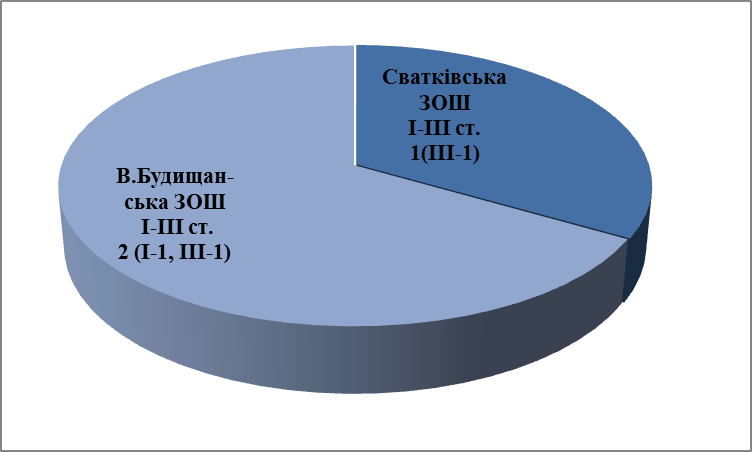          Для порівняння у минулому році  - 1 перемога у Конкурсі-захисті Малої академії наук (обласний етап).         У обласному етапі ХVІІ Міжнародного конкурсу з української мови імені Петра   Яцика  маємо перемогу: Берус Наталія Ігорівна, учениця 4 класу  Веприцької ЗОШ  І-ІІІ ст. зайняла 2 місце. Підготувала дівчинку  учитель початкових класів Таранушенко Тетяна Михайлівна.         Лауреатом І обласного історичного  конкурсу «Ми  діти твої, Полтавщино, вивчаємо віхи твої» в номінації «наукова стаття», який відбувся 25.04.2017 року на базі Полтавського краєзнавчого музею імені Василя Кричевського, став Панченко Віталій, учень 9 класу Великобудищанської  СШ І-ІІІ ст. з роботою на тему «Село Великі Будища у 1917-1921 роках». Подякою ДОН Полтавської ОДА та територіального відділення МАН України за наукове  керівництво роботою нагороджено Сватковського Віталія  Івановича, учителя  історії школи.         Шкіль Юлія, учениця 11 класу Великобудищанської спеціалізованої школи І-ІІІ ст., переможець (ІІІ місце) обласного етапу Всеукраїнського конкурсу учнівської та студентської творчості «Вітчизна – це не хтось і десь. Я – теж Вітчизна».         Маслов Іван, учень 9 класу  Лютенської  загальноосвітньої школи І -ІІІ ст., переможець (ІІІ місце) обласного Форуму патріотичних справ учнівської молоді «Ми – українці».         Горбуля Ілона, учениця 11 класу Великобудищанської спеціалізованої школи І-ІІІ ст., переможець ІІ Всеукраїнського конкурсу учнівської та студентської молоді  «Змагаймось за нове життя» (ІІІ місце)  та обласного конкурсу «Поетична зірка» у номінації  «декламування» (ІІІ місце).           Бездудний Олександр, учень 7 класу Лютенської загальноосвітньої школи І-ІІІ ст., переможець (ІІІ місце) Всеукраїнського відкритого фестивалю-конкурсу  гри на духових та ударних інструментах.         Чирва Анна, учениця 2 класу Мартинівської загальноосвітньої школи І-ІІІ ст., переможець (ІІІ місце)  обласного огляду–конкурсу учнівської художньої самодіяльності «Веселка – 2017».         Команда юнаків та дівчат Веприцької ЗОШ І-ІІІ ст. зайняла ІІ місце у змаганнях з лижних гонок (вчитель Котляр Микола Олександрович) у залік обласної Спартакіади школярів.         Учень Петрівськороменської ЗОШ І-ІІІ ст. Коленко Ростислав був учасником виставки-презентації  досягнень вихованців навчальних закладів Полтавської області у рамках проведення Дня освіти та науки Полтавщини 25.05.17  від навчальних  закладів  Гадяцького району.		30 травня 2017 року юні науковці Сарської СШ І-ІІІ ст. Шкаревська  Ірина  та Чемерис Анна взяли   участь  в обласному  форумі Малої академії наук України «Виховуємо наукову еліту», відвідали  місто Батурин – національний  історико-культурний заповідник «Гетьманська  столиця».         Для ширшого залучення учнівської молоді до опанування наук  проводимо районні предметні конкурси. Написані і затверджені в юстиції Положення. Десятий рік поспіль учні 4-х класів  демонструють свої знання з української мови та математики на районному конкурсі, який так і називається «Малі учнівські олімпіади». Традиційним стало проведення районного конкурсу знавців історії імені Михайла Драгоманова.         Наразі підвищується  роль методиста як тьютора, модератора, експериментатора, постачальника, менеджера, фасилітатора, ініціатора змін, що за своїм професійним рівнем готовий забезпечити науково-методичну, інформаційну, консультативну та комунікативну допомогу педагогічним працівникам. Тому у своїй роботі з педагогічними кадрами звертаємося до  нових інструментів і пріоритетів управління, зокрема орієнтуємося на компетентність і творчість учителя, його волю і професійну відповідальність, потребу в участі, авторстві, особистих досягненнях, набутті власного обличчя та конкурентоспроможності, стимулюємо вчителів до постійної самоосвіти та самореалізації.          Розуміємо, що живемо і працюємо у дуже відповідальний момент розвитку освіти нашої держави і від того, як зміняться всі учасники навчально-виховного процесу, залежить сучасне та майбутнє української освіти. Саме тому на запит районної влади та у рамках реалізації районної теми (проблеми) на 2016/2017 – 2020/2021 н. р.:  «Підвищення якості й ефективності освіти шляхом впровадження інноваційних педагогічних технологій» започаткували районний конкурс для педагогічних працівників «Педагог-інноватор».          Відповідно до Положення про проведення районного  конкурсу «Педагог-інноватор», затвердженого наказом відділу освіти Гадяцької районної державної адміністрації від 15 лютого 2017 року № 58, зареєстрованого у Головному територіальному управлінні юстиції у Полтавській області 31 березня 2017 року за № 78/2525 та на виконання наказу відділу освіти      «Про проведення районного конкурсу «Педагог-інноватор» від 04.04.2017 року №58 конкурс стартував у квітні 2017 року. Мета -  підтримка роботи педагогів у розробці та впровадженні мультимедійних програмних засобів навчання, удосконалення фахової майстерності вчителів, стимулювання їх творчого самовдосконалення, створення умов для професійного зростання педагогів, обміну досвідом, підготовки та проведення успішних навчальних проектів з використанням нових інформаційних технологій, популяризації інноваційних методик, організації навчальних занять та виховних заходів з використанням ІКТ, заохочення педагогів до активного використання ІКТ у навчально-виховному процесі.         Конкурс проходив у два етапи (відбірковий та заключний) протягом квітня-травня у  номінаціях:  навчальний проект, виховний проект, позашкільний проект	У конкурсі «Педагог – інноватор» взяли участь педагогічні працівники (всього 34) з 17 навчальних закладів. На розгляд районного оргкомітету та для оцінки журі Конкурсу було подано  30  проектів в електронному вигляді: навчальних -16; виховних-11; позашкільних-3. З них: екологічних проектів -4; соціальних проектів - 3; проектів з енергозбереження - 2; захисту навколишнього середовища - 4;  здоров’язберігаючих проектів -3;  оригінальних матеріалів освітніх інновацій, що були реалізовані з залученням ІКТ-14.                Відповідно до наказу відділу освіти №127 від 17.05.2017 «Про підсумки проведення відбіркового етапу конкурсу «Педагог-інноватор» до участі у заключному етапі Конкурсу членами оргкомітету та журі було визначено 9  робіт, які набрали найбільшу кількість балів на відбірковому етапі. А саме:         Переможцями конкурсу стали:         І місце:Титаренко Валентина Іванівна – вчитель хімії і біології Сарської СШ І-ІІІ ст.; Харадзе Сергій Олександрович – вчитель географії Сарської СШ І-ІІІ ст.; Вітіненко Ольга Іванівна – вчитель біології Сарської СШ І-ІІІ ст. у номінації «Навчальний проект» (назва проекту: «Сортування і переробка сміття»);Мовчан Володимир Васильович – вчитель географії Березоволуцької ЗОШ І-ІІІ ст. у номінації «Виховний проект» (назва проекту: «Використання ІКТ та еколого-краєзнавчої діяльності для реалізації проекту «Збережемо довкілля»»);Субота Ольга Олексіївна – вихователь групи продовженого дня Петрівсько-Роменської ЗОШ І-ІІІ ст. у номінації «Позашкільний проект» (назва проекту: «Веселка здоров’я»);         ІІ місце:Гіцман Ігор Анатолійович – вчитель української мови і літератури Рашівської ЗОШ І-ІІІ ст. у номінації «Навчальний проект» (назва проекту: «Мультимедійна бібліотека вчителя української мови та літератури»);Біюн Надія Василівна – вчитель початкових класів Лютенської ЗОШ І-ІІІ ст. у номінації «Виховний проект» (назва проекту: «Чим пахне хліб?»);Пляшник Анатолій Михайлович – вчитель трудового навчання, керівника гуртка авіамоделювання Березоволуцької ЗОШ І-ІІІ ст. у номінації «Позашкільний проект» (назва проекту: «Використання ІКТ під час виготовлення моделей»);ІІІ місце:Голубенко Володимир Васильович – вчитель фізики Бобрицької  ЗОШ І-ІІ ст. у номінації «Навчальний проект» (назва проекту: «Енергозбереження в школі та побуті - крок до майбутнього»);Величко Марія Миколаївна - вчитель української мови і літератури Ручківської ЗОШ І-ІІ ст. у номінації «Виховний проект» (назва проекту: «До витоків народної душі («Хліб святий-то життя. Обрядовий хліб у долі нашого народу»)»);Гринь Надія Василівна – вчитель математики Березоволуцької ЗОШ І-ІІІ ст. у номінації «Позашкільний проект» (назва проекту: «Створення сайтів для сіл району»).Переможці конкурсу нагороджені цінними подарунками та грошовими винагородами, учасники – грамотами та подяками відділу освіти Гадяцької РДА та Гадяцького НМЦ.Матеріали конкурсу представлені на сайтах відділу освіти Гадяцької РДА та Гадяцького НМЦ. Плануємо створення блогу «Конкурс «Педагог-інноватор»». Проекти переможців будуть представлені на більш широкий загал на семінарах та інших методичних заходах, спланованих Гадяцьким НМЦ на 2017-2018 н. р.          З метою популяризації досвіду педагогічних працівників  Гадяччини, забезпечення швидкого та широкого доступу до його вивчення  у Гадяцькому НМЦ створено базу даних   методичних заходів, районного конкурсу «Учитель року», у електронному варіанті зібрані плани розвитку всіх загальноосвітніх закладів.  Плануємо надалі  накопичувати  та розповсюджувати досвід роботи освітян району. Пропагуємо підвищення  ролі районних  методичних об'єднань учителів  навчальних закладів, творчих, динамічних, спеціальних проблемних мікрогруп, які дадуть можливість забезпечити потребу педагогів у розв'язанні тематичних, проблемних, актуальних питань.         Гадяцький науково-методичний центр забезпечив участь молодих педагогів району у заходах Полтавського обласного інституту післядипломної педагогічної освіти ім. М.В.Остроградського  у 2016/2017  році. Постійно залучаємо педагогів, що мають звання «учитель-методист», «старший учитель» до наставництва над молодими спеціалістами. Активно залучаємо  педагогів (і молодих у тому числі) до науково-дослідної та експериментальної діяльності  у навчальних закладах, до участі в конкурсі «Учитель року», «Педагог-інноватор», до роботи з обдарованими дітьми.         У центрі  працює  консультпункт для вчителів, які  працюють із першокласниками, зокрема надається допомога при складанні календарних планів, використання ІКТ, рекомендації щодо використання здоров'язбережувальних технологій та сучасних новітніх технологій.           Завдяки системі методичної роботи, яка об’єднується вертикаллю «Полтавський обласний інститут післядипломної педагогічної освіти ім. М.В.Остроградського – Гадяцький науково-методичний центр – районні методичні об’єднання – методичні об’єднання закладів освіти» вже традиційно для вчителів молодших класів та працівників психологічної служби установ освіти району за запланували і провели тренінги за участю методиста кафедри педагогічної майстерності Токаренко Н.М., завідувачки центру практичної психології і соціальної роботи ПОІППО Муліки К.М.         У 2016/2017 н. р. Гадяцьким науково-методичним центром здійснювався методичний супровід виховної та гурткової  роботи у загальноосвітніх навчальних закладах району  та методичний супровід позашкільних навчальних закладів.          26  квітня на базі Гадяцького районного Будинку дитячої та юнацької творчості було проведено засідання обласної методичної ради директорів районних та міських станцій юних техніків, центрів позашкільної освіти. Керівники позашкільних освітніх установ області, представники відділу освіти Гадяцької райдержадміністрації та Гадяцького НМЦ взяли участь в роботі круглого столу, де розглянули питання функціонування позашкільних навчальних установ в умовах децентралізації, а також відвідали визначні місця м. Гадяч. Семінар надав можливість учасникам заходу обговорити болючі питання існування позашкілля, обмінятися досвідом роботи.          28 травня відповідно до річного плану роботи Полтавського обласного центру науково-технічної творчості учнівської молоді Полтавської обласної ради відбулися обласні змагання учнівської молоді з авіамодельного спорту, в яких брали участь команди Полтавського ЦНТТУМ, Пирятинської та Миргородської станції юних техніків. Вперше до змагань такого рівня підготувалися вихованці гуртка «Авіамоделювання та авіамодельного спорту» (керівник – Пляшник А. М.) Гадяцького районного Будинку дитячої та юнацької творчості. Дебют нашої команди був вдалим: Литвиненко Олексій отримав грамоту за І місце та здобув першість в класі найпростіших «Катапультних» моделей.          Вихованці гуртка «Екологічне краєзнавство» районного Будинку дитячої та юнацької творчості при Березоволуцькій ЗОШ І-ІІІ ст. переможці обласного та Всеукраїнського конкурсів  «Вчимося за повідувати» (І місце).          Екологічна  агітбригада «Едельвейс»  Лютенської ЗОШ І-ІІІ ст. та екологічний театр «Первоцвіт» Березоволуцької ЗОШ І-ІІІ ст. – переможці зонального етапу обласного конкурсу-огляду екологічних агітбригад та театрів-шоу (ІІ місце).          Шкільне лісництво Лютенської ЗОШ І-ІІІ ст. - переможці  обласного етапу Всеукраїнського зльоту учнівських лісництв загальноосвітніх та позашкільних навчальних закладів (ІІІ місце).         Вихованці фольклорно-етнографічного об’єднання  «Чорнобривці»  Хитцівської ЗОШ І-ІІ ст. - переможці Всеукраїнського фестивалю «Скарбниця народної духовності: Українська паляниця» (ІІІ місце), а етнографічний гурток «Чорнобривці» цієї ж щколи є  переможцем 34 обласного зльоту  юних краєзнавців.         Зразковий ансамбль танцю «Ластівка»  Березоволуцької ЗОШ І-ІІІ ст. зайняв І місце у Відкритому конкурсі народно-сценічного танцю «Джерела надії» учнів мистецьких та загальноосвітніх навчальних закладів.         У Гадяцькому районі активно проводиться робота  по впровадженню інклюзивного навчання для дітей з особливими освітніми потребами. У 2016-2017 н. р  в 3 навчальних закладах функціонувало 7 інклюзивних класів, де навчалося 11 дітей з особливими освітніми потребами, введено посади асистента вчителя   (3,5 ставок). Психолого-педагогічний супровід  дітей з о.о.п. здійснювався відповідно до Порядку організації інклюзивного навчання вчителями-логопедами з погодинною оплатою праці. Учні інклюзивної форми навчалися за індивідуальними навчальними планами відповідно до індивідуальних навчальних програм.                             Вчителям, які працюють з учнями з особливими освітніми потребами надається методична допомога Гадяцьким науково-методичним центром та консультантами ПМПК.             І. ОРГАНІЗАЦІЙНО-КЕРІВНА ДІЯЛЬНІСТЬ            1. Структура Гадяцького науково-методичного центру            Структура Гадяцького  науково-методичного центру затверджена розпорядженням голови Гадяцької районної державної адміністрації від 09.08.2010р. № 278 «Про затвердження Положення про Гадяцький науково-методичний центр та його структури».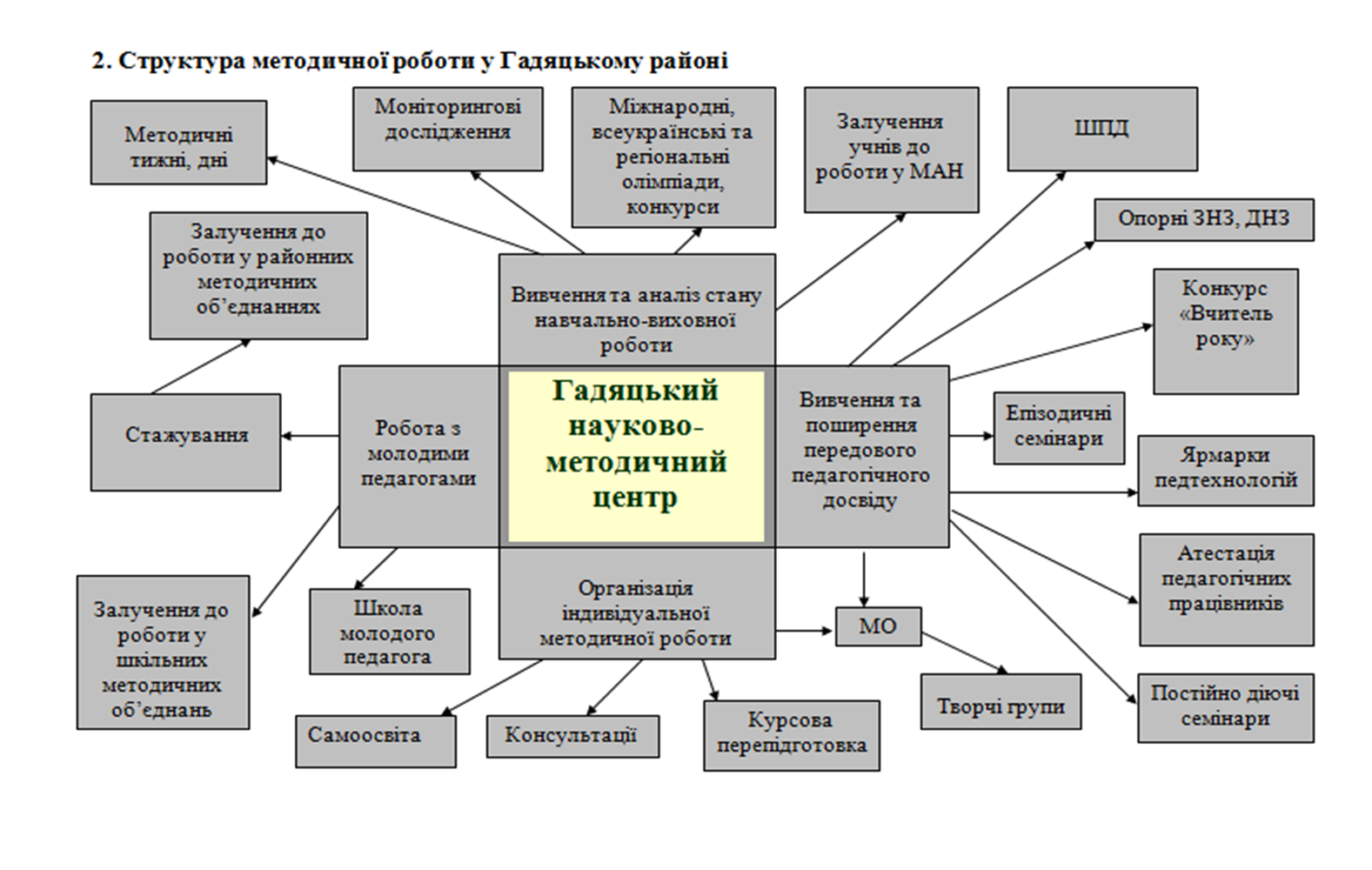 3. Наради при директорові           У 2016/2017 навчальному році відповідно до плану роботи Гадяцького науково-методичного центру було організовано 52 наради при директорові, на яких розглядались актуальні теми методичної роботи. На цих засіданнях було заслухано такі питання:4. Звіт про роботу науково-методичної ради              Науково-методична рада Гадяцького науково-методичного центру у 2016/21017 навчальному році продовжила роботу відповідно до Положення про Гадяцький науково-методичний центр, затвердженого розпорядженням голови Гадяцької районної державної адміністрації від 09.08.2010 № 278, Положення про науково-методичну раду Гадяцького науково-методичного центру від 04.02.2011 № 5, плану роботи Гадяцького науково-методичного центру на 2016/2017 навчальний рік, затвердженого наказом НМЦ від 15.08.2016 № 39, з метою визначення перспективи розвитку методичної роботи в закладах освіти району, розгляду її основних результатів.              Відповідно до плану роботи Гадяцького науково-методичного центру  за звітний період проведено 7 засідань науково-методичної ради. На цих засіданнях розглянуто такі питання: 5. Засідання колегії відділу освіти райдержадміністрації              Гадяцький науково-методичний центр активно долучився до роботи колегії відділу освіти Гадяцької райдержадміністрації в рамках своєї компетенції. Відповідно до Плану роботи відділу освіти Гадяцької райдержадміністрації  та Плану роботи Гадяцького науково-методичного центру на 2016/2017 навчальний рік працівники центру взяли участь у п’яти засіданнях колегії відділу освіти, під час яких було розглянуто 20 питань. А саме:              6. Звіт про підвищення кваліфікації  працівників Гадяцького науково-методичного центру              Підвищення кваліфікації  працівників Гадяцького науково-методичного центру у 2016/2017 році здійснювалось на базі Центрального інституту післядипломної педагогічної освіти Університету менеджменту освіти НАПН України за очно-дистанційною формою. У 2016 році за очно-дистанційною формою такі курси пройшла та підвищила кваліфікацію завідуюча РПМПК, методист центру. Наразі навчаються 2 методисти  науково-методичного центру.              У 2016/2017 році 4 методисти атестувалися на підтвердження кваліфікаційної  категорії «спеціаліст вищої категорії», завідуюча РПМПК на відповідність займаній посаді.         7. Звіт про співпрацю із вищими навчальними закладами, освітніми установами та громадськими організаціями в межах УкраїниІІ. ЗВІТ ПРО НАУКОВО-МЕТОДИЧНЕ ЗАБЕЗПЕЧЕННЯ РЕАЛІЗАЦІЇ ДЕРЖАВНИХ ТА РЕГІОНАЛЬНИХ ПРОГРАМ              Виконання державних, регіональних, програм здійснюється шляхом реалізації їх заходів і завдань виконавцями відповідно до нормативно правових документів (розпоряджень ОДА, рішень Полтавської обласної ради, постанов Кабінету Міністрів України, листів і наказів МОН України, ОДА, ДОН, розпоряджень Гадяцької РДА, рішень Гадяцької районної ради).              Інформація щодо діяльності Гадяцького науково-методичного центру надсилається відповідно до встановлених термінів виконання документів, щоквартально, два рази або раз на рік в Гадяцьку райдержадміністрацію для узагальнення та  подальшого інформування Департаменту освіти і науки  Полтавської обласної державної адміністрації.            Станом на 31.05.2017 року на контролі знаходяться 16 програм, з них 3 державні, 4 обласні, 9 районних та 20 планів заходів:Державні програми2. Обласні програми3. Районні програмиКонтроль за виконанням законодавчих та нормативно-правових документівІІІ. МАСОВІ ПЕДАГОГІЧНІ ЗАХОДИ ОБЛАСНОГО РІВНЯIV. ЗВІТ ПРО НАУКОВО-МЕТОДИЧНУ ДІЯЛЬНІСТЬ1. Звіт про форму організації науково-методичної роботи працівників загальноосвітніх навчальних закладів1. 1. Науково-методична тема, над якою працює заклад            У 2016-2017 н. р. заклади освіти району приступили до втілення  районної теми (проблеми) на 2016/2017 – 2020/2021 н.р.:  «Підвищення якості й ефективності освіти шляхом впровадження інноваційних педагогічних технологій».         Проблему виявлено на виконання наказу  Гадяцького науково-методичного центру від 06.05.2016 № 13 «Про проведення діагностичного етапу виявлення єдиної науково-методичної проблеми педагогічних працівників Гадяцького району».           Творчою групою Гадяцького науково-методичного центру  підведені підсумки та систематизовано і узагальнено матеріали  шкільних діагностичних карт та анкет. Зокрема виявлено рівень педагогічної готовності до впровадження інноваційних технологій, утруднень педагогічних працівників при організації методичної діяльності та визначено рівень методичної підготовки вчителів. Довідку «Про проведення діагностування педагогічних працівників загальноосвітніх шкіл Гадяцького району» 15.06.2016 року розглянуто на раді Гадяцького науково-методичного центру.         З вересня 2016 року по січень 2017 року тривав І (пошуковий)  етап реалізації, який передбачав:          1.Визначення основних напрямів роботи з реалізації проблеми;          2.Створення банку інформації з проблеми;           3.Створення картотеки педагогічної, науково-методичної літератури з окремих питань роботи над проблемою.         З лютого 2017 року розпочався                                                                                    ІІ (організаційно-методичний) етап реалізації, який передбачає:           1.Створення творчих груп з проблем, які виявилися найбільш актуальними в результаті проведення діагностування;           2.Опрацювання педагогічної, науково-методичної літератури;            3.Організація діяльності вчителя та навчально-виховного процесу в інноваційному режимі;            4.Спрямування роботи шкільних методичних об’єднань, організація інших форм методичної роботи;            5.Підвищення педагогічної майстерності педагогів через взаємовідвідування уроків (у межах школи, району), участь у професійних конкурсах.2. Форма організації науково-методичної роботи працівників загальноосвітніх навчальних закладів3. Звіт про роботу шкіл фахового зростання  майстерності, педагогічних студій, школи молодого керівника, школа молодого вчителя, передовий педагогічний досвід4. Науково-методичний супровід роботи з керівними кадрами5. Звіт про науково-методичний супровід проведення конкурсів з фахової майстерності педагогічних працівників         Педагогічні працівники Гадяцького району є активними учасниками Всеукраїнських, обласних та районних конкурсів з фахової майстерності.         Вчитель географії Березоволуцької ЗОШ І-ІІІ ст. та Ручківської ЗОШ І-ІІ ст. Мовчан Володимир Васильович нагороджений дипломом Інституту педагогіки НАПН України за творчу співпрацю та вагомий внесок у впровадження результатів науково-дослідницької роботи в освітній процес. Вчитель розробив систему екологічного виховання з використанням краєзнавчого матеріалу на уроках географії та у позаурочний час. З нагоди відзначення 90-річного ювілею Інституту педагогіки НАПН України Володимира Васильовича запросили  у Київ на урочистості, де вчитель отримав ювілейне видання Літопису з власною публікацією.        Володимир Васильович очолює районне методичне об’єднання вчителів географії та економіки, яке є структурним підрозділом Гадяцького НМЦ. З 2016 року методоб’єднання співпрацює з кандидатом педагогічних наук, професором психології, старшим науковим співробітником відділу навчання географії та економіки Інституту педагогіки НАПН України Ковчин Наталією Андріївною за темою «Когнітивна географія: напрямки та перспективи розвитку в Україні».         На запрошення кафедри загальної та регіональної географії Сумського державного педагогічного університету імені А.С. Макаренка Володимир Васильович провів для студентів майстер-клас "Особливості методики навчання географії у сільській школі". Нагороджений подякою за  проведення майстер-класу "Особливості методики навчання географії у сільській школі" для студентів Сумського державного університету ім. А.С. Макаренка.         Кравченко Людмила Володимирівна, вчитель хімії та біології Вельбівської загальноосвітньої школи І-ІІ ст. Гадяцької районної ради, керівник еколого-природничого гуртка Вельбівської загальноосвітньої школи І-ІІ ст. за результатами конкурсу «Педагог-новатор» зайняла ІІ місце у номінації "Визнання". Людмила Володимирівна на конкурс підготувала матеріал «Екоквест – ефективна інноваційна технологія навчання школярів на уроках біології та в позакласний час». У якості призу педагог отримала можливість  розмістити на сайті "Шкільного порталу" свою розробку та отримала за це електронний сертифікат. Також Людмилу Володимирівну запрошують до участі у конкурсі «Педагог-новатор 2017 року» в якості члена журі (якщо не буде брати в ньому участь як учасник). Вчитель нагороджена Сертифікатом за зайняте  ІІ місце у номінації «Визнання».   Людмила Володимирівна  - учасник першої регіональної (не)конференції miniEdCamp у Полтаві «Нові формати освіти: навчаємо ефективно і з радістю».          Стогній Світлана Миколаївна, учитель початкових класів Сватківської ЗОШ І-ІІІ ст., активний учасник та переможець фахових конкурсів педагогічної майстерності,  автор методичних матеріалів із проблем виховання, стала переможцем Всеукраїнського конкурсу  «Героїчна Україна: від минулого до сьогодення», який проводив інститут модернізації змісту освіти за підтримки редакції освітянських видань. Отримала диплом, подарунки від провідних науковців України.         Відповідно до наказу відділу освіти від 21.10.2016 за №206 «Про  проведення  районного етапу Всеукраїнського конкурсу «Учитель  року – 2017» з  метою  виявлення  і  підтримки   творчої  праці  вчителів, піднесення ролі вчителя в суспільстві та підвищення престижу вчительської професії, удосконалення  фахової  майстерності  вчителів,  привернення уваги місцевих органів виконавчої влади та органів місцевого самоврядування, громадськості до проблем освіти  24.11.2016  на базі Сарської спеціалізованої школи І-ІІІ ст.  проведено районний етап конкурсу «Учитель року – 2017».	У конкурсі взяли участь 9 педагогічних працівників у таких номінаціях:- «Інформатика»;- «Музичне мистецтво»;- «Біологія»;- «Початкові класи».	Під час очного туру проведено  9 відкритих уроків та конкурси, а саме:- «Презентація досвіду», в якому  конкурсанти представляли   власний  досвід  роботи і світ своїх захоплень; -    «Тестування з фахової майстерності».     Під час конкурсу вчителі показали професійне знання предмета, володіння методикою викладання, індивідуальний творчий почерк, оригінальність, артистизм.    Переможцями конкурсу стали: Романенко Наталія Олександрівна, вчитель інформатики  Лютенської ЗОШ І-ІІІ ст. Левченко Валентина Дмитрівна, вчитель біології Розбишівської ЗОШ І-ІІІ ст. Кравченко Ольга Вікторівна, вчитель початкових класів Розбишівської ЗОШ І-ІІІ ст.          Матеріали переможців районного етапу були направлені на участь у відбірковому етапі обласного туру-конкурсу. Переможці та лауреати районного етапу конкурсу нагороджені  грошовими винагородами, учасники – грамотами та подяками відділу освіти Гадяцької РДА та Гадяцького НМЦ.          На запит районної влади та у рамках реалізації районної теми (проблеми) на 2016/2017 – 2020/2021 н. р.:  «Підвищення якості й ефективності освіти шляхом впровадження інноваційних педагогічних технологій» у 2016-2017 н. р. започаткувано районний конкурс для педагогічних працівників «Педагог-інноватор».          Відповідно до Положення про проведення районного  конкурсу «Педагог-інноватор», затвердженого наказом відділу освіти Гадяцької районної державної адміністрації від 15 лютого 2017 року № 58, зареєстрованого у Головному територіальному управлінні юстиції у Полтавській області 31 березня 2017 року за № 78/2525 та на виконання наказу відділу освіти      «Про проведення районного конкурсу «Педагог-інноватор» від 04.04.2017 року № 58 конкурс стартував у квітні 2017 року. Мета -  підтримка роботи педагогів у розробці та впровадженні мультимедійних програмних засобів навчання, удосконалення фахової майстерності вчителів, стимулювання їх творчого самовдосконалення, створення умов для професійного зростання педагогів, обміну досвідом, підготовки та проведення успішних навчальних проектів з використанням нових інформаційних технологій, популяризації інноваційних методик, організації навчальних занять та виховних заходів з використанням ІКТ, заохочення педагогів до активного використання ІКТ у навчально-виховному процесі.         Конкурс проходив у два етапи (відбірковий та заключний) протягом квітня-травня у  номінаціях:  навчальний проект, виховний проект, позашкільний проект	У конкурсі «Педагог – інноватор» взяли участь педагогічні працівники (всього 34) з 17 навчальних закладів. На розгляд районного оргкомітету та для оцінки журі Конкурсу було подано  30  проектів в електронному вигляді: навчальних -16; виховних-11; позашкільних-3. З них: екологічних проектів -4; соціальних проектів - 3; проектів з енергозбереження - 2; захисту навколишнього середовища - 4;  здоров’язберігаючих проектів -3;  оригінальних матеріалів освітніх інновацій, що були реалізовані з залученням ІКТ-14.                Відповідно до наказу відділу освіти №127 від 17.05.2017 «Про підсумки проведення відбіркового етапу конкурсу «Педагог-інноватор» до участі у заключному етапі Конкурсу членами оргкомітету та журі було визначено 9  робіт, які набрали найбільшу кількість балів на відбірковому етапі. А саме:         Переможцями конкурсу стали:         І місце:Титаренко Валентина Іванівна – вчитель хімії і біології Сарської СШ І-ІІІ ст.; Харадзе Сергій Олександрович – вчитель географії Сарської СШ І-ІІІ ст.; Вітіненко Ольга Іванівна – вчитель біології Сарської СШ І-ІІІ ст. у номінації «Навчальний проект» (назва проекту: «Сортування і переробка сміття»);Мовчан Володимир Васильович – вчитель географії Березоволуцької ЗОШ І-ІІІ ст. у номінації «Виховний проект» (назва проекту: «Використання ІКТ та еколого-краєзнавчої діяльності для реалізації проекту «Збережемо довкілля»»);Субота Ольга Олексіївна – вихователь групи продовженого дня Петрівсько-Роменської ЗОШ І-ІІІ ст. у номінації «Позашкільний проект» (назва проекту: «Веселка здоров’я»);        ІІ місце:Гіцман Ігор Анатолійович – вчитель української мови і літератури Рашівської ЗОШ І-ІІІ ст. у номінації «Навчальний проект» (назва проекту: «Мультимедійна бібліотека вчителя української мови та літератури»);Біюн Надія Василівна – вчитель початкових класів Лютенської ЗОШ І-ІІІ ст. у номінації «Виховний проект» (назва проекту: «Чим пахне хліб?»);Пляшник Анатолій Михайлович – вчитель трудового навчання, керівника гуртка авіамоделювання Березоволуцької ЗОШ І-ІІІ ст. у номінації «Позашкільний проект» (назва проекту: «Використання ІКТ під час виготовлення моделей»);ІІІ місце:Голубенко Володимир Васильович – вчитель фізики Бобрицької  ЗОШ І-ІІ ст. у номінації «Навчальний проект» (назва проекту: «Енергозбереження в школі та побуті - крок до майбутнього»);Величко Марія Миколаївна - вчитель української мови і літератури Ручківської ЗОШ І-ІІ ст. у номінації «Виховний проект» (назва проекту: «До витоків народної душі («Хліб святий-то життя. Обрядовий хліб у долі нашого народу»)»);Гринь Надія Василівна – вчитель математики Березоволуцької ЗОШ І-ІІІ ст. у номінації «Позашкільний проект» (назва проекту: «Створення сайтів для сіл району»).Переможці конкурсу нагороджені цінними подарунками та грошовими винагородами, учасники – грамотами та подяками відділу освіти Гадяцької РДА та Гадяцького НМЦ.Матеріали конкурсу представлені на сайтах відділу освіти Гадяцької РДА та Гадяцького НМЦ. Плануємо створення блогу «Конкурс «Педагог-інноватор»». Проекти переможців будуть представлені на більш широкий загал на семінарах та інших методичних заходах, спланованих Гадяцьким НМЦ на 2017-2018 н. р.         На виконання наказу відділу освіти Гадяцької районної державної адміністрації   від 04.04.2017 № 87 «Про проведення районного конкурсу на кращу методичну розробку, сценарій з математики серед педагогічних працівників навчальних закладів»,  з метою вдосконалення  отримання інформації щодо діяльності навчальних закладів, висвітлення кращого педагогічного досвіду та покращення навчальної, наукової, профільної та інноваційної діяльності за рахунок використання інформаційних технологій в період з 15.05 по 20.05.2017 був проведений  конкурс на  кращу методичну розробку, сценарій з математики серед педагогічних працівників навчальних закладів.	У конкурсі взяли участь 9 педагогічних працівників  загальноосвітніх навчальних закладів І-ІІІ ступенів. Всього на конкурс подано 11 вчительських розробок у номінаціях: «Розробка уроку», «Позакласний захід».         За рішенням журі та відповідно до наказу відділу освіти Гадяцької районної державної адміністрації   від 23.05.2017 № 135 нагороджено:Дипломом І ступеня в номінації «Розробка уроку»: Пащенко Л.А., вчителя математики Петрівсько-Роменської загальноосвітньої школи І-ІІІ ступенів ім. Є.П.Пігіди за представлені розробки:Проект «Одиниці вимірювання довжини в літературі»,Координатна площина «Хто такий Рене Декарт».Дипломом ІІ ступеня в номінації «Розробка уроку»:Таран Т.І., вчителя математики Сватківської загальноосвітньої школи І-ІІІ ступенів за розробку «Використання тестових технологій для організації контролю знань учнів засобами програми My Test»;Федорченко Н.І., вчителя математики Середняківської ЗОШ І-ІІ ступенів  за розробку уроку математики у 5 класі «Десяткові дроби»;Ткаченко Н.М., вчителя математики Ціпківської ЗОШ І-ІІ ступенів за розробку уроку – гри  «Нумо мами, разом з нами»;      3.  Дипломом ІІІ ступеня в номінації «Розробка уроку»:     - Підлісну Н.О., вчителя початкових класів Ціпківської загальноосвітньої школи І-ІІ ступенів за розробку уроку математики у 2-му класі з теми «Веселий капітошка»;     - Короленко Т.М., вчителя математики Веприцької загальноосвітньої школи  І-ІІІ ступенів за розробку уроку в 9 класі з теми: «Повторення вивченого матеріалу з використанням історико-краєзнавчого матеріалу рідного краю».       4. Дипломом І ступеня в номінації «Позакласний захід»: Приходько О.Ю., вчителя математики  Мартинівської ЗОШ І-ІІІ ступенів за підготовку проекту  «Тиждень математики «Дивовижний світ чисел»».       5. Дипломом ІІ ступеня в номінації «Позакласний захід»:Голоборща Л.І., вчителя математики Римарівської загальноосвітньої школи І-ІІІ ступенів за посібник з математики «Розвиток математичних здібностей учнів у процесі позакласної роботи з математики».       6. Дипломом ІІІ ступеня в номінації «Позакласний захід»: учителя математики Краснолуцької загальноосвітньої школи І-ІІ ступенів  Сербу Т.П. за посібник: «Методичні розробки уроків та сценарію виховного заходу з математики».         Методичні розробки призерів запропоновано представити на районну виставку робіт освітян Гадяччини на серпневій конференції та розмістити електронний варіант на сайті «Математична Гадяччина» та сайті Гадяцького науково-методичного центру з метою поширення серед колег району.         5.1. Звіт про науково-методичний супровід проведення конкурсів з фахової майстерності педагогічних працівників 6. Звіт про науково-методичний супровід роботи з обдарованими дітьми          З метою виявлення та розвитку обдарованої молоді, формування творчого покоління молодих науковців і практиків для різних галузей суспільного життя,  підвищення інтересу до поглибленого вивчення навчальних предметів у школах району щорічно відділом освіти Гадяцької РДА та Гадяцьким НМЦ організовується проведення І (шкільного) та ІІ (районного) етапів Всеукраїнських учнівських олімпіад з  навчальних предметів. Цього року І етап у школах проведено протягом жовтня. Районний (ІІ етап) Всеукраїнських  учнівських олімпіад з навчальних предметів  проходив з 05.11.2016 до 27.11.2016 року. Районний етап олімпіад  проводився з 16 навчальних предметів, проходили  також  районні  учнівські олімпіади з української мови   та математики для учнів 4 класу.         Органiзацiйний, науково-теоретичний та методичний рiвнi проведення вiдповiдали вимогам Положення про Всеукраїнські учнівські олімпіади, турніри, конкурси з навчальних предметів, конкурси-захисти науково-дослідницьких робіт, олімпіади із спеціальних дисциплін та конкурси фахової майстерності.   Проводилася реєстрація учасників ІІ етапу Всеукраїнських  учнівських олімпіад з навчальних предметів  на сайті відділу освіти Гадяцької райдержадміністрації.          У  ІІ етапі олімпіад взяли  участь 537 учнів з 24 навчально-виховних закладів району.  Рішенням журі  було визначено  258  переможців, що становить  48 % від загальної кількості учасників.          Найбільшу кількість призових місць серед  навчальних закладів І-ІІІ ступенів Гадяцького району здобули команди учнів Петрівсько-Роменської загальноосвітньої  школи І-ІІІ ступенів (37 переможців, директор Білик С. М.), Сарської спеціалізованої школи І-ІІІ ступенів (34 переможці, директор Огризько І.В.),  Веприцької  (23 переможці, директор Пустовгар С.В.), Сватківської (21переможець, директор Дудка П.В.), Лютенської (18 переможців, директор Шаповал В.В.)  загальноосвітніх шкіл І-ІІІ ступенів.          Серед загальноосвітніх навчальних закладів I-II ступенів Гадяцького району найбільшу кількість призових місць вибороли  команди учнів Краснолуцької (13 переможців, директор Заколодяжна С.Г.), Вельбівської (9 переможців, директор Гордієнко О.П.), Качанівської  (7 переможців, директор Носенко Н.В.), Соснівської (7 переможців, директор Рудченко І.В.) загальноосвітніх навчальних закладів I-II ступенів.          Прослідковується  стабільність та системність   у  роботі  з обдарованими учнями у Петрівсько-Роменській, Веприцькій, Березоволуцькій, Розбишівській, Книшівській загальноосвітніх школах І-ІІІ ст., Сарській  спеціалізованій школі І-ІІІ ступенів та Краснолуцькій, Вельбівській, Качанівській, Бобрицькій загальноосвітніх школах І-ІІ ступенів.          Значно покращили свої показники за результатами участі учнів шкіл у II етапі Всеукраїнських учнівських олімпіад з навчальних предметів у порівнянні з минулим роком Сватківська, Рашівська, Лютенська, Римарівська загальноосвітні школи І-ІІІ ступенів, Соснівська, Хітцівська загальноосвітні школи І-ІІ ступенів.          Результативність участі учнів шкіл І-ІІІ ст. у районному етапі Всеукраїнських  учнівських олімпіад з навчальних предметів: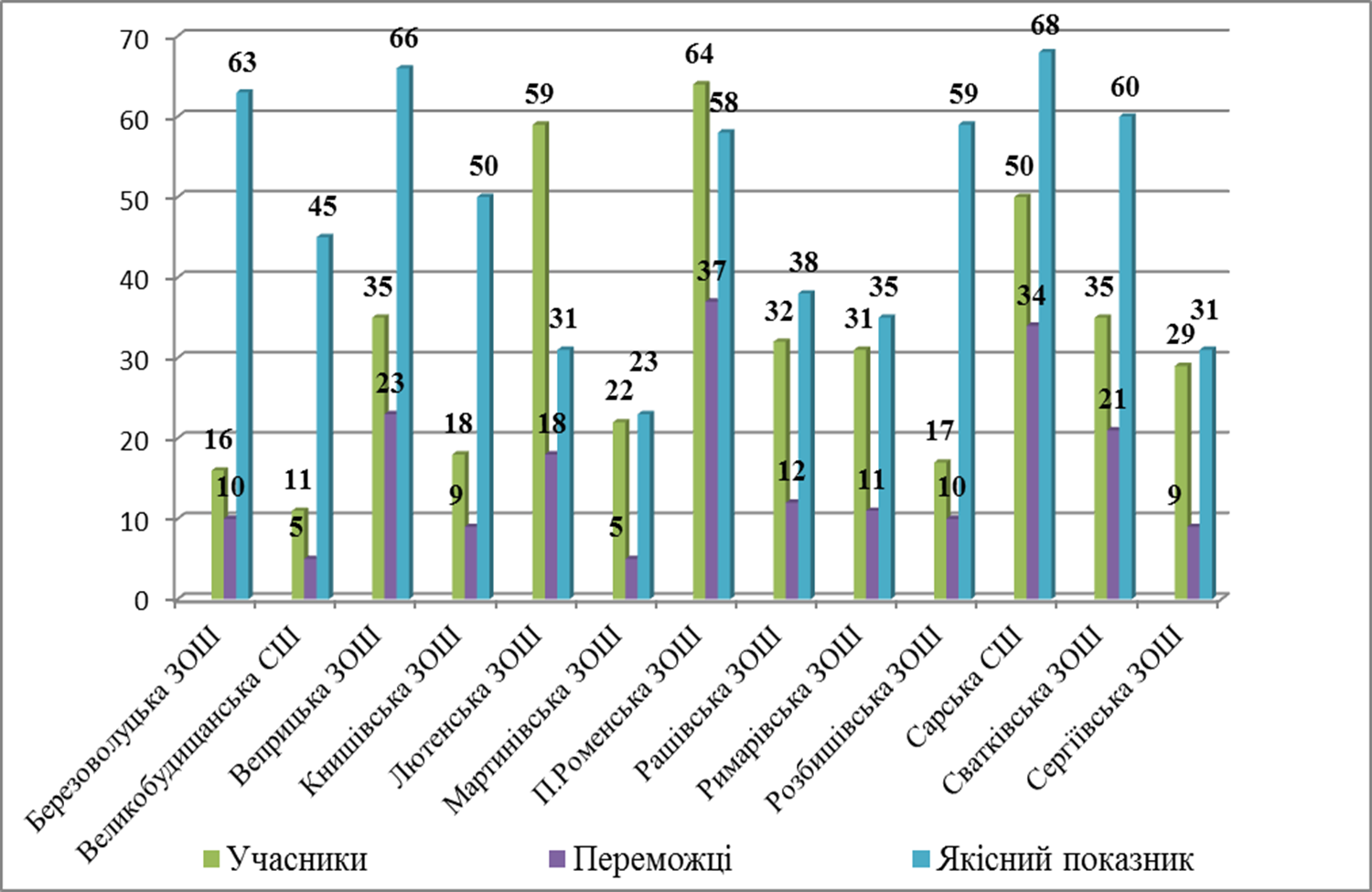          Результативність участі учнів шкіл І-ІІ ст. у районному етапі Всеукраїнських  учнівських олімпіад з навчальних предметів: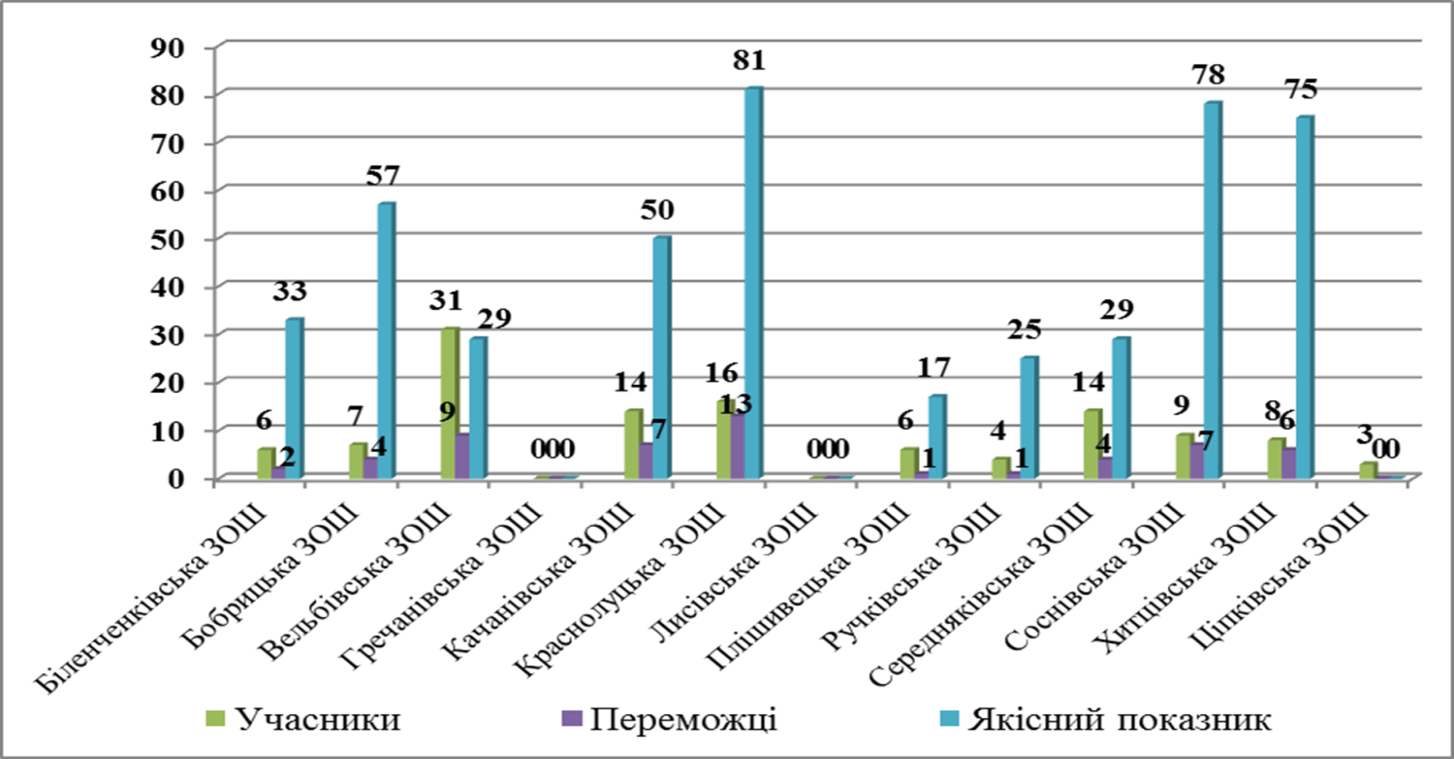          Проте, потребує вдосконалення процес подачі школами заявок, їх відповідність фактично прибулим учасникам та протоколам проведення І етапу  олімпіад, дотримання термінів реєстрації. Не всі учасники  були зареєстровані  на сайті відділу освіти.          За підсумками обласного етапу Всеукраїнських  учнівських олімпіад з навчальних предметів маємо 6 перемог. Цим завдячуємо: Мізин Тетяні, учениці 8 класу та Сіренку Мирославу, учневі 9 класу Сватківської ЗОШ І-ІІІ ст. (учитель Гайдук Надія Павлівна); Филь Тамарі, учениці 11 класу Великобудищанської спеціалізованої школи І-ІІІ ст. (учитель Козороз Наталія Іванівна); Романенко Юлії Вікторівні, учениці 8 класу Хитцівської ЗОШ І-ІІ ст. (учитель Корнієнко Світлана Іванівна); Ламтьову Богдану, учневі 9 класу Березоволуцької ЗОШ І-ІІІ ст. (учитель Мовчан Володимир Васильович); Верещаці Альоні Сергіївні, учениці 11 класу Сарської  спеціалізованої школи І-ІІІ ст. (учитель Лукаш Марія Іванівна). У минулому році теж було 6 перемог у обласному етапі олімпіад (сільські школи).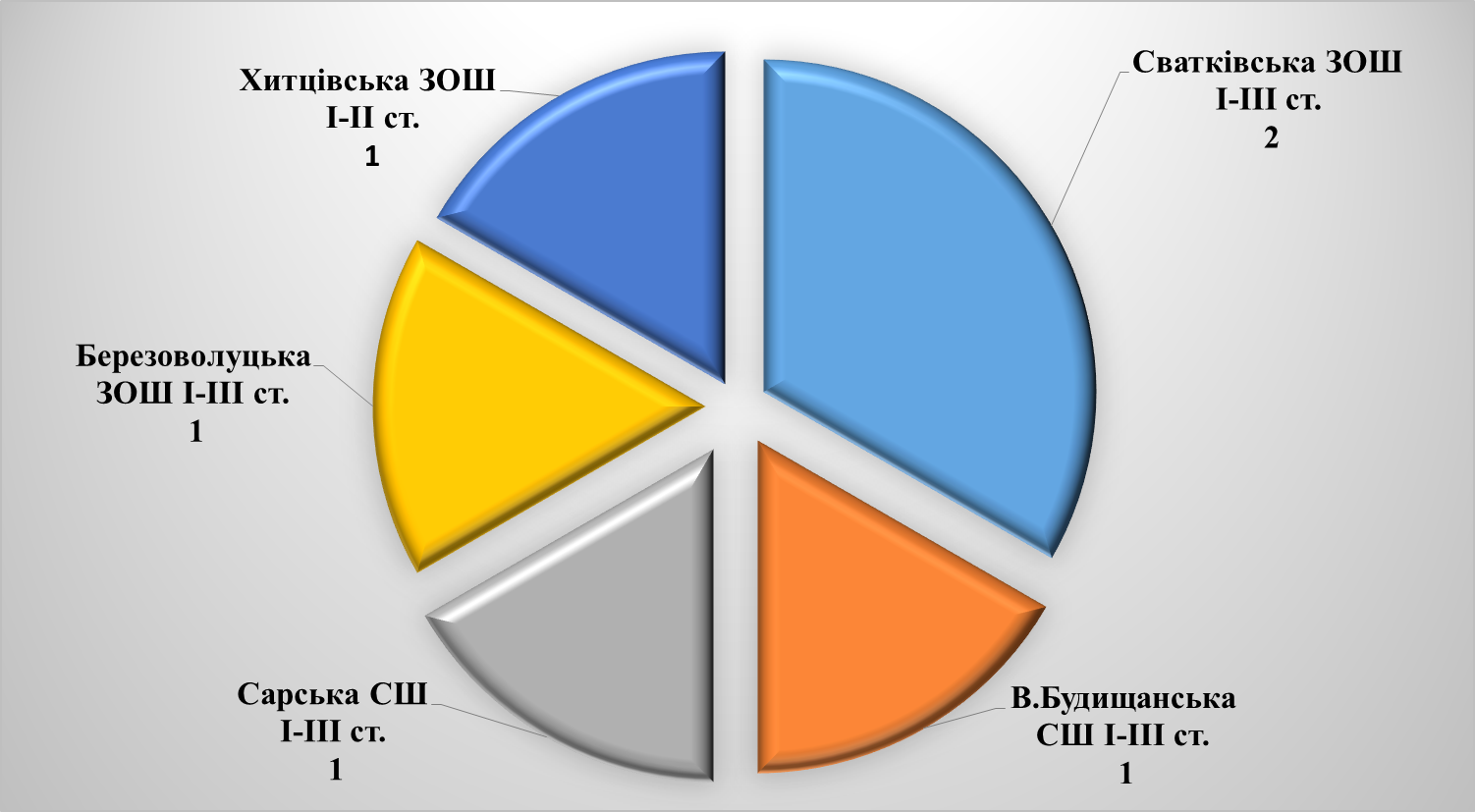           Якщо аналізувати у розрізі предметів, то у формі діаграми це виглядає так: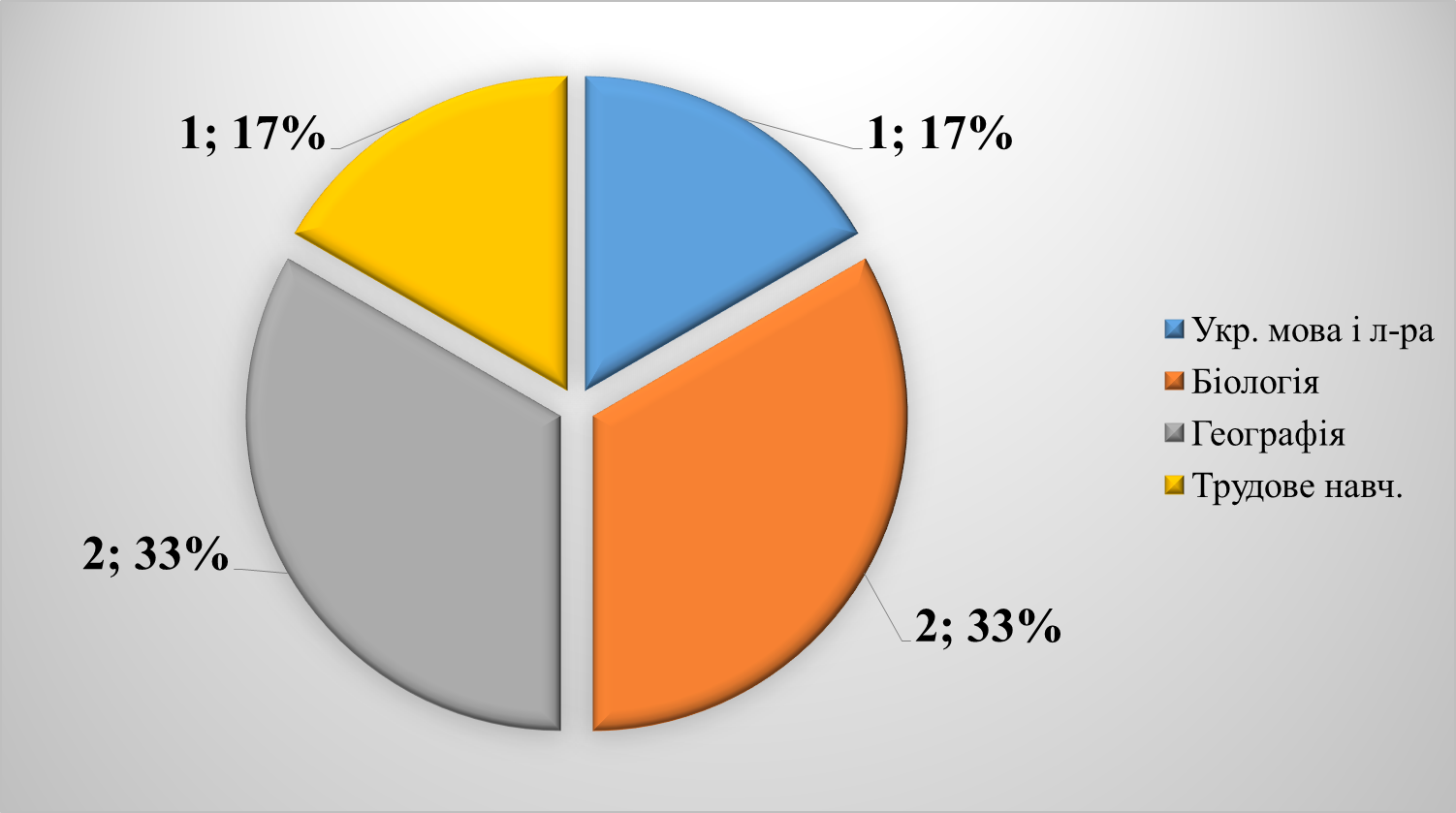           Одним із напрямків  роботи освітніх  установ  району є залучення школярів до наукової роботи – підготовка та розвиток юних науковців. В районі працює районне відділення Полтавського територіального  відділення Малої академії наук України, створено сайт.           Щорічно учні наших шкіл під керівництвом наукових керівників-педагогів шкіл району беруть активну участь у Всеукраїнському конкурсі-захисті науково-дослідницьких робіт учнів-членів наукового товариства Малої академії наук України.  У грудні (2.12 та 13.12) 2016 року був проведений І етап Всеукраїнського конкурсу-захисту науково-дослідницьких робіт учнів-членів Гадяцького районного наукового товариства Малої академії наук України 	У Конкурсі-захисті було заявлено 34 учнівські роботи з 13 навчальних закладів  району. 	Слід відзначити активну участь  юних дослідників Великобудищанської (5 учасників), Петрівсько-Роменської (5 учасників), Сарської (4 учасника), Сергіївської (4 учасника), Лютенської  (3 учасника) і ін. шкіл району.          Учасники конкурсу презентували свої дослідницько-експериментальні та науково-творчі розвідки у таких відділеннях: математики – 4 чол., фізики і астрономії – 3 чол., хімії та біології – 5 чол., екології та аграрних наук – 3 чол., історії – 1 чол., наук про Землю – 4 чол., філософії та суспільствознавства – 3 чол., літературознавства, фольклористики та мистецтвознавства – 7 чол.,  мовознавства – 5 чол. 28 робіт за рішенням журі відзначені дипломами І, ІІ та ІІІ ступеня.          За підсумками всіх 8 наукових відділень Конкурсу-захисту Малої академії наук України лідерами за кількістю призових місць стали: Великобудищанська СШ І-ІІІ ст. (5 призерів –  перше місце); Сватківська ЗОШ І-ІІІ ст. (2 – 2); Рашівська ЗОШ І-ІІІ ст. (2 - 1); Березоволуцька ЗОШ І-ІІІ ст. . (2 - 1); Вельбівська ЗОШ І-ІІ ст. (2 - 1) і ін.           10 робіт-переможців І етапу Всеукраїнського конкурсу-захисту науково-дослідницьких робіт учнів-членів МАН рекомендовані до участі у ІІ етапі Конкурсу-захисту Малої академії наук України.         Три із них,  стали переможцями ІІ етапу: -	1- е місце : НАЗАРКО ЛЮДМИЛА, учениця 11 класу Великобудищанської СШ І-ІІІ ст. (відділення Наук про Землю), керівник – ЛУКАШ Н.Д., учитель  географії;-	 3-є  місце: БАНГА  АЛЬОНА, учениця 10 класу  Сватківської  ЗОШ І-ІІІ ст. (відділення Математики), керівник – ТАРАН Т.І., учитель  математики;-	 3-є місце: ДМИТРЕНКО  АЛІНА, учениця 11 класу Великобудищанської СШ І-ІІІ ст. (відділення філософії та суспільствознавства), керівник КОЗОРОЗ Н.І., учитель української  мови та літератури.         Для порівняння у минулому році  - 1 перемога у Конкурсі-захисті Малої академії наук.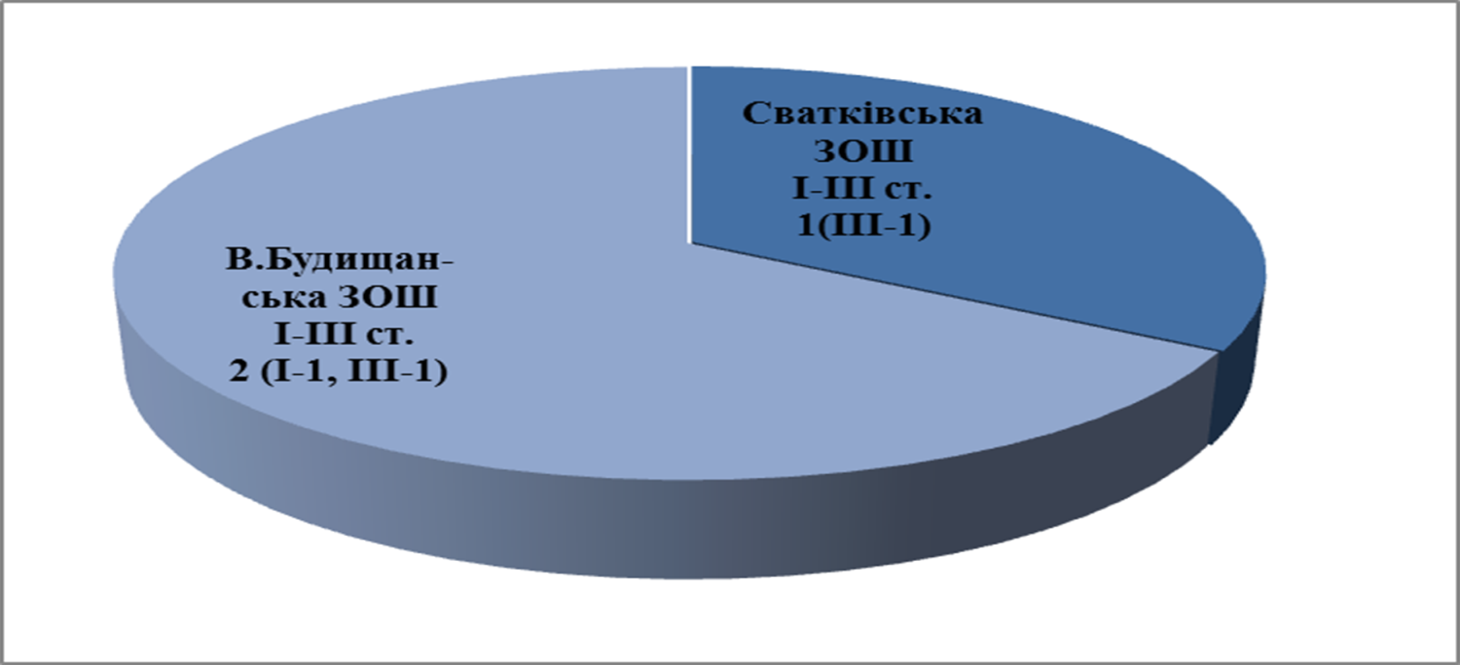          Гадяцьким НМЦ забезпечено  підготовку та поглиблення знань з окремих предметів в обдарованих  школярів  на базі Полтавської  обласної  спеціалізованої  школи-інтернату ІІ-ІІІ ст. з поглибленим вивченням окремих предметів та курсів при Кременчуцькому  педагогічному коледжі імені А.С.Макаренка. Так, тільки у 2016-2017 н.р. - у І семестрі 12 учнів 10-11 класів навчальних закладів  району поглибили  свої  знання в обласному таборі «Ерудит», у 2-му семестрі - 11 учнів 8-9 класів. Найкраще  в плані підготовки та розвитку школярів  з навчальних предметів    на базі Полтавської  обласної  спеціалізованої  школи-інтернату ІІ-ІІІ ст. з поглибленим вивченням окремих предметів та курсів при Кременчуцькому  педагогічному коледжі імені А.С.Макаренка спрацювали Сарська СШ І-ІІІ ст. та Лютенська ЗОШ І-ІІІ ст. (директори Огризько І.В., Шаповал В.В.).           Упродовж 2016-2017 навчального року учнівська молодь ЗНЗ Гадяцького району активно залучалась до різного роду  конкурсів, масових заходів, спрямованих на розвиток творчих здібностей, формування їхнього  потенціалу. Більше 10 учнів  шкіл району  взяли  участь у тематичних  предметних заходах, які  проводилися  під егідою Полтавського  територіального відділення Малої академії наук  України:           У вересні 2016 року на базі Полтавського національного технічного університету імені Юрія Кондратюка   учнівські роботи з Великобудищанської та  Лютенської  шкіл взяли  участь у  V обласній науково-практичній конференції «Пізнання історичної минувшини в іменах – підґрунтя освіти нації», присвяченій відзначенню у 2016 році Дня пам’яті та примирення   і 71-ї річниці перемоги над нацизмом у Другій світовій війні.      	 Лауреатом І обласного історичного  конкурсу «Ми  діти твої, Полтавщино, вивчаємо віхи твої» в номінації «наукова стаття», який відбувся 25.04.2017 року на базі Полтавського краєзнавчого музею імені Василя Кричевського, став Панченко Віталій, учень 9 класу Великобудищанської  СШ І-ІІІ ст. з роботою на тему «Село Великі Будища у 1917-1921 роках». Подякою ДОН Полтавської ОДА та територіального відділення МАН України за наукове  керівництво роботою нагороджено Сватковського Віталія  Івановича, учителя  історії школи.	Три учнівські роботи з  Книшівської (2) та  Великобудищанської (1) шкіл заявлену до участі у І відбірковому  етапі Всеукраїнської  дитячої  мистецької  акції «Мій Шевченко – Мій світ».          Учень П.Роменської ЗОШ І-ІІІ ст. Коленко Ростислав був учасником виставки-презентації  досягнень вихованців навчальних закладів Полтавської області у рамках проведення Дня освіти та науки Полтавщини 25.05.2017  від навчальних  закладів  Гадяцького району.		30 травня 2017 року юні науковці Сарської СШ І-ІІІ ст. Шкаревська  Ірина  та Чемерис Анна взяли   участь  в обласному  форумі Малої академії наук України «Виховуємо наукову еліту», відвідали  місто Батурин – національний  історико-культурний заповідник «Гетьманська  столиця».	У  районному  етапі VІІ  Міжнародного  мовно-літературного  конкурсу учнівської  та  студентської молоді  імені  Тараса  Шевченка у 2016-2017 навчальному році взяли  участь  64 учні із 18 навчальних  закладів  району.  У ІІІ обласному етапі переможці районного етапу гідно відстояли честь району та  потрапили до десятки кращих.          У районному етапі ХVІІ Міжнародного конкурсу з української мови імені Петра   Яцика взяло участь  87 учнів із 22 загальноосвітніх навчальних закладів району. У обласному етапі конкурсу маємо перемогу: Берус Наталія Ігорівна, учениця 4 класу  Веприцької ЗОШ  І-ІІІ ст. зайняла 2 місце. Підготувала дівчинку  учитель початкових класів Таранушенко Тетяна Михайлівна.          Традиційним є районний учнівський конкурс знавців історії імені Михайла Драгоманова для учнів 4-11 класів. Темою  конкурсу  у 2016/2017 навчальному році відповідно до наказу відділу освіти Гадяцької РДА від 02.11.16 № 215  обрано тему: «Край лагідної краси». У конкурсі взяли  участь  95 учнів із 19 навчальних  закладів  району.         26.09.16 в актовій залі відділу освіти Гадяцької райдержадміністрації було проведено  І етап (районний)  XХ   обласних математичних змагань імені М.В. Остроградського. У конкурсі взяли участь 8 учасників із  6 навчальних закладів району. Конкурс проводився   у три тури: оцінка конкурсної роботи та виконання практичних завдань учасників за віковими групами, презентація роботи та відповіді на запитання членів журі: - І група – учні 10-11 класів – (2 учасники);  - ІІ група   – учні 5- 8 класів – (6 учасників);         За рішенням  журі  І етапу (районного) обласних математичних змагань імені М.В. Остроградського  переможцями  визнано  наступних  учасників  конкурсу:І місце (серед старшої групи) виборола Банга Альона, учениця Сватківської ЗОШ І-ІІІ ступенів (робота «Прийоми усного рахунку», керівник –вчитель математики Сватківської ЗОШ І-ІІІ ступенів Таран Т.І);І місце (серед молодшої групи) виборола Куварзіна Анна, учениця Лютенської ЗОШ І-ІІІ ступенів (робота «Історія виникнення чисел», керівник- Воронцова Т.А.-вчитель математики Лютенської ЗОШ І-ІІІ ступенів).ІІ місце отримали:Сегеда Анастасія (молодша група), учениця Краснолуцької ЗОШ І-ІІ ступенів (робота «Фігури і лінії – форми казкові», керівник- Заколодяжна С.Г.);Власенко Я., (молодша група), учениця Римарівської ЗОШ І-ІІІ ступенів (робота «Славетний син України –математик М.В.Остроградський, керівник - Голоборща Л.І.);ІІ місце виборов Рудченко Д. (молодша група), учень Веприцької ЗОШ І-ІІІ ступенів (робота «Це чудове ГМТ, керівник -Короленко Т.М.»;ІІІ місце виборола Крат Дарина (молодша група), учениця 8 класу Краснолуцької ЗОШ І-ІІ ступенів (робота «Фігури і лінії – форми казкові», керівник Серба Т.П.).          У Міжнародному математичному конкурсі «Кенгуру» взяли участь 330 учнів з сільських навчальних закладів району (найбільше учасників підготувала Воронцова Т.А. з Лютенської ЗОШ І-ІІІ ступенів - 52 учасника, Голоборща Л.І. з Римарівської ЗОШ І-ІІІ ступенів – 32 учасники та у Всеукраїнському конкурсі «Кенгуру» - 64учні (найбільше учасників підготував Нагорний В.К. – 27 та 14 було зі школи на Всеукраїнському етапі).          У Всеукраїнському фізичному конкурсі «Левеня-2016» взяли 76 учнів 7-11 класів  з 8 навчальних закладів.  Найбільше учасників з Лютенської загальноосвітньої школи І-ІІІ ступенів – 33 (координатор: Гусак В.І.). Відмінний результат- 56,6%, добрий результат – 36,8%.Якісний показник склав: 93,4%.           Керуючись Положенням про проведення районної виставки-конкурсу  малюнка для рекламного плакату «Кенгуру крокує планетою», затвердженим наказом відділу освіти Гадяцької райдержадміністрації від 25.01.2011 № 44 та зареєстрованим в Гадяцькому районному управлінні юстиції 01.02.2011 за №03/203, з  метою популяризації серед широкого кола учнів математичних ідей; розвитку та підтримки творчих, інтелектуальних здібностей дітей та підлітків з 31.03 по 06.04.2017 проведено районний виставку-конкурс малюнків для створення рекламного плакату «Кенгуру крокує планетою» у актовій залі відділу освіти. На конкурс було представлено 39 малюнків з 9 загальноосвітніх навчальних закладів. Найбільш активними були учні Петрівсько-Роменської, Веприцької, Мартинівської ЗОШ І-ІІІ ст., Вельбівської, Краснолуцької, Хитцівської  ЗОШ І-ІІ ст. Всі роботи старанно виконані. Достатній підбір колірної палітри в роботах виконаних олівцями та фарбами. Зміст усіх робіт відповідає запропонованій тематиці.         Серед школярів молодшої вікової групи  7-9 років (2-4 класи) журі визначили:І місце   – Харченко Аліна, 4 клас, Краснолуцька ЗОШ І-ІІ ступенів;ІІ місце  - Несторенко Дарина, 3 клас, Вельбівська ЗОШ І-ІІ ступенів;ІІІ місце - Стаднік Аліна, 2 клас, Краснолуцька ЗОШ І-ІІ ступенів;               - Косяк Валентин, 4 клас, Мартинівська ЗОШ І-ІІІ ступенів;               - Филь Мирослава, 4 клас, Ціпківська ЗОШ І-ІІ ступенів.         Серед школярів середньої вікової групи  10-13 років (5-7 класи) журі визначили:І місце     – Дубина Валентин, 7 клас, Вельбівська ЗОШ І-ІІ ступенів;ІІ місце  – Романенко Ірина, 5 клас, Лютенська ЗОШ І-ІІІ ступенів;ІІІ місце – Ломонос Альбіна, 6 клас, Хитцівська ЗОШ І-ІІ ступенів.         Серед школярів старшої вікової групи (8-11 класи)журі визначили:І місце  - Дуденко Юлія, 8 клас, Вельбівська ЗОШ І-ІІ ступенів;ІІ місце - Потапенко Юлія, 8 клас, Краснолуцька ЗОШ І-ІІ ступенів;              - Підгайна Анастасія, 8 клас, Петрівсько-Роменська ЗОШ І-ІІІ ступенів.ІІІ місце – Федорченко Анна, 8 клас, Петрівсько-Роменська ЗОШ І-ІІІ ступенів;                - група учнів Біленченківської ЗОШ І-ІІ ст. у складі учнів 8 класу: Білоус Яни,  Кравченко Лілії, Кумеківського Владислава.  Переможців конкурсу підготували вчителі математики Краснолуцької, Вельбівської, Ціпківської, Біленченківської, Хитцівської ЗОШ І-ІІ ступенів, Мартинівської, Лютенської, Петрівсько-Роменської ЗОШ І-ІІІ ст.          Традиційною є участь учнів у Всеукраїнському природничому інтерактивному конкурсу «Колосок» та у Міжнародній природознавчій грі «Геліантус».Конкурс «Осінній колосок» - 68 учасників; конкурс «Весняний колосок» - 18 учасників.         Міжнародна природознавча  гра «Геліантус» - 56 учасників.          З метою поглиблення знань учнів щодо основних правил поведінки в побуті, під час навчально-виховного процес, у період відпочинку та дозвілля, уникнення нещасних випадків і збереження власного життя і здоров'я  у районі  щорічно проводиться конкурс знавців основ безпеки життєдіяльності. Цьогоріч участь у конкурсі взяли 77 учнів з 18-ти навчальних закладів району.          Загалом у 2016-2017 н.р. у  різного роду конкурсах районного та Всеукраїнського рівня взяло участь 148 учнів загальноосвітніх закладів району. З них:-	учнів початкових класів  - 14;-	учнів 5-9 класів – 103;-	учнів старших класів – 31.          06.03.2017 року в відділі освіти Гадяцької райдержадміністрації відбувся І етап V Чемпіонату області з основ підприємництва "Крок до бізнесу". Чемпіонат проводиться з метою популяризації і пропаганди підприємницької діяльності серед учнів, підвищення рівня обізнаності учнівської молоді в питаннях розвитку підприємництва. Конкурс-чемпіонат провела Іржавська Людмила Василівна - адміністратор молодіжного бізнес - центру ВНЗ Укооспілки ПУЕТ, у формі економічної гри - комп'ютерної симуляції.  У конкурсі взяли участь 3 команди: Великобудищанської СШ І-ІІІ ст., Петрівсько-Роменської ЗОШ І-ІІІ ст., Сарської СШ І-ІІІ ст.          Свою громадську позицію учні шкіл району демонструють у таких конкурсах, як конкурс-огляд  учнівських екологічних бригад, театрів (шоу) та Всеукраїнський фестиваль-конкурс «Молодь обирає здоровʼя».           У районному етапі Всеукраїнського фестивалю-конкурсу «Молодь обирає здоровʼя» взяли участь 70 учнів та 20 педагогічних працівників з 10 навчальних закладів району.          У період з 22 по 24 лютого 2017 року проведено змагання  районного конкурсу-огляду  учнівських екологічних бригад, театрів (шоу), у яких взяли участь дитячі колективи 18 навчальних закладів району: 11 загальноосвітніх навчальних закладів І-ІІІ ступенів,  7 - ЗОШ І-ІІ ступенів. Команда "ЕДЕЛЬВЕЙС" Лютенської ЗОШ I-III ст. та театр (шоу) «Первоцвіт» Березоволуцької ЗОШ І-ІІІ ст.  вибороли  ДРУГЕ місце в зональному етапі конкурсу-огляду екологічних агітбригад у Шишаках.         Щорічно з метою формування в учнівської молоді патріотичної свідомості, національної гідності, готовності до виконання громадянського та конституційного обов’язку у Гадяцькому  районі проводяться І (районний) етап Всеукраїнської дитячо-юнацької військово-патріотичної гри «Сокіл» («Джура»),  фізкультурно-оздоровчий фестиваль школярів Полтавщини “КОЗАЦЬКИЙ ГАРТ” та інші спортивні змагання  у рамках районної спартакіади. Команда лижників Веприцької ЗОШ І-ІІІ ст. ІІ загальнокомандне місце у змаганнях з лижних гонок у залік обласної Спартакіади школярів 2016-2017 н.р.         Відповідно до ст. 5 Закону України «Про загальну середню освіту», керуючись Положенням у 2016-2017 навчальному році районної Спартакіади школярів, затвердженим наказом відділу освіти від 06.09.2016 № 159, зареєстрованим у Головному територіальному управлінні юстиції у Полтавській області 30.09.2016 за № 106/2345 з 6 жовтня 2016 року по 18 травня 2017 року проходили змагання серед школярів навчальних закладів району в залік районної Спартакіади.	Змагання проводилися з таких видів: баскетбол (юнаки та дівчата), волейбол (юнаки та дівчата), легка атлетика, легкоатлетичний крос, легкоатлетичне 4-х борство «Дружба», лижні гонки, міні-футбол (юнаки та дівчата), настільний теніс,  фестиваль «Козацький гарт», футбол, шахи. Всього учні навчальних закладів району змагалися в 14-ти видах змагань. 	Залік змагань районної Спартакіади проводився за двома  заліковими групами: група навчальних закладів І-ІІІ ст.  – 13 навчальних закладів і група навчальних закладів І-ІІ ст. – 13 навчальних закладів.	 У проведенні змагань районної Спартакіади 2016-2017 навчального року взяли участь команди з 24 загальноосвітніх навчальних закладів.	В жодному виді змагань районної Спартакіади не взяли участь команди Лисівської ЗОШ І-ІІ ст. та Ціпківської ЗОШ І-ІІ ст.	Підведення підсумків районної Спартакіади школярів 2016-2017 навчального року здійснювався за кращими результатами показаними в 7 видах змагань (згідно з вимогами Положення про проведення обласної Спартакіади школярів 2016-2017 навчального року). 	За показником результативності з 7 видів змагань визначилися переможці та призери у всіх залікових групах:	У групі навчальних закладів І-ІІІ ст.  І місце виборола Рашівська ЗОШ І-ІІІ ст., ІІ місце посіла Сватківська ЗОШ І-ІІІ ст., а ІІІ місце має Петрівсько-Роменська ЗОШ І-ІІІ ст.	У групі навчальних закладів І-ІІ ст. І місце виборола Краснолуцька ЗОШ І-ІІ ст., ІІ місце посіла Вельбівська ЗОШ І-ІІ ст., а ІІІ місце має Соснівська  ЗОШ І-ІІ ст.           З  метою виявлення і підтримки здібних та обдарованих дітей  Гадяччини, творчо працюючих дитячих колективів, піднесення національних традицій, формування у дітей поваги до національної культурної спадщини, виховання любові до Батьківщини та рідної мови з 17 лютого по 02 березня  проведено районний огляд-конкурс  «Веселка – 2017». У огляді-конкурсі взяли участь 23 школи району (429 учні), 3 школи відділу освіти, молоді та спорту виконавчого комітету Сергіївської сільської ради (80 учнів) та районного БДЮТ (60 гуртківців). У обласному огляді – конкурсі художньої самодіяльності серед учнів та вихованців позашкільних навчальних закладів «Веселка - 2017»  Чирва Анна, учениця 2 класу Мартинівської ЗОШ І-ІІІ ст. зайняла ІІІ місце.         На районний етап щорічного конкурсу учнівських  творчих робіт на тему: "Мій життєвий вибір (наказ ВО від 06.12.2016 №249)", який  проводить  центр практичної психології і соціальної роботи з метою профілактики  негативних явищ та формування здорового способу життя в учнівському середовищі району                                                                                                                                                       було представлено 18 творчих  робіт  учнів  8-10  класів  з 18 загальноосвітніх навчальних закладів району.                                                                                                     Переможцями визнані творчі роботи наступних  учнів:І місце    – Собко Богдани, учениці 8 класу Краснолоцької ЗОШ І-ІІ ст.;ІІ місце  -  Вітіненко  Софії, учениці  8  класу  Сарської СШ І-ІІІ ст.; Антонюк Руслани, учениці 9 класу Книшівської ЗОШ І-ІІІ ст.;ІІІ місце – Король Олени, учениці 9 класу Березоволуцької ЗОШ І-ІІІ ст.; Олешко  Каріни, учениці 8 класу  Ручківської ЗОШ І-ІІ ст.; Іщенко Анни, учениці 8 класу Веприцької  ЗОШ І-ІІІ ст.Журі конкурсу відмітило  творчі роботи наступних учасників:учениці 10 класу Великобудищанської СШ І-ІІІ ст. Золотоверх Аміни за самостійність автора  у розкритті теми,  чітке  формулювання  своїх життєвих пріоритетів; висвітлення особистої  життєвої  позиції;учениці 10 класу Лютенської ЗОШ І-ІІІ ст. Шрамковської  Ірини за  мотивацію особистої позиції в контексті  молодіжного середовища, свого оточення, подій, які  відбуваються  в державі;учениці  9 класу Плішивецької ЗОШ І-ІІ ст. Петрик  Лізи за логічність і послідовність  викладення думок, аргументацію  позиції, наявність  висновків;учениці 11 класу Петрівсько-Роменської  ЗОШ І-ІІІ ст.  Оксаниченко  Поліни за вдале  використання прикладів з життя, аргументацію, мотивацію в контексті  середовища та держави;учениці 9 класу Вельбівської ЗОШ І-ІІ ст. Саєнко Надії за самостійність автора  у розкритті теми, використання прикладів з життя, логічність та послідовність викладу думок.         Переможці конкурсу   нагороджені  грамотами,  відмічені роботи – подяками  відділу освіти Гадяцької  райдержадміністрації та Гадяцького  науково-методичного  центру.          За підсумками районного огляду  буклетів з питань профілактики  поширення ВІЛ-інфекції – використання  засобів  соціальної реклами в профілактичній роботі з учнями (Наказ Гадяцького НМЦ від 21.11.2016 №58) кращі роботи визначались у двох номінаціях: колективні, групові роботи та індивідуальні. Переможцями стали:Серед колективних, групових  робіт буклети:І місце –   буклет «Відкрий  свої очі»  учнів 10 класу Веприцької ЗОШ І-ІІІ ст.;ІІ місце –  буклет «Залишимо СНІД в  історії» Мартинівської ЗОШ І-ІІІ ст. та  «Це стосується кожного» учнів 8 класу Вельбівської ЗОШ І-ІІ ст.;ІІІ місце –  буклет «Боятися не потрібно, потрібно знати!» Сарської СШ І-ІІІ ст.;  буклет «СНІД – загроза людству!» Яхнівського Максима та  Хоменка Тараса  з Лютенської ЗОШ І-ІІІ ст.; «Зупинимо СНІД разом»  учнів 9 класу Березоволуцької  ЗОШ І-ІІІ ст.Серед індивідуальних робіт буклети:І місце –  Тріщило Тетяни, учениці 9 класу  Мартинівської  ЗОШ І-ІІІ ст.;  ІІ місце –    Стороженко Ілони,  учениці 11 класу Веприцької ЗОШ І-ІІІ ст.;  Золотоверх Аміни, учениці 10 класу  В.Будищанської СШ І-ІІІ ст.;ІІІ місце –  Романенко Ірини, учениці Лютенської ЗОШ І-ІІІ ст.; Потапенко Аліни, учениці 9 класу  Краснолуцької ЗОШ І-ІІ ст. та Жартовського Радіона, учня 7 класу Плішивецької ЗОШ І-ІІ ст.         Грамоти  вручені  переможцям огляду в навчальних  закладах у Всесвітній день боротьби  зі СНІДом - 01.12.2016.         У загальноосвітніх навчальних закладах району, Будинку дитячої та юнацької творчості та Комплексній дитячо-юнацькій спортивній школі працюють гуртки за різними напрямками.          Поряд із предметними гуртками, які працюють в ЗНЗ  району, учні  розвивають  свої здібності та життєві  компетентності  через самопізнання  та  самовдосконалення  в гуртках  психологічного  спрямування (404 учні), які працюють за  рекомендованими  програмами  МОН України:  гурток «Стань творцем свого життя»; Розвивальна програма «Пізнай себе» тощо.          За результатами районних етапів олімпіад та конкурсів учні шкіл району нагороджуються дипломами та грамотами відділу освіти Гадяцької РДА, райкому профспілки працівників освіти гадяцького району, Гадяцького НМЦ.           Вже традиційним у шкільному житті стало проведення районного свята «Юні обдарування Гадяччини», яке є своєрідним річним звітом учнівської обдарованості. Це свято збирає разом усіх обдарованих учнів Гадяччини – найталановитіших, найерудованіших, найрозумніших. Кожна школа має свої таланти, гордиться колишніми випускниками – знаними, шанованими людьми. І не менше – нинішніми талановитими учнями, турботливо плекає паростки їх здібностей, розкриваючи перед вихованцями широкий світ наук.	У 2016-2017н.р. районне свято «Юні обдарування Гадяччини»  відповідно планів роботи  відділу освіти Гадяцької районної державної адміністрації на 2017 рік,  затвердженого наказом відділу освіти від 29.12 2016. №273  та Гадяцького науково-методичного центру від15.08.2016 № 39 було проведено  17.05.2-17   у приміщенні кіноконцертного залу «Дружба». 	На районне свято запрошені обдаровані діти району, їх батьки, учителі, представники районної  влади, адміністрації шкіл, сільські голови.	 Видано накази  по відділу освіти від 26.04 2017 №108 «Про вручення одноразових стипендій учням загальноосвітніх навчальних закладів», відповідно якого переможці ІІІ етапу Всеукраїнських учнівських олімпіад з навчальних предметів та ІІ етапу конкурсу-захисту науково-дослідницьких робіт учнів-членів Малої академії наук України, інших конкурсів  отримають одноразові стипендії у розмірах:          за І місце  - 500 грн.          за ІІ місце – 300 грн.          за ІІІ місце – 200 грн.Передбачено премії  вихованцям гуртків у розмірах:          за І місце – 130 грн.          за ІІ місце – 100 грн.          за ІІІ місце – 75 грн.          Кожний дитячий успіх пов’язаний  з іменем свого наставника, хто допоміг визначитись учневі у своїх здібностях, захопленнях. Саме тому наказом відділу освіти від 04 травня 2017 № 115  передбачено стимулювання праці вчителів, учні яких стали переможцями обласних предметних олімпіад, конкурсу МАН, інших конкурсів.           Усі заходи   щодо розвитку системи виявлення та підтримки обдарованих і талановитих дітей та молоді, які проводяться у районі, та звіти про їх проведення представлені на сайтах відділу освіти Гадяцької  РДА та Гадяцького НМЦ у розділі «Обдарованим учням», на сайті  Гадяцького районного наукового товариства членів МАН, у відкритій групі на  Facebook «Відділ освіти Гадяцької РДА». На сайті відділу освіти Гадяцької  РДА (сторінка «Оголошення») розміщуємо ще безліч пропозицій для учнів обдарованих та з активною життєвою позицією.6.1. Звіт про науково-методичний супровід роботи з обдарованими дітьми            7. Звіт про науково-методичний супровід виховної роботи          У 2016-2017 навчальному році  вся виховна робота була спрямована на реалізацію Законів України «Про освіту», «Про загальну середню освіту», програми  «Основні орієнтири виховання учнів 1-11 класів загальноосвітніх закладів України», інших нормативно-правових актів, інструктивно-методичних листів, що стосуються організації виховної роботи в школі. Виховна робота в загальноосвітніх навчальних закладах забезпечує побудову та розвиток цілісної моделі виховної системи школи шляхом створення сприятливих умов для  розвитку національно-патріотичного виховання як пріоритетної сфери соціального життя країни, підвищення його статусу та розвитку потенціалу, досягнення якісно нових результатів у патріотичному, духовно-моральному вихованні підростаючого покоління.  В навчальних закладах району дотримувались основних напрямів виховної роботи:-	ціннісне ставлення особистості до суспільства і держави-	ціннісне ставлення до людей-	ціннісне ставлення до природи-	ціннісне ставлення до мистецтва-	ціннісне ставлення до праці-	ціннісне ставлення  до себе.         Цьогоріч виховна робота була спланована  і здійснювалась за тематичними місячниками, що дало змогу конкретизувати види і форми виховної діяльності, цілеспрямовано організовувати роботу з учнівською молоддю. Для реалізації поставлених завдань розроблені плани виховної роботи шкіл та окремі плани педагогів-організаторів, старших вожатих, класних керівників, практичних психологів та соціальних педагогів.  В ході проведення заходів педагоги дотримувались принципів вікових та індивідуальних особливостей дітей, враховували зв’язки з історією свого народу, його мовою, культурно – релігійними традиціями, забезпечення духовності єдності поколінь, зв’язки виховання з життям, виконання здоров’язбережувальних технологій, повага до особистості дитини, створення умов для  виявлення обдарованості і талантів дітей, виховання свідомого громадянина-патріота своєї держави, поваги до суверенітету  та незалежності України, до захисників її цілісності і незалежності поколінь, Учнівська громада відзначала  загальнодержавні свята, пам’ятні  події з історії країни, вшанування  пам’яті відомих діячів культури, науки, участі у різноманітних акціях загальнодержавного та місцевого рівнів. В рамках відзначення  25-ї річниці незалежності України у школах району проведено  виховні години, тематичні уроки історії, години класного керівника. Ідею єдності України було реалізовано через естафету єдності, проведену 1 вересня 2016 року  та ряду акцій та флеш-мобів «Україна – єдина країна», «Ми – за мир», «Україна – європейська країна», «Одягни вишиванку», «Квітка пам’яті».  Учень Лютенської ЗОШ І-ІІІ ст.  Маслов Іван  став переможцем обласного Форуму  патріотичних справ учнівської молоді «Ми – українці», учні Великобудищанської СШ І-ІІІ ст. Горбуля Ілона та Шкіль Юлія – переможці  Всеукраїнських конкурсів учнівської та студентської молоді  «Змагаймось за нове життя» та  «Вітчизна – це не хтось і десь. Я – теж Вітчизна», а вчитель Сватківської ЗОШ І-ІІІ ст. стала переможцем серед 500 освітян та педагогічних колективів  Всеукраїнського конкурсу навчальних закладів України «Героїчна Україна від минулого до сьогодення»         Особливого змісту набули тематичні інформаційні хвилинки про земляків, учасників АТО -  «Мужні захисники вільної України», уроки мужності, «Україно, ми твоя надія», «Слава Україні та борцям за її волю», «Живий голос війни».          У 2016 - 2017 н. р. слід відмітити роботу дитячо-юнацьких організацій Рашівської, Лютенської, Сватківської  ЗОШ І-ІІІ ст., Середняківської, Краснолуцької ЗОШ І-ІІ ст.  В Лютенській ЗОШ І-ІІІ ст. діє парламентська республіка «Дивосил», що включає три дитячі організації «Рутенія» - учні 14-17 років, «Добробор» - учні 11- 13 років, «Дивоптаха» - учні 6-10 років, творчі об’єднання «Краяни», «Лютня», «Перлина», «Позитив», «Едельвейс», діють клуби за інтересам. Особливої уваги заслуговує дитяча організація військово-патріотичного спрямування  «Кіш Мала Січ. Гадяцький полк». В цьому навчальному році учнівський актив працював відповідно до виховної системи школи: Інноваційна школа життєзнавства «Становлення патріота – громадянина України». Учні школи – активні учасники обласних  науково-практичних конференцій,  еколого-краєзнавчих конкурсів та літературних конкурсів.         При  проведенні заходів, спрямованих на формування патріота України, враховувався регіональний характер патріотичного виховання, вікові та індивідуальні особливості учнів, рівень розвитку класного колективу, його можливості, рівень самостійності та активності учнів.7. 1. Звіт про науково-методичний супровід виховної роботи           8. Звіт про науково-методичний супровід інклюзивної освітиУ 2016-2017 н. р  в 3 навчальних закладах району (Березоволуцька ЗОШ І-ІІІ ст., Веприцька ЗОШ І-ІІІ ст., Краснолуцька ЗОШ І-ІІ ст.) функціонує 7 інклюзивних класів, де навчаються 11 дітей з особливими освітніми потребами, введено посади асистента вчителя (3,5 ставок). Психолого-педагогічний супровід  дітей з о.о.п. здійснюється відповідно до Порядку організації інклюзивного навчання вчителями-логопедами з погодинною оплатою праці. Учні інклюзивної форми навчаються за індивідуальним навчальним планом відповідно до індивідуальної навчальної програми.  Педагогічним колективом навчальних закладів створено всі умови для успішного навчання учнів з порушенням психофізичного розвитку в загальноосвітньому просторі                                 Вчителям, які працюють з учнями з особливими освітніми потребами надавалася методична допомога Гадяцьким науково-методичним центром та консультантами ПМПК. Працювала творча група вчителів,  які працюють з учнями з особливими освітніми потребамиЗа результатами  аналізу навчальної діяльності  учнів індивідуальної та інклюзивної форм навчання у 2016-2017 навчальному році  можна зробити висновок, що  рекомендована програма навчання  переважно засвоються на достатньому та середньому рівні,  5 учнів мають низький рівень  або частково засвоюють певні навчальні предмети. Отже в ході навчального процесу учні інклюзивної форми навчання  отримали  необхідні знання,  та достатній рівень адаптації,  що дає можливість перевести їх  до наступного класу. На наступний навчальний рік ПМПК  рекомендовано інклюзивну форму навчання ще 7 дітям з особливими освітніми потребами. Отже плануємо до мережі інклюзивних навчальних закладів ввести ще 3 навчальних заклади (В.Будищанську СШ І-ІІІ ст., Мартинівську ЗОШ І-ІІІ ст. та Рашівську ЗОШ І-ІІІ ст.) та відкрити в них інклюзивні класи для 5 учнів з особливими освітніми потребами.8.1. Звіт про науково-методичний супровід інклюзивної освіти та індивідуальної форми навчання9. Звіт про науково-методичний супровід дошкільної освіти         Науково-методичним центром забезпечено високий рівень організації методичної роботи з педагогічними кадрами дошкільних навчальних закладів району (всього 127 педагогічних працівників), її спрямування на використання інтерактивних форм роботи  для формування  методичної компетентності педагогічних працівників, надання їй стійкого інноваційного розвитку. У районі функціонує 29 дошкільних навчальних закладів (28 – ДНЗ загального розвитку та 1 – навчально-виховний комплекс). Відсоток охоплення дітей дитячими садками має тенденцію до зростання і становить 93%. Забезпечено якісну дошкільну освіту дітей, а саме: виконується інваріантна і варіативна частини Державного стандарту дошкільної освіти. Уведено посаду соціального педагога (ДНЗ «Світанок» Соснівської сільської ради), практичного психолога (0,5 ставки), учителя-логопеда (0,5 ставки) у ДНЗ «Барвінок» Веприцької сільської ради, практичного психолога (0,5 ставки) у ДНЗ «Сонечко» Мартинівської сільської ради, що значно покращило якість надання освітніх послуг дітям дошкільного віку.Ефективно діють сайти  районного методичного об'єднання      вихователів ДНЗ  та  дошкільних навчальних закладів.Форми методичної роботи з педагогічними працівниками садочків різноманітні. Практикуємо проведення семінарів-практикумів, тренінгові заняття, творчі звіти ДНЗ,  презентації досвіду роботи, оформлення методичних посібників. Організація довготривалої виставкової діяльності («Інновації у системі дошкільної освіти Гадяцького району») позитивно вплинуло на підвищення фахової майстерності педкадрів.Педагогічні працівники Гадяцького району є    членами  Всеукраїнської громадської організації «Асоціація працівників дошкільної освіти».Покращилося навчально-методичне та матеріально-технічне забезпечення дошкільних закладів, а саме: замінено віконні та дверні блоки (ДНЗ «Барвінок», «Малятко» Веприцької сільської ради, «Малятко» Лисівської сільської ради, «Колосок» Сарівської сільської ради,  «Липка» П-Роменської сільської ради і інші), придбано комп’ютерну техніку (8 ПК), мультимедійні комплекси, меблі дитячі, спортивно-ігрове обладнання (ДНЗ «Світанок» Біленченківської сільської ради, «Казка» Б-Луцької сільської ради, «Сонечко» Мартинівської сільської ради, «Зернятко» Рашівської сільської ради, «Світанок» Соснівської сільської ради, технологічне обладнання, встановлено твердопаливні котли (2), заклади  під’єднано до мережі Інтернет.   Функціонує КУРС: «Дошкілля»,  електронна реєстрація дітей у дошкільні навчальні заклади. 	Презентація роботи закладів здійснюється через соціальні мережі.Створені електронні адреси ДНЗ району, що значно покращило обмін інформацією між НМЦ і закладами.      У 2016-2017 н. р. Гадяцьким науково-методичним центром забезпечено участь ДНЗ «Липка» Петрівсько-Роменської сільської ради у обласному турі Всеукраїнського фестивалю огляду кращого досвіду з організації просвіти батьків вихованців дошкільних навчальних закладів «Джерело батьківських знань; ДНЗ «Світанок» Біленченківської сільської ради, «Ягідка» Римарівської сільської ради  у VII Всеукраїнському конкурсі на кращий веб-сайт закладу освіти; ДНЗ «Світанок» Біленченківської сільської ради у обласному конкурсі «На кращий Інтернет-сайт дошкільного навчального закладу».9. 1. Звіт про науково-методичний супровід дошкільної освіти10. Звіт про науково-методичний супровід позашкільної освіти          У 2016/2017 н. р. Гадяцьким науково-методичним центром здійснювався методичний супровід позашкільних навчальних закладів.Мережа гуртківГадяцького районного Будинку дитячої та юнацької творчості за напрямками роботистаном на 01.03.2016          26  квітня на базі Гадяцького районного Будинку дитячої та юнацької творчості було проведено засідання обласної методичної ради директорів районних та міських станцій юних техніків, центрів позашкільної освіти. Керівники позашкільних освітніх установ області, представники відділу освіти Гадяцької райдержадміністрації та Гадяцького НМЦ взяли участь в роботі круглого столу, де розглянули питання функціонування позашкільних навчальних установ в умовах децентралізації, а також відвідали визначні місця м. Гадяч. Семінар надав можливість учасникам заходу обговорити болючі питання існування позашкілля, обмінятися досвідом роботи.          28 травня відповідно до річного плану роботи Полтавського обласного центру науково-технічної творчості учнівської молоді Полтавської обласної ради відбулися обласні змагання учнівської молоді з авіамодельного спорту, в яких брали участь команди Полтавського ЦНТТУМ, Пирятинської та Миргородської станції юних техніків. Вперше до змагань такого рівня підготувалися вихованці гуртка «Авіамоделювання та авіамодельного спорту» (керівник – Пляшник А. М.) Гадяцького районного Будинку дитячої та юнацької творчості. Дебют нашої команди був вдалим: Литвиненко Олексій отримав грамоту за І місце та здобув першість в класі найпростіших «Катапультних» моделей.          Вихованці гуртка «Екологічне краєзнавство» районного Будинку дитячої та юнацької творчості при Березоволуцькій ЗОШ І-ІІІ ст. переможці обласного та Всеукраїнського конкурсів  «Вчимося за повідувати» (І місце).10.1.  Науково-методичний супровід позашкільної освіти11. Звіт про науково-методичний супровід діяльності психологічної служби системи освіти району         На виконання наказу Міністерства освіти і науки України від 06.08.2013 р. № 1106 «Про затвердження Плану заходів Міністерства освіти і науки щодо розвитку психологічної служби на період до 2017 року», листа Українського науково-методичного центру практичної психології і соціальної роботи НАПН України від 02.09.2013 № 88, наказу Департаменту освіти і науки Полтавської облдержадміністрації від 10.10.2013 № 368 «Про затвердження Плану заходів щодо розвитку психологічної служби системи освіти Полтавської області на період до 2017 року», з метою належного  виконання  статей 21 та 22 Закону України “Про освіту” та Указу Президента України від 25 червня 2013 року № 344 “Про Національну стратегію розвитку освіти”, наказу відділу освіти  від  04.11.2013 № 343 «Про затвердження Плану заходів  щодо розвитку психологічної  служби системи освіти Гадяцького району на період до 2017 року» прийнято  наказ науково-методичного центру від 19.08.2016 № 41 «Про організацію роботи  районного центру практичної психології і соціальної роботи  в 2016-2017 н. р.». Центром практичної психології і  соціальної роботи здійснюється моніторинг  виконання  заходів передбачених у наказі науково-методичного центру від 19.08.2016 № 41 «Про організацію роботи  районного центру практичної психології і соціальної роботи  в 2016-2017 н. р.».	На початок 2016-2017 н.р., у зв’язку зі скороченням кількості штатних одиниць  Гадяцького науково-методичного центру, відбулись зміни у складі центру практичної психології  і соціальної роботи  - скорочено 1 ставку  соціального педагога та 0,5 ставки  практичного  психолога.	Аналіз забезпечення навчальних закладів району (ЗНЗ та ДНЗ) практичними  психологами та соціальними педагогами  на кінець 2016-2017 н.р.:	Протягом 2016-2017 навчального року  в ЗНЗ району 3 вакансії  практичного психолога (по 0,25 ставки), 2 посади  соціального педагога (по 0,25 ставки) та  0,75 ставки  (вільні на період відсутності  основного працівника). Більшість вакансій  закривалася  фахівцями  за сумісництвом.	З травня 2017 року  0,5 ставки практичного психолога  введено в ДНЗ Мартинівської   сільської ради.	В 2016-2017 н.р. збереглася  наступна модель здійснення психологічного супроводу в загальноосвітніх навчальних закладах  району:           Психологічний супровід навчально-виховного процесу здійснювався  фахівцями служби за  трьома моделями:посади практичних психологів, соціальних педагогів введені в штати НЗ (практичні психологи: 13 ЗНЗ І-ІІІ ст.; 3 ДНЗ; соціальні педагоги: 13 ЗНЗ І-ІІІ ст.; 1 ДНЗ);за рахунок розширення зони обслуговування фахівців (практичні психологи, соц. педагоги ЗОШ І-ІІІ ст.– на 4 ЗОШ І-ІІ ст.);практичні психологи  РЦППСР здійснюють супровід  навчально-виховного процесу в 4 малочисельних та  малокомплектних ЗНЗ  І-ІІ ступенів.	У 2016-2017 н. р.  організовано роботу  мобільної консультативної  групи РЦППСР з проведення  профілактичних заходів в  малочисельних ЗНЗ району та надання консультативної допомоги  педагогічним працівникам навчальних закладів  району. 	Станом на 01.12.2016 року психологічний супровід навчально-виховного процесу в навчальних закладах району здійснювало 14 практичних психологів; 11 соціальних  педагогів, 64% з яких суміщають  посаду практичного психолога та  соціального педагога.      Здійснення психологічного  супроводу  навчально-виховного процесу в 2016-2017 н. р.:	Кваліфікаційний рівень фахівців психологічної служби на початок навчального 2016-2017 н.р.:         В районі працює один лауреат Всеукраїнської акції „Громадське визнання в галузі психології”, 1 фахівець  має звання «практичний  психолог-методист»,  93% фахівців мають відповідну вищу освіту або навчаються.Проблема, над якою працює психологічна служба району - підвищення психологічної компетентності педагогічних працівників різних категорій, керівників закладів і установ освіти району. Підвищення якості роботи працівників психологічної служби. Впровадження здоров’язбережувальних технологій в освітній простір  району.          Основні напрямки,   над реалізацією яких  працювала  психологічна служба району у 2016-2017 н. р.:Консультативно-профілактична допомога усім учасникам навчально-виховного процесу. Психологічна просвіта учнів, батьків, педагогів. Підвищення психологічної компетентності педагогічних працівників різних категорій , керівників закладів і установ освіти району. Впровадження здоров’язбережувальних  технологій в освітній простір     району:- Робота тренінг-груп програми  «Сприяння просвітницькій роботі "рівний - рівному" щодо здорового способу життя серед молоді України» .- Впровадження в практику роботи  шкіл курсу «Дорослішай  на здоров»я».- Організація роботи шкільних служб порозумінь (Мартинівська, Веприцька  ЗОШ І-ІІІ ст.).- Організація роботи гуртків  психологічного спрямування.- Заходи з профілактики негативних суспільних явищ в учнівському середовищі.            - Заходи з формування в учнів здорового способу життя. Формування  емоційного благополуччя  в  учасників  навчально- виховного    процесу. Надання соціально-психологічної допомоги  учасникам  навчально-виховного процесу в період складної  соціально-політичної ситуації в країні. Допомога  фахівців психологічної служби учасникам навчально-виховного процесу, які знаходяться в кризових станах. Реалізація проектів для учнівської молоді: районний конкурс  учнівських творів (8-10 кл.) «Мій життєвий  вибір»;  огляд буклетів антиСНІДівської тематики.                                          Впровадження в практику роботи соціально-психологічних досліджень аналітичного характеру.Методичний супровід професійної діяльності фахівців психологічної служби району. Підвищення якості роботи працівників психологічної служби через залучення до участі в  інформаційно-методичних заходах. Формування психологічного  саморозвитку  працівників психологічної  служби через  навчальні тренінги. Організація співпраці з учителями  молодших класів.Реалізація психологічних  аспектів програми розвитку дітей старшого дошкільного віку «Українське дошкілля». Наступність в роботі  дошкільного закладу і школи.Психологічний супровід інклюзивного  навчання.Організація співпраці із зацікавленими  організаціями району (згідно заключених договорів та без договорів); волонтерська діяльність працівників.Розвиток мережі психологічної служби системи освіти району.Під контролем та увагою працівників психологічної служби перебувають діти з т. зв. "груп ризику": сироти, неповних та неблагополучних сімей, з девіантною та делінквентною поведінкою, діти трудових мігрантів тощо. У вересні-жовтні 2016 року психологічною службою району  проведено дослідження з  обліку учнів навчальних закладів, які відносяться до так званої  "групи  ризику".	Дана робота проведена з метою моніторингу  учнів та дітей т.зв. «груп ризику», які  відвідують навчальні заклади району для забезпечення індивідуального підходу до кожної дитини; проведення комплексних превентивних, профілактичних та корекційних заходів; визначення шляхів надання допомоги і підтримки дітям, сім»ям.До визначення поняття "діти групи ризику"  включені діти з асоціальною поведінкою; діти, які гіпотетично можуть стати проблемними, виходячи з умов  порушення сімейних стосунків; діти без позитивного прикладу соціалізації; діти, які знаходяться в кризовій  ситуації; діти з вадами особистісного розвитку; які постраждали від соціально-політичної  ситуації в державі тощо.Виокремлено  18 категорій дітей.	За наслідками роботи проаналізовано 1936 учнів 1-11 кл. району, що становить  92%  від їх загальної кількості та  218 дітей у дошкільних навчальних закладах – 24%. Моніторинг учнів т.зв. «груп ризику» за 2015–2016, 2016-2017 н.р.:          Дані свідчать, що кількість дітей, які    належать  до т.зв. «груп ризику» в  загальноосвітніх  навчальних  закладах району, зросла: від 44% у 2015-2016 н.р.  до  48% - у 2016 – 2017 н.р.Моніторинг  дітей т.зв. «груп ризику», які відвідують ДНЗ за два навчальні роки:   Дані свідчать, що більше  третини  дітей , які відвідують ДНЗ, гіпотетично  стабільно належать до т.зв. «груп ризику», мають або ж можуть мати проблеми  в особистісному  розвитку.	Дані  дослідження актуалізовані наказом по відділу освіти  від 11.10.2016 №187 «Про моніторинг дітей та  учнів  т.зв. «груп ризику», який  доведено до відома  керівників НЗ району, зобов’язано школи здійснювати  моніторинг  даної категорії дітей  протягом навчального року.В 2016-2017 н.р. увага приділялась психологічним аспектам роботи освітніх установ району в умовах  соціально-політичної, економічної  кризи в суспільстві; питанням емоційного благополуччя дітей, формуванню у них  уміння виходити із складних життєвих ситуацій, протидія торгівлі людьми, питання гендерної рівності, проблему  «суїцидальних  спіьнот у соцмережах» і ін. Дану проблему  актуалізовано та окреслено шляхи роботи школи   у  виступі директора РЦЦППСР перед  керівними кадрами, іншими категоріями педагогічних працівників (класні керівники ЗНЗ, вихователі ДНЗ, голови профкомів)  у серпні 2016 – квітні  2017 року.	    РЦППСР  здійснено супровід  проведення  двох Всеукраїнських акцій в установах освіти району:«16 днів проти  насильства»;Місячник до Всесвітнього дня боротьби зі СНІДом.          Інформаційні  матеріали  щодо проведення  даних акцій в НЗ району представлені в ДОН ОДА.   Організовано (нормативно, організаційно) та проведено  два районні конкурси  направлені на  формування  в учнів здорового способу життя:Щорічний  конкурс  учнівських творів «Мій життєвий  вибір» таЩорічний огляд  буклетів антиСНІДівської тематики.Переможці  даних заходів нагороджені  грамотами  відділу освіти  та Гадяцького НМЦ.Значна увага  РЦППСР у ІІ семестрі  приділена питанням  профілактики  тенденцій в  учнівському середовищі району в зв’язку з проблемою  суїцидальних спільнот у соціальних мережах: від  нормативно-методичних документів – до  інформаційно-просвітницьких, профілактичних  заходів.Протягом 2016-2017 н.р. директор РЦППСР Божко Л.Ф. здійснила більше 20 виступів  перед педагогічними працівниками  установ освіти району  різноманітної  тематики. Окрім того фахівці психологічної служби НЗ району  беруть активну участь в інформаційно-просвітницьких, методичних заходах на рівні навчальних закладів  та району. Значна увага приділялась питанням підвищення методичної, професійної грамотності  фахівців психологічної служби. 	У червні 2017 року    провели семінар-тренінг з підготовки учнів-медіаторів  шкільної  служби  подолання  конфліктів.	Окрім того РЦППСР проведено  ряд групових тематичних  консультацій для працівників психологічної  служби навчальних закладів району  з питань організації та проведення  районних досліджень;  здійснення психологічного супроводу інклюзивного навчання; форм і методів роботи  по формуванню  емоційного благополуччя учасників навчально-виховного процесу тощо.     Підготовлено  та направлено  в навчальні заклади  методичні   матеріали,  які стосуються  психологічних аспектів  організації  навчально-виховного процесу. Для прикладу:лист Гадяцького НМЦ від 07.11.2016 №01-05/221 щодо профілактики суїцидальних  тенденцій  в учнівському  середовищі.Лист Гадяцького НМЦ від 23.11.2016 №01-16/1891 щодо  проведення Всеукраїнської акції «16 днів проти насильства»Лист Гадяцького НМЦ  від 15.02.2017 № 01-05/42 «Про діяльність навчальних закладів району в зв’зку з  проблемою «суїцидальних   спільнот у соцмережах»  і ін.Проведено заходи по організації атестації  фахівців психологічної служби в 2016-2017 н.р.:зібрана належна документальна база на практичних психологів, соціальних педагогів, які  атестуються (вересень 2016);в лютому 2017 року (09.02.) проведено   творчий звіт  фахівців, які атестуються.11.1. Звіт про науково-методичний супровід діяльності психологічної служби системи освіти району                  V. ЗВІТ ПРО НАВЧАЛЬНО-МЕТОДИЧНУ ДІЯЛЬНІСТЬ            1. Звіт про виконання плану підвищення кваліфікації педагогічних працівників районуЗа звітний період відповідно до плану та замовлення курсову перепідготовку пройшли:-	І семестр – 70 осіб;-	ІІ семестр – 98 осіб.План підвищення кваліфікації педагогічних працівників району (ІІ семестр 2016/2017 н.р.)2. Звіт про організаційну діяльність щодо підвищення кваліфікації педагогічних працівників районуОднією із форм підвищення  фахового рівня учителів є підвищення їх кваліфікації, яке безкоштовно гарантовано ст. 57 Закону України «Про освіту» не рідше одного разу на п’ять років. На виконання наказу № 414 від 27.11.2015 Департаменту освіти і науки Полтавської обласної державної адміністрації «Про затвердження плану-графіка курсового підвищення кваліфікації педагогічних працівників області у  Полтавському  обласному інституті післядипломної педагогічної освіти ім. М.В.Остроградського на 2016 рік» у 2016 році  підвищили кваліфікацію 195 педагогічних працівників  загальноосвітніх навчальних, позашкільних та дошкільних закладів  (100% від плану):	денна форма навчання -  132 особи	дистанційна - 53         очно-дистанційна – 10         Окрім того, у Центральному інституті післядипломної педагогічної освіти Університету менеджменту освіти НАПН підвищили кваліфікацію 3 особи.          Аналіз діяльності закладів освіти засвідчив, що практично всі керівники навчально-виховних закладів сприяють професійному зросту педагогів, дотримуються вимог, щодо своєчасного проходження курсової перепідготовки.	Протягом року з педагогами навчальних закладів, що відряджалися на дистанційні курси підвищення кваліфікації, проводилися інструктажі, надавалася методична допомога з питань підготовки курсової роботи, виконання до курсових та після курсових завдань, що позитивно позначилось на ефективності самоосвітньої діяльності педагогічних працівників.З боку адміністрації закладів, науково-методичного центру здійснювався постійний контроль за неухильним виконанням плану-графіка проходження курсової перепідготовки. Проводилась відповідна робота по забезпеченню явки до ПОІППО у перший день роботи курсів до   9  та 11 години з посвідченням про відрядження (дистанційна та денна форми навчання).Відповідно до наказу Департаменту освіти і науки  №448 від 14.12.2016 «Про затвердження плану-графіка курсового підвищення кваліфікації педагогічних працівників області в Полтавському обласному інституті післядипломної педагогічної освіти на 2017 рік» передбачено пройти курсову перепідготовку 158 працівникам:денна форма навчання -  113 осібочно-дистанційна – 7 дистанційна  - 38         При Центральному інституті післядипломної педагогічної освіти Університету менеджменту освіти у 2017 році  повинні пройти перепідготовку 6 осіб.2.1. Звіт про організаційну діяльність щодо підвищення кваліфікації педагогічних працівників району3. Впровадження сучасних форм підготовки кадрів у міжкурсовий період (дистанційно, самоосвіта тощо)          Підвищення кваліфікації педагогічних працівників закладів освіти району здійснюється на основі поєднання різних форм і методів активного навчання, врахування індивідуальних особливостей мислення педагогічних працівників, вироблення в них творчого підходу до забезпечення навчально-виховного процесу в сучасних умовах розвитку освіти, уміння творчо застосовувати набуті знання в практичній діяльності та самостійно удосконалювати свій фаховий рівень шляхом пошуку, опанування та впровадження у практику власної діяльності досягнень науки, перспективного педагогічного досвіду, інноваційних технологій та сучасних засобів навчання.         Важливим моментом стимулювання цілеспрямованого безперервного підвищення рівня професійної компетенції педагогічних працівників, росту їх професійної майстерності, розвитку творчої ініціативи, підвищення престижу й авторитету, забезпечення навчально – виховного процесу є атестація педагогічних працівників, яка є обов’язковою один раз на 5 років і проводиться відповідно до ст. 54 Закону України «Про освіту», Типового положення про атестацію педагогічних працівників, затвердженого наказом Міністерства освіти і науки України 06.10.2010 № 930 та зареєстрованого у Міністерстві юстиції України 14.12. 2010  за № 1255/18550  із змінами і доповненнями, внесеними наказами Міністерства освіти і науки, молоді і спорту України від 20.12 2011 № 1473 та Міністерства освіти і науки  України від 08.08.2013 №1135.        У 2016-2017 н. р. всього проатестовано 126 педагогічних працівників. З них по посадах: учителів – 77,  вихователів ГПД – 1, педагогів – організаторів 	- 2, методистів – 4, вихователів ДНЗ – 11, бібліотекарів - 1, практичних психологів – 2, соціальних педагогів – 2, керівників гуртків – 9, музичних керівників ДНЗ – 5, директорів – 2,  заступників директорів -4, завідуючих ДНЗ	- 10, завідуюча ПМПК - 1.        У числі атестованих:- кількість педпрацівників, які викладають 2 і більше предметів-42;                    -кількість педпрацівників, які проатестовані по двох і більше посадах – 5; - кількість педпрацівників, які проатестовані позачергово-11;- перенесено атестацію на 1 рік із збереженням кваліфікаційних категорій і   педагогічних звань (тарифних розрядів) – 3.         Кваліфікаційні категорії:«спеціаліст вищої категорії» -  47 (з них: присвоєно	-15); «спеціаліст першої категорії» 	-  20 (з них: присвоєно – 6);«спеціаліст другої категорії» 	-  17 (з них: присвоєно – 17);«спеціаліст» - 1;     -  тарифні розряди – 23 (з них: встановлено	-   6).         Педагогічні звання: - «учитель - методист» - 7 (з них: присвоєно -  3);- «старший учитель» -  13 (з них: присвоєно -  9);-  «вихователь - методист» -  1; -  «керівник гуртка - методист»- 1;         Атестовано на відповідність займаній посаді - 24з них керівників - 17         Порушено клопотання перед атестаційною комісією ІІ рівня Департаменту освіти і  науки Полтавської облдержадміністрації- 4.            Наразі підвищується  роль методиста як тьютора, модератора, експериментатора, постачальника, менеджера, фасилітатора, ініціатора змін, що за своїм професійним рівнем готовий забезпечити науково-методичну, інформаційну, консультативну та комунікативну допомогу педагогічним працівникам. Тому у своїй роботі з педагогічними кадрами звертаємося до  нових інструментів і пріоритетів управління, зокрема орієнтуємося на компетентність і творчість учителя, його волю і професійну відповідальність, потребу в участі, авторстві, особистих досягненнях, набутті власного обличчя та конкурентоспроможності, стимулюємо вчителів до постійної самоосвіти та самореалізації.          Щороку у загально – освітні заклади району приходить молоде поповнення з випускників вищих навчальних закладів різних рівнів акредитації, які проходять стажування на базі власних шкіл. За ними закріпляють наставників з числа досвідчених учителів. Роботу по проходженню стажування молодих педагогів сплановано закладами освіти, у яких вони працюють та районним центром практичної психології і соціальної роботи Гадяцького науково-методичного центру, вони залучаються до роботи у шкільних та районних методичних об’єднаннях.         Молоді учителі запрошуються на районний конкурс професійної майстерності «Учитель року», для них проводяться майстер – класи кращих учителів району. Цього року такий майстер-клас проведено на базі Сватківської ЗОШ І-ІІІ ст.	Для підвищення професійного рівня педагогічних кадрів загальноосвітніх шкіл у районі діють 20  методичних об’єднань та більше 20 творчих груп педагогічних працівників. Працюють школи  професійного зростання, серед них: школа професійного зростання  для вчителів–учасників всеукраїнського конкурсу «Учитель року»; школа передового педагогічного досвіду «Впровадження  здоров’язберігаючих технологій в освітній простір  навчального закладу”,  «Школа молодого керівника, педагогічного працівника».Постійно діють  науково-практичні семінари для директорів ЗНЗ, заступників директорів з навчально-виховної роботи,   виховної  роботи, завідуючих,  методистів ДНЗ, учителів початкових класів, практичних психологів.Працюють  тренери  районного рівня з питань використання ІКТ в навчально-виховному процесі.          Щорічно для педагогічних працівників плануємо тренінги, які проводять методисти ПОІППО ім.М.В.Остроградського. Так цьогоріч  для вчителів молодших класів та працівників психологічної служби установ освіти району  запланували тренінги, які провела методист кафедри педагогічної майстерності Токаренко Н.М. (тренінг «Проектна діяльність в роботі з учнями  молодших класів», тренінг «Розвиток  різних  типів  мислення у дітей  молодшого шкільного віку посередництвом  загадок») та  тренінг з підготовки  тренерів Програми з психології «Дорослішай на  здоров’я», який провела завідувачка центру практичної психології і соціальної роботи ПОІППО Муліка К.М.         Під час районного семінару вчителів суспільно - гуманітарних дисциплін на тему "НАЦІОНАЛЬНО-ПАТРІОТИЧНЕ ВИХОВАННЯ У ПРОЦЕСІ ВИКЛАДАННЯ ПРЕДМЕТІВ СУСПАІЛЬНО-ГУМАНІТАРНОГО ЦИКЛУ" (Лютенська ЗОШ І-ІІІ ст.) вчителі – учасники семінару стали також учасниками тренінгу на тему «Читацька компетентність-крок до успіху», який провела методист ПОІППО ім.М.В.Остроградського Коваленко О.П.          З метою підвищення професійного рівня вчителів іноземних мов Гадяцьким НМЦ налагоджено співпрацю з представниками Cambridge Society of Ukraine.          Для потреб вчителів-предметників працюють сайти відділу освіти http://fz-09.at.ua та Гадяцького НМЦ hadyachnmc.at.ua. Їх робота постійно удосконалюється, а матеріали оновлюються. Діє сайт РЦППСР, блоги методистів НМЦ, блоги окремих вчителів, сайт «Гадяцький математик, сайт Зональної школи новаторства: http://zonschoolgad.blogspot.com/. Всі районні методичні об’єднання створили сайти чи блоги, які постійно поповнюються інформацією.            У соціальній мережі «Фейсбук» створена група «Відділ освіти Гадяцької РДА».Щороку у районі проходить Всеукраїнський конкурс професійної майстерності «Учитель року». У 2016-2017 н. р. у конкурсі взяли участь 15 педагогічних працівників у таких номінаціях:-«Інформатика»-2 учасники: Романенко Н. О. - Лютенської ЗОШ І-ІІІ ст., Жартовський М. М. - Рашівської ЗОШ І-ІІІ ст.; - «Музичне мистецтво»-3 учасники: Брага Л. В. - Веприцької ЗОШ І-ІІІ ст., Ламтьова В. В. - Березоволуцької ЗОШ І-ІІІ ст., Яременко Людмила Михайлівна - Сарська СШ І-ІІІст- «Біологія»-4учасники: Рибалко О.С. -  Плішивецька ЗОШ І-ІІ ст., Левченко В.Р. - Розбишівська ЗОШ І-ІІІ ст., Маковецька І.В. - Краснолуцька ЗОШ І-ІІ ст., Кравченко Л.В. - Вельбівська ЗОШ І-ІІ ст.;- «Початкові класи»-6учасників: Губар Н.І. - Веприцька ЗОШ І-ІІІ ст.,Кравченко О.В. - Розбишівська ЗОШ І-ІІІ ст., Солодовник Т.М.-Березоволуцька ЗОШ І-ІІІ ст., Єна Л.О. - Біленченківська ЗОШ І-ІІ ст., Лимоня Л.І. - Сватківська ЗОШ І-ІІІ ст., Левченко І.В. - Розбишівська ЗОШ І-ІІІ ст.	Пройшли відбірковий етап 9 педагогічних працівників і взяли участь у  очному турі Конкурсу. Було проведено  9 відкритих уроків та конкурси:-«Презентація досвіду», в якому  конкурсанти представляли   власний  досвід  роботи і світ своїх захоплень. -«Тестування з фахової майстерності».     Під час конкурсу вчителі показали професійне знання предмета, володіння методикою викладання, індивідуальний творчий почерк, оригінальність, артистизм.Переможцями конкурсу стали: Романенко Н. О., вчитель інформатики  Лютенської ЗОШ І-ІІІ ст., Левченко В.Д., вчитель біології  та Кравченко О. В., вчитель початкових класів Розбишівської ЗОШ І-ІІІ ст.	Розуміємо, що живемо і працюємо у дуже відповідальний момент розвитку освіти нашої держави і від того, як зміняться всі учасники навчально-виховного процесу, залежить сучасне та майбутнє української освіти. Саме тому на запит районної влади та у рамках реалізації районної теми (проблеми) на 2016/2017 – 2020/2021 н. р.:  «Підвищення якості й ефективності освіти шляхом впровадження інноваційних педагогічних технологій» започаткували районний конкурс для педагогічних працівників «Педагог-інноватор».          Відповідно до Положення про проведення районного  конкурсу «Педагог-інноватор», затвердженого наказом відділу освіти Гадяцької районної державної адміністрації від 15 лютого 2017 року № 58, зареєстрованого у Головному територіальному управлінні юстиції у Полтавській області 31 березня 2017 року за № 78/2525 та на виконання наказу відділу освіти      «Про проведення районного конкурсу «Педагог-інноватор» від 04.04.2017 року №58 конкурс стартував у квітні 2017 року. Мета -  підтримка роботи педагогів у розробці та впровадженні мультимедійних програмних засобів навчання, удосконалення фахової майстерності вчителів, стимулювання їх творчого самовдосконалення, створення умов для професійного зростання педагогів, обміну досвідом, підготовки та проведення успішних навчальних проектів з використанням нових інформаційних технологій, популяризації інноваційних методик, організації навчальних занять та виховних заходів з використанням ІКТ, заохочення педагогів до активного використання ІКТ у навчально-виховному процесі.         Конкурс проходив у два етапи (відбірковий та заключний) протягом квітня-травня у  номінаціях:  навчальний проект, виховний проект, позашкільний проект	У конкурсі «Педагог – інноватор» взяли участь педагогічні працівники (всього 34) з 17 навчальних закладів. На розгляд районного оргкомітету та для оцінки журі Конкурсу було подано  30  проектів в електронному вигляді: навчальних - 16; виховних - 11; позашкільних - 3. З них: екологічних проектів - 4; соціальних проектів - 3; проектів з енергозбереження - 2; захисту навколишнього середовища - 4;  здоров’язберігаючих проектів - 3;  оригінальних матеріалів освітніх інновацій, що були реалізовані з залученням ІКТ-14. Матеріали конкурсу представлені на сайтах відділу освіти Гадяцької РДА та Гадяцького НМЦ. Плануємо створення блогу «Конкурс «Педагог-інноватор»». Проекти переможців будуть представлені на більш широкий загал на семінарах та інших методичних заходах, спланованих Гадяцьким НМЦ на 2017-2018 н. р.VI. ЗВІТ ПРО ІННОВАЦІЙНУ ТА ДОСЛІДНО-ЕКСПЕРИМЕНТАЛЬНУ ДІЯЛЬНІСТЬЗвіт про організаційно-методичний супровід управління інноваційною діяльністюУсі загальноосвітні навчальні заклади Гадяцького  району працюють у режимі експериментально-пошукової діяльності з розроблення моделей «Школи майбутнього». Кожний заклад розробив та працює над виконанням проектів  планів розвитку з 2016 по 2021 рік включно. Керівники закладів щорічно до 15.06. звітуються перед громадськістю та педколективом про їх виконання. Приймаються відповідні рішення.          Кожний  спеціалізований навчальний заклад (2 заклади) на шкільному рівні продовжують розпочату  дослідницьку роботу.  Працює над своїм дослідженням. Зокрема: Сарська спеціалізована школа І-ІІІ ст. над питанням: «Використання технології соляних мішечків в навчально-виховному процесі молодших школярів»; Великобудищанська спеціалізована ЗОШ І-ІІІ ст. - «Вплив здоров’я збережувальних технологій на навчально-виховний процес».         У 2016-2017 н. р. впроваджувалась  в управлінську діяльність ЗНЗ району різні інноваційні технології:Технологія громадсько-державного управління «Округ як нова модель управління освітою» (Петрівсько-Роменська ЗОШ І-ІІІ ступенів); «Фінансово-господарська діяльність освітнього закладу» (Інновація в управлінні В.Будищанської СШ І-ІІІ ст.);Громадсько-активна школа. (Інновація в управлінні Сватківської ЗОШ І-ІІІ ст. та в управлінні Березоволуцької ЗОШ І-ІІІ ст.);«Школа – родина» (Інновація в управлінні Лютенської ЗОШ І-ІІІ ст.)        Відбувалось впровадження у діяльність ЗНЗ інноваційної моделі розвитку «Школа майбутнього», ІКТ-технологій, здоров’язбережувальних технологій.         З метою реалізації положень Національної стратегії розвитку освіти в Україні на 2012-2021 роки та необхідності сучасного ефективного науково-методичного супроводу системи післядипломної освіти по вирішенню завдань розвитку і забезпечення стратегічних і тактичних дій щодо фахової майстерності керівників, науково-педагогічних працівників, керуючись рекомендаціями Всеукраїнської школи новаторів з 2012 року (наказ №593 від 28.12.2012) працює Зональна школа новаторства Гадяцького та Лохвицького районів. Постійно поповнюється новинами сайт Зональної школи новаторства: http://zonschoolgad.blogspot.com/. Зокрема занесено два відеофільми з досвіду інноваційної дільності Березоволуцької та Книшівської загальноосвітньої школи І-ІІІ ступенів.Керівники закладів ЗНЗ району на запит Полтавської регіональної школи новаторства долучилися до міжрегіонального онлайн-семінару регіональної школи новаторства «Інноваційний пошук освітянського простору Кіровоградщини та Полтавщини» у рамках обласної Інтернет-конференції з проблеми «Інформаційно-освітній простір регіону як відкрита педагогічна система розвитку вчителя: проблеми, перспективи».23.03.17 року на базі Петрівсько-Роменської ЗОШ І-ІІІ ст. пройшло  заняття методичної студії Зональної школи новаторства керівних, педагогічних працівників Гадяцького та Лохвицького районів, Сергіївської ОТГ з теми: «Директор як менеджер інноваційного розвитку   загальноосвітнього  навчального закладу».Відповідно до Положенням про порядок добору управлінських кадрів загальної середньої освіти (формування резерву керівників ЗНЗ) у районі сформовано резерв на посади директорів шкіл  та їх заступників та діє Школа резерву керівних кадрів. У грудні 2016 року на засіданні науково – методичної ради Гадяцького НМЦ було переглянуто кандидатури всіх педагогів, які перебувають у резерві на 2017 рік  і внесено пропозиції щодо омолодження його складу. У березні  провели  зустріч з молодими вчителями, які виявляють організаторські здібності до керівної роботи. В рамках роботи Школи резерву проведено тренінгові заняття «Психологія освітнього менеджменту» та зустріч з найдосвідченішими директорами шкіл району. З метою підвищення фахового рівня керівних кадрів та удосконалення форм методичної роботи слухачі  Школи резерву були запрошені на вище згадане заняття методичної студії Зональної школи новаторства керівних, педагогічних працівників Гадяцького та Лохвицького районів, Сергіївської ОТГ з теми: «Директор як менеджер інноваційного розвитку   загальноосвітнього  навчального закладу».Звіт про організаційно-методичний супровід управління інноваційною діяльністю2. Формування інноваційного освітнього простору в районі: розробка та впровадження нових освітніх моделей і технологій, координація інноваційної діяльностіЗвіт про координацію дослідно-експериментальної роботиНауково-методичний супровід впровадження інновацій, проектна діяльність         У рамках реалізації районної теми (проблеми) на 2016/2017 – 2020/2021 н. р.:  «Підвищення якості й ефективності освіти шляхом впровадження інноваційних педагогічних технологій» Гадяцьким НМЦ у 2016-2017 н. р. започатковано районний конкурс для педагогічних працівників «Педагог-інноватор».         Мета -  підтримка роботи педагогів у розробці та впровадженні мультимедійних програмних засобів навчання, удосконалення фахової майстерності вчителів, стимулювання їх творчого самовдосконалення, створення умов для професійного зростання педагогів, обміну досвідом, підготовки та проведення успішних навчальних проектів з використанням нових інформаційних технологій, популяризації інноваційних методик, організації навчальних занять та виховних заходів з використанням ІКТ, заохочення педагогів до активного використання ІКТ у навчально-виховному процесі.          На виконання наказу відділу освіти «Про проведення районного конкурсу «Педагог-інноватор» від 04.04.2017 року № 58 конкурс стартував у квітні 2017 року.          Конкурс проходив у два етапи (відбірковий та заключний) протягом квітня-травня у  номінаціях:  навчальний проект, виховний проект, позашкільний проект	У конкурсі «Педагог – інноватор» взяли участь педагогічні працівники (всього 34) з 17 навчальних закладів. На розгляд районного оргкомітету та для оцінки журі Конкурсу було подано  30  проектів в електронному вигляді: навчальних -16; виховних-11; позашкільних-3. З них: екологічних проектів -4; соціальних проектів - 3; проектів з енергозбереження - 2; захисту навколишнього середовища - 4;  здоров’язберігаючих проектів -3;  оригінальних матеріалів освітніх інновацій, що були реалізовані з залученням ІКТ-14.                Відповідно до наказу відділу освіти №127 від 17.05.2017 «Про підсумки проведення відбіркового етапу конкурсу «Педагог-інноватор» до участі у заключному етапі Конкурсу членами оргкомітету та журі було визначено 9  робіт, які набрали найбільшу кількість балів на відбірковому етапі. А саме:         Переможцями конкурсу стали:         І місце:Титаренко Валентина Іванівна – вчитель хімії і біології Сарської СШ І-ІІІ ст.; Харадзе Сергій Олександрович – вчитель географії Сарської СШ І-ІІІ ст.; Вітіненко Ольга Іванівна – вчитель біології Сарської СШ І-ІІІ ст. у номінації «Навчальний проект» (назва проекту: «Сортування і переробка сміття»);Мовчан Володимир Васильович – вчитель географії Березоволуцької ЗОШ І-ІІІ ст. у номінації «Виховний проект» (назва проекту: «Використання ІКТ та еколого-краєзнавчої діяльності для реалізації проекту «Збережемо довкілля»»);Субота Ольга Олексіївна – вихователь групи продовженого дня Петрівсько-Роменської ЗОШ І-ІІІ ст. у номінації «Позашкільний проект» (назва проекту: «Веселка здоров’я»);ІІ місце:Гіцман Ігор Анатолійович – вчитель української мови і літератури Рашівської ЗОШ І-ІІІ ст. у номінації «Навчальний проект» (назва проекту: «Мультимедійна бібліотека вчителя української мови та літератури»);Біюн Надія Василівна – вчитель початкових класів Лютенської ЗОШ І-ІІІ ст. у номінації «Виховний проект» (назва проекту: «Чим пахне хліб?»);Пляшник Анатолій Михайлович – вчитель трудового навчання, керівника гуртка авіамоделювання Березоволуцької ЗОШ І-ІІІ ст. у номінації «Позашкільний проект» (назва проекту: «Використання ІКТ під час виготовлення моделей»);ІІІ місце:Голубенко Володимир Васильович – вчитель фізики Бобрицької  ЗОШ І-ІІ ст. у номінації «Навчальний проект» (назва проекту: «Енергозбереження в школі та побуті - крок до майбутнього»);Величко Марія Миколаївна - вчитель української мови і літератури Ручківської ЗОШ І-ІІ ст. у номінації «Виховний проект» (назва проекту: «До витоків народної душі («Хліб святий-то життя. Обрядовий хліб у долі нашого народу»)»);Гринь Надія Василівна – вчитель математики Березоволуцької ЗОШ І-ІІІ ст. у номінації «Позашкільний проект» (назва проекту: «Створення сайтів для сіл району»).Переможці конкурсу нагороджені цінними подарунками та грошовими винагородами, учасники – грамотами та подяками відділу освіти Гадяцької РДА та Гадяцького НМЦ.Матеріали конкурсу представлені на сайтах відділу освіти Гадяцької РДА та Гадяцького НМЦ. Плануємо створення блогу «Конкурс «Педагог-інноватор»». Проекти переможців будуть представлені на більш широкий загал на семінарах та інших методичних заходах, спланованих Гадяцьким НМЦ на 2017-2018 н. р.5.1. Науково-методичний супровід впровадження інновацій, проектна діяльністьVІІ.ФОРМУВАННЯ ЄДИНОГО ОСВІТНЬОГО ІНФОРМАЦІЙНОГО ПРОСТОРУ РАЙОНУ         Ефективне впровадження інформаційно-комунікаційних технологій має суттєвий вплив на підвищення якості та доступності освіти. Про це свідчить і запит вчительської спільноти району відповідно до діагностування. Впровадження інформаційно-комунікаційних технологій є одним з пріоритетів розвитку освіти у Гадяцькому районі.          У 2016-2017 н. р. працювали над проблемою матеріально-технічнічного  забезпечення навчальних закладів комп’ютерною технікою.   Протягом року майже в кожному навчальному закладі було оновлено ПК на більш сучасні. Кожний навчальний заклад району,  і кабінети інформатики зокрема, забезпечено мережею високошвидкісного Інтернету. Продовжується підведення мережі високошвидкісного Інтернету до предметних та інших кабінетів. Уже проведено таку мережу у Вельбівській, Ручківській ЗОШ І-ІІ ступенів, Мартинівській, Сарській  ЗОШ І-ІІІ ступенів  та ін.. Вчителі інформатики ті інші вчителі на своїх засіданнях працювали над різними  методиками  використання сучасних інформаційних технологій навчання у навчальному процесі під час вивчення усіх навчальних предметів.          Проводилась практична  підготовка педагогічних кадрів до використання в навчальному процесі засобів сучасних інформаційно-комунікаційних технологій, зокрема проведено навчання вчителів інформатики з впровадження програмування у 8-9 класах. Вчителі опановували мову програмування  Python («Па́йтон», середовище програмування Lazarus (лазарус) в шкільному курсі інформатики).  На базі Сарської спеціалізованої та Лютенської ЗОШ І-ІІІ проведено тренінги з вчителями інформатики по питанню впровадження хмарних технологій у навчально-виховний процес, створення блогів, презентації Prezi, сервіси Google та ін..  Сьогодні вчителі інформатики, практичні психологи та інші педпрацівники  – активно використовують у своїй роботі хмарні технології.         Результативність використання  проектних  технології  з використанням ІКТ вперше було представлено педагогічними працівниками на районному конкурсі «Вчитель – інноватор».         Машинний контроль знань дає змогу вчителеві та учням швидко ознайомитися з результатами перевірки. Вчителі використовують програму My test Student,  My testXPro (Короленко М.І., вчитель фізики Веприцької ЗОШ І-ІІІ ступенів, Педченко Н.М., вчитель фізики Петрівсько-Роменської ЗОШ І-ІІІ ступенів, Жартовський В.М. -вчитель трудового навчання Рашівської ЗОШ І-ІІІ ступенів, робота вчителя математики Сватківської ЗОШ І-ІІІ ступенів Таран Т.І. з використання таких програм, була представлена на районний конкурс математичних розробок та сценаріїв та зайняла призове місце).          З  метою швидкого обміну інформацією, отримання інформації про стан справ у сільських навчальних закладах Гадяцького району та поширення сучасних інноваційних освітніх новин України  у мережі Facebook продовжувала роботу група освітян «Відділ освіти Гадяцької РДА». Ефективно працюють офіційні сайти відділу освіти http://fz-09.at.ua та Гадяцького НМЦ hadyachnmc.at.ua, підтримується діяльність сайтів: «Гадяцький математик» (присвячений видатному математику, уродженцю м. Гадяча Л.А. Тумаркіну) та «Освіта Гадяччини» (сайт РМО вчителів математики), сторінка методичної служби на обласному сайті «Математична освіта Полтавщини».         Постійно поповнюється новинами сайт Зональної школи новаторства: http://zonschoolgad.blogspot.com/. Зокрема занесено два відеофільми з досвіду інноваційної діяльності Березоволуцької та Книшівської загальноосвітньої школи І-ІІІ ст.. Вже третій рік в районі проводиться електронна реєстрація школярів для участі у ІІ (районному) етапі Всеукраїнських учнівських олімпіад з базових дисциплін та у 2017 році започаткували електронну реєстрацію учасників на районний конкурс «Педагог- інноватор». Функціонують сайти ЗНЗ, ДНЗ, РЦППСР.          У 2016-2017 н. р. створено 9 сайтів та блогів районних методичних об’єднань вчителів – предметників,  6 блогів методистів НМЦ, 5 блогів окремих вчителів, сайт «Учитель року», розпочато створення сайту районного конкурсу «Педагог –інноватор».          З метою вдосконалення  отримання інформації щодо діяльності навчальних закладів, висвітлення кращого педагогічного досвіду та покращення навчальної, наукової, профільної та інноваційної діяльності за рахунок використання інформаційних технологій у період з 20.01 по 25.02.2017 був проведений  традиційний конкурс навчальних закладів району на кращий Веб-сайт.VIІІ. ЗВІТ ПРО КООРДИНАЦІЮ ДІЯЛЬНОСТІ НАВЧАЛЬНИХ ЗАКЛАДІВ  РАЙОНУЗвіт про науково-методичний супровід роботи з педагогічними працівниками навчальних закладів         Забезпечено участь методистів Гадяцького науково-методичного центру у проведенні  інструктивно-методичних нарад з директорами та  заступниками директорів з навчально-виховної роботи загальноосвітніх навчальних закладів.Підготували та видали накази та проекти наказів:Координували та проаналізували стан організації підвищення кваліфікації пед. працівників ЗНЗ району при Полтавському ПОІППО ім. М.В. ОстроградськогоЗдійснено науково-методичну підтримку роботи навчальних закладів за методичною проблемою Звіт про формування мережі базових навчальних закладів з основних напрямів їх діяльностіУ 2016-2017 н. р. сформовано мережу базових навчальних закладів з основних напрямів їх діяльності відповідно до планів розвитку.3. Питання методичної роботи, які потребували вирішення за допомогою працівників Гадяцького-науково-методичного центруІХ. ЗВІТ ПРО МІЖНАРОДНУ ДІЯЛЬНІСТЬ	1.Співпраця з міжнародними фондами, науковими центрами, навчальними закладами, освітніми установами та громадськими організаціями2. Розробка та реалізація міжнародних програм і проектівХ. ЗВІТ ПРО МОНІТОРИНГ ЯКОСТІ ОСВІТИ РАЙОНУЗвіт про моніторинг освітньої діяльності3. Звіт про вивчення стану викладання та рівня навчальних досягнень учнів з навчальних предметів4. Вивчення стану справ та надання методичної допомогиXІ. ОСОБЛИВОСТІ ДІЯЛЬНОСТІ НМЦ(упровадження системи управління якістю)Пункти ДСТУ ISO 9001-2001, які перевіряються у Гадяцькому НМЦХІІ. ЗВІТ ПРО ІНФОРМАЦІЙНО-ВИДАВНИЧУ ДІЯЛЬНІСТЬ1.Робота бібліотеки2. Видавнича діяльність            Гадяцький НМЦ разом з відділом освіти щорічно видає  книги «Підсумки моніторингових досліджень рівня навченості учнів ЗНЗ Гадяцького району», «Освіта Гадяччини в таблицях та діаграмах». З метою популяризації досвіду педагогічних працівників  Гадяччини, забезпечення швидкого та широкого доступу до його вивчення  у Гадяцькому НМЦ практикується видавнича діяльність серед педпрацівників району та методичних працівників:3. Висвітлення в засобах масової інформації досягнень педагогічної науки та педагогічного досвіду району Виставкова діяльність         З метою популяризації досвіду педагогічних працівників  Гадяччини, забезпечення швидкого та широкого доступу до його вивчення,  у Гадяцькому НМЦ створено базу даних   методичних заходів, районного конкурсу «Учитель року», у електронному варіанті зібрані плани розвитку всіх загальноосвітніх закладів.  Плануємо надалі  накопичувати  та розповсюджувати досвід роботи освітян району.     Гадяцький НМЦ разом з відділом освіти щорічно видає  книгу «Освіта Гадяччини в таблицях та діаграмах».      Саме з метою популяризації передового педагогічного досвіду освітян Гадяччини у Гадяцькому НМЦ працює постійна виставка вчительських доробок.         Відповідно до Закону України «Про освіту», Положення про районний конкурс на кращу методичну розробку, сценарій з математики серед педагогічних працівників навчальних закладів, затвердженого наказом відділу освіти Гадяцької райдержадміністрації від 27.04.2011 № 232 та зареєстрованого в Гадяцькому районному управлінні юстиції 29.04.2011 за № 14/214, з метою виявлення та поширення передового педагогічного досвіду, розвитку творчого потенціалу, удосконалення професійної майстерності вчителів математики навчальних закладів району, спрямований на підвищення рівня якості математичних знань школярів в районі у травні проходить конкурс на кращу методичну розробку та сценарій.            Готуємо матеріали нарайонний ярмарок педагогічних технологій «Творчі сходинки освітян Гадяччини».ХІІІ. ЗАВДАННЯ ТА ПЕРСПЕКТИВИ ДІЯЛЬНОСТІ  НАУКОВО-МЕТОДИЧНОГО ЦЕНТРУ НА 2017-2018 НАВЧАЛЬНИЙ РІК           Працівники науково-методичного центу  координують діяльність методичних кабінетів навчальних закладів району, вивчають і популяризують досвід  педагогічних працівників, надають методичну допомогу в підвищенні фахової майстерності педагогів у міжкурсовий період.            Отож, основне  завдання  діяльності Гадяцького-науково методичного центру - це підготовка вчителя до:-	упровадження нових державних освітніх стандартів, навчальних програм, підручників;-	участь у всеукраїнських та міжнародних проектах, програмах, виставках;-	упровадження нових педагогічних технологій, методик, форм навчання дітей з метою підвищення якості освіти;-	використання в навчально-виховному процесі інформаційно-комп’ютерних технологій;-	робота з обдарованою молоддю (олімпіади, конкурси, турніри тощо);-	здійснення інклюзивного навчання;-	організація профільного навчання в старшій школі;-	запровадження досвіду роботи творчо працюючих колег;-	здійснення експертизи навчальних програм, підручників;-	проведення моніторингових досліджень;-	організація та проведення ЗНО;-	участі в професійних конкурсах «Учитель року», «Вихователь року», «Класний керівник року»;-	реалізації нової моделі виховної роботи, що базуватиметься на формуванні патріотизму.            Серед пріоритетних напрямків освітньої, науково-методичної діяльності  центру у 2016/2017 навчальному році важливо виділити наступні:1.Науково-методичне забезпечення системи дошкільної, позашкільної та загальної середньої освіти;2.Науково-методична підтримка інноваційної діяльності в освітній галузі;3.Упровадження ефективних технологій навчання педагогічних працівників;4.Науково-методичний супровід формування здоров’язберігаючого навчального середовища;5.Методичний супровід організації, підготовки, проведення ЗНО, ДПА та науково-обґрунтованого моніторингу різних сторін навчально-виховного процесу;6.Науково-методичне забезпечення повної загальної середньої освіти, допрофільної підготовки;7.Науково-методичний супровід старшої профільної школи;8.Методичний супровід роботи з обдарованими дітьми, інклюзивної освіти;            Реалізація цих напрямків здійснюватиметься завдяки системі методичної роботи, яка об’єднується вертикаллю «Полтавський обласний інститут післядипломної педагогічної освіти ім. М.В.Остроградського – Гадяцький науково-методичний центр – районні методичні об’єднання – методичні об'єднання закладів освіти» та завдяки виконанню основних завдань методичної служби району у 2017/2018 навчальному році.            А саме:1.Забезпечити реалізацію ІІ етапу районної теми (проблеми) на 2016/2017 – 2020/2021 н.р.:  «Підвищення якості й ефективності освіти шляхом впровадження інноваційних педагогічних технологій» за напрямками:           1.1.Створення творчих груп з проблем, які виявилися найбільш актуальними в результаті проведення діагностування;           1.2.Опрацювання педагогічної, науково-методичної літератури;            1.3.Організація діяльності вчителя та навчально-виховного процесу в інноваційному режимі;            1.4.Спрямування роботи шкільних методичних об’єднань, організація інших форм методичної роботи;            1.5.Підвищення педагогічної майстерності педагогів через взаємовідвідування уроків (у межах школи, району), участь у професійних конкурсах.2.Забезпечити підготовку освітян району до реалізації Концепції НОВОЇ УКРАЇНСЬКОЇ ШКОЛИ.3.Забезпечити реалізацію основних завдань Концепції розвитку методичної служби Полтавської області на 2015-2020 рр.4.Забезпечити підвищення якості післядипломної освіти педагогічних працівників закладів освіти шляхом застосування сучасних методик і технологій навчання, створити повноцінні умови для активного саморозвитку  педагогів, забезпечити  їм вільний доступ до мережі Internet. 5.Упроваджувати інформаційно-комунікаційні технології управління навчальним процесом, педагогічним менеджментом, іншими інноваційними формами для удосконалення управлінської діяльності.6.Оптимізувати мережу сучасних управлінських методик щодо забезпечення рівного доступу до якісної освіти.7.Забезпечити організаційно-методичний супровід викладання навчальних предметів у 5-9 класах за новими  навчальними програмами.8.Сприяти розвитку освітянських бібліотек, становленню медіатек району, інформаційних центрів, в т. ч. при НМЦ, шкільних предметних кабінетів.9.Забезпечити глибокозмістовний науково-методичний супровід діяльності освітніх округів., оптимізувати роботу по створенню опорних шкіл.10.Сприяти забезпеченню якості освітніх послуг в малокомплектних навчальних закладах.11.Продовжити роботу з обдарованими учнями, активно залучати їх до участі у міжнародних, всеукраїнських конкурсах, олімпіадах, фестивалях, змаганнях. 13.Забезпечити організацію проведення моніторингових досліджень рівня навчальних досягнень учнів. 14.Працювати над розширенням сфери освітніх послуг для дітей дошкільного віку (логіко-математичний, естетичний напрямки, іноземна мова).15.Забезпечити модернізацію методичного забезпечення розвивально-виховного процесу у ДНЗ.16.Продовжити  роботу зональної школи новаторства керівних, педагогічних працівників.17.Забезпечити безперебійну роботу сайтів  відділу освіти http://fz-09.at.ua  та Гадяцького науково-методичного центру http://www.hadyachnmc.at.ua, сайтів методоб’єднань, РЦППСР;  робочим групам  постійно  поповнювати матеріали сайтів відповідно до запитів освітянської спільноти.18.Забезпечити проведення районного конкурсу «Педагог-інноватор».18.Сприяти розбудові єдиного освітнього простору району, забезпечити подальше впровадження сучасних Інтернет-технологій в освітній процес, працювати над створенням віртуальних педагогічних спільнот. 19.Забезпечити реалізацію нової моделі виховної роботи, що базуватиметься на формуванні патріотизму.       Саме ці напрямки методичної роботи покликані створити в районі таку систему співпраці  з педагогічними кадрами, яка б сприяла перебудові навчально-виховного процесу в закладах освіти з урахуванням вимог сьогодення, орієнтувала на розвиток особистості з глибоко усвідомленою громадянською і соціальною позицією, здатної до навчання впродовж усього життя, до швидкої адаптації,  до змін у соціокультурній сфері, організації праці в умовах ринкової економіки.ХІІІ. ДОДАТКИ     Додаток 1Закріплення працівників за напрямками роботиДодаток 2                                                Географія заходів науково-методичного центру* - один захід на базі кількох НЗДодаток 3Закріплення працівників за дошкільними, загальноосвітніми та позашкільними навчальними закладами районуДодаток 4Рекомендовані методичні  дні  для педагогічних працівників загальноосвітніх навчальних закладівДодаток 5Алгоритм планування роботи методичної служби району на 2017/2018 навчальний рікНазва проектуПроектиАвтор (співавтори)Назва навчального закладуЧим пахне хліб?ВиховнийБіюн Н.В.			Лютенська ЗОШ  І-ІІІ ст.Енергозбереження в шко-лі та побуті - крок до майбутньогоНавчаль-нийГолубенко В.В.	Бобрицька ЗОШ   І-ІІ ст.Мультимедійна бібліоте-ка вчителя української мови та літературиНавчаль-нийГіцман І.А.        Рашівська  ЗОШ  І-ІІІ ст.Сортування і переробка сміттяНавчаль-нийТитаренко В.І., Харадзе С.О.,Вітіненко О.І.Сарська СШ  І-ІІІ ст.Створення сайтів для сіл районуПозашкіль-нийГринь Н.В.	Березоволу-цька ЗОШ І-ІІІ ст.Використання ІКТ під час виготовлення моделейПозашкіль-нийПляшник А.М.Березоволу-цька ЗОШ І-ІІІ ст.Використання ІКТ та еколого-краєзнавчої діяльності для реалізації проекту «Збережемо довкілля»ВиховнийМовчан В.В.Березоволу-цька ЗОШ І-ІІІ ст.Веселка здоров’яПозашкіль-нийСубота О.О.	Петрівсько-Роменська ЗОШ І-ІІІ ст.«До витоків народної душі («Хліб святий-то життя. Обрядовий хліб у долі нашого народу»)».ВиховнийВеличко М.М.Ручківська ЗОШ І-ІІ ст.№Термін проведенняПитання для розглядуВідповідальний1.СерпеньПро підготовку індивідуальних планів роботи методистів НМЦСидоренко Т.О.2.СерпеньПро роботу районних методичних об’єднаньСидоренко Т.О.3.СерпеньПро організацію підготовки навчальних закладів до проведення Свята першого дзвоника, Дня знаньСидоренко Т.О.,Завора Т.А.4.СерпеньПро проведення методичних днів Гадяцького НМЦ у ЗНЗСидоренко Т.О.5.ВересеньПро виконання плану роботи НМЦ за серпень 2016 рокуСидоренко Т.О.6.ВересеньПро організацію методичної роботи у 2016/2017 навчальному роціСидоренко Т.О.7.ВересеньПро організацію  проведення районного свята до Дня працівників освітиЗавора Т.А.8.ВересеньПро підготовку вчителів інформатики до викладання предмету у 2016-2017 н.р. за оновленими програмами та підручниками, відповідно до Державного стандарту повної та загальної середньої освітиЄмець Т.М.9.ВересеньПро стан добору і розстановки педагогічних кадрів на початок 2016/2017 навчального рокуХомякова С.Г.10.ЖовтеньПро проведення І та ІІ (районного) етапу Всеукраїнських олімпіад з базових дисциплінБожко Л.Ф.11.ЖовтеньПро виконання плану роботи НМЦ за вересень 2016 рокуСидоренко Т.О.12.ЖовтеньПро організацію та методичний супровід проведення моніторингових дослідженьСидоренко Т.О.13.ЖовтеньПро організацію роботи районної ПМПК у 2016/2017 навчальному роціШкрьоба С.В.14.ЛистопадПро підготовку до проведення Всеукраїнських  олімпіад з базових дисциплінБожко Л.Ф.15.ЛистопадПро облік та психологічний супровід  дітей «груп ризику». Моніторинг  дітей т.зв. «груп ризику»Божко Л.Ф.16.ЛистопадПро проведення атестації керівних та педагогічних кадрів у 2016/2017 навчальному роціХомякова С.Г.17.ЛистопадПро виконання плану роботи НМЦ за жовтень 2016 рокуСидоренко Т.О.18.ЛистопадПро проведення конкурсу-захисту робіт учнів-членів МАНБожко Л.Ф.19.ЛистопадПро перспективний план проходження курсової перепідготовки педагогічними працівниками навчальних закладів районуЗавора Т.А.20.ЛистопадПро інформаційне забезпечення сайту Гадяцького НМЦЄмець Т.М.21.Листопад-груденьПро підготовку і проведення районного етапу конкурсу «Учитель року – 2016»Киреєва Г.М.22.ГруденьПро виконання плану роботи НМЦ за листопад 2016 рокуСидоренко Т.О.23.ГруденьПро роботу районних методичних об’єднань у період канікул Сидоренко Т.О.24.ГруденьПро профілактику  ВІЛ/СНІДу  в ЗНЗ районуБожко Л.Ф.25.ГруденьПро використання інформаційно-комунікаційних технологій у роботі з педкадрами ДНЗНеминуща В.Е.26.СіченьПро результативність курсової перепідготовки педагогічних працівників у 2016 роціЗавора Т.А.27.СіченьПро виконання плану роботи НМЦ за грудень 2016 рокуСидоренко Т.О.28.СіченьПро  адаптацію молодих  педагогічних працівників  до роботиБожко Л.Ф.29.СіченьПро  участь  учителів  району у  районному  та  обласному  етапах  конкурсу  «Учитель  року»Киреєва Г.М.30.СіченьПро стан організації навчання дітей з особливими освітніми потребами в навчальних закладах районуШкрьоба С.В31.ЛютийПро виконання плану роботи НМЦ за січень 2017 рокуСидоренко Т.О.32.ЛютийПро підсумки проведення конкурсу «Учитель року-17»Киреєва Г.М.33.ЛютийПро хід атестації керівних та педагогічних кадрів у 2016/2017 навчальному році та підготовку методичних розробок учителів, які претендують на педагогічні звання «учитель-методист» Хомякова С.Г.34.БерезеньПро виконання плану роботи НМЦ за лютий 2017 рокуСидоренко Т.О.35.БерезеньПро організацію районного свята «Юні обдарування Гадяччини»Завора Т.А.36.Березень-квітеньПро  особливості  організації  і  проведення  ДПА  з  української  мови  у  2016/2017 н. р.  Киреєва Г.М.37.КвітеньПро виконання плану роботи НМЦ за березень 2017 рокуСидоренко Т.О.38.КвітеньПро проведення державної підсумкової атестації у 2016/2017 навчальному роціСидоренко Т.О.39.КвітеньПро підсумки атестації керівних та педагогічних працівників району у 2016/2017 навчальному роціХомякова С.Г.40.Квітень-травеньПро  особливості  організації  і  проведення  ЗНО  з  української  мови  у  2016/2017 н. р.  Киреєва Г.М.41.ТравеньПро виконання плану роботи НМЦ за квітень 2017 рокуСидоренко Т.О.42.ТравеньСтан використання дошкільними навчальними закладами програми «КУРС: Дошкілля»Неминуща В.Е.43.ТравеньПро методичну роботу з керівниками шкільних методичних об’єднаньСидоренко Т.О.44.ТравеньПро використання і поповнення банку педагогічних інновацій та передового педагогічного досвідуЄмець Т.М.45.ТравеньПро готовність  дітей старшого дошкільного віку ДНЗ міста до  навчанняБожко Л.Ф.46.ТравеньПро проведення  випускних вечорів у школах районуЗавора Т.А.47.ТравеньПро організаційну роботу щодо повернення підручників до шкільних бібліотекОробей С.М.48.ЧервеньПро результати  ДПА в 4 кл. ЗНЗОробей С.М.49.ЧервеньПро виконання плану роботи НМЦ за травень 2017 рокуСидоренко Т.О.50.ЧервеньПро планування роботи НМЦ на 2017/2018 навчальний рікСидоренко Т.О.51.ЧервеньПро підсумки науково-методичної роботи та результати навчальних досягнень учнів за 2016/2017 навчальний рікСидоренко Т.О.52.ЧервеньПро виконання індивідуальних планів роботи працівників НМЦ на 2016/2017 навчальний рікПрацівники НМЦ№Термін проведенняПитання для розглядуВідповідальний1.Серпень1.Про підсумки науково-методичної роботи у 2015/2016 навчальному році та організацію науково-методичної роботи у 2016/2017 навчальному роціСидоренко Т.О.1.Серпень2.Про схвалення плану роботи Гадяцького науково-методичного центру на 2016/2017 навчальний рік та склад науково-методичної радиСидоренко Т.О.1.Серпень3.Про схвалення теми районного учнівського конкурсу знавців історії імені Михайла Драгоманова у 2016/2017 н. р.Киреєва Г.М.1.Серпень4.Про схвалення програм гуртків загальноосвітніх навчальних закладівСидоренко Т.О.2.Жовтень1.Про облік та психологічний супровід  дітей «груп ризику». Моніторинг  дітей т. зв. «груп ризику»Божко Л.Ф.2.Жовтень2.Про реалізацію І етапу районної методичної проблеми на 2016/2017-2020/2021 роки «Підвищення якості та ефективності освіти шляхом впровадження інноваційних педагогічних технологій»Сидоренко Т.О.2.Жовтень3.Про роботу Зональної школи новаторства у 2016-2017 навчальному роціЄмець Т.М.2.Жовтень4.Про контроль за проведенням щорічної інвентаризації підручників у ЗНЗ району, узагальнення її результатівОробей С.М.3.Грудень1.Про підсумки адаптації учнів 1 класу до школи та 5 класу – до нових навчальних умовБожко Л.Ф.3.Грудень2.Про стан внутрішньошкільної методичної роботи у Великобудищанській спеціалізованій школі І-ІІІ ст.Киреєва Г.М.3.Грудень3.Про результати курсової перепідготовки педагогічних працівників  району за 2016 рікЗавора Т.А.3.Грудень4.Про розгляд матеріалів з досвіду роботи педагогічних працівників району, які в ході атестації 2016/2017 н. р претендують на встановлення (підтвердження) кваліфікаційної категорії «спеціаліст вищої категорії» та педагогічні званняХомякова С.Г.3.Грудень5.Про склад резерву керівних кадрів на 2017 рік   Хомякова С.Г.4.Лютий 1.Стан організації роботи з дітьми на засадах особистісно-орієнтованого, діяльнісного, інтегрованого підходів шляхом застосування інноваційних технологій у ДНЗ «Світанок» Біленченківської сільської ради, «Сонечко»  Гречанівської сільської радиНеминуща В.Е.4.Лютий 2.Про розгляд і схвалення методичних розробок вчителів, які атестуються на присвоєння та підтвердження педагогічних звань «учитель-методист», «вихователь-методист»Хомякова С.Г.4.Лютий 3.Про розвиток інклюзивної освіти у школах Гадяцького районуШкрьоба С.В.4.Лютий 4.Про стан внутрішньошкільної методичної роботи у Березоволуцькій загальноосвітній школі І-ІІІ ст.Ємець Т.М.5.Березень1.Про хід вивчення педагогічної діяльності педагогічних працівників, що атестуються на присвоєння і підтвердження  вищої категорії та педагогічних званьСидоренко Т.О.5.Березень2.Про стан внутрішньошкільної методичної роботи у Біленченківській загальноосвітній школі І-ІІ ст.Хомякова С.Г.5.Березень3.Про стан викладання та рівень навчальних досягнень учнів 1-4 класів з математики у Березоволуцькій, Мартинівській загальноосвітніх школах І-ІІІ ст., Біленченківській загальноосвітній школі І-ІІ ст.Оробей С.М.5.Березень4.Про стан викладання та рівень навчальних досягнень учнів з іноземних мов у Березоволуцькій, Мартинівській загальноосвітніх школах І-ІІІ ст., Біленченківській загальноосвітній школі І-ІІ ст.Киреєва Г.М.6.Квітень1.Про ефективність упровадження здоров’язбережувальних освітніх технологій  на уроках біології та основ здоров’я Оробей С.М.6.Квітень2.Про стан внутрішньошкільної методичної роботи у Мартинівській спеціалізованій школі  І-ІІІ ст.Хомякова С.Г.6.Квітень3.Про виконання єдиних вимог до ведення та перевірки зошитів учнів початкових класів(у Березоволуцькій, Мартинівській загальноосвітніх школах І-ІІІ ст., Великобудищанській спеціалізованій школі  І-ІІІ ст., Біленченківській загальноосвітній школі І-ІІ ст..)Оробей С.М.6.Квітень4. Про роботу логопедичного пункту Гадяцького НМЦ за 2016/2017 н. р. Уніжонна Г.А.7.Червень1. Про стан внутрішньошкільної методичної роботи у Ручківській загальноосвітній школі І-ІІ ст.Ємець Т.М.7.Червень2.Про стан викладання української мови і літератури у Березоволуцькій, Мартинівській ЗОШ І-ІІІ ст., Великобудищанській СШ І-ІІІ ст., Біленченківській та Ручківській ЗОШ І-ІІстКиреєва Г.М.7.Червень3.Про організацію роботи методичних кабінетів ДНЗ «Фіалка» Лютенської сільської ради, «Ясочка» Краснолуцької сільської радиНеминуща В.Е.7.Червень4.Про проект плану роботи НМЦ на 2016/2017 н. р.Сидоренко Т.О.№Термін проведенняПитання для розглядуВідповідальний1.Серпень1.Про підсумки державної підсумкової атестації та результати участі випускників загальноосвітніх навчальних закладів району у ЗНОСидоренко Т.О.1.Серпень2.Про дотримання стандартів освіти в частині  забезпечення загальноосвітніх навчальних закладів сучасними технічними засобами навчання з природно-математичних і технологічних дисциплінЄмець Т.М.1.Серпень3.Про стан забезпечення підручниками учнів 1-11 класівОробей С.М.2.Жовтень1.Реалізація базового  інваріантного та варіативного змісту дошкільної освітиНеминуща В.Е.2.Жовтень2.Про  створення умов  та організацію роботи з дітьми з особливими освітніми потребами в навчальних закладах районуШкрьоба С.В.3.Про обстеження вихованців ДНЗ та молодших школярів загальноосвітніх навчальних закладів району з метою визначення контингенту учнів, які потребують занять з логопедомУніжонна Г.А.3.Грудень1.Про виконання наказу відділу освіти, молоді та спорту  від 04.11.2013  № 343 «Про затвердження Плану заходів щодо розвитку психологічної служби системи освіти Гадяцькогорайону на період до 2017 року»Божко Л.Ф.3.Грудень2.Про виконання плану курсової перепідготовки за 2016 та завдання на 2017 рікЗавора Т.А.3.Грудень3.Про схвалення проекту плану роботи відділу освіти райдержадміністрації на 2017 рікСидоренко Т.О.4.Лютий1.Про основні підсумки розвитку освіти Гадяцького району у 2016 році та завдання на 2017 рікСидоренко Т.О.4.Лютий2.Про створення та реалізацію  плану розвитку Біленченківської загальноосвітньої І-ІІІ ступенів на період до 2016/2017-2019/2021Ємець Т.М.4.Лютий3.Про національно-патріотичне виховання дітей та учнівської молоді як пріоритетний напрямок  виховної роботи школиЗавора Т.А5.Квітень1.Про аналітико-прогностичну діяльність, моніторингові дослідження стану забезпечення підручниками учнів навчальних закладів і складу фондів навчальної літератури та ефективності їх використання у розрізі навчальних предметів, ступенів навчання та навчальних закладівОробей С.М.5.Квітень2.Про підсумки огляду-конкурсу дитячої художньої самодіяльності «Веселка – 2017»Завора Т.А.5.Квітень3.Про хід атестації керівників закладів освіти та педагогічних працівників району Хомякова С.Г.6.Червень1.Стан забезпечення інформатизації та комп’ютеризації загальноосвітніх навчальних закладів районуЄмець Т.М.6.Червень2.Про роботу з педагогічними кадрамиХомякова С.Г.6.Червень3.Про дотримання вимог Державного стандарту базової і повної загальної середньої освіти щодо викладання історії у 6-9 класах загальноосвітніх навчальних закладів районуКиреєва Г.М.№ЗахідТермінМісце проведенняКатегоріяВідповідальні1.Виконання спільних заходів з Національним видавництвом дитячої літератури «Веселка» щодо вручення літературно-мистецької премії імені Олени ПчілкиТравень-червеньГадяцький НМЦПрацівники НМЦ, педагогічні працівники, учні та вихованці навчальних закладів районуСидоренко Т.О.,Киреєва Г.М..2.Інститут соціальної та політичної психології НАПН УкраїниПротягом навчального рокуГадяцький НМЦ,навчальні закладиПрацівники НМЦ, педагогічні працівники, учні та вихованці навчальних закладів районуСидоренко Т.О.,Божко Л.Ф.3.Виконання спільних заходів із Полтавським обласним інститу-том післядипломної педагогічної освіти ім. М.В. Остроградського (за окремим планом)Протягом навчального рокуПОІППО, Гадяцький НМЦПедагогічні працівники, учні та вихованці навчальних закладів районуСидоренко Т.О.4.Виконання спільних заходів з  Інститутом педагогіки НАПН УкраїниПротягом навчального рокуІнститутом педагогіки НАПН України, Гадяцький НМЦРайонне методичне об’єднання вчителів географії та економікиСидоренко Т.О.Мовчан В.В.5.Виконання спільних заходів з Кембриджською спільнотою УкраїниПротягом навчального рокуГадяцький НМЦУчителі іноземної мовиСидоренко Т.О.,Киреєва Г.М.6.Виконання спільних заходів з Сумським державним педагогічним університетом імені А.С. МакаренкаПротягом навчального рокуГадяцький НМЦРайонне методичне об’єднання вчителів географії та економікиСидоренко Т.О.Мовчан В.В.7.Полтавський обласний центр естетичного виховання учнівської молоді (за окремим планом)Протягом навчального рокуПолтавський ОЦЕВУМПедагогічні працівники, учні та вихованці навчальних закладів районуСидоренко Т.О.,Завора Т.А.,Шкрьоба С.В.8.Виконання спільних заходів з Полтавською обласною організацією Національної спілки письменників (за окремим планом)Протягом навчального рокуПолтавський ОЦЕВУМУчителі української мови та літератури; російської мови та світової літературиКиреєва Г.М.9.Полтавський обласний центр науково-технічної творчості учнівської молоді (за окремим планом)Протягом навчального рокуПОНТЦУМ, навчальні закладиУчителі трудового навчання, керівники гуртків технічної творчості, учні ЗНЗ районуСидоренко Т.О.,Жартовська О.В.10.Полтаський обласний еколого-натуралістичний центр (за окремим планом)Протягом навчального рокуПОЕНЦ, навчальні закладиУчителі біології, керівники гуртків, учні ЗНЗ районуОробей С.М.11.Львівський національний університет імені Івана Франка (фізико-математичний ліцей) (за окремим планом)Протягом навчального рокуНавчальні закладиУчителі фізики, математики, учні ЗНЗ районуЄмець Т.М.12.Виконання спільних заходів з Полтавською обласною психолого-медико-педагогічною консультацієюПротягом навчального рокуРПМПКПедагогічні, медичні працівники, учні та вихованці навчальних закладів районуШкрьоба С.В.13.Виконання спільних заходів  з Полтавською організацією Всеукраїнського товариства «Просвіта» ім. Т.Г. Шевченка (за окремим планом)Протягом навчального рокуНавчальні заклади Учителі української мови та літератури, учні ЗНЗ районуКиреєва Г.М..,14.Виконання спільних заходів  із службою у справах дітей Гадяцької райдержадміністраціїПротягом навчального рокуНавчальні закладиГадяцький НМЦРЦППСРДиректори ЗНЗ,психологиСидоренко Т.О.,Божко Л.Ф.15.Виконання спільних заходів з ГО «Освітній центр «Довкілля» (за окремим планом)Протягом навчального рокуНавчальні закладиУчителі початкових класівОробей С.М.16.Виконання спільних заходів з Асоціацією керівників шкіл України (за окремим планом)Протягом навчального рокуНавчальні закладиКерівники ЗНЗ Сидоренко Т.О.,Ємець Т.М.17.Вебінари видавництва «Навчальна книга – Богдан» (м. Тернопіль)ТравеньOn-lineПрацівники НМЦСидоренко Т.О.,Ємець Т.М.18.Серія вебінарів Інтерактивної школи видавництва «Ранок» від авторів підручників нового покоління 8кл. (видавнича група «Основа» м.Харків)Березень-травеньOn-lineПрацівники НМЦ, педагогічні працівники навчальних закладів районуСидоренко Т.О.,Ємець Т.М.19.Участь у вебінарах, що проводились Полтавським ОІППО ім. М.В.Остроградського (по підсумках та планах роботи, по підготовці учнів до Всеукраїнської олімпіади з інформаційних технологій та інформатики, по питаннях програмування)Протягом рокуOn-lineПрацівники НМЦ, педагогічні працівники навчальних закладів районуСидоренко Т.О.,Ємець Т.М.20.Виконання спільних заходів з відділом освіти Лохвицької райдержадміністраціїПротягом навчального рокуГадяцький НМЦ, навчальні закладиПрацівники НМЦ, педагогічні працівники навчальних закладів районуСидоренко Т.О.,Ємець Т.М.21.Виконання спільних заходів з відділом освіти Зіньківської райдержадміністраціїПротягом навчального рокуГадяцький НМЦ, навчальні закладиПрацівники НМЦ, педагогічні працівники навчальних закладів районуСидоренко Т.О.,Оробей С.М.22.Виконання спільних заходів з регіональним ландшафтним парком «Гадяцький»Протягом навчального рокуГадяцький НМЦ, навчальні закладиПрацівники НМЦ, педагогічні працівники навчальних закладів районуСидоренко Т.О.,Оробей С.М.23.Виконання спільних заходів з відділом освіти Гадяцької райдержадміністраціїПротягом навчального рокуГадяцький НМЦ, навчальні закладиПрацівники НМЦ, педагогічні працівники, учні та вихованці навчальних закладів районуСидоренко Т.О.24.Виконання спільних заходів з відділом культури та туризму Гадяцької райдержадміністраціїПротягом навчального рокуГадяцький НМЦ, навчальні закладиПрацівники НМЦ, педагогічні працівники, учні та вихованці навчальних закладів районуСидоренко Т.О.25.Виконання спільних заходів з Гадяцьким училищем культури імені І.П. КотляревськогоПротягом навчального рокуГадяцький НМЦ, навчальні закладиПрацівники НМЦ, педагогічні працівники, учні та вихованці навчальних закладів районуСидоренко Т.О.26.Виконання спільних заходів з Гадяцьким вищим професійним аграрним училищемПротягом навчального рокуГадяцький НМЦ, навчальні закладиПрацівники НМЦ, педагогічні працівники, учні та вихованці навчальних закладів районуСидоренко Т.О.27.Виконання спільних заходів з Гадяцьким центром соціальної реабілітації дітей-інвалідівПротягом навчального рокуРПМПКПрацівники НМЦ, педагогічні працівники, учні та вихованці навчальних закладів районуШкрьоба С.В.28.Виконання спільних заходів з відділом освіти, молоді та спорту Гадяцької міської радиПротягом навчального рокуГадяцький НМЦ, навчальні закладиПрацівники НМЦ, педагогічні працівники, учні та вихованці навчальних закладів районуСидоренко Т.О.29.Виконання спільних заходів з відділом освіти, молоді та спорту Сергіївської ОТГПротягом навчального рокуГадяцький НМЦ, навчальні закладиПрацівники НМЦ, педагогічні працівники, учні та вихованці навчальних закладів районуСидоренко Т.О.Назва документуТермін виконанняКоли і яким документом затвердженоВідповідаль-ний за виконанняДержавна цільова соціальна програма протидії торгівлі людьми ЩорічноПостанова кабінету Міністрів України від 21.03.2012 № 350Божко Л.Ф.Загальнодержавна програма «Національний план дій щодо реалізації Конвенції ООН про права дитини»ЩорічноЗакон України від 05.03.2009№ 1065-VIБожко Л.Ф.Національна програма «Основні орієнтири виховання учнів 1-11 класів загальноосвітніх навчальних закладів»ЩорічноНаказ Міністерства освіти і науки, молоді та спорту  України від 31.10.2011   № 1243Завора Т.А.Державна цільова соціальна програма «Молодь України»ЩорічноПостанова кабінету міністрів України від 18.02.2016 №148Завора Т.А.Назва документуТермін виконанняКоли і яким документом затвердженоВідповідаль-ний за виконанняКомплексна програма розвитку освітньої галузі Полтавської області на 2016-2020 роки «Від педагога професіонала, до успішного учня»Щорічно до 01.08, 20.12Рішення Полтавської обласної радиСидоренко Т.О.,Ємець Т.М.,Неминуща В.Е.,Оробей С.М.,Завора Т.А.,Киреєва Г.М., Божко Л.Ф.Програма зайнятості населення Полтавської області на 2013-2017 рокиДо 10 числа щоквартальноРішення Полтавської обласної ради шістнадцятої сесії шостого скликання від 23.05.2012Сидоренко Т.О.Назва документуТермін виконанняКоли і яким документом затвердженоВідповідаль-ний за виконанняКомплексна програма розвитку освітньої галузі Гадяцького району на 2016-2020 роки Щорічно до 01.08, 20.12Рішення Третьої сесії сьомого скликання від 18.12.2015 Сидоренко Т.О.,Ємець Т.М.,Неминуща В.Е.,Оробей С.М.,Завора Т.А.,Киреєва Г.М.,Божко Л.Ф.Програма правової освіти населення Гадяцького району на 2011-2016 рокиЩорічно до 20.01Розпорядження голови Гадяцької районної державної адміністрації від 21.12.2010 № 613Киреєва Г.М.Програма оздоровлення та відпочинку дітей на 2016-2020 рокиЩорічно до 01.09.Рішення Гадяцької районної ради ІІІсесії сьомого скликання від 18.12.2015 Сидоренко Т.О.Комплексна програма профілактики злочин-ності та правопорушень на 2016-2020 роки, затверджена рішенням Гадяцької районної радиЩорічноРішення Гадяцької районної ради ІІІ сесії сьомого скликаннявід 18.12.2015Завора Т.А.Програма розвитку фізичної культури і спорту на 2016-2020 рокиЩорічноРішення Гадяцької районної ради ІІІ сесії сьомого скликаннявід 18.12.2015Завора Т.А.Програма соціального захисту осіб з обмеженими фізичними можливостями на 2013-2020 рокиЩо-квартальноРішення Гадяцької районної ради двадцять третьої сесії шостого скликання від 19.07.2014Шкрьоба С.В.Назва документуТермін виконанняКоли і яким документом затвердженоВідповідаль-ний за виконанняПро заходи щодо розвитку системи виявлення та підтримки обдарованих і талановитих дітей та молодіЩорічноУказ Президента України від № 927/2010Божко Л.Ф.Про виконання Указу Президента України «Про  вшанування учасників боротьби за незалежність України у ХХ столітті»Щорічно до 21.11Указ Президента України від 28.01.2010 № 75Ктреєва Г.М.Про затвердження плану заходів щодо реалізації Стратегії захисту та інтеграції в українське суспільство ромської національної меншини на період до 2020 рокуЩорічно до 10.01Постанова Кабінету Міністрів України від 11.09.2013 № 701-рКиреєва Г.М.Про затвердження Положення про формування кадрового резерву для державної службиЩорічно до 10.12Постанова Кабінету Міністрів України від 28.02.2001 № 199Хомякова С.Г.Про затвердження Інструкції про порядок комплектування та облік підручників і навчальних посібників у бібліотечних фондах загальноосвітніх, професійно-технічних навчальних закладів та вищих навчальних закладів І-ІІ рівнів акредитаціїЩорічноНаказ Міністерства  освіти і науки України від 02.12.2013   № 1686Оробей С.М.Про затвердження плану заходів щодо реалізації Національної кампанії  «Стоп  насильству!»Щорічно до 05.01Наказ Міністерства освіти і науки України від 30.12.2010 № 1312Божко Л.Ф.Про затвердження  Плану заходів Міністерства освіти і науки України щодо розвитку психологічної служби на період до 2017 рокуЩорічноНаказ Міністерства освіти і науки України від 06.08.2013 № 1106Божко  Л.Ф.Концепція національно-патріотичного виховання дітей та молодіЩорічноНаказ МОН № 641 від16.06.2015Завора Т.А.Стратегія національно-патріотичного виховання дітей та молодіЩорічноУказ Президента № 580/2015 від 13.10.2015Завора Т.А.Обласна концепція виховної діяльності навчальних закладів Полтавської областіЩорічноНаказ Департаменту освіти і науки Полтавської облдерж-адміністрації №308 від 14.09.2015Завора Т.А.Про координацію інформаційної безпеки держави на території області у 2014-2016 рокахЩо-квартально до 01 числа місяця наступного за звітнимРозпорядження голови Полтавської обласної державної адміністрації від 28.05.2014 № 159Сидоренко Т.О.Про підвищення ефективності діяльності психологічної служби системи освітиЩорічноНаказ Головного управління освіти і науки Полтавської обласної державної адміністрації від 29.03.2012 № 181Божко Л.Ф.Про затвердження Плану заходів щодо запобіганню торгівлі людьми Щорічно до 10.05, 10.11Наказ Головного управління освіти і науки Полтавської обласної державної адміністрації від 12.07.2012 № 354Божко  Л.Ф.Про затвердження плану заходів щодо профілактики правопорушень серед дітей та учнівської молоді Щорічно до 10.05, 10.11Наказ Головного управління освіти і науки Полтавської обласної державної адміністрації від 21.08.2012 № 372Божко Л.Ф.Про затвердження плану заходів «Основні орієнтири виховання учнів 1-11 класів загальноосвітніх навчальних закладів України»ЩорічноНаказ Головного управління освіти і науки Полтавської обласної державної адміністрації від 16.03.2012 № 143Завора Т.А.Про заходи Гадяцької районної державної адміністрації по виконанню Програми правової освіти населення Гадяцького району на 2011-2016 рокиЩороку до 20.01Розпорядження голови Гадяцької районної державної адміністрації від 21.12.2010 № 613Киреєва Г.М.Про координацію інформаційної безпеки держави на території району у 2014-2016 рокахЩо-квартально до 05 числа місяця наступного за звітнимРозпорядження голови Гадяцької районної державної адміністрації від 04.06.2014 № 250Сидоренко Т.О..Про затвердження районного плану заходів із виконання в 2014  році  Загальнодержавної програми  «Національний план дій щодо реалізації Конвенції ООН про права  дитини» на період до 2016 рокуЩорічно до 10.01Розпорядження голови Гадяцької районної державної адміністрації від 10.06.2014 № 251Божко Л.Ф., Завора Т.А.Про встановлення  одноразових стипендій учням загальноосвітніх навчальних закладів  районуЩорічно до 01.03Розпорядження голови Гадяцької районної державної адміністрації та голови районної ради від 20.04.2011 № 254/40                                                                                 Божко Л.Ф.Про план заходів щодо зміцнення моральності та утвердження здорового способу життя громадянЩорічно до 05.04., 05.07.,10.01.Розпорядження голови Гадяцької  райдерж-адміністрації від 11.07.2008 № 325Шкрьоба С.В.№ЗахідТермін проведенняМісце проведенняКатегорія учасниківВідповідальніОбласні семінариОбласні семінариОбласні семінариОбласні семінариОбласні семінариОбласні семінари1.Обласний семінар-практикум «Технологія зустрічних зусиль на уроках зарубіжної літератури»ЖовтеньЗагальноосвітні навчальні заклади Гадяцького районуМетодисти РМК (ММК), НМЦ керівники метод-об’єднань учителів зарубіжної літературиЧирка В.В.,Сидоренко Т.О.,Хомякова С.Г.2.Засідання обласної методичної ради директорів районних та міських станцій юних техніків, центрів позашкільної освіти.КвітеньГадяцький НМЦ,БДЮТДиректори районних та міських станцій юних техніків, центрів позашкільної освіти Дуброва В.І.,Сидоренко Т.О.,Жартовська О.В.№ЗахідТермін прове-денняТермін прове-денняМісце проведенняМісце проведенняКатего-рія учас-никівКатего-рія учас-никівВідпові-дальніВідпові-дальніФорма підведення підсумківФорма підведення підсумківФорма підведення підсумківФорма підведення підсумківФорма підведення підсумківФорма підведення підсумківСемінариСемінариСемінариСемінариСемінариСемінариСемінариСемінариСемінариСемінариСемінариСемінариСемінариСемінариСемінариСемінари1.Районний семінар вчителів фізики «Проблемне навчання учнів на уроках фізики»ЖовтеньБобриць-каЗОШ І-ІІ ст.Бобриць-каЗОШ І-ІІ ст.Бобриць-каЗОШ І-ІІ ст.Вчителі фізики ЗНЗ І-ІІ ст.Вчителі фізики ЗНЗ І-ІІ ст.Ємець Т.М.,Голубенко В.В.Ємець Т.М.,Голубенко В.В.Звіт за результатами проведення, інформацію про захід, програму та фото виставлено на сайтах відділу освіти, НМЦ, сайті методоб’єд-нання; методичні рекомендаціїЗвіт за результатами проведення, інформацію про захід, програму та фото виставлено на сайтах відділу освіти, НМЦ, сайті методоб’єд-нання; методичні рекомендаціїЗвіт за результатами проведення, інформацію про захід, програму та фото виставлено на сайтах відділу освіти, НМЦ, сайті методоб’єд-нання; методичні рекомендаціїЗвіт за результатами проведення, інформацію про захід, програму та фото виставлено на сайтах відділу освіти, НМЦ, сайті методоб’єд-нання; методичні рекомендаціїЗвіт за результатами проведення, інформацію про захід, програму та фото виставлено на сайтах відділу освіти, НМЦ, сайті методоб’єд-нання; методичні рекомендаціїЗвіт за результатами проведення, інформацію про захід, програму та фото виставлено на сайтах відділу освіти, НМЦ, сайті методоб’єд-нання; методичні рекомендації2.Районний семінар-практикум «Іннова-ційні технології у початковій школі»ЖовтеньКнишів-ськаЗОШ І-ІІІ ст.Книшів-ськаЗОШ І-ІІІ ст.Книшів-ськаЗОШ І-ІІІ ст.Учителі початко-вих класів Учителі початко-вих класів Оробей С.М.Інзик С.М.Оробей С.М.Інзик С.М.Звіт за результатами проведення, інформацію про захід, програму та фото виставлено на сайтах відділу освіти, НМЦ, сайті методоб’єд-нання; методичні рекомендаціїЗвіт за результатами проведення, інформацію про захід, програму та фото виставлено на сайтах відділу освіти, НМЦ, сайті методоб’єд-нання; методичні рекомендаціїЗвіт за результатами проведення, інформацію про захід, програму та фото виставлено на сайтах відділу освіти, НМЦ, сайті методоб’єд-нання; методичні рекомендаціїЗвіт за результатами проведення, інформацію про захід, програму та фото виставлено на сайтах відділу освіти, НМЦ, сайті методоб’єд-нання; методичні рекомендаціїЗвіт за результатами проведення, інформацію про захід, програму та фото виставлено на сайтах відділу освіти, НМЦ, сайті методоб’єд-нання; методичні рекомендаціїЗвіт за результатами проведення, інформацію про захід, програму та фото виставлено на сайтах відділу освіти, НМЦ, сайті методоб’єд-нання; методичні рекомендації3.Районний семінар-практикум «Поєдна-ння традиційних та нових форм та методів у викладанні  англійської мови »Листо-пад Петрів-сько-Ромен-ська ЗОШ І-ІІІ ст. Петрів-сько-Ромен-ська ЗОШ І-ІІІ ст. Петрів-сько-Ромен-ська ЗОШ І-ІІІ ст. Учителі англ. мовиУчителі англ. мовиКиреєва Г.М.,Білик С.М.Киреєва Г.М.,Білик С.М.Звіт за результатами проведення, інформацію про захід, програму та фото виставлено на сайтах відділу освіти, НМЦ, сайті методоб’єд-нання; методичні рекомендаціїЗвіт за результатами проведення, інформацію про захід, програму та фото виставлено на сайтах відділу освіти, НМЦ, сайті методоб’єд-нання; методичні рекомендаціїЗвіт за результатами проведення, інформацію про захід, програму та фото виставлено на сайтах відділу освіти, НМЦ, сайті методоб’єд-нання; методичні рекомендаціїЗвіт за результатами проведення, інформацію про захід, програму та фото виставлено на сайтах відділу освіти, НМЦ, сайті методоб’єд-нання; методичні рекомендаціїЗвіт за результатами проведення, інформацію про захід, програму та фото виставлено на сайтах відділу освіти, НМЦ, сайті методоб’єд-нання; методичні рекомендаціїЗвіт за результатами проведення, інформацію про захід, програму та фото виставлено на сайтах відділу освіти, НМЦ, сайті методоб’єд-нання; методичні рекомендації4.Районний семінар-практикум «Національно-патріо-тичне виховання на уроках  української літератури»Листо-пад Ручківсь-ка ЗОШ   І-ІІ ст.Ручківсь-ка ЗОШ   І-ІІ ст.Ручківсь-ка ЗОШ   І-ІІ ст.Учителі укр. мови та л-риУчителі укр. мови та л-риКиреєва Г.М.Козуб Ю.М.Киреєва Г.М.Козуб Ю.М.Звіт за результатами проведення, інформацію про захід, програму та фото виставлено на сайтах відділу освіти, НМЦ, сайті методоб’єд-нання; методичні рекомендаціїЗвіт за результатами проведення, інформацію про захід, програму та фото виставлено на сайтах відділу освіти, НМЦ, сайті методоб’єд-нання; методичні рекомендаціїЗвіт за результатами проведення, інформацію про захід, програму та фото виставлено на сайтах відділу освіти, НМЦ, сайті методоб’єд-нання; методичні рекомендаціїЗвіт за результатами проведення, інформацію про захід, програму та фото виставлено на сайтах відділу освіти, НМЦ, сайті методоб’єд-нання; методичні рекомендаціїЗвіт за результатами проведення, інформацію про захід, програму та фото виставлено на сайтах відділу освіти, НМЦ, сайті методоб’єд-нання; методичні рекомендаціїЗвіт за результатами проведення, інформацію про захід, програму та фото виставлено на сайтах відділу освіти, НМЦ, сайті методоб’єд-нання; методичні рекомендації5.Екологічне виховання  в контексті націо-нально – патріотич-ного вихованняЛисто-падБерезово-луцька ЗОШ І-ІІІ ст.Березово-луцька ЗОШ І-ІІІ ст.Березово-луцька ЗОШ І-ІІІ ст.Учителігеогра-фіїУчителігеогра-фіїОробей С.М.,голова РМООробей С.М.,голова РМОЗвіт за результатами проведення, інформацію про захід, програму та фото виставлено на сайтах відділу освіти, НМЦ, сайті методоб’єд-нання; методичні рекомендаціїЗвіт за результатами проведення, інформацію про захід, програму та фото виставлено на сайтах відділу освіти, НМЦ, сайті методоб’єд-нання; методичні рекомендаціїЗвіт за результатами проведення, інформацію про захід, програму та фото виставлено на сайтах відділу освіти, НМЦ, сайті методоб’єд-нання; методичні рекомендаціїЗвіт за результатами проведення, інформацію про захід, програму та фото виставлено на сайтах відділу освіти, НМЦ, сайті методоб’єд-нання; методичні рекомендаціїЗвіт за результатами проведення, інформацію про захід, програму та фото виставлено на сайтах відділу освіти, НМЦ, сайті методоб’єд-нання; методичні рекомендаціїЗвіт за результатами проведення, інформацію про захід, програму та фото виставлено на сайтах відділу освіти, НМЦ, сайті методоб’єд-нання; методичні рекомендації6.Районний семінар-практикум "Родинне виховання"ГруденьБіленчен-ківська ЗОШ І-ІІ ст.Біленчен-ківська ЗОШ І-ІІ ст.Біленчен-ківська ЗОШ І-ІІ ст.Учителі початко-вих класів Учителі початко-вих класів Оробей С.М.Єна В.В.Оробей С.М.Єна В.В.Звіт за результатами проведення, інформацію про захід, програму та фото виставлено на сайтах відділу освіти, НМЦ, сайті методоб’єд-нання; методичні рекомендаціїЗвіт за результатами проведення, інформацію про захід, програму та фото виставлено на сайтах відділу освіти, НМЦ, сайті методоб’єд-нання; методичні рекомендаціїЗвіт за результатами проведення, інформацію про захід, програму та фото виставлено на сайтах відділу освіти, НМЦ, сайті методоб’єд-нання; методичні рекомендаціїЗвіт за результатами проведення, інформацію про захід, програму та фото виставлено на сайтах відділу освіти, НМЦ, сайті методоб’єд-нання; методичні рекомендаціїЗвіт за результатами проведення, інформацію про захід, програму та фото виставлено на сайтах відділу освіти, НМЦ, сайті методоб’єд-нання; методичні рекомендаціїЗвіт за результатами проведення, інформацію про захід, програму та фото виставлено на сайтах відділу освіти, НМЦ, сайті методоб’єд-нання; методичні рекомендації7.Районний семінар-практикум вчителів інформатики «Форми організації самостій-ної роботи учнів у процесі викладання інформатики»ЛютийЛютенська ЗОШ І-ІІІ ст. Лютенська ЗОШ І-ІІІ ст. Лютенська ЗОШ І-ІІІ ст. Учителі інформатики Учителі інформатики Ємець Т.М.,Шаповал В.В.Ємець Т.М.,Шаповал В.В.Звіт за результатами проведення, інформацію про захід, програму та фото виставлено на сайтах відділу освіти, НМЦ, сайті методоб’єд-нання; методичні рекомендаціїЗвіт за результатами проведення, інформацію про захід, програму та фото виставлено на сайтах відділу освіти, НМЦ, сайті методоб’єд-нання; методичні рекомендаціїЗвіт за результатами проведення, інформацію про захід, програму та фото виставлено на сайтах відділу освіти, НМЦ, сайті методоб’єд-нання; методичні рекомендаціїЗвіт за результатами проведення, інформацію про захід, програму та фото виставлено на сайтах відділу освіти, НМЦ, сайті методоб’єд-нання; методичні рекомендаціїЗвіт за результатами проведення, інформацію про захід, програму та фото виставлено на сайтах відділу освіти, НМЦ, сайті методоб’єд-нання; методичні рекомендаціїЗвіт за результатами проведення, інформацію про захід, програму та фото виставлено на сайтах відділу освіти, НМЦ, сайті методоб’єд-нання; методичні рекомендації8.Районний семінар вчителів математики «Формування предметних компе-тентностей на уроках математики»Бере-зеньЛисівсь-каЗОШ І-ІІ ст.Лисівсь-каЗОШ І-ІІ ст.Лисівсь-каЗОШ І-ІІ ст.Учителі матема-тикиЗНЗ І-ІІ ст.Учителі матема-тикиЗНЗ І-ІІ ст.Ємець Т.М.,Калашник Л.І.Ємець Т.М.,Калашник Л.І.Звіт за результатами проведення, інформацію про захід, програму та фото виставлено на сайтах відділу освіти, НМЦ, сайті методоб’єд-нання; методичні рекомендаціїЗвіт за результатами проведення, інформацію про захід, програму та фото виставлено на сайтах відділу освіти, НМЦ, сайті методоб’єд-нання; методичні рекомендаціїЗвіт за результатами проведення, інформацію про захід, програму та фото виставлено на сайтах відділу освіти, НМЦ, сайті методоб’єд-нання; методичні рекомендаціїЗвіт за результатами проведення, інформацію про захід, програму та фото виставлено на сайтах відділу освіти, НМЦ, сайті методоб’єд-нання; методичні рекомендаціїЗвіт за результатами проведення, інформацію про захід, програму та фото виставлено на сайтах відділу освіти, НМЦ, сайті методоб’єд-нання; методичні рекомендаціїЗвіт за результатами проведення, інформацію про захід, програму та фото виставлено на сайтах відділу освіти, НМЦ, сайті методоб’єд-нання; методичні рекомендації9.Семінар-практикум «Робота вчителя в творчому режимі – обов’язкова передумова його успішної професійної діяльності»Бере-зеньВеприць-ка ЗОШ І-ІІІ ст.Веприць-ка ЗОШ І-ІІІ ст.Веприць-ка ЗОШ І-ІІІ ст.Учителі початкових класівУчителі початкових класівОробей С.М.,Пустовгар С.О.,Тарану-шенко Т.М.Оробей С.М.,Пустовгар С.О.,Тарану-шенко Т.М.Звіт за результатами проведення, інформацію про захід, програму та фото виставлено на сайтах відділу освіти, НМЦ, сайті методоб’єд-нання; методичні рекомендаціїЗвіт за результатами проведення, інформацію про захід, програму та фото виставлено на сайтах відділу освіти, НМЦ, сайті методоб’єд-нання; методичні рекомендаціїЗвіт за результатами проведення, інформацію про захід, програму та фото виставлено на сайтах відділу освіти, НМЦ, сайті методоб’єд-нання; методичні рекомендаціїЗвіт за результатами проведення, інформацію про захід, програму та фото виставлено на сайтах відділу освіти, НМЦ, сайті методоб’єд-нання; методичні рекомендаціїЗвіт за результатами проведення, інформацію про захід, програму та фото виставлено на сайтах відділу освіти, НМЦ, сайті методоб’єд-нання; методичні рекомендаціїЗвіт за результатами проведення, інформацію про захід, програму та фото виставлено на сайтах відділу освіти, НМЦ, сайті методоб’єд-нання; методичні рекомендації10.Семінар вчителів трудового навчання «Розвиток творчих здібностей школярів на уроках трудового навчання,технологій»Бере-зеньВеликобудищан-ська СШ І-ІІІ ст.Великобудищан-ська СШ І-ІІІ ст.Великобудищан-ська СШ І-ІІІ ст.Учителі трудо-вого навчан-няУчителі трудо-вого навчан-няЄмець Т.М.,Геращен-ко О.В.Ємець Т.М.,Геращен-ко О.В.Звіт за результатами проведення, інформацію про захід, програму та фото виставлено на сайтах відділу освіти, НМЦ, сайті методоб’єд-нання; методичні рекомендаціїЗвіт за результатами проведення, інформацію про захід, програму та фото виставлено на сайтах відділу освіти, НМЦ, сайті методоб’єд-нання; методичні рекомендаціїЗвіт за результатами проведення, інформацію про захід, програму та фото виставлено на сайтах відділу освіти, НМЦ, сайті методоб’єд-нання; методичні рекомендаціїЗвіт за результатами проведення, інформацію про захід, програму та фото виставлено на сайтах відділу освіти, НМЦ, сайті методоб’єд-нання; методичні рекомендаціїЗвіт за результатами проведення, інформацію про захід, програму та фото виставлено на сайтах відділу освіти, НМЦ, сайті методоб’єд-нання; методичні рекомендаціїЗвіт за результатами проведення, інформацію про захід, програму та фото виставлено на сайтах відділу освіти, НМЦ, сайті методоб’єд-нання; методичні рекомендації11.Районний семінар – практикум «Інновації форм, методів і прийомів викладання зарубіжної літератури в ЗНЗ району»Бере-зеньРашів-ська ЗОШ І-ІІІ ст.Рашів-ська ЗОШ І-ІІІ ст.Рашів-ська ЗОШ І-ІІІ ст.Учителі заруб. л-риУчителі заруб. л-риХомякова С.Г.,Гіцман І.А.Хомякова С.Г.,Гіцман І.А.Звіт за результатами проведення, інформацію про захід, програму та фото виставлено на сайтах відділу освіти, НМЦ, сайті методоб’єд-нання; методичні рекомендаціїЗвіт за результатами проведення, інформацію про захід, програму та фото виставлено на сайтах відділу освіти, НМЦ, сайті методоб’єд-нання; методичні рекомендаціїЗвіт за результатами проведення, інформацію про захід, програму та фото виставлено на сайтах відділу освіти, НМЦ, сайті методоб’єд-нання; методичні рекомендаціїЗвіт за результатами проведення, інформацію про захід, програму та фото виставлено на сайтах відділу освіти, НМЦ, сайті методоб’єд-нання; методичні рекомендаціїЗвіт за результатами проведення, інформацію про захід, програму та фото виставлено на сайтах відділу освіти, НМЦ, сайті методоб’єд-нання; методичні рекомендаціїЗвіт за результатами проведення, інформацію про захід, програму та фото виставлено на сайтах відділу освіти, НМЦ, сайті методоб’єд-нання; методичні рекомендації12.Районний семінар-практикум «Націона-льно-патріотичне виховання учнівської молоді з використан-ням краєзнавчого матеріалу»          ТравеньЛютенська ЗОШ І-ІІІ ст. Лютенська ЗОШ І-ІІІ ст. Лютенська ЗОШ І-ІІІ ст. Вчителіісторії, укр. м. та л-риВчителіісторії, укр. м. та л-риКиреєва Г.М.,Шаповал В.В.Киреєва Г.М.,Шаповал В.В.Звіт за результатами проведення, інформацію про захід, програму та фото виставлено на сайтах відділу освіти, НМЦ, сайті методоб’єд-нання; методичні рекомендаціїЗвіт за результатами проведення, інформацію про захід, програму та фото виставлено на сайтах відділу освіти, НМЦ, сайті методоб’єд-нання; методичні рекомендаціїЗвіт за результатами проведення, інформацію про захід, програму та фото виставлено на сайтах відділу освіти, НМЦ, сайті методоб’єд-нання; методичні рекомендаціїЗвіт за результатами проведення, інформацію про захід, програму та фото виставлено на сайтах відділу освіти, НМЦ, сайті методоб’єд-нання; методичні рекомендаціїЗвіт за результатами проведення, інформацію про захід, програму та фото виставлено на сайтах відділу освіти, НМЦ, сайті методоб’єд-нання; методичні рекомендаціїЗвіт за результатами проведення, інформацію про захід, програму та фото виставлено на сайтах відділу освіти, НМЦ, сайті методоб’єд-нання; методичні рекомендаціїІнструктивно-методичні наради (ІМН), засідання районних методичних об’єднаньІнструктивно-методичні наради (ІМН), засідання районних методичних об’єднаньІнструктивно-методичні наради (ІМН), засідання районних методичних об’єднаньІнструктивно-методичні наради (ІМН), засідання районних методичних об’єднаньІнструктивно-методичні наради (ІМН), засідання районних методичних об’єднаньІнструктивно-методичні наради (ІМН), засідання районних методичних об’єднаньІнструктивно-методичні наради (ІМН), засідання районних методичних об’єднаньІнструктивно-методичні наради (ІМН), засідання районних методичних об’єднаньІнструктивно-методичні наради (ІМН), засідання районних методичних об’єднаньІнструктивно-методичні наради (ІМН), засідання районних методичних об’єднаньІнструктивно-методичні наради (ІМН), засідання районних методичних об’єднаньІнструктивно-методичні наради (ІМН), засідання районних методичних об’єднаньІнструктивно-методичні наради (ІМН), засідання районних методичних об’єднаньІнструктивно-методичні наради (ІМН), засідання районних методичних об’єднаньІнструктивно-методичні наради (ІМН), засідання районних методичних об’єднаньІнструктивно-методичні наради (ІМН), засідання районних методичних об’єднань1.Засідання районних методичних об’єд-нань педагогічних працівників навч. закладів району (за окремим планом)СерпеньсіченьберезеньЗНЗ районуЗНЗ районуПед. праців-ники ЗНЗ Пед. праців-ники ЗНЗ Сидоренко Т.О., методисти НМЦСидоренко Т.О., методисти НМЦСидоренко Т.О., методисти НМЦЗвіт за результатами проведення, інформацію про захід, програму та фото виставлено на сайтах відділу освіти, НМЦ, сайті методоб’єд-нання; методичні рекомендаціїЗвіт за результатами проведення, інформацію про захід, програму та фото виставлено на сайтах відділу освіти, НМЦ, сайті методоб’єд-нання; методичні рекомендаціїЗвіт за результатами проведення, інформацію про захід, програму та фото виставлено на сайтах відділу освіти, НМЦ, сайті методоб’єд-нання; методичні рекомендаціїЗвіт за результатами проведення, інформацію про захід, програму та фото виставлено на сайтах відділу освіти, НМЦ, сайті методоб’єд-нання; методичні рекомендаціїЗвіт за результатами проведення, інформацію про захід, програму та фото виставлено на сайтах відділу освіти, НМЦ, сайті методоб’єд-нання; методичні рекомендаціїЗвіт за результатами проведення, інформацію про захід, програму та фото виставлено на сайтах відділу освіти, НМЦ, сайті методоб’єд-нання; методичні рекомендації2.ІМН «Особливості організації навчаль-но-виховного процесу з фізики та астрономії у 2016/2017 н. р. Про особливості викла-дання фізики у 8 класі за новою програмою»СерпеньАктова зала БДЮТАктова зала БДЮТУчителі фізики та астроно-мії Учителі фізики та астроно-мії Ємець Т.М.,голова РМОвчителів фізикиЄмець Т.М.,голова РМОвчителів фізикиЄмець Т.М.,голова РМОвчителів фізикиЗвіт за результатами проведення, інформацію про захід, програму та фото виставлено на сайтах відділу освіти, НМЦ, сайті методоб’єд-нання; методичні рекомендаціїЗвіт за результатами проведення, інформацію про захід, програму та фото виставлено на сайтах відділу освіти, НМЦ, сайті методоб’єд-нання; методичні рекомендаціїЗвіт за результатами проведення, інформацію про захід, програму та фото виставлено на сайтах відділу освіти, НМЦ, сайті методоб’єд-нання; методичні рекомендаціїЗвіт за результатами проведення, інформацію про захід, програму та фото виставлено на сайтах відділу освіти, НМЦ, сайті методоб’єд-нання; методичні рекомендаціїЗвіт за результатами проведення, інформацію про захід, програму та фото виставлено на сайтах відділу освіти, НМЦ, сайті методоб’єд-нання; методичні рекомендаціїЗвіт за результатами проведення, інформацію про захід, програму та фото виставлено на сайтах відділу освіти, НМЦ, сайті методоб’єд-нання; методичні рекомендації3. ІМН «Організація навчально-виховного процесу у ЗНЗ і вивчення математики у основній школі та старшій школі в 2016/2017 н.р. Про особливості виклада-ння математики у 8 класі за новою програмою»СерпеньАктова зала БДЮТАктова зала БДЮТУчителі математики Учителі математики Ємець Т.М.,голова РМОвчителів математикиЄмець Т.М.,голова РМОвчителів математикиЄмець Т.М.,голова РМОвчителів математикиЗвіт за результатами проведення, інформацію про захід, програму та фото виставлено на сайтах відділу освіти, НМЦ, сайті методоб’єд-нання; методичні рекомендаціїЗвіт за результатами проведення, інформацію про захід, програму та фото виставлено на сайтах відділу освіти, НМЦ, сайті методоб’єд-нання; методичні рекомендаціїЗвіт за результатами проведення, інформацію про захід, програму та фото виставлено на сайтах відділу освіти, НМЦ, сайті методоб’єд-нання; методичні рекомендаціїЗвіт за результатами проведення, інформацію про захід, програму та фото виставлено на сайтах відділу освіти, НМЦ, сайті методоб’єд-нання; методичні рекомендаціїЗвіт за результатами проведення, інформацію про захід, програму та фото виставлено на сайтах відділу освіти, НМЦ, сайті методоб’єд-нання; методичні рекомендаціїЗвіт за результатами проведення, інформацію про захід, програму та фото виставлено на сайтах відділу освіти, НМЦ, сайті методоб’єд-нання; методичні рекомендації4.ІМН «Організація навчально-виховного процесу у ЗНЗ і вивчення інформати-ки у основній школі та старшій школі в 2016/2017 н. р. Про особливості виклада-ння інформатики у 8 класі за новою програмою»Серпень  Актова зала БДЮТАктова зала БДЮТУчителі інформа-тикиУчителі інформа-тикиЄмець Т.М.,голова РМОвчителівінформа-тикиЄмець Т.М.,голова РМОвчителівінформа-тикиЄмець Т.М.,голова РМОвчителівінформа-тикиЗвіт за результатами проведення, інформацію про захід, програму та фото виставлено на сайтах відділу освіти, НМЦ, сайті методоб’єд-нання; методичні рекомендаціїЗвіт за результатами проведення, інформацію про захід, програму та фото виставлено на сайтах відділу освіти, НМЦ, сайті методоб’єд-нання; методичні рекомендаціїЗвіт за результатами проведення, інформацію про захід, програму та фото виставлено на сайтах відділу освіти, НМЦ, сайті методоб’єд-нання; методичні рекомендаціїЗвіт за результатами проведення, інформацію про захід, програму та фото виставлено на сайтах відділу освіти, НМЦ, сайті методоб’єд-нання; методичні рекомендаціїЗвіт за результатами проведення, інформацію про захід, програму та фото виставлено на сайтах відділу освіти, НМЦ, сайті методоб’єд-нання; методичні рекомендаціїЗвіт за результатами проведення, інформацію про захід, програму та фото виставлено на сайтах відділу освіти, НМЦ, сайті методоб’єд-нання; методичні рекомендації5. ІМН «Про особливо-сті викладання історії у 8 класі за новою програмою»Серпень  Актова зала БДЮТАктова зала БДЮТУчителі історії Учителі історії Киреєва Г.М.,голова РМОвчителів історіїКиреєва Г.М.,голова РМОвчителів історіїКиреєва Г.М.,голова РМОвчителів історіїЗвіт за результатами проведення, інформацію про захід, програму та фото виставлено на сайтах відділу освіти, НМЦ, сайті методоб’єд-нання; методичні рекомендаціїЗвіт за результатами проведення, інформацію про захід, програму та фото виставлено на сайтах відділу освіти, НМЦ, сайті методоб’єд-нання; методичні рекомендаціїЗвіт за результатами проведення, інформацію про захід, програму та фото виставлено на сайтах відділу освіти, НМЦ, сайті методоб’єд-нання; методичні рекомендаціїЗвіт за результатами проведення, інформацію про захід, програму та фото виставлено на сайтах відділу освіти, НМЦ, сайті методоб’єд-нання; методичні рекомендаціїЗвіт за результатами проведення, інформацію про захід, програму та фото виставлено на сайтах відділу освіти, НМЦ, сайті методоб’єд-нання; методичні рекомендаціїЗвіт за результатами проведення, інформацію про захід, програму та фото виставлено на сайтах відділу освіти, НМЦ, сайті методоб’єд-нання; методичні рекомендації6.Інструктивно-методична нарада медичних сестер ЗНЗ (за окремим планом)Серпень січеньквітень ЗНЗ районуЗНЗ районуМедичні сестри Медичні сестри Шкрьоба С.В.Шкрьоба С.В.Шкрьоба С.В.Звіт за результатами проведення, інформацію про захід, програму та фото виставлено на сайтах відділу освіти, НМЦ, сайті методоб’єд-нання; методичні рекомендаціїЗвіт за результатами проведення, інформацію про захід, програму та фото виставлено на сайтах відділу освіти, НМЦ, сайті методоб’єд-нання; методичні рекомендаціїЗвіт за результатами проведення, інформацію про захід, програму та фото виставлено на сайтах відділу освіти, НМЦ, сайті методоб’єд-нання; методичні рекомендаціїЗвіт за результатами проведення, інформацію про захід, програму та фото виставлено на сайтах відділу освіти, НМЦ, сайті методоб’єд-нання; методичні рекомендаціїЗвіт за результатами проведення, інформацію про захід, програму та фото виставлено на сайтах відділу освіти, НМЦ, сайті методоб’єд-нання; методичні рекомендаціїЗвіт за результатами проведення, інформацію про захід, програму та фото виставлено на сайтах відділу освіти, НМЦ, сайті методоб’єд-нання; методичні рекомендації7.Інструктивно-методична нарада «Про організацію науково-дослідницької роботи  в МАН»ЖовтеньАктова зала відділу освіти Гадяцької РДААктова зала відділу освіти Гадяцької РДАНаукові керівни-ки робіт учнів-членів МАН УкраїниНаукові керівни-ки робіт учнів-членів МАН УкраїниБожко Л.Ф.Божко Л.Ф.Звіт за результатами проведення, інформацію про захід, програму та фото виставлено на сайтах відділу освіти, НМЦ, сайті методоб’єд-нання; методичні рекомендаціїЗвіт за результатами проведення, інформацію про захід, програму та фото виставлено на сайтах відділу освіти, НМЦ, сайті методоб’єд-нання; методичні рекомендаціїЗвіт за результатами проведення, інформацію про захід, програму та фото виставлено на сайтах відділу освіти, НМЦ, сайті методоб’єд-нання; методичні рекомендаціїЗвіт за результатами проведення, інформацію про захід, програму та фото виставлено на сайтах відділу освіти, НМЦ, сайті методоб’єд-нання; методичні рекомендаціїЗвіт за результатами проведення, інформацію про захід, програму та фото виставлено на сайтах відділу освіти, НМЦ, сайті методоб’єд-нання; методичні рекомендаціїЗвіт за результатами проведення, інформацію про захід, програму та фото виставлено на сайтах відділу освіти, НМЦ, сайті методоб’єд-нання; методичні рекомендаціїЗвіт за результатами проведення, інформацію про захід, програму та фото виставлено на сайтах відділу освіти, НМЦ, сайті методоб’єд-нання; методичні рекомендації8.ІМН з вчителями поч. класів по підготовці до районних учнів-ських олімпіад та конкурсівЖовтеньАктова зала БДЮТАктова зала БДЮТУчителі початко-вих класівУчителі початко-вих класівОробей С.М.Оробей С.М.Звіт за результатами проведення, інформацію про захід, програму та фото виставлено на сайтах відділу освіти, НМЦ, сайті методоб’єд-нання; методичні рекомендаціїЗвіт за результатами проведення, інформацію про захід, програму та фото виставлено на сайтах відділу освіти, НМЦ, сайті методоб’єд-нання; методичні рекомендаціїЗвіт за результатами проведення, інформацію про захід, програму та фото виставлено на сайтах відділу освіти, НМЦ, сайті методоб’єд-нання; методичні рекомендаціїЗвіт за результатами проведення, інформацію про захід, програму та фото виставлено на сайтах відділу освіти, НМЦ, сайті методоб’єд-нання; методичні рекомендаціїЗвіт за результатами проведення, інформацію про захід, програму та фото виставлено на сайтах відділу освіти, НМЦ, сайті методоб’єд-нання; методичні рекомендаціїЗвіт за результатами проведення, інформацію про захід, програму та фото виставлено на сайтах відділу освіти, НМЦ, сайті методоб’єд-нання; методичні рекомендаціїЗвіт за результатами проведення, інформацію про захід, програму та фото виставлено на сайтах відділу освіти, НМЦ, сайті методоб’єд-нання; методичні рекомендації9.Інструктивно-методична нарада «Про проведення ДПА в 4 класах у 2016/2017 н. р.»КвітеньГадяцький НМЦГадяцький НМЦУчителі початкових класів Учителі початкових класів Оробей С.М.Оробей С.М.Звіт за результатами проведення, інформацію про захід, програму та фото виставлено на сайтах відділу освіти, НМЦ, сайті методоб’єд-нання; методичні рекомендаціїЗвіт за результатами проведення, інформацію про захід, програму та фото виставлено на сайтах відділу освіти, НМЦ, сайті методоб’єд-нання; методичні рекомендаціїЗвіт за результатами проведення, інформацію про захід, програму та фото виставлено на сайтах відділу освіти, НМЦ, сайті методоб’єд-нання; методичні рекомендаціїЗвіт за результатами проведення, інформацію про захід, програму та фото виставлено на сайтах відділу освіти, НМЦ, сайті методоб’єд-нання; методичні рекомендаціїЗвіт за результатами проведення, інформацію про захід, програму та фото виставлено на сайтах відділу освіти, НМЦ, сайті методоб’єд-нання; методичні рекомендаціїЗвіт за результатами проведення, інформацію про захід, програму та фото виставлено на сайтах відділу освіти, НМЦ, сайті методоб’єд-нання; методичні рекомендаціїЗвіт за результатами проведення, інформацію про захід, програму та фото виставлено на сайтах відділу освіти, НМЦ, сайті методоб’єд-нання; методичні рекомендації10.Інструктивно-методична нарада «Про проведення ДПА та ЗНО з української мови у 9, 11 класах»Квітень-травеньГадяцький НМЦГадяцький НМЦУчителі укр. мови Учителі укр. мови Киреєва Г.М.Киреєва Г.М.Звіт за результатами проведення, інформацію про захід, програму та фото виставлено на сайтах відділу освіти, НМЦ, сайті методоб’єд-нання; методичні рекомендаціїЗвіт за результатами проведення, інформацію про захід, програму та фото виставлено на сайтах відділу освіти, НМЦ, сайті методоб’єд-нання; методичні рекомендаціїЗвіт за результатами проведення, інформацію про захід, програму та фото виставлено на сайтах відділу освіти, НМЦ, сайті методоб’єд-нання; методичні рекомендаціїЗвіт за результатами проведення, інформацію про захід, програму та фото виставлено на сайтах відділу освіти, НМЦ, сайті методоб’єд-нання; методичні рекомендаціїЗвіт за результатами проведення, інформацію про захід, програму та фото виставлено на сайтах відділу освіти, НМЦ, сайті методоб’єд-нання; методичні рекомендаціїЗвіт за результатами проведення, інформацію про захід, програму та фото виставлено на сайтах відділу освіти, НМЦ, сайті методоб’єд-нання; методичні рекомендаціїЗвіт за результатами проведення, інформацію про захід, програму та фото виставлено на сайтах відділу освіти, НМЦ, сайті методоб’єд-нання; методичні рекомендації11.ІМН «Про здійснення інвентаризації фондів навчальної літератури у 2017 навчальному році»ЧервеньАктова зала БДЮТАктова зала БДЮТШкільні бібліоте-карі Шкільні бібліоте-карі Оробей С.М.Оробей С.М.Оробей С.М.Звіт за результатами проведення, інформацію про захід, програму та фото виставлено на сайтах відділу освіти, НМЦ, сайті методоб’єд-нання; методичні рекомендаціїЗвіт за результатами проведення, інформацію про захід, програму та фото виставлено на сайтах відділу освіти, НМЦ, сайті методоб’єд-нання; методичні рекомендаціїЗвіт за результатами проведення, інформацію про захід, програму та фото виставлено на сайтах відділу освіти, НМЦ, сайті методоб’єд-нання; методичні рекомендаціїЗвіт за результатами проведення, інформацію про захід, програму та фото виставлено на сайтах відділу освіти, НМЦ, сайті методоб’єд-нання; методичні рекомендаціїЗвіт за результатами проведення, інформацію про захід, програму та фото виставлено на сайтах відділу освіти, НМЦ, сайті методоб’єд-нання; методичні рекомендаціїЗвіт за результатами проведення, інформацію про захід, програму та фото виставлено на сайтах відділу освіти, НМЦ, сайті методоб’єд-нання; методичні рекомендаціїІнші заходиІнші заходиІнші заходиІнші заходиІнші заходиІнші заходиІнші заходиІнші заходиІнші заходиІнші заходиІнші заходиІнші заходиІнші заходиІнші заходиІнші заходиІнші заходи1.Участь у районній конференції педаго-гічних працівників «Про підсумки розвитку загальної середньої та дошкі-льної освіти у 2015/2016 н. р. та основні завдання на 2016/2017 н. р.»СерпеньРДАРДАПед. працівники ЗНЗ районуПед. працівники ЗНЗ районуСидоренко Т.О.,працівники НМЦСидоренко Т.О.,працівники НМЦСидоренко Т.О.,працівники НМЦСидоренко Т.О.,працівники НМЦЗвіт за результатами проведення, інформацію про захід, програму та фото виставлено на сайтах відділу освіти, НМЦ, сайті методоб’єднання; методичні рекомендаціїЗвіт за результатами проведення, інформацію про захід, програму та фото виставлено на сайтах відділу освіти, НМЦ, сайті методоб’єднання; методичні рекомендаціїЗвіт за результатами проведення, інформацію про захід, програму та фото виставлено на сайтах відділу освіти, НМЦ, сайті методоб’єднання; методичні рекомендаціїЗвіт за результатами проведення, інформацію про захід, програму та фото виставлено на сайтах відділу освіти, НМЦ, сайті методоб’єднання; методичні рекомендаціїЗвіт за результатами проведення, інформацію про захід, програму та фото виставлено на сайтах відділу освіти, НМЦ, сайті методоб’єднання; методичні рекомендації2.Засідання творчої групи вчителів мате-матики СерпеньжовтеньгруденьЗНЗ районуЗНЗ районуУчителі матема-тики Учителі матема-тики Ємець Т.М.,керівник творчої групиЄмець Т.М.,керівник творчої групиЄмець Т.М.,керівник творчої групиЄмець Т.М.,керівник творчої групиЗвіт за результатами проведення, інформацію про захід, програму та фото виставлено на сайтах відділу освіти, НМЦ, сайті методоб’єднання; методичні рекомендаціїЗвіт за результатами проведення, інформацію про захід, програму та фото виставлено на сайтах відділу освіти, НМЦ, сайті методоб’єднання; методичні рекомендаціїЗвіт за результатами проведення, інформацію про захід, програму та фото виставлено на сайтах відділу освіти, НМЦ, сайті методоб’єднання; методичні рекомендаціїЗвіт за результатами проведення, інформацію про захід, програму та фото виставлено на сайтах відділу освіти, НМЦ, сайті методоб’єднання; методичні рекомендаціїЗвіт за результатами проведення, інформацію про захід, програму та фото виставлено на сайтах відділу освіти, НМЦ, сайті методоб’єднання; методичні рекомендації3.Засідання творчої групи вчителів математики «Форму-вання предметних і ключових компетент-ностей в учнів. Методичні прийоми застосування інфор-маційно-комунікацій-них технологій на уроках математики»Вересе-ньЗНЗ районуЗНЗ районуЧлени творчої групиЧлени творчої групиЄмець Т.М., керівниктворчої групиЄмець Т.М., керівниктворчої групиЄмець Т.М., керівниктворчої групиЄмець Т.М., керівниктворчої групиЄмець Т.М., керівниктворчої групиЗвіт за результатами проведення, інформацію про захід, програму та фото виставлено на сайтах відділу освіти, НМЦ, сайті методоб’єднання; методичні рекомендаціїЗвіт за результатами проведення, інформацію про захід, програму та фото виставлено на сайтах відділу освіти, НМЦ, сайті методоб’єднання; методичні рекомендаціїЗвіт за результатами проведення, інформацію про захід, програму та фото виставлено на сайтах відділу освіти, НМЦ, сайті методоб’єднання; методичні рекомендаціїЗвіт за результатами проведення, інформацію про захід, програму та фото виставлено на сайтах відділу освіти, НМЦ, сайті методоб’єднання; методичні рекомендації4.Засідання творчої групи вчителів історії «Використання крає-знавчого матеріалу на уроках історії»Серпень жовтень грудень лютий квітень червеньЗНЗ районуЗНЗ районуУчителі історіїУчителі історіїКиреєва Г.М.,голова РМО вчителів історіїКиреєва Г.М.,голова РМО вчителів історіїКиреєва Г.М.,голова РМО вчителів історіїКиреєва Г.М.,голова РМО вчителів історіїКиреєва Г.М.,голова РМО вчителів історіїЗвіт за результатами проведення, інформацію про захід, програму та фото виставлено на сайтах відділу освіти, НМЦ, сайті методоб’єднання; методичні рекомендаціїЗвіт за результатами проведення, інформацію про захід, програму та фото виставлено на сайтах відділу освіти, НМЦ, сайті методоб’єднання; методичні рекомендаціїЗвіт за результатами проведення, інформацію про захід, програму та фото виставлено на сайтах відділу освіти, НМЦ, сайті методоб’єднання; методичні рекомендаціїЗвіт за результатами проведення, інформацію про захід, програму та фото виставлено на сайтах відділу освіти, НМЦ, сайті методоб’єднання; методичні рекомендації5.Тематичні консультації «Вимоги до ведення класного журналу»Вере-сень Гадяцький НМЦГадяцький НМЦУчителі початкових класів Учителі початкових класів Оробей С.М.Оробей С.М.Оробей С.М.Оробей С.М.Оробей С.М.Оробей С.М.Оробей С.М.Звіт за результатами проведення, інформацію про захід, програму та фото виставлено на сайтах відділу освіти, НМЦ; методичні рекомендаціїЗвіт за результатами проведення, інформацію про захід, програму та фото виставлено на сайтах відділу освіти, НМЦ; методичні рекомендації6.XV педагогічні читання «Науково-педагогічна спадщина М.Остроградського і сучасні проблеми освіти»Вере-сеньАктова зала БДЮТАктова зала БДЮТУчителі математики Учителі математики Ємець Т.М. Ємець Т.М. Ємець Т.М. Ємець Т.М. Ємець Т.М. Ємець Т.М. Ємець Т.М. Звіт за результатами проведення, інформацію про захід, програму та фото виставлено на сайтах відділу освіти, НМЦ, сайті методоб’єднання; методичні рекомендаціїЗвіт за результатами проведення, інформацію про захід, програму та фото виставлено на сайтах відділу освіти, НМЦ, сайті методоб’єднання; методичні рекомендації7.Круглий стіл «Причини порушення мовлення у дітей та шляхи його подолання»Вере-сеньЛогопедичний пункт НМЦЛогопедичний пункт НМЦБатьки вихован-ців ДНЗ, учнів ЗНЗ,вчителі- логопедиБатьки вихован-ців ДНЗ, учнів ЗНЗ,вчителі- логопедиУніжонна Г.А.Уніжонна Г.А.Уніжонна Г.А.Уніжонна Г.А.Уніжонна Г.А.Уніжонна Г.А.Уніжонна Г.А.Звіт за результатами проведення, інформацію про захід, програму та фото виставлено на сайтах відділу освіти, НМЦ, сайті методоб’єднання; методичні рекомендаціїЗвіт за результатами проведення, інформацію про захід, програму та фото виставлено на сайтах відділу освіти, НМЦ, сайті методоб’єднання; методичні рекомендації8.Засідання творчої групи вчителів фізики з теми «Нові інформаційні техно-логії  в навчальному процесі»ЖовтеньЗНЗ районуЗНЗ районуЧлени творчої групиЧлени творчої групиЄмець Т.М., керівник творчої групиЄмець Т.М., керівник творчої групиЄмець Т.М., керівник творчої групиЄмець Т.М., керівник творчої групиЄмець Т.М., керівник творчої групиЄмець Т.М., керівник творчої групиЄмець Т.М., керівник творчої групиЄмець Т.М., керівник творчої групиЗвіт за результатами проведення, інформацію про захід, програму та фото виставлено на сайтах відділу освіти, НМЦ, сайті методоб’єднання; методичні рекомендації9.Консультування щодо дотримання основних вимог до науково-дослідницьких робіт учнів.  ЖовтеньГадяцький НМЦГадяцький НМЦНаукові керівни-киробіт, учніНаукові керівни-киробіт, учніБожко Л.Ф.Божко Л.Ф.Божко Л.Ф.Божко Л.Ф.Божко Л.Ф.Божко Л.Ф.Божко Л.Ф.Звіт за результатами проведення, інформацію про захід, програму та фото виставлено на сайтах відділу освіти, НМЦ, сайті методоб’єднання; методичні рекомендаціїЗвіт за результатами проведення, інформацію про захід, програму та фото виставлено на сайтах відділу освіти, НМЦ, сайті методоб’єднання; методичні рекомендації10.Майстер-клас з вихователями ГПД «Організація активної діяльності учнів в групі продовженого дня»ЖовтеньСар-ськаЗОШ І-ІІІ ст.Сар-ськаЗОШ І-ІІІ ст.Вихова-телі ГПД Вихова-телі ГПД Завора Т.А.,голова РМОЗавора Т.А.,голова РМОЗавора Т.А.,голова РМОЗавора Т.А.,голова РМОЗавора Т.А.,голова РМОЗавора Т.А.,голова РМОЗавора Т.А.,голова РМОЗвіт за результатами проведення, інформацію про захід, програму та фото виставлено на сайтах відділу освіти, НМЦ, сайті методоб’єднання; методичні рекомендаціїЗвіт за результатами проведення, інформацію про захід, програму та фото виставлено на сайтах відділу освіти, НМЦ, сайті методоб’єднання; методичні рекомендації11.Практичне заняття для учителів початкових класів, які викладають інформатикуЛисто-падГадяцький НМЦГадяцький НМЦУчителі початко-вих класів Учителі початко-вих класів Оробей С.М.,Ємець Т.М.Оробей С.М.,Ємець Т.М.Оробей С.М.,Ємець Т.М.Оробей С.М.,Ємець Т.М.Оробей С.М.,Ємець Т.М.Оробей С.М.,Ємець Т.М.Оробей С.М.,Ємець Т.М.Звіт за результатами проведення, інформацію про захід, програму та фото виставлено на сайтах відділу освіти, НМЦ; методичні рекомендаціїЗвіт за результатами проведення, інформацію про захід, програму та фото виставлено на сайтах відділу освіти, НМЦ; методичні рекомендації12.Тренінг щодо роботи у єдиній системі централізованого електронного обліку підручників (нова версія)Листо-падГадяцький Гадяцький Шкільні бібліоте-каріШкільні бібліоте-каріОробей С.М. Оробей С.М. Оробей С.М. Оробей С.М. Оробей С.М. Оробей С.М. Звіт за результатами проведення, інформацію про захід, програму та фото виставлено на сайтах відділу освіти, НМЦ, сайті методоб’єднання; методичні рекомендаціїЗвіт за результатами проведення, інформацію про захід, програму та фото виставлено на сайтах відділу освіти, НМЦ, сайті методоб’єднання; методичні рекомендаціїЗвіт за результатами проведення, інформацію про захід, програму та фото виставлено на сайтах відділу освіти, НМЦ, сайті методоб’єднання; методичні рекомендації13.Круглий стіл «Роль сім'ї в розвитку мовлення дитини»СіченьЛогопедичний пункт НМЦЛогопедичний пункт НМЦБатьки вихован-ців ДНЗ, учнів ЗНЗ,вчителі-логопедиБатьки вихован-ців ДНЗ, учнів ЗНЗ,вчителі-логопедиУніжонна Г.А.Уніжонна Г.А.Уніжонна Г.А.Уніжонна Г.А.Уніжонна Г.А.Уніжонна Г.А.Уніжонна Г.А.Уніжонна Г.А.Звіт за результатами проведення, інформацію про захід, програму та фото виставлено на сайтах відділу освіти, НМЦ, сайті методоб’єднання; методичні рекомендації14.Засідання творчої групи вчителів природничого циклу по підготовці до впровадженню в ЗНЗ району проекту "Збережемо нашу Землю" СіченьлютийберезеньквітеньтравеньГадяцький НМЦГадяцький НМЦЧлени творчої групиЧлени творчої групиОробей С.М.Оробей С.М.Оробей С.М.Оробей С.М.Оробей С.М.Оробей С.М.Оробей С.М.Оробей С.М.Звіт за результатами проведення, інформацію про захід, програму та фото виставлено на сайтах відділу освіти, НМЦ, сайті методоб’єднання; методичні рекомендації15.Засідання творчої групи наукових керівників учнівськихробіт МАНЛютийГадяцький НМЦ Гадяцький НМЦ Наукові керівни-киробітНаукові керівни-киробітБожко Л.Ф.Божко Л.Ф.Божко Л.Ф.Божко Л.Ф.Божко Л.Ф.Божко Л.Ф.Божко Л.Ф.Божко Л.Ф.Звіт за результатами проведення, інформацію про захід, програму та фото виставлено на сайтах відділу освіти, НМЦ; блозі районного відділення МАН; методичні рекомендації16.Засідання творчої групи вчителів інформатики «Форми організації самостій-ної роботи учнів у процесі викладання інформатики»ЛютийЗНЗ районуЗНЗ районуЧлени творчої групиЧлени творчої групиЄмець Т.М.,керівник творчої групиЄмець Т.М.,керівник творчої групиЄмець Т.М.,керівник творчої групиЄмець Т.М.,керівник творчої групиЄмець Т.М.,керівник творчої групиЄмець Т.М.,керівник творчої групиЄмець Т.М.,керівник творчої групиЗвіт за результатами проведення, інформацію про захід, програму та фото виставлено на сайтах відділу освіти, НМЦ, сайті методоб’єднання; методичні рекомендаціїЗвіт за результатами проведення, інформацію про захід, програму та фото виставлено на сайтах відділу освіти, НМЦ, сайті методоб’єднання; методичні рекомендації17.Майстер-клас з вихователями ГПД «Інноваційні форми і методи в роботі ГПД» Естафета методичної майстерності вихователя ГПДБере-зеньБДЮТБДЮТВихователі ГПДВихователі ГПДЗавора Т.А.,голова РМОЗавора Т.А.,голова РМОЗавора Т.А.,голова РМОЗавора Т.А.,голова РМОЗавора Т.А.,голова РМОЗавора Т.А.,голова РМОЗавора Т.А.,голова РМОЗвіт за результатами проведення, інформацію про захід, програму та фото виставлено на сайтах відділу освіти, НМЦ, сайті методоб’єднання; методичні рекомендаціїЗвіт за результатами проведення, інформацію про захід, програму та фото виставлено на сайтах відділу освіти, НМЦ, сайті методоб’єднання; методичні рекомендації18.Виїзне засідання творчої групи вчителів початкових класівБере-зеньЗНЗ районуЗНЗ районуЧлени творчої групиЧлени творчої групиОробей С.М.,керівник творчої групиОробей С.М.,керівник творчої групиОробей С.М.,керівник творчої групиОробей С.М.,керівник творчої групиОробей С.М.,керівник творчої групиОробей С.М.,керівник творчої групиОробей С.М.,керівник творчої групиЗвіт за результатами проведення, інформацію про захід, програму та фото виставлено на сайтах відділу освіти, НМЦ; методичні рекомендаціїЗвіт за результатами проведення, інформацію про захід, програму та фото виставлено на сайтах відділу освіти, НМЦ; методичні рекомендації19.Виїзне засідання творчої групи вчителів географії «Формування практичної компе-тентності учнів на уроках географії»КвітеньЗНЗ районуЗНЗ районуУчителі географіїУчителі географіїОробей С.М., Мовчан В.В.Оробей С.М., Мовчан В.В.Оробей С.М., Мовчан В.В.Оробей С.М., Мовчан В.В.Оробей С.М., Мовчан В.В.Оробей С.М., Мовчан В.В.Оробей С.М., Мовчан В.В.Звіт за результатами проведення, інформацію про захід, програму та фото виставлено на сайтах відділу освіти, НМЦ, сайті методоб’єднання; методичні рекомендаціїЗвіт за результатами проведення, інформацію про захід, програму та фото виставлено на сайтах відділу освіти, НМЦ, сайті методоб’єднання; методичні рекомендації20.Навчальний тренінг «Науково-методичні засади викладання інформатики у 9 класі за новим державним стандартом»ТравеньГадяцький НМЦГадяцький НМЦУчителі інформа-тикиУчителі інформа-тикиЄмець Т.М.Ємець Т.М.Ємець Т.М.Ємець Т.М.Ємець Т.М.Ємець Т.М.Ємець Т.М.Звіт за результатами проведення, інформацію про захід, програму та фото виставлено на сайтах відділу освіти, НМЦ, сайті методоб’єднання; методичні рекомендаціїЗвіт за результатами проведення, інформацію про захід, програму та фото виставлено на сайтах відділу освіти, НМЦ, сайті методоб’єднання; методичні рекомендації21.Виїзне засідання творчої групи вчите-лів української мови і літератури та історії з проблеми національ-но-патріотичного вихованняТравеньЗНЗ районуЗНЗ районуЧлени творчої групиЧлени творчої групиКиреєва Г.М.,керівники творчих групКиреєва Г.М.,керівники творчих групКиреєва Г.М.,керівники творчих групКиреєва Г.М.,керівники творчих групКиреєва Г.М.,керівники творчих групКиреєва Г.М.,керівники творчих групКиреєва Г.М.,керівники творчих групЗвіт за результатами проведення, інформацію про захід, програму та фото виставлено на сайтах відділу освіти, НМЦ, сайті методоб’єднання; методичні рекомендаціїЗвіт за результатами проведення, інформацію про захід, програму та фото виставлено на сайтах відділу освіти, НМЦ, сайті методоб’єднання; методичні рекомендаціїШколи фахового зростання  майстерності для вчителів–учасників всеукраїнського конкурсу «Учитель року»Школи фахового зростання  майстерності для вчителів–учасників всеукраїнського конкурсу «Учитель року»Школи фахового зростання  майстерності для вчителів–учасників всеукраїнського конкурсу «Учитель року»Школи фахового зростання  майстерності для вчителів–учасників всеукраїнського конкурсу «Учитель року»Школи фахового зростання  майстерності для вчителів–учасників всеукраїнського конкурсу «Учитель року»Школи фахового зростання  майстерності для вчителів–учасників всеукраїнського конкурсу «Учитель року»Школи фахового зростання  майстерності для вчителів–учасників всеукраїнського конкурсу «Учитель року»Школи фахового зростання  майстерності для вчителів–учасників всеукраїнського конкурсу «Учитель року»Школи фахового зростання  майстерності для вчителів–учасників всеукраїнського конкурсу «Учитель року»Школи фахового зростання  майстерності для вчителів–учасників всеукраїнського конкурсу «Учитель року»Школи фахового зростання  майстерності для вчителів–учасників всеукраїнського конкурсу «Учитель року»Школи фахового зростання  майстерності для вчителів–учасників всеукраїнського конкурсу «Учитель року»Школи фахового зростання  майстерності для вчителів–учасників всеукраїнського конкурсу «Учитель року»Школи фахового зростання  майстерності для вчителів–учасників всеукраїнського конкурсу «Учитель року»Школи фахового зростання  майстерності для вчителів–учасників всеукраїнського конкурсу «Учитель року»Школи фахового зростання  майстерності для вчителів–учасників всеукраїнського конкурсу «Учитель року»Школи фахового зростання  майстерності для вчителів–учасників всеукраїнського конкурсу «Учитель року»Школи фахового зростання  майстерності для вчителів–учасників всеукраїнського конкурсу «Учитель року»Школи фахового зростання  майстерності для вчителів–учасників всеукраїнського конкурсу «Учитель року»Школи фахового зростання  майстерності для вчителів–учасників всеукраїнського конкурсу «Учитель року»Школи фахового зростання  майстерності для вчителів–учасників всеукраїнського конкурсу «Учитель року»Школи фахового зростання  майстерності для вчителів–учасників всеукраїнського конкурсу «Учитель року»Школи фахового зростання  майстерності для вчителів–учасників всеукраїнського конкурсу «Учитель року»Школи фахового зростання  майстерності для вчителів–учасників всеукраїнського конкурсу «Учитель року»Школи фахового зростання  майстерності для вчителів–учасників всеукраїнського конкурсу «Учитель року»№ЗахідЗахідЗахідЗахідТермін виконанняТермін виконанняТермін виконанняТермін виконанняМісце проведенняМісце проведенняМісце проведенняМісце проведенняКатегорія учасниківКатегорія учасниківКатегорія учасниківВідповіда-льніВідповіда-льніВідповіда-льніВідповіда-льніВідповіда-льніФорма підведення підсумківФорма підведення підсумківФорма підведення підсумківФорма підведення підсумків1.Практичне заняття із оформлення презентації досвіду роботиПрактичне заняття із оформлення презентації досвіду роботиПрактичне заняття із оформлення презентації досвіду роботиПрактичне заняття із оформлення презентації досвіду роботиЖовтеньЖовтеньЖовтеньЖовтеньГадяцький НМЦГадяцький НМЦГадяцький НМЦГадяцький НМЦУчителі-претенденти на участь у КонкурсіУчителі-претенденти на участь у КонкурсіУчителі-претенденти на участь у КонкурсіКиреєва Г.М.Киреєва Г.М.Киреєва Г.М.Киреєва Г.М.Киреєва Г.М.Презентації досвіду роботи представлені під час районного та обласного етапів конкурсу «Учитель року», розміщені на сайтах відділу освіти, НМЦПрезентації досвіду роботи представлені під час районного та обласного етапів конкурсу «Учитель року», розміщені на сайтах відділу освіти, НМЦПрезентації досвіду роботи представлені під час районного та обласного етапів конкурсу «Учитель року», розміщені на сайтах відділу освіти, НМЦПрезентації досвіду роботи представлені під час районного та обласного етапів конкурсу «Учитель року», розміщені на сайтах відділу освіти, НМЦ2.Творча лаборато-рія. Створення блогу вчителя-предметникаТворча лаборато-рія. Створення блогу вчителя-предметникаТворча лаборато-рія. Створення блогу вчителя-предметникаТворча лаборато-рія. Створення блогу вчителя-предметникаЖовтень-листопадЖовтень-листопадЖовтень-листопадЖовтень-листопадГадяцький НМЦГадяцький НМЦГадяцький НМЦГадяцький НМЦУчителі-претенденти на участь у КонкурсіУчителі-претенденти на участь у КонкурсіУчителі-претенденти на участь у КонкурсіКиреєва Г.М.Киреєва Г.М.Киреєва Г.М.Киреєва Г.М.Киреєва Г.М.Презентації досвіду роботи представлені під час районного та обласного етапів конкурсу «Учитель року», розміщені на сайтах відділу освіти, НМЦПрезентації досвіду роботи представлені під час районного та обласного етапів конкурсу «Учитель року», розміщені на сайтах відділу освіти, НМЦПрезентації досвіду роботи представлені під час районного та обласного етапів конкурсу «Учитель року», розміщені на сайтах відділу освіти, НМЦПрезентації досвіду роботи представлені під час районного та обласного етапів конкурсу «Учитель року», розміщені на сайтах відділу освіти, НМЦШколи фахового зростання  майстерності для вчителів–учасників районного конкурсу «Педагог-інноватор»Школи фахового зростання  майстерності для вчителів–учасників районного конкурсу «Педагог-інноватор»Школи фахового зростання  майстерності для вчителів–учасників районного конкурсу «Педагог-інноватор»Школи фахового зростання  майстерності для вчителів–учасників районного конкурсу «Педагог-інноватор»Школи фахового зростання  майстерності для вчителів–учасників районного конкурсу «Педагог-інноватор»Школи фахового зростання  майстерності для вчителів–учасників районного конкурсу «Педагог-інноватор»Школи фахового зростання  майстерності для вчителів–учасників районного конкурсу «Педагог-інноватор»Школи фахового зростання  майстерності для вчителів–учасників районного конкурсу «Педагог-інноватор»Школи фахового зростання  майстерності для вчителів–учасників районного конкурсу «Педагог-інноватор»Школи фахового зростання  майстерності для вчителів–учасників районного конкурсу «Педагог-інноватор»Школи фахового зростання  майстерності для вчителів–учасників районного конкурсу «Педагог-інноватор»Школи фахового зростання  майстерності для вчителів–учасників районного конкурсу «Педагог-інноватор»Школи фахового зростання  майстерності для вчителів–учасників районного конкурсу «Педагог-інноватор»Школи фахового зростання  майстерності для вчителів–учасників районного конкурсу «Педагог-інноватор»Школи фахового зростання  майстерності для вчителів–учасників районного конкурсу «Педагог-інноватор»Школи фахового зростання  майстерності для вчителів–учасників районного конкурсу «Педагог-інноватор»Школи фахового зростання  майстерності для вчителів–учасників районного конкурсу «Педагог-інноватор»Школи фахового зростання  майстерності для вчителів–учасників районного конкурсу «Педагог-інноватор»Школи фахового зростання  майстерності для вчителів–учасників районного конкурсу «Педагог-інноватор»Школи фахового зростання  майстерності для вчителів–учасників районного конкурсу «Педагог-інноватор»Школи фахового зростання  майстерності для вчителів–учасників районного конкурсу «Педагог-інноватор»Школи фахового зростання  майстерності для вчителів–учасників районного конкурсу «Педагог-інноватор»Школи фахового зростання  майстерності для вчителів–учасників районного конкурсу «Педагог-інноватор»Школи фахового зростання  майстерності для вчителів–учасників районного конкурсу «Педагог-інноватор»Школи фахового зростання  майстерності для вчителів–учасників районного конкурсу «Педагог-інноватор»1.Практичне заняття із оформлення проектуПрактичне заняття із оформлення проектуПрактичне заняття із оформлення проектуПрактичне заняття із оформлення проектуБерезеньБерезеньБерезеньБерезеньГадяцький НМЦГадяцький НМЦГадяцький НМЦГадяцький НМЦУчителі-претенденти на участь у КонкурсіУчителі-претенденти на участь у КонкурсіУчителі-претенденти на участь у КонкурсіКиреєва Г.М.Ємець Т.М.Киреєва Г.М.Ємець Т.М.Киреєва Г.М.Ємець Т.М.Киреєва Г.М.Ємець Т.М.Киреєва Г.М.Ємець Т.М.Презентації досвіду роботи представлені під час відбіркового та заключного етапів конкурсу «Педагог-інноватор», розміщені на сайтах відділу освіти, НМЦПрезентації досвіду роботи представлені під час відбіркового та заключного етапів конкурсу «Педагог-інноватор», розміщені на сайтах відділу освіти, НМЦПрезентації досвіду роботи представлені під час відбіркового та заключного етапів конкурсу «Педагог-інноватор», розміщені на сайтах відділу освіти, НМЦПрезентації досвіду роботи представлені під час відбіркового та заключного етапів конкурсу «Педагог-інноватор», розміщені на сайтах відділу освіти, НМЦ2.Творча лаборато-рія. Захист проектуТворча лаборато-рія. Захист проектуТворча лаборато-рія. Захист проектуТворча лаборато-рія. Захист проектуКвітеньКвітеньКвітеньКвітеньГадяцький НМЦГадяцький НМЦГадяцький НМЦГадяцький НМЦУчителі-претенденти на участь у КонкурсіУчителі-претенденти на участь у КонкурсіУчителі-претенденти на участь у КонкурсіКиреєва Г.М.Ємець Т.М.Киреєва Г.М.Ємець Т.М.Киреєва Г.М.Ємець Т.М.Киреєва Г.М.Ємець Т.М.Киреєва Г.М.Ємець Т.М.Презентації досвіду роботи представлені під час відбіркового та заключного етапів конкурсу «Педагог-інноватор», розміщені на сайтах відділу освіти, НМЦПрезентації досвіду роботи представлені під час відбіркового та заключного етапів конкурсу «Педагог-інноватор», розміщені на сайтах відділу освіти, НМЦПрезентації досвіду роботи представлені під час відбіркового та заключного етапів конкурсу «Педагог-інноватор», розміщені на сайтах відділу освіти, НМЦПрезентації досвіду роботи представлені під час відбіркового та заключного етапів конкурсу «Педагог-інноватор», розміщені на сайтах відділу освіти, НМЦШкола передового педагогічного досвіду «Впровадження  здоров’язберігаючих технологій в освітній простір  навчального з акладу” (В.Будищанська СШ І-ІІІ ст.)Школа передового педагогічного досвіду «Впровадження  здоров’язберігаючих технологій в освітній простір  навчального з акладу” (В.Будищанська СШ І-ІІІ ст.)Школа передового педагогічного досвіду «Впровадження  здоров’язберігаючих технологій в освітній простір  навчального з акладу” (В.Будищанська СШ І-ІІІ ст.)Школа передового педагогічного досвіду «Впровадження  здоров’язберігаючих технологій в освітній простір  навчального з акладу” (В.Будищанська СШ І-ІІІ ст.)Школа передового педагогічного досвіду «Впровадження  здоров’язберігаючих технологій в освітній простір  навчального з акладу” (В.Будищанська СШ І-ІІІ ст.)Школа передового педагогічного досвіду «Впровадження  здоров’язберігаючих технологій в освітній простір  навчального з акладу” (В.Будищанська СШ І-ІІІ ст.)Школа передового педагогічного досвіду «Впровадження  здоров’язберігаючих технологій в освітній простір  навчального з акладу” (В.Будищанська СШ І-ІІІ ст.)Школа передового педагогічного досвіду «Впровадження  здоров’язберігаючих технологій в освітній простір  навчального з акладу” (В.Будищанська СШ І-ІІІ ст.)Школа передового педагогічного досвіду «Впровадження  здоров’язберігаючих технологій в освітній простір  навчального з акладу” (В.Будищанська СШ І-ІІІ ст.)Школа передового педагогічного досвіду «Впровадження  здоров’язберігаючих технологій в освітній простір  навчального з акладу” (В.Будищанська СШ І-ІІІ ст.)Школа передового педагогічного досвіду «Впровадження  здоров’язберігаючих технологій в освітній простір  навчального з акладу” (В.Будищанська СШ І-ІІІ ст.)Школа передового педагогічного досвіду «Впровадження  здоров’язберігаючих технологій в освітній простір  навчального з акладу” (В.Будищанська СШ І-ІІІ ст.)Школа передового педагогічного досвіду «Впровадження  здоров’язберігаючих технологій в освітній простір  навчального з акладу” (В.Будищанська СШ І-ІІІ ст.)Школа передового педагогічного досвіду «Впровадження  здоров’язберігаючих технологій в освітній простір  навчального з акладу” (В.Будищанська СШ І-ІІІ ст.)Школа передового педагогічного досвіду «Впровадження  здоров’язберігаючих технологій в освітній простір  навчального з акладу” (В.Будищанська СШ І-ІІІ ст.)Школа передового педагогічного досвіду «Впровадження  здоров’язберігаючих технологій в освітній простір  навчального з акладу” (В.Будищанська СШ І-ІІІ ст.)Школа передового педагогічного досвіду «Впровадження  здоров’язберігаючих технологій в освітній простір  навчального з акладу” (В.Будищанська СШ І-ІІІ ст.)Школа передового педагогічного досвіду «Впровадження  здоров’язберігаючих технологій в освітній простір  навчального з акладу” (В.Будищанська СШ І-ІІІ ст.)Школа передового педагогічного досвіду «Впровадження  здоров’язберігаючих технологій в освітній простір  навчального з акладу” (В.Будищанська СШ І-ІІІ ст.)Школа передового педагогічного досвіду «Впровадження  здоров’язберігаючих технологій в освітній простір  навчального з акладу” (В.Будищанська СШ І-ІІІ ст.)Школа передового педагогічного досвіду «Впровадження  здоров’язберігаючих технологій в освітній простір  навчального з акладу” (В.Будищанська СШ І-ІІІ ст.)Школа передового педагогічного досвіду «Впровадження  здоров’язберігаючих технологій в освітній простір  навчального з акладу” (В.Будищанська СШ І-ІІІ ст.)Школа передового педагогічного досвіду «Впровадження  здоров’язберігаючих технологій в освітній простір  навчального з акладу” (В.Будищанська СШ І-ІІІ ст.)Школа передового педагогічного досвіду «Впровадження  здоров’язберігаючих технологій в освітній простір  навчального з акладу” (В.Будищанська СШ І-ІІІ ст.)Школа передового педагогічного досвіду «Впровадження  здоров’язберігаючих технологій в освітній простір  навчального з акладу” (В.Будищанська СШ І-ІІІ ст.)1.Презентація передового педагогічного досвіду «Впровадження  здоров’язберігаючих технологій в освітній простір  навчального закладу»Презентація передового педагогічного досвіду «Впровадження  здоров’язберігаючих технологій в освітній простір  навчального закладу»Презентація передового педагогічного досвіду «Впровадження  здоров’язберігаючих технологій в освітній простір  навчального закладу»Презентація передового педагогічного досвіду «Впровадження  здоров’язберігаючих технологій в освітній простір  навчального закладу»Презентація передового педагогічного досвіду «Впровадження  здоров’язберігаючих технологій в освітній простір  навчального закладу»Презентація передового педагогічного досвіду «Впровадження  здоров’язберігаючих технологій в освітній простір  навчального закладу»Жовтень-квітеньЖовтень-квітеньЖовтень-квітеньЖовтень-квітеньВ.Будищан-ська СШ І-ІІІ ст.В.Будищан-ська СШ І-ІІІ ст.В.Будищан-ська СШ І-ІІІ ст.Методисти НМЦ,педагогічні працівники ЗНЗ району,фахівці психологічної служби району,  учні, батьки ЗНЗМетодисти НМЦ,педагогічні працівники ЗНЗ району,фахівці психологічної служби району,  учні, батьки ЗНЗМетодисти НМЦ,педагогічні працівники ЗНЗ району,фахівці психологічної служби району,  учні, батьки ЗНЗМетодисти НМЦ,педагогічні працівники ЗНЗ району,фахівці психологічної служби району,  учні, батьки ЗНЗСидоренко Т.О.Божко Л.Ф.,Геращенко О.В.Сидоренко Т.О.Божко Л.Ф.,Геращенко О.В.Сидоренко Т.О.Божко Л.Ф.,Геращенко О.В.Сидоренко Т.О.Божко Л.Ф.,Геращенко О.В.Сидоренко Т.О.Божко Л.Ф.,Геращенко О.В.Звіт за результатами проведення, інформацію про заходи, програму та фото виставлено на сайтах відділу освіти, НМЦ, сайті РЦППСР; методичні рекомендаціїЗвіт за результатами проведення, інформацію про заходи, програму та фото виставлено на сайтах відділу освіти, НМЦ, сайті РЦППСР; методичні рекомендації1.1Опрацювання  теоретично-методичних матеріалів Опрацювання  теоретично-методичних матеріалів Опрацювання  теоретично-методичних матеріалів Опрацювання  теоретично-методичних матеріалів Опрацювання  теоретично-методичних матеріалів Опрацювання  теоретично-методичних матеріалів Жовтень-листопадЖовтень-листопадЖовтень-листопадЖовтень-листопадВ.Будищан-ська СШ І-ІІІ ст.В.Будищан-ська СШ І-ІІІ ст.В.Будищан-ська СШ І-ІІІ ст.Методисти НМЦ,педагогічні працівники ЗНЗ району,фахівці психологічної служби району,  учні, батьки ЗНЗМетодисти НМЦ,педагогічні працівники ЗНЗ району,фахівці психологічної служби району,  учні, батьки ЗНЗМетодисти НМЦ,педагогічні працівники ЗНЗ району,фахівці психологічної служби району,  учні, батьки ЗНЗМетодисти НМЦ,педагогічні працівники ЗНЗ району,фахівці психологічної служби району,  учні, батьки ЗНЗСидоренко Т.О.Божко Л.Ф.,Геращенко О.В.Сидоренко Т.О.Божко Л.Ф.,Геращенко О.В.Сидоренко Т.О.Божко Л.Ф.,Геращенко О.В.Сидоренко Т.О.Божко Л.Ф.,Геращенко О.В.Сидоренко Т.О.Божко Л.Ф.,Геращенко О.В.Звіт за результатами проведення, інформацію про заходи, програму та фото виставлено на сайтах відділу освіти, НМЦ, сайті РЦППСР; методичні рекомендаціїЗвіт за результатами проведення, інформацію про заходи, програму та фото виставлено на сайтах відділу освіти, НМЦ, сайті РЦППСР; методичні рекомендації1.2Практичне засіданняПрактичне засіданняПрактичне засіданняПрактичне засіданняПрактичне засіданняПрактичне засіданняСічень-лютийСічень-лютийСічень-лютийСічень-лютийВ.Будищан-ська СШ І-ІІІ ст.В.Будищан-ська СШ І-ІІІ ст.В.Будищан-ська СШ І-ІІІ ст.Методисти НМЦ,педагогічні працівники ЗНЗ району,фахівці психологічної служби району,  учні, батьки ЗНЗМетодисти НМЦ,педагогічні працівники ЗНЗ району,фахівці психологічної служби району,  учні, батьки ЗНЗМетодисти НМЦ,педагогічні працівники ЗНЗ району,фахівці психологічної служби району,  учні, батьки ЗНЗМетодисти НМЦ,педагогічні працівники ЗНЗ району,фахівці психологічної служби району,  учні, батьки ЗНЗСидоренко Т.О.Божко Л.Ф.,Геращенко О.В.Сидоренко Т.О.Божко Л.Ф.,Геращенко О.В.Сидоренко Т.О.Божко Л.Ф.,Геращенко О.В.Сидоренко Т.О.Божко Л.Ф.,Геращенко О.В.Сидоренко Т.О.Божко Л.Ф.,Геращенко О.В.Звіт за результатами проведення, інформацію про заходи, програму та фото виставлено на сайтах відділу освіти, НМЦ, сайті РЦППСР; методичні рекомендаціїЗвіт за результатами проведення, інформацію про заходи, програму та фото виставлено на сайтах відділу освіти, НМЦ, сайті РЦППСР; методичні рекомендації1.3Практичне засіданняПрактичне засіданняПрактичне засіданняПрактичне засіданняПрактичне засіданняПрактичне засіданняКвітеньКвітеньКвітеньКвітеньВ.Будищан-ська СШ І-ІІІ ст.В.Будищан-ська СШ І-ІІІ ст.В.Будищан-ська СШ І-ІІІ ст.Методисти НМЦ,педагогічні працівники ЗНЗ району,фахівці психологічної служби району,  учні, батьки ЗНЗМетодисти НМЦ,педагогічні працівники ЗНЗ району,фахівці психологічної служби району,  учні, батьки ЗНЗМетодисти НМЦ,педагогічні працівники ЗНЗ району,фахівці психологічної служби району,  учні, батьки ЗНЗМетодисти НМЦ,педагогічні працівники ЗНЗ району,фахівці психологічної служби району,  учні, батьки ЗНЗСидоренко Т.О.Божко Л.Ф.,Геращенко О.В.Сидоренко Т.О.Божко Л.Ф.,Геращенко О.В.Сидоренко Т.О.Божко Л.Ф.,Геращенко О.В.Сидоренко Т.О.Божко Л.Ф.,Геращенко О.В.Сидоренко Т.О.Божко Л.Ф.,Геращенко О.В.Звіт за результатами проведення, інформацію про заходи, програму та фото виставлено на сайтах відділу освіти, НМЦ, сайті РЦППСР; методичні рекомендаціїЗвіт за результатами проведення, інформацію про заходи, програму та фото виставлено на сайтах відділу освіти, НМЦ, сайті РЦППСР; методичні рекомендаціїПедагогічні студіїПедагогічні студіїПедагогічні студіїПедагогічні студіїПедагогічні студіїПедагогічні студіїПедагогічні студіїПедагогічні студіїПедагогічні студіїПедагогічні студіїПедагогічні студіїПедагогічні студіїПедагогічні студіїПедагогічні студіїПедагогічні студіїПедагогічні студіїПедагогічні студіїПедагогічні студіїПедагогічні студіїПедагогічні студіїПедагогічні студіїПедагогічні студіїПедагогічні студіїПедагогічні студіїПедагогічні студії№Дата проведенняДата проведенняДата проведенняТематика заходуТематика заходуТематика заходуТематика заходуТематика заходуТематика заходуТематика заходуТематика заходуТематика заходуТематика заходуТематика заходуТематика заходуТематика заходуТематика заходуВідповіда-льніВідповіда-льніВідповіда-льніВідповіда-льніВідповіда-льніВідповіда-льніФорма підведення підсумків1.Листопад, січень-лютий, квітеньЛистопад, січень-лютий, квітеньЛистопад, січень-лютий, квітеньРобота  фахівця психологічної служби з кризовими станами учасників навчально-виховного процесуРобота  фахівця психологічної служби з кризовими станами учасників навчально-виховного процесуРобота  фахівця психологічної служби з кризовими станами учасників навчально-виховного процесуРобота  фахівця психологічної служби з кризовими станами учасників навчально-виховного процесуРобота  фахівця психологічної служби з кризовими станами учасників навчально-виховного процесуРобота  фахівця психологічної служби з кризовими станами учасників навчально-виховного процесуРобота  фахівця психологічної служби з кризовими станами учасників навчально-виховного процесуРобота  фахівця психологічної служби з кризовими станами учасників навчально-виховного процесуРобота  фахівця психологічної служби з кризовими станами учасників навчально-виховного процесуРобота  фахівця психологічної служби з кризовими станами учасників навчально-виховного процесуРобота  фахівця психологічної служби з кризовими станами учасників навчально-виховного процесуРобота  фахівця психологічної служби з кризовими станами учасників навчально-виховного процесуРобота  фахівця психологічної служби з кризовими станами учасників навчально-виховного процесуРобота  фахівця психологічної служби з кризовими станами учасників навчально-виховного процесуБожко Л.Ф.Звіт за результатами проведення, інформацію про заходи, програму та фото виставлено на сайтах відділу освіти, НМЦ, сайті РЦППСР; методичні рекомендаціїЗвіт за результатами проведення, інформацію про заходи, програму та фото виставлено на сайтах відділу освіти, НМЦ, сайті РЦППСР; методичні рекомендаціїЗвіт за результатами проведення, інформацію про заходи, програму та фото виставлено на сайтах відділу освіти, НМЦ, сайті РЦППСР; методичні рекомендаціїЗвіт за результатами проведення, інформацію про заходи, програму та фото виставлено на сайтах відділу освіти, НМЦ, сайті РЦППСР; методичні рекомендаціїЗвіт за результатами проведення, інформацію про заходи, програму та фото виставлено на сайтах відділу освіти, НМЦ, сайті РЦППСР; методичні рекомендаціїЗвіт за результатами проведення, інформацію про заходи, програму та фото виставлено на сайтах відділу освіти, НМЦ, сайті РЦППСР; методичні рекомендаціїШкола молодого керівника, педагогічного працівникаШкола молодого керівника, педагогічного працівникаШкола молодого керівника, педагогічного працівникаШкола молодого керівника, педагогічного працівникаШкола молодого керівника, педагогічного працівникаШкола молодого керівника, педагогічного працівникаШкола молодого керівника, педагогічного працівникаШкола молодого керівника, педагогічного працівникаШкола молодого керівника, педагогічного працівникаШкола молодого керівника, педагогічного працівникаШкола молодого керівника, педагогічного працівникаШкола молодого керівника, педагогічного працівникаШкола молодого керівника, педагогічного працівникаШкола молодого керівника, педагогічного працівникаШкола молодого керівника, педагогічного працівникаШкола молодого керівника, педагогічного працівникаШкола молодого керівника, педагогічного працівникаШкола молодого керівника, педагогічного працівникаШкола молодого керівника, педагогічного працівникаШкола молодого керівника, педагогічного працівникаШкола молодого керівника, педагогічного працівникаШкола молодого керівника, педагогічного працівникаШкола молодого керівника, педагогічного працівникаШкола молодого керівника, педагогічного працівникаШкола молодого керівника, педагогічного працівника№№ЗахідЗахідЗахідЗахідТермін виконанняТермін виконанняТермін виконанняТермін виконанняМісце проведенняМісце проведенняКатегорія учасниківКатегорія учасниківКатегорія учасниківКатегорія учасниківКатегорія учасниківВідповіда-льніВідповіда-льніВідповіда-льніВідповіда-льніВідповіда-льніФорма підведення підсумківФорма підведення підсумківФорма підведення підсумків1.1.Методична нарада «про початок нового навчального року та підготовку управлінських рішень»Методична нарада «про початок нового навчального року та підготовку управлінських рішень»Методична нарада «про початок нового навчального року та підготовку управлінських рішень»Методична нарада «про початок нового навчального року та підготовку управлінських рішень»Серпень-вересеньСерпень-вересеньСерпень-вересеньСерпень-вересеньГадяцький НМЦГадяцький НМЦНовопризна-чені директори та ЗНВРНовопризна-чені директори та ЗНВРНовопризна-чені директори та ЗНВРНовопризна-чені директори та ЗНВРНовопризна-чені директори та ЗНВРСидоренко Т.О.,Хомякова С.Г.Сидоренко Т.О.,Хомякова С.Г.Сидоренко Т.О.,Хомякова С.Г.Сидоренко Т.О.,Хомякова С.Г.Сидоренко Т.О.,Хомякова С.Г.Звіт за результатами проведення, інформацію про захід, програму та фото виставлено на сайтах відділу освіти, НМЦ, сайті методоб’єд-нання; мет. рекомендаціїЗвіт за результатами проведення, інформацію про захід, програму та фото виставлено на сайтах відділу освіти, НМЦ, сайті методоб’єд-нання; мет. рекомендаціїЗвіт за результатами проведення, інформацію про захід, програму та фото виставлено на сайтах відділу освіти, НМЦ, сайті методоб’єд-нання; мет. рекомендації2.2.Семінар-практикум «Складання тарифікації педагогічних працівників»Семінар-практикум «Складання тарифікації педагогічних працівників»Семінар-практикум «Складання тарифікації педагогічних працівників»Семінар-практикум «Складання тарифікації педагогічних працівників»Серпень-вересеньСерпень-вересеньСерпень-вересеньСерпень-вересеньГадяцький НМЦГадяцький НМЦНовопризна-чені директори та ЗНВРНовопризна-чені директори та ЗНВРНовопризна-чені директори та ЗНВРНовопризна-чені директори та ЗНВРНовопризна-чені директори та ЗНВРСидоренко Т.О.,Хомякова С.Г.,Приходько Н.О.Сидоренко Т.О.,Хомякова С.Г.,Приходько Н.О.Сидоренко Т.О.,Хомякова С.Г.,Приходько Н.О.Сидоренко Т.О.,Хомякова С.Г.,Приходько Н.О.Сидоренко Т.О.,Хомякова С.Г.,Приходько Н.О.Звіт за результатами проведення, інформацію про захід, програму та фото виставлено на сайтах відділу освіти, НМЦ, сайті методоб’єд-нання; мет. рекомендаціїЗвіт за результатами проведення, інформацію про захід, програму та фото виставлено на сайтах відділу освіти, НМЦ, сайті методоб’єд-нання; мет. рекомендаціїЗвіт за результатами проведення, інформацію про захід, програму та фото виставлено на сайтах відділу освіти, НМЦ, сайті методоб’єд-нання; мет. рекомендації3.3.Методична нарада «Організація учнівського самоврядування в школі»Методична нарада «Організація учнівського самоврядування в школі»Методична нарада «Організація учнівського самоврядування в школі»Методична нарада «Організація учнівського самоврядування в школі»ВересеньВересеньВересеньВересеньГадяцький НМЦГадяцький НМЦНовопризна-чені  педагоги-організаториНовопризна-чені  педагоги-організаториНовопризна-чені  педагоги-організаториНовопризна-чені  педагоги-організаториНовопризна-чені  педагоги-організаториЗавора Т.А., Андрусен-ко Н.М.Завора Т.А., Андрусен-ко Н.М.Завора Т.А., Андрусен-ко Н.М.Завора Т.А., Андрусен-ко Н.М.Завора Т.А., Андрусен-ко Н.М.Звіт за результатами проведення, інформацію про захід, програму та фото виставлено на сайтах відділу освіти, НМЦ, сайті методоб’єд-нання; мет. рекомендаціїЗвіт за результатами проведення, інформацію про захід, програму та фото виставлено на сайтах відділу освіти, НМЦ, сайті методоб’єд-нання; мет. рекомендаціїЗвіт за результатами проведення, інформацію про захід, програму та фото виставлено на сайтах відділу освіти, НМЦ, сайті методоб’єд-нання; мет. рекомендації4.4.Семінар-практикум «Про реалізацію І етапу районної мето-дичної проблеми на 2016/2017-2020/2021 роки «Підвищення якості та ефектив-ності освіти шляхом впровадження інно-ваційних педагогіч-них технологій»»Семінар-практикум «Про реалізацію І етапу районної мето-дичної проблеми на 2016/2017-2020/2021 роки «Підвищення якості та ефектив-ності освіти шляхом впровадження інно-ваційних педагогіч-них технологій»»Семінар-практикум «Про реалізацію І етапу районної мето-дичної проблеми на 2016/2017-2020/2021 роки «Підвищення якості та ефектив-ності освіти шляхом впровадження інно-ваційних педагогіч-них технологій»»Семінар-практикум «Про реалізацію І етапу районної мето-дичної проблеми на 2016/2017-2020/2021 роки «Підвищення якості та ефектив-ності освіти шляхом впровадження інно-ваційних педагогіч-них технологій»»ЖовтеньЖовтеньЖовтеньЖовтеньГадяцький НМЦГадяцький НМЦНовопризна-чені директори та ЗНВРНовопризна-чені директори та ЗНВРНовопризна-чені директори та ЗНВРНовопризна-чені директори та ЗНВРНовопризна-чені директори та ЗНВРСидоренко Т.О.Сидоренко Т.О.Сидоренко Т.О.Сидоренко Т.О.Сидоренко Т.О.Звіт за результатами проведення, інформацію про захід, програму та фото виставлено на сайтах відділу освіти, НМЦ, сайті методоб’єд-нання; мет. рекомендаціїЗвіт за результатами проведення, інформацію про захід, програму та фото виставлено на сайтах відділу освіти, НМЦ, сайті методоб’єд-нання; мет. рекомендаціїЗвіт за результатами проведення, інформацію про захід, програму та фото виставлено на сайтах відділу освіти, НМЦ, сайті методоб’єд-нання; мет. рекомендації5.5.Постійно діюча школа молодого фахівця з проблеми організації освітньої роботи у дошкільних навчальних закладах Постійно діюча школа молодого фахівця з проблеми організації освітньої роботи у дошкільних навчальних закладах Постійно діюча школа молодого фахівця з проблеми організації освітньої роботи у дошкільних навчальних закладах Постійно діюча школа молодого фахівця з проблеми організації освітньої роботи у дошкільних навчальних закладах Жовтень, січень, квітеньЖовтень, січень, квітеньЖовтень, січень, квітеньЖовтень, січень, квітеньДНЗ «Колосок» Сарівської сільської радиДНЗ «Колосок» Сарівської сільської радиМолоді педагогічні працівники ДНЗМолоді педагогічні працівники ДНЗМолоді педагогічні працівники ДНЗМолоді педагогічні працівники ДНЗМолоді педагогічні працівники ДНЗНеминуща В.Е.Неминуща В.Е.Неминуща В.Е.Неминуща В.Е.Неминуща В.Е.Звіт за результатами проведення, інформацію про захід, програму та фото виставлено на сайтах відділу освіти, НМЦ, сайті методоб’єд-нання; мет. рекомендаціїЗвіт за результатами проведення, інформацію про захід, програму та фото виставлено на сайтах відділу освіти, НМЦ, сайті методоб’єд-нання; мет. рекомендаціїЗвіт за результатами проведення, інформацію про захід, програму та фото виставлено на сайтах відділу освіти, НМЦ, сайті методоб’єд-нання; мет. рекомендації6.6.Майстер-клас для  молодих педагогів, які прибули в навчальні заклади району у 2016-2017 н.р. «Професійне самовдосконалення педагога – шлях до педмайстерності»Майстер-клас для  молодих педагогів, які прибули в навчальні заклади району у 2016-2017 н.р. «Професійне самовдосконалення педагога – шлях до педмайстерності»Майстер-клас для  молодих педагогів, які прибули в навчальні заклади району у 2016-2017 н.р. «Професійне самовдосконалення педагога – шлях до педмайстерності»Майстер-клас для  молодих педагогів, які прибули в навчальні заклади району у 2016-2017 н.р. «Професійне самовдосконалення педагога – шлях до педмайстерності»СіченьСіченьСіченьСіченьСарська СШ І-ІІІ ст.Сарська СШ І-ІІІ ст.Молоді педагогічні працівники, які прибули в навчальні заклади району у 2016/2017 н.р.Молоді педагогічні працівники, які прибули в навчальні заклади району у 2016/2017 н.р.Молоді педагогічні працівники, які прибули в навчальні заклади району у 2016/2017 н.р.Молоді педагогічні працівники, які прибули в навчальні заклади району у 2016/2017 н.р.Молоді педагогічні працівники, які прибули в навчальні заклади району у 2016/2017 н.р.Сидоренко Т.О.,Божко Л.Ф.Сидоренко Т.О.,Божко Л.Ф.Сидоренко Т.О.,Божко Л.Ф.Сидоренко Т.О.,Божко Л.Ф.Сидоренко Т.О.,Божко Л.Ф.Звіт за результатами проведення, інформацію про захід, програму та фото виставлено на сайтах відділу освіти, НМЦ, сайті методоб’єд-нання; мет. рекомендаціїЗвіт за результатами проведення, інформацію про захід, програму та фото виставлено на сайтах відділу освіти, НМЦ, сайті методоб’єд-нання; мет. рекомендаціїЗвіт за результатами проведення, інформацію про захід, програму та фото виставлено на сайтах відділу освіти, НМЦ, сайті методоб’єд-нання; мет. рекомендації7.7.Семінар-практикум «Складання перспективної мережі учнів і класів»Семінар-практикум «Складання перспективної мережі учнів і класів»Семінар-практикум «Складання перспективної мережі учнів і класів»Семінар-практикум «Складання перспективної мережі учнів і класів»СіченьСіченьСіченьСіченьГадяцький НМЦГадяцький НМЦНовопризна-чені директори та ЗНВРНовопризна-чені директори та ЗНВРНовопризна-чені директори та ЗНВРНовопризна-чені директори та ЗНВРНовопризна-чені директори та ЗНВРСидоренко Т.О.,Хомякова С.Г.Сидоренко Т.О.,Хомякова С.Г.Сидоренко Т.О.,Хомякова С.Г.Сидоренко Т.О.,Хомякова С.Г.Сидоренко Т.О.,Хомякова С.Г.Звіт за результатами проведення, інформацію про захід, програму та фото виставлено на сайтах відділу освіти, НМЦ, сайті методоб’єд-нання; мет. рекомендаціїЗвіт за результатами проведення, інформацію про захід, програму та фото виставлено на сайтах відділу освіти, НМЦ, сайті методоб’єд-нання; мет. рекомендаціїЗвіт за результатами проведення, інформацію про захід, програму та фото виставлено на сайтах відділу освіти, НМЦ, сайті методоб’єд-нання; мет. рекомендації8.8.Майстер-клас учи-теля історії Хитців-ської ЗНЗ І-ІІ ст. Зубко Л.В. «Уроки історії України з використанням крає-знавчого матеріалу та проектної діяльності»Майстер-клас учи-теля історії Хитців-ської ЗНЗ І-ІІ ст. Зубко Л.В. «Уроки історії України з використанням крає-знавчого матеріалу та проектної діяльності»Майстер-клас учи-теля історії Хитців-ської ЗНЗ І-ІІ ст. Зубко Л.В. «Уроки історії України з використанням крає-знавчого матеріалу та проектної діяльності»Майстер-клас учи-теля історії Хитців-ської ЗНЗ І-ІІ ст. Зубко Л.В. «Уроки історії України з використанням крає-знавчого матеріалу та проектної діяльності»БерезеньБерезеньБерезеньБерезеньХитців-ська ЗОШ І-ІІІ ст.Хитців-ська ЗОШ І-ІІІ ст.Молоді вчителі історіїМолоді вчителі історіїМолоді вчителі історіїМолоді вчителі історіїМолоді вчителі історіїКиреєва Г.М.,Шахно Л.В.Киреєва Г.М.,Шахно Л.В.Киреєва Г.М.,Шахно Л.В.Киреєва Г.М.,Шахно Л.В.Киреєва Г.М.,Шахно Л.В.Звіт за результатами проведення, інформацію про захід, програму та фото виставлено на сайтах відділу освіти, НМЦ, сайті методоб’єд-нання; мет. рекомендаціїЗвіт за результатами проведення, інформацію про захід, програму та фото виставлено на сайтах відділу освіти, НМЦ, сайті методоб’єд-нання; мет. рекомендаціїЗвіт за результатами проведення, інформацію про захід, програму та фото виставлено на сайтах відділу освіти, НМЦ, сайті методоб’єд-нання; мет. рекомендації9.9.Методична нарада «Підготовка управлінських рішень по закінченню навчального року»Методична нарада «Підготовка управлінських рішень по закінченню навчального року»Методична нарада «Підготовка управлінських рішень по закінченню навчального року»Методична нарада «Підготовка управлінських рішень по закінченню навчального року»ТравеньТравеньТравеньТравеньГадяцький НМЦГадяцький НМЦНовопризначені директори та ЗНВРНовопризначені директори та ЗНВРНовопризначені директори та ЗНВРНовопризначені директори та ЗНВРНовопризначені директори та ЗНВРСидоренко Т.О.,Хомякова С.Г.Сидоренко Т.О.,Хомякова С.Г.Сидоренко Т.О.,Хомякова С.Г.Сидоренко Т.О.,Хомякова С.Г.Сидоренко Т.О.,Хомякова С.Г.Звіт за результатами проведення, інформацію про захід, програму та фото виставлено на сайтах відділу освіти, НМЦ, сайті методоб’єд-нання; мет. рекомендаціїЗвіт за результатами проведення, інформацію про захід, програму та фото виставлено на сайтах відділу освіти, НМЦ, сайті методоб’єд-нання; мет. рекомендаціїЗвіт за результатами проведення, інформацію про захід, програму та фото виставлено на сайтах відділу освіти, НМЦ, сайті методоб’єд-нання; мет. рекомендаціїПередовий педагогічний досвід          Вивчення передового педагогічного досвіду здійснювалось відповідно до Плану роботи Гадяцького науково-методичного центру та з метою виявлення, вивчення, узагальнення, поширення і впровадження передового педагогічного досвіду освітян Гадяцького району. У 2016/2017 н.р.  вивчено роботу  12 педагогічних працівників ЗНЗ району, а саме:Передовий педагогічний досвід          Вивчення передового педагогічного досвіду здійснювалось відповідно до Плану роботи Гадяцького науково-методичного центру та з метою виявлення, вивчення, узагальнення, поширення і впровадження передового педагогічного досвіду освітян Гадяцького району. У 2016/2017 н.р.  вивчено роботу  12 педагогічних працівників ЗНЗ району, а саме:Передовий педагогічний досвід          Вивчення передового педагогічного досвіду здійснювалось відповідно до Плану роботи Гадяцького науково-методичного центру та з метою виявлення, вивчення, узагальнення, поширення і впровадження передового педагогічного досвіду освітян Гадяцького району. У 2016/2017 н.р.  вивчено роботу  12 педагогічних працівників ЗНЗ району, а саме:Передовий педагогічний досвід          Вивчення передового педагогічного досвіду здійснювалось відповідно до Плану роботи Гадяцького науково-методичного центру та з метою виявлення, вивчення, узагальнення, поширення і впровадження передового педагогічного досвіду освітян Гадяцького району. У 2016/2017 н.р.  вивчено роботу  12 педагогічних працівників ЗНЗ району, а саме:Передовий педагогічний досвід          Вивчення передового педагогічного досвіду здійснювалось відповідно до Плану роботи Гадяцького науково-методичного центру та з метою виявлення, вивчення, узагальнення, поширення і впровадження передового педагогічного досвіду освітян Гадяцького району. У 2016/2017 н.р.  вивчено роботу  12 педагогічних працівників ЗНЗ району, а саме:Передовий педагогічний досвід          Вивчення передового педагогічного досвіду здійснювалось відповідно до Плану роботи Гадяцького науково-методичного центру та з метою виявлення, вивчення, узагальнення, поширення і впровадження передового педагогічного досвіду освітян Гадяцького району. У 2016/2017 н.р.  вивчено роботу  12 педагогічних працівників ЗНЗ району, а саме:Передовий педагогічний досвід          Вивчення передового педагогічного досвіду здійснювалось відповідно до Плану роботи Гадяцького науково-методичного центру та з метою виявлення, вивчення, узагальнення, поширення і впровадження передового педагогічного досвіду освітян Гадяцького району. У 2016/2017 н.р.  вивчено роботу  12 педагогічних працівників ЗНЗ району, а саме:Передовий педагогічний досвід          Вивчення передового педагогічного досвіду здійснювалось відповідно до Плану роботи Гадяцького науково-методичного центру та з метою виявлення, вивчення, узагальнення, поширення і впровадження передового педагогічного досвіду освітян Гадяцького району. У 2016/2017 н.р.  вивчено роботу  12 педагогічних працівників ЗНЗ району, а саме:Передовий педагогічний досвід          Вивчення передового педагогічного досвіду здійснювалось відповідно до Плану роботи Гадяцького науково-методичного центру та з метою виявлення, вивчення, узагальнення, поширення і впровадження передового педагогічного досвіду освітян Гадяцького району. У 2016/2017 н.р.  вивчено роботу  12 педагогічних працівників ЗНЗ району, а саме:Передовий педагогічний досвід          Вивчення передового педагогічного досвіду здійснювалось відповідно до Плану роботи Гадяцького науково-методичного центру та з метою виявлення, вивчення, узагальнення, поширення і впровадження передового педагогічного досвіду освітян Гадяцького району. У 2016/2017 н.р.  вивчено роботу  12 педагогічних працівників ЗНЗ району, а саме:Передовий педагогічний досвід          Вивчення передового педагогічного досвіду здійснювалось відповідно до Плану роботи Гадяцького науково-методичного центру та з метою виявлення, вивчення, узагальнення, поширення і впровадження передового педагогічного досвіду освітян Гадяцького району. У 2016/2017 н.р.  вивчено роботу  12 педагогічних працівників ЗНЗ району, а саме:Передовий педагогічний досвід          Вивчення передового педагогічного досвіду здійснювалось відповідно до Плану роботи Гадяцького науково-методичного центру та з метою виявлення, вивчення, узагальнення, поширення і впровадження передового педагогічного досвіду освітян Гадяцького району. У 2016/2017 н.р.  вивчено роботу  12 педагогічних працівників ЗНЗ району, а саме:Передовий педагогічний досвід          Вивчення передового педагогічного досвіду здійснювалось відповідно до Плану роботи Гадяцького науково-методичного центру та з метою виявлення, вивчення, узагальнення, поширення і впровадження передового педагогічного досвіду освітян Гадяцького району. У 2016/2017 н.р.  вивчено роботу  12 педагогічних працівників ЗНЗ району, а саме:Передовий педагогічний досвід          Вивчення передового педагогічного досвіду здійснювалось відповідно до Плану роботи Гадяцького науково-методичного центру та з метою виявлення, вивчення, узагальнення, поширення і впровадження передового педагогічного досвіду освітян Гадяцького району. У 2016/2017 н.р.  вивчено роботу  12 педагогічних працівників ЗНЗ району, а саме:Передовий педагогічний досвід          Вивчення передового педагогічного досвіду здійснювалось відповідно до Плану роботи Гадяцького науково-методичного центру та з метою виявлення, вивчення, узагальнення, поширення і впровадження передового педагогічного досвіду освітян Гадяцького району. У 2016/2017 н.р.  вивчено роботу  12 педагогічних працівників ЗНЗ району, а саме:Передовий педагогічний досвід          Вивчення передового педагогічного досвіду здійснювалось відповідно до Плану роботи Гадяцького науково-методичного центру та з метою виявлення, вивчення, узагальнення, поширення і впровадження передового педагогічного досвіду освітян Гадяцького району. У 2016/2017 н.р.  вивчено роботу  12 педагогічних працівників ЗНЗ району, а саме:Передовий педагогічний досвід          Вивчення передового педагогічного досвіду здійснювалось відповідно до Плану роботи Гадяцького науково-методичного центру та з метою виявлення, вивчення, узагальнення, поширення і впровадження передового педагогічного досвіду освітян Гадяцького району. У 2016/2017 н.р.  вивчено роботу  12 педагогічних працівників ЗНЗ району, а саме:Передовий педагогічний досвід          Вивчення передового педагогічного досвіду здійснювалось відповідно до Плану роботи Гадяцького науково-методичного центру та з метою виявлення, вивчення, узагальнення, поширення і впровадження передового педагогічного досвіду освітян Гадяцького району. У 2016/2017 н.р.  вивчено роботу  12 педагогічних працівників ЗНЗ району, а саме:Передовий педагогічний досвід          Вивчення передового педагогічного досвіду здійснювалось відповідно до Плану роботи Гадяцького науково-методичного центру та з метою виявлення, вивчення, узагальнення, поширення і впровадження передового педагогічного досвіду освітян Гадяцького району. У 2016/2017 н.р.  вивчено роботу  12 педагогічних працівників ЗНЗ району, а саме:Передовий педагогічний досвід          Вивчення передового педагогічного досвіду здійснювалось відповідно до Плану роботи Гадяцького науково-методичного центру та з метою виявлення, вивчення, узагальнення, поширення і впровадження передового педагогічного досвіду освітян Гадяцького району. У 2016/2017 н.р.  вивчено роботу  12 педагогічних працівників ЗНЗ району, а саме:Передовий педагогічний досвід          Вивчення передового педагогічного досвіду здійснювалось відповідно до Плану роботи Гадяцького науково-методичного центру та з метою виявлення, вивчення, узагальнення, поширення і впровадження передового педагогічного досвіду освітян Гадяцького району. У 2016/2017 н.р.  вивчено роботу  12 педагогічних працівників ЗНЗ району, а саме:Передовий педагогічний досвід          Вивчення передового педагогічного досвіду здійснювалось відповідно до Плану роботи Гадяцького науково-методичного центру та з метою виявлення, вивчення, узагальнення, поширення і впровадження передового педагогічного досвіду освітян Гадяцького району. У 2016/2017 н.р.  вивчено роботу  12 педагогічних працівників ЗНЗ району, а саме:Передовий педагогічний досвід          Вивчення передового педагогічного досвіду здійснювалось відповідно до Плану роботи Гадяцького науково-методичного центру та з метою виявлення, вивчення, узагальнення, поширення і впровадження передового педагогічного досвіду освітян Гадяцького району. У 2016/2017 н.р.  вивчено роботу  12 педагогічних працівників ЗНЗ району, а саме:Передовий педагогічний досвід          Вивчення передового педагогічного досвіду здійснювалось відповідно до Плану роботи Гадяцького науково-методичного центру та з метою виявлення, вивчення, узагальнення, поширення і впровадження передового педагогічного досвіду освітян Гадяцького району. У 2016/2017 н.р.  вивчено роботу  12 педагогічних працівників ЗНЗ району, а саме:Передовий педагогічний досвід          Вивчення передового педагогічного досвіду здійснювалось відповідно до Плану роботи Гадяцького науково-методичного центру та з метою виявлення, вивчення, узагальнення, поширення і впровадження передового педагогічного досвіду освітян Гадяцького району. У 2016/2017 н.р.  вивчено роботу  12 педагогічних працівників ЗНЗ району, а саме:Прізвище, ім’я по батьковіПрізвище, ім’я по батьковіПрізвище, ім’я по батьковіПосада, навчальний закладПосада, навчальний закладПосада, навчальний закладПосада, навчальний закладПосада, навчальний закладТема передового педагогічного досвідуТема передового педагогічного досвідуТема передового педагогічного досвідуТема передового педагогічного досвідуТема передового педагогічного досвідуТема передового педагогічного досвідуТема передового педагогічного досвідуТермін викона-нняВідповіда-льніВідповіда-льніВідповіда-льніВідповіда-льніФорма підведення підсумківФорма підведення підсумківФорма підведення підсумківФорма підведення підсумківФорма підведення підсумківПедченко Наталія МиколаївнаПедченко Наталія МиколаївнаПедченко Наталія Миколаївнавчитель фізики Петрівсько-Роменської ЗОШ І-ІІІ ст.вчитель фізики Петрівсько-Роменської ЗОШ І-ІІІ ст.вчитель фізики Петрівсько-Роменської ЗОШ І-ІІІ ст.вчитель фізики Петрівсько-Роменської ЗОШ І-ІІІ ст.вчитель фізики Петрівсько-Роменської ЗОШ І-ІІІ ст.«Демонстра-ційний   експеримент на уроках фізики»«Демонстра-ційний   експеримент на уроках фізики»«Демонстра-ційний   експеримент на уроках фізики»«Демонстра-ційний   експеримент на уроках фізики»«Демонстра-ційний   експеримент на уроках фізики»«Демонстра-ційний   експеримент на уроках фізики»«Демонстра-ційний   експеримент на уроках фізики»2016/2017 н.р.Ємець Т.М.,Білик С.М.Ємець Т.М.,Білик С.М.Ємець Т.М.,Білик С.М.Ємець Т.М.,Білик С.М.Досвід роботи представлено на засіданні методичного об’єднання, засіданні науково-методичної ради, рекомендовано для популяризації на сайтах відділу освіти, НМЦДосвід роботи представлено на засіданні методичного об’єднання, засіданні науково-методичної ради, рекомендовано для популяризації на сайтах відділу освіти, НМЦДосвід роботи представлено на засіданні методичного об’єднання, засіданні науково-методичної ради, рекомендовано для популяризації на сайтах відділу освіти, НМЦДосвід роботи представлено на засіданні методичного об’єднання, засіданні науково-методичної ради, рекомендовано для популяризації на сайтах відділу освіти, НМЦДосвід роботи представлено на засіданні методичного об’єднання, засіданні науково-методичної ради, рекомендовано для популяризації на сайтах відділу освіти, НМЦВасиленко Галина ОлексіївнаВасиленко Галина ОлексіївнаВасиленко Галина Олексіївнавчитель української мови і літератури Сватківської ЗОШ І-ІІІст.вчитель української мови і літератури Сватківської ЗОШ І-ІІІст.вчитель української мови і літератури Сватківської ЗОШ І-ІІІст.вчитель української мови і літератури Сватківської ЗОШ І-ІІІст.вчитель української мови і літератури Сватківської ЗОШ І-ІІІст.«Розвиток критичного та креативного мислення на уроках словесності»«Розвиток критичного та креативного мислення на уроках словесності»«Розвиток критичного та креативного мислення на уроках словесності»«Розвиток критичного та креативного мислення на уроках словесності»«Розвиток критичного та креативного мислення на уроках словесності»«Розвиток критичного та креативного мислення на уроках словесності»«Розвиток критичного та креативного мислення на уроках словесності»2016/2017 н.р.Киреєва Г.М.,Дудка П.В.Киреєва Г.М.,Дудка П.В.Киреєва Г.М.,Дудка П.В.Киреєва Г.М.,Дудка П.В.Досвід роботи представлено на засіданні методичного об’єднання, засіданні науково-методичної ради, рекомендовано для популяризації на сайтах відділу освіти, НМЦДосвід роботи представлено на засіданні методичного об’єднання, засіданні науково-методичної ради, рекомендовано для популяризації на сайтах відділу освіти, НМЦДосвід роботи представлено на засіданні методичного об’єднання, засіданні науково-методичної ради, рекомендовано для популяризації на сайтах відділу освіти, НМЦДосвід роботи представлено на засіданні методичного об’єднання, засіданні науково-методичної ради, рекомендовано для популяризації на сайтах відділу освіти, НМЦДосвід роботи представлено на засіданні методичного об’єднання, засіданні науково-методичної ради, рекомендовано для популяризації на сайтах відділу освіти, НМЦГончаренко Ольга Володими-рівнаГончаренко Ольга Володими-рівнаГончаренко Ольга Володими-рівнавчитель російської мови і зарубіжної літератури Веприцької ЗОШ І-ІІІст.вчитель російської мови і зарубіжної літератури Веприцької ЗОШ І-ІІІст.вчитель російської мови і зарубіжної літератури Веприцької ЗОШ І-ІІІст.вчитель російської мови і зарубіжної літератури Веприцької ЗОШ І-ІІІст.вчитель російської мови і зарубіжної літератури Веприцької ЗОШ І-ІІІст.«Використання міжкультурних зв’язків, інтеграція на основі компара-тивного аналізу при вивченні зарубіжної літератури за до-помогою іннова-ційних технологій»«Використання міжкультурних зв’язків, інтеграція на основі компара-тивного аналізу при вивченні зарубіжної літератури за до-помогою іннова-ційних технологій»«Використання міжкультурних зв’язків, інтеграція на основі компара-тивного аналізу при вивченні зарубіжної літератури за до-помогою іннова-ційних технологій»«Використання міжкультурних зв’язків, інтеграція на основі компара-тивного аналізу при вивченні зарубіжної літератури за до-помогою іннова-ційних технологій»«Використання міжкультурних зв’язків, інтеграція на основі компара-тивного аналізу при вивченні зарубіжної літератури за до-помогою іннова-ційних технологій»«Використання міжкультурних зв’язків, інтеграція на основі компара-тивного аналізу при вивченні зарубіжної літератури за до-помогою іннова-ційних технологій»«Використання міжкультурних зв’язків, інтеграція на основі компара-тивного аналізу при вивченні зарубіжної літератури за до-помогою іннова-ційних технологій»2016/2017 н.р.Хомякова С.Г.,Пустовгар С.В.Хомякова С.Г.,Пустовгар С.В.Хомякова С.Г.,Пустовгар С.В.Хомякова С.Г.,Пустовгар С.В.Досвід роботи представлено на засіданні методичного об’єднання, засіданні науково-методичної ради, рекомендовано для популяризації на сайтах відділу освіти, НМЦДосвід роботи представлено на засіданні методичного об’єднання, засіданні науково-методичної ради, рекомендовано для популяризації на сайтах відділу освіти, НМЦДосвід роботи представлено на засіданні методичного об’єднання, засіданні науково-методичної ради, рекомендовано для популяризації на сайтах відділу освіти, НМЦДосвід роботи представлено на засіданні методичного об’єднання, засіданні науково-методичної ради, рекомендовано для популяризації на сайтах відділу освіти, НМЦДосвід роботи представлено на засіданні методичного об’єднання, засіданні науково-методичної ради, рекомендовано для популяризації на сайтах відділу освіти, НМЦГерасименко Ганна ІванівнаГерасименко Ганна ІванівнаГерасименко Ганна Іванівнавихователь, дошкільний навчальний заклад «Колосок» Сарівської сільської радивихователь, дошкільний навчальний заклад «Колосок» Сарівської сільської радивихователь, дошкільний навчальний заклад «Колосок» Сарівської сільської радивихователь, дошкільний навчальний заклад «Колосок» Сарівської сільської радивихователь, дошкільний навчальний заклад «Колосок» Сарівської сільської ради«Використання ігро-вих технологій у формуванні основ безпеки життєдіяль-ності дітей дошкіль-ного віку»«Використання ігро-вих технологій у формуванні основ безпеки життєдіяль-ності дітей дошкіль-ного віку»«Використання ігро-вих технологій у формуванні основ безпеки життєдіяль-ності дітей дошкіль-ного віку»«Використання ігро-вих технологій у формуванні основ безпеки життєдіяль-ності дітей дошкіль-ного віку»«Використання ігро-вих технологій у формуванні основ безпеки життєдіяль-ності дітей дошкіль-ного віку»«Використання ігро-вих технологій у формуванні основ безпеки життєдіяль-ності дітей дошкіль-ного віку»«Використання ігро-вих технологій у формуванні основ безпеки життєдіяль-ності дітей дошкіль-ного віку»2016/2017 н.р.Неминуща В.Е.Неминуща В.Е.Неминуща В.Е.Неминуща В.Е.Досвід роботи представлено на засіданні методичного об’єднання, засіданні науково-методичної ради, рекомендовано для популяризації на сайтах відділу освіти, НМЦДосвід роботи представлено на засіданні методичного об’єднання, засіданні науково-методичної ради, рекомендовано для популяризації на сайтах відділу освіти, НМЦДосвід роботи представлено на засіданні методичного об’єднання, засіданні науково-методичної ради, рекомендовано для популяризації на сайтах відділу освіти, НМЦДосвід роботи представлено на засіданні методичного об’єднання, засіданні науково-методичної ради, рекомендовано для популяризації на сайтах відділу освіти, НМЦДосвід роботи представлено на засіданні методичного об’єднання, засіданні науково-методичної ради, рекомендовано для популяризації на сайтах відділу освіти, НМЦБілоцеркі-вець Валентина ОлексіївнаБілоцеркі-вець Валентина ОлексіївнаБілоцеркі-вець Валентина Олексіївнавихователь, дошкільний навчальний заклад «Барвінок» Веприцької сільської радивихователь, дошкільний навчальний заклад «Барвінок» Веприцької сільської радивихователь, дошкільний навчальний заклад «Барвінок» Веприцької сільської радивихователь, дошкільний навчальний заклад «Барвінок» Веприцької сільської радивихователь, дошкільний навчальний заклад «Барвінок» Веприцької сільської ради«Розвиток морально-етичних уявлень у дітей шляхом вико-ристання мультисен-сорних технологій відповідно до Базо-вого компоненту дошкільної освіти в Україні»«Розвиток морально-етичних уявлень у дітей шляхом вико-ристання мультисен-сорних технологій відповідно до Базо-вого компоненту дошкільної освіти в Україні»«Розвиток морально-етичних уявлень у дітей шляхом вико-ристання мультисен-сорних технологій відповідно до Базо-вого компоненту дошкільної освіти в Україні»«Розвиток морально-етичних уявлень у дітей шляхом вико-ристання мультисен-сорних технологій відповідно до Базо-вого компоненту дошкільної освіти в Україні»«Розвиток морально-етичних уявлень у дітей шляхом вико-ристання мультисен-сорних технологій відповідно до Базо-вого компоненту дошкільної освіти в Україні»«Розвиток морально-етичних уявлень у дітей шляхом вико-ристання мультисен-сорних технологій відповідно до Базо-вого компоненту дошкільної освіти в Україні»«Розвиток морально-етичних уявлень у дітей шляхом вико-ристання мультисен-сорних технологій відповідно до Базо-вого компоненту дошкільної освіти в Україні»2016/2017 н.р.Неминуща В.Е.Неминуща В.Е.Неминуща В.Е.Неминуща В.Е.Досвід роботи представлено на засіданні методичного об’єднання, засіданні науково-методичної ради, рекомендовано для популяризації на сайтах відділу освіти, НМЦДосвід роботи представлено на засіданні методичного об’єднання, засіданні науково-методичної ради, рекомендовано для популяризації на сайтах відділу освіти, НМЦДосвід роботи представлено на засіданні методичного об’єднання, засіданні науково-методичної ради, рекомендовано для популяризації на сайтах відділу освіти, НМЦДосвід роботи представлено на засіданні методичного об’єднання, засіданні науково-методичної ради, рекомендовано для популяризації на сайтах відділу освіти, НМЦДосвід роботи представлено на засіданні методичного об’єднання, засіданні науково-методичної ради, рекомендовано для популяризації на сайтах відділу освіти, НМЦШевченко Варвара Олександрів-наШевченко Варвара Олександрів-наШевченко Варвара Олександрів-навихователь, дошкільний навчальний заклад «Ромашка» Качанівської сільської радивихователь, дошкільний навчальний заклад «Ромашка» Качанівської сільської радивихователь, дошкільний навчальний заклад «Ромашка» Качанівської сільської радивихователь, дошкільний навчальний заклад «Ромашка» Качанівської сільської радивихователь, дошкільний навчальний заклад «Ромашка» Качанівської сільської ради«Формування у дошкільників економічних знань шляхом використання інноваційних технологій»«Формування у дошкільників економічних знань шляхом використання інноваційних технологій»«Формування у дошкільників економічних знань шляхом використання інноваційних технологій»«Формування у дошкільників економічних знань шляхом використання інноваційних технологій»«Формування у дошкільників економічних знань шляхом використання інноваційних технологій»«Формування у дошкільників економічних знань шляхом використання інноваційних технологій»«Формування у дошкільників економічних знань шляхом використання інноваційних технологій»2016/2017 н.р.Неминуща В.Е.Неминуща В.Е.Неминуща В.Е.Неминуща В.Е.Досвід роботи представлено на засіданні методичного об’єднання, засіданні науково-методичної ради, рекомендовано для популяризації на сайтах відділу освіти, НМЦДосвід роботи представлено на засіданні методичного об’єднання, засіданні науково-методичної ради, рекомендовано для популяризації на сайтах відділу освіти, НМЦДосвід роботи представлено на засіданні методичного об’єднання, засіданні науково-методичної ради, рекомендовано для популяризації на сайтах відділу освіти, НМЦДосвід роботи представлено на засіданні методичного об’єднання, засіданні науково-методичної ради, рекомендовано для популяризації на сайтах відділу освіти, НМЦДосвід роботи представлено на засіданні методичного об’єднання, засіданні науково-методичної ради, рекомендовано для популяризації на сайтах відділу освіти, НМЦДорогань НадіяВасилівнаДорогань НадіяВасилівнаДорогань НадіяВасилівнавчитель початкових класів П.Роменської ЗОШ І-ІІІ ст.вчитель початкових класів П.Роменської ЗОШ І-ІІІ ст.вчитель початкових класів П.Роменської ЗОШ І-ІІІ ст.вчитель початкових класів П.Роменської ЗОШ І-ІІІ ст.вчитель початкових класів П.Роменської ЗОШ І-ІІІ ст.«Формування вмінь самостійної роботи учнів у процесі навчання»«Формування вмінь самостійної роботи учнів у процесі навчання»«Формування вмінь самостійної роботи учнів у процесі навчання»«Формування вмінь самостійної роботи учнів у процесі навчання»«Формування вмінь самостійної роботи учнів у процесі навчання»«Формування вмінь самостійної роботи учнів у процесі навчання»«Формування вмінь самостійної роботи учнів у процесі навчання»2016/2017 н.р.Оробей С.М.Оробей С.М.Оробей С.М.Оробей С.М.Досвід роботи представлено на засіданні методичного об’єднання, засіданні науково-методичної ради, рекомендовано для популяризації на сайтах відділу освіти, НМЦДосвід роботи представлено на засіданні методичного об’єднання, засіданні науково-методичної ради, рекомендовано для популяризації на сайтах відділу освіти, НМЦДосвід роботи представлено на засіданні методичного об’єднання, засіданні науково-методичної ради, рекомендовано для популяризації на сайтах відділу освіти, НМЦДосвід роботи представлено на засіданні методичного об’єднання, засіданні науково-методичної ради, рекомендовано для популяризації на сайтах відділу освіти, НМЦДосвід роботи представлено на засіданні методичного об’єднання, засіданні науково-методичної ради, рекомендовано для популяризації на сайтах відділу освіти, НМЦХрапаль Надія МихайлівнаХрапаль Надія МихайлівнаХрапаль Надія Михайлівнавчитель початкових класівСергіївської ЗОШ І-ІІІст.вчитель початкових класівСергіївської ЗОШ І-ІІІст.вчитель початкових класівСергіївської ЗОШ І-ІІІст.вчитель початкових класівСергіївської ЗОШ І-ІІІст.вчитель початкових класівСергіївської ЗОШ І-ІІІст.«Використання ІКТ в навчально-виховному процесі початкової ланки»«Використання ІКТ в навчально-виховному процесі початкової ланки»«Використання ІКТ в навчально-виховному процесі початкової ланки»«Використання ІКТ в навчально-виховному процесі початкової ланки»«Використання ІКТ в навчально-виховному процесі початкової ланки»«Використання ІКТ в навчально-виховному процесі початкової ланки»«Використання ІКТ в навчально-виховному процесі початкової ланки»2016/2017 н.р.Оробей С.М.Оробей С.М.Оробей С.М.Оробей С.М.Досвід роботи представлено на засіданні методичного об’єднання, засіданні науково-методичної ради, рекомендовано для популяризації на сайтах відділу освіти, НМЦДосвід роботи представлено на засіданні методичного об’єднання, засіданні науково-методичної ради, рекомендовано для популяризації на сайтах відділу освіти, НМЦДосвід роботи представлено на засіданні методичного об’єднання, засіданні науково-методичної ради, рекомендовано для популяризації на сайтах відділу освіти, НМЦДосвід роботи представлено на засіданні методичного об’єднання, засіданні науково-методичної ради, рекомендовано для популяризації на сайтах відділу освіти, НМЦДосвід роботи представлено на засіданні методичного об’єднання, засіданні науково-методичної ради, рекомендовано для популяризації на сайтах відділу освіти, НМЦВанда Наталія Володими-рівнаВанда Наталія Володими-рівнаВанда Наталія Володими-рівнавчитель початкових класів Березоволуцької ЗОШ І-ІІІ ст.вчитель початкових класів Березоволуцької ЗОШ І-ІІІ ст.вчитель початкових класів Березоволуцької ЗОШ І-ІІІ ст.вчитель початкових класів Березоволуцької ЗОШ І-ІІІ ст.вчитель початкових класів Березоволуцької ЗОШ І-ІІІ ст.«Розвиток навичок самостійної праці молодших школярів»«Розвиток навичок самостійної праці молодших школярів»«Розвиток навичок самостійної праці молодших школярів»«Розвиток навичок самостійної праці молодших школярів»«Розвиток навичок самостійної праці молодших школярів»«Розвиток навичок самостійної праці молодших школярів»«Розвиток навичок самостійної праці молодших школярів»2016/2017 н.р.Оробей С.М.Оробей С.М.Оробей С.М.Оробей С.М.Досвід роботи представлено на засіданні методичного об’єднання, засіданні науково-методичної ради, рекомендовано для популяризації на сайтах відділу освіти, НМЦДосвід роботи представлено на засіданні методичного об’єднання, засіданні науково-методичної ради, рекомендовано для популяризації на сайтах відділу освіти, НМЦДосвід роботи представлено на засіданні методичного об’єднання, засіданні науково-методичної ради, рекомендовано для популяризації на сайтах відділу освіти, НМЦДосвід роботи представлено на засіданні методичного об’єднання, засіданні науково-методичної ради, рекомендовано для популяризації на сайтах відділу освіти, НМЦДосвід роботи представлено на засіданні методичного об’єднання, засіданні науково-методичної ради, рекомендовано для популяризації на сайтах відділу освіти, НМЦКулеба Галина МиколаївнаКулеба Галина МиколаївнаКулеба Галина Миколаївнавчитель початкових класівКраснолуцької ЗОШ І-ІІ ст.вчитель початкових класівКраснолуцької ЗОШ І-ІІ ст.вчитель початкових класівКраснолуцької ЗОШ І-ІІ ст.вчитель початкових класівКраснолуцької ЗОШ І-ІІ ст.вчитель початкових класівКраснолуцької ЗОШ І-ІІ ст.«Нестандартні уроки та роль гри в навчально-виховному процесі»«Нестандартні уроки та роль гри в навчально-виховному процесі»«Нестандартні уроки та роль гри в навчально-виховному процесі»«Нестандартні уроки та роль гри в навчально-виховному процесі»«Нестандартні уроки та роль гри в навчально-виховному процесі»«Нестандартні уроки та роль гри в навчально-виховному процесі»«Нестандартні уроки та роль гри в навчально-виховному процесі»2016/2017 н.р.Оробей С.М.Оробей С.М.Оробей С.М.Оробей С.М.Досвід роботи представлено на засіданні методичного об’єднання, засіданні науково-методичної ради, рекомендовано для популяризації на сайтах відділу освіти, НМЦДосвід роботи представлено на засіданні методичного об’єднання, засіданні науково-методичної ради, рекомендовано для популяризації на сайтах відділу освіти, НМЦДосвід роботи представлено на засіданні методичного об’єднання, засіданні науково-методичної ради, рекомендовано для популяризації на сайтах відділу освіти, НМЦДосвід роботи представлено на засіданні методичного об’єднання, засіданні науково-методичної ради, рекомендовано для популяризації на сайтах відділу освіти, НМЦДосвід роботи представлено на засіданні методичного об’єднання, засіданні науково-методичної ради, рекомендовано для популяризації на сайтах відділу освіти, НМЦДроботяМаріяІванівнаДроботяМаріяІванівнаДроботяМаріяІванівнавчитель історії та правознавства Вельбівської ЗОШ І-ІІ ст..вчитель історії та правознавства Вельбівської ЗОШ І-ІІ ст..вчитель історії та правознавства Вельбівської ЗОШ І-ІІ ст..вчитель історії та правознавства Вельбівської ЗОШ І-ІІ ст..вчитель історії та правознавства Вельбівської ЗОШ І-ІІ ст..«Використання елементів інтерактивних методів при вивченні історії і правознавства»«Використання елементів інтерактивних методів при вивченні історії і правознавства»«Використання елементів інтерактивних методів при вивченні історії і правознавства»«Використання елементів інтерактивних методів при вивченні історії і правознавства»«Використання елементів інтерактивних методів при вивченні історії і правознавства»«Використання елементів інтерактивних методів при вивченні історії і правознавства»«Використання елементів інтерактивних методів при вивченні історії і правознавства»2016/2017 н.р.Киреєва Г.М.Киреєва Г.М.Киреєва Г.М.Киреєва Г.М.Досвід роботи представлено на засіданні методичного об’єднання, засіданні науково-методичної ради, рекомендовано для популяризації на сайтах відділу освіти, НМЦДосвід роботи представлено на засіданні методичного об’єднання, засіданні науково-методичної ради, рекомендовано для популяризації на сайтах відділу освіти, НМЦДосвід роботи представлено на засіданні методичного об’єднання, засіданні науково-методичної ради, рекомендовано для популяризації на сайтах відділу освіти, НМЦДосвід роботи представлено на засіданні методичного об’єднання, засіданні науково-методичної ради, рекомендовано для популяризації на сайтах відділу освіти, НМЦДосвід роботи представлено на засіданні методичного об’єднання, засіданні науково-методичної ради, рекомендовано для популяризації на сайтах відділу освіти, НМЦРозпутькоКатеринаПавлівнаРозпутькоКатеринаПавлівнаРозпутькоКатеринаПавлівнавчитель історії та правознавства Гречанівської ЗОШ І-ІІ ст.вчитель історії та правознавства Гречанівської ЗОШ І-ІІ ст.вчитель історії та правознавства Гречанівської ЗОШ І-ІІ ст.вчитель історії та правознавства Гречанівської ЗОШ І-ІІ ст.вчитель історії та правознавства Гречанівської ЗОШ І-ІІ ст.«Активізація пізнавальної діяльності на уроках історії шляхом впровадження інтерактивних технологій»«Активізація пізнавальної діяльності на уроках історії шляхом впровадження інтерактивних технологій»«Активізація пізнавальної діяльності на уроках історії шляхом впровадження інтерактивних технологій»«Активізація пізнавальної діяльності на уроках історії шляхом впровадження інтерактивних технологій»«Активізація пізнавальної діяльності на уроках історії шляхом впровадження інтерактивних технологій»«Активізація пізнавальної діяльності на уроках історії шляхом впровадження інтерактивних технологій»«Активізація пізнавальної діяльності на уроках історії шляхом впровадження інтерактивних технологій»2016/2017 н.р.Киреєва Г.М.Киреєва Г.М.Киреєва Г.М.Киреєва Г.М.Досвід роботи представлено на засіданні методичного об’єднання, засіданні науково-методичної ради, рекомендовано для популяризації на сайтах відділу освіти, НМЦДосвід роботи представлено на засіданні методичного об’єднання, засіданні науково-методичної ради, рекомендовано для популяризації на сайтах відділу освіти, НМЦДосвід роботи представлено на засіданні методичного об’єднання, засіданні науково-методичної ради, рекомендовано для популяризації на сайтах відділу освіти, НМЦДосвід роботи представлено на засіданні методичного об’єднання, засіданні науково-методичної ради, рекомендовано для популяризації на сайтах відділу освіти, НМЦДосвід роботи представлено на засіданні методичного об’єднання, засіданні науково-методичної ради, рекомендовано для популяризації на сайтах відділу освіти, НМЦ№ЗахідТермін проведе-нняМісце проведенняКатегорія учасниківВідповіда-льніФорма підведення підсумківФорма підведення підсумківОрганізаційно-методичні заходиОрганізаційно-методичні заходиОрганізаційно-методичні заходиОрганізаційно-методичні заходиОрганізаційно-методичні заходиОрганізаційно-методичні заходиОрганізаційно-методичні заходиОрганізаційно-методичні заходиСемінариСемінариСемінариСемінариСемінариСемінариСемінариСемінари1.Районний семінар-практикум «Реалізація І етапу районної мето-дичної проблеми на 2016/2017-2020/2021 роки «Підвищення якості та ефективності освіти шляхом впровадження інноваційних педагогіч-них технологій»»ЖовтеньАктова зала БДЮТЗНВРСидоренко Т.О.Звіт за результатами проведення, інформа-цію про захід, програму та фото виставлено на сайтах відділу освіти, НМЦ, мет. рекомендаціїЗвіт за результатами проведення, інформа-цію про захід, програму та фото виставлено на сайтах відділу освіти, НМЦ, мет. рекомендації2.Районний семінар-практикум «Організація роботи методичного кабінету у дошкільному навчальному закладі»ЛистопадДНЗ «Світанок» Біленченків-ської сільської радиЗавідуючі ДНЗНеминуща В.Е. Звіт за результатами проведення, інформа-цію про захід, програму та фото виставлено на сайтах відділу освіти, НМЦ, мет. рекомендаціїЗвіт за результатами проведення, інформа-цію про захід, програму та фото виставлено на сайтах відділу освіти, НМЦ, мет. рекомендації3.Районний семінар-практикум «Національно-патріотичне виховання як складова частина духовного розвитку громадянина України»ЛистопадРашівська ЗОШ І-ІІІ ст.ЗНВР (ЗВР) Завора Т.А.Андрусен-ко В.В.Звіт за результатами проведення, інформа-цію про захід, програму та фото виставлено на сайтах відділу освіти, НМЦ, мет. рекомендаціїЗвіт за результатами проведення, інформа-цію про захід, програму та фото виставлено на сайтах відділу освіти, НМЦ, мет. рекомендації4.Районний семінар-практикум «Удосконалення процесу виховання шляхом вибору ефективних форм виховної роботи»ЛютийСергіївська ЗОШ І-ІІІ ст.ЗНВР (ЗВР) Завора Т.А.Горб В.І.Звіт за результатами проведення, інформа-цію про захід, програму та фото виставлено на сайтах відділу освіти, НМЦ, мет. рекомендаціїЗвіт за результатами проведення, інформа-цію про захід, програму та фото виставлено на сайтах відділу освіти, НМЦ, мет. рекомендації5.Семінар керівників ЗНЗ І-ІІ ступенів на тему «Використання інновацій-них технологій у навча-льно-виховному процесі» (В рамках зональної школи новаторства)БерезеньП.Роменська ЗОШ І-ІІІ ст.Директори ЗНЗСидоренко Т.О.,Ємець Т.М.Звіт за результатами проведення, інформа-цію про захід, програму та фото виставлено на сайтах відділу освіти, НМЦ, мет. рекомендаціїЗвіт за результатами проведення, інформа-цію про захід, програму та фото виставлено на сайтах відділу освіти, НМЦ, мет. рекомендації6.Районний семінар-практикум «Якісна підготовка дітей до навчання в школі: спільність в роботі ДНЗ-школа (інтелектуальний розвиток)»ТравеньДошкільний навчальний заклад «Вишенька» Книшівської сільської радиЗавідуючі ДНЗНеминуща В.Е.Звіт за результатами проведення, інформа-цію про захід, програму та фото виставлено на сайтах відділу освіти, НМЦ, мет. рекомендаціїЗвіт за результатами проведення, інформа-цію про захід, програму та фото виставлено на сайтах відділу освіти, НМЦ, мет. рекомендаціїІнструктивно-методичні наради (ІМН)Інструктивно-методичні наради (ІМН)Інструктивно-методичні наради (ІМН)Інструктивно-методичні наради (ІМН)Інструктивно-методичні наради (ІМН)Інструктивно-методичні наради (ІМН)Інструктивно-методичні наради (ІМН)Інструктивно-методичні наради (ІМН)1.Інструктивно-методична нарада відповідальних за організацію навчання дітей з особливими освітніми потребами (за окремим планом)Серпень,січень,квітеньЗНЗ районуЗНВР Шкрьоба С.В.Звіт за результатами проведення, інформа-цію про захід, програму та фото виставлено на сайтах відділу освіти, НМЦ, мет. рекомендаціїЗвіт за результатами проведення, інформа-цію про захід, програму та фото виставлено на сайтах відділу освіти, НМЦ, мет. рекомендації2.ІМН «Про пріоритетні напрямки   в організації навчально-виховного процесу, вивчення предметів інваріантної та варіативної складової навчальних планів  у 2016/2017 н. р.»СерпеньБДЮТДиректори ЗНЗСидоренко Т.О.Звіт за результатами проведення, інформа-цію про захід, програму та фото виставлено на сайтах відділу освіти, НМЦ, мет. рекомендаціїЗвіт за результатами проведення, інформа-цію про захід, програму та фото виставлено на сайтах відділу освіти, НМЦ, мет. рекомендації3.Інструктивно-методична нарада «Про організацію виховного процесу в закладах освіти у 2016-2017 навчального року»СерпеньБДЮТЗНВР (ЗВР) Завора Т.А.Звіт за результатами проведення, інформа-цію про захід, програму та фото виставлено на сайтах відділу освіти, НМЦ, мет. рекомендаціїЗвіт за результатами проведення, інформа-цію про захід, програму та фото виставлено на сайтах відділу освіти, НМЦ, мет. рекомендації4.Інформаційне  повідомлення з презентацією «Психологічні аспекти організації навчально-виховного процесу у 2016-2017 н.р.»СерпеньБДЮТКерівники закладів освітиБожко Л.Ф.Звіт за результатами проведення, інформа-цію про захід, програму та фото виставлено на сайтах відділу освіти, НМЦ, мет. рекомендаціїЗвіт за результатами проведення, інформа-цію про захід, програму та фото виставлено на сайтах відділу освіти, НМЦ, мет. рекомендації5.Інструктивно-методична нарада«Паспортизація кабінетів ЗНЗ»СерпеньБДЮТКерівники закладів освітиЄмець Т.М.Звіт за результатами проведення, інформа-цію про захід, програму та фото виставлено на сайтах відділу освіти, НМЦ, мет. рекомендаціїЗвіт за результатами проведення, інформа-цію про захід, програму та фото виставлено на сайтах відділу освіти, НМЦ, мет. рекомендації6.Інструктивно-методична нарада «Про організацію проведення атестації керівників та педагогічних працівників»Вересень, жовтень, січеньЗНЗ районуКерівники закладів освітиХомякова С.Г.Звіт за результатами проведення, інформа-цію про захід, програму та фото виставлено на сайтах відділу освіти, НМЦ, мет. рекомендаціїЗвіт за результатами проведення, інформа-цію про захід, програму та фото виставлено на сайтах відділу освіти, НМЦ, мет. рекомендації7.ІМН «Про комплектування закладів освіти району педагогічними кадрами та здачу статистичної звітності на початок нового навчального року»Вересень БДЮТДиректори ЗНЗ, ПНЗ, завідуючі ДНЗХомякова С.Г.Звіт за результатами проведення, інформа-цію про захід, програму та фото виставлено на сайтах відділу освіти, НМЦ, мет. рекомендаціїЗвіт за результатами проведення, інформа-цію про захід, програму та фото виставлено на сайтах відділу освіти, НМЦ, мет. рекомендації8.Інструктивно-методична нарада «Про організацію проведення спортивно-масових заходів з учнями загальноосвітніх навчальних закладів у 2016/2017 н. р.»Вересень БДЮТДиректори ЗНЗ, ПНЗСидоренко Т.О.Звіт за результатами проведення, інформа-цію про захід, програму та фото виставлено на сайтах відділу освіти, НМЦ, мет. рекомендаціїЗвіт за результатами проведення, інформа-цію про захід, програму та фото виставлено на сайтах відділу освіти, НМЦ, мет. рекомендації9.Пріоритетні напрями дошкільної освіти  на 2016-2017 н. р.: методичний аспектВересеньБДЮТЗавідуючі ДНЗНеминуща В.Е.Неминуща В.Е.Звіт за результатами проведення, інформа-цію про захід, програму та фото виставлено на сайтах відділу освіти, НМЦ, мет. рекомендації10.Рекомендації по обліку комп’ютерної техніки, відповідно до форми ЗНЗ-1Вересень-жовтеньБДЮТДиректори ЗНЗ, ПНЗЄмець Т.М.Ємець Т.М.Звіт за результатами проведення, інформа-цію про захід, програму та фото виставлено на сайтах відділу освіти, НМЦ, мет. рекомендації11.Інструктивно-методична нарада «Про підготовку навчальних закладів до епідемічного періоду»ЖовтеньБДЮТДиректори ЗНЗШкрьоба С.В.Шкрьоба С.В.Звіт за результатами проведення, інформа-цію про захід, програму та фото виставлено на сайтах відділу освіти, НМЦ, мет. рекомендації12.Інструктивно-методична нарада «Про охоплення навчанням дітей і підлітків шкільного віку»ЖовтеньБДЮТДиректори ЗНЗСидоренко Т.О.Сидоренко Т.О.Звіт за результатами проведення, інформа-цію про захід, програму та фото виставлено на сайтах відділу освіти, НМЦ, мет. рекомендації13.Інструктивно-методична нарада «Про вивчення стану викладання навчальних предметів інваріантної складової робочих навчальних планів»ЖовтеньБДЮТЗНВР Сидоренко Т.О.Сидоренко Т.О.Звіт за результатами проведення, інформа-цію про захід, програму та фото виставлено на сайтах відділу освіти, НМЦ, мет. рекомендації14.Інструктивно-методична нарада «Про організоване закінчення І семестру 2016/2017 навчального року у загальноосвітніх навчальних закладах»ГруденьБДЮТДиректориЗНВР ЗНЗСидоренко Т.О.Звіт за результатами проведення, інформа-цію про захід, програму та фото виставлено на сайтах відділу освіти, НМЦ, мет. рекомендаціїЗвіт за результатами проведення, інформа-цію про захід, програму та фото виставлено на сайтах відділу освіти, НМЦ, мет. рекомендації15.Інформаційне  повідомлення з презентацією «Основні психологічні аспекти  діяльності ЗНЗ у ІІ - му семестрі»СіченьБДЮТКерівники ЗНЗ районуБожко Л.Ф.Звіт за результатами проведення, інформа-цію про захід, програму та фото виставлено на сайтах відділу освіти, НМЦ, мет. рекомендаціїЗвіт за результатами проведення, інформа-цію про захід, програму та фото виставлено на сайтах відділу освіти, НМЦ, мет. рекомендації16.ІМН «Про управлінське та методичне забезпе-чення організованого закінчення навчального року та підготовки до проведення державної підсумкової атестації в закладах освіти»БерезеньБДЮТДиректори ЗНЗСидоренко Т.О.Звіт за результатами проведення, інформа-цію про захід, програму та фото виставлено на сайтах відділу освіти, НМЦ, мет. рекомендаціїЗвіт за результатами проведення, інформа-цію про захід, програму та фото виставлено на сайтах відділу освіти, НМЦ, мет. рекомендації18.ІМН «Про порядок закінчення 2016/2017 н. р. та проведення зовніш-нього незалежного оціню-вання, державної підсум-кової атестації учнів  4, 9, 11 класів у навчальних закладах району»КвітеньГадяцький НМЦЗНВР Сидоренко Т.О.Звіт за результатами проведення, інформа-цію про захід, програму та фото виставлено на сайтах відділу освіти, НМЦ, мет. рекомендаціїЗвіт за результатами проведення, інформа-цію про захід, програму та фото виставлено на сайтах відділу освіти, НМЦ, мет. рекомендації19.Підсумки розвитку дошкільної освіти Гадяччини у 2016/2017 н.р. та завдання діяльності на 2017/2018 н.р.ТравеньБДЮТЗавідуючі ДНЗНеминуща В.Е.Звіт за результатами проведення, інформа-цію про захід, програму та фото виставлено на сайтах відділу освіти, НМЦ, мет. рекомендаціїЗвіт за результатами проведення, інформа-цію про захід, програму та фото виставлено на сайтах відділу освіти, НМЦ, мет. рекомендації20.Інструктивно-методична нарада «Про закінчення навчального року і підготовка документів по оптимізації мережі закладів освіти»Травень БДЮТДиректори ЗНЗСидоренко Т.О.,Хомякова С.Г.Звіт за результатами проведення, інформа-цію про захід, програму та фото виставлено на сайтах відділу освіти, НМЦ, мет. рекомендаціїЗвіт за результатами проведення, інформа-цію про захід, програму та фото виставлено на сайтах відділу освіти, НМЦ, мет. рекомендації21.Інструктивно-методична нарада «Про підсумки вивчення стану викладання предметів інваріантної складової робочих навчальних планів»ЧервеньБДЮТЗНВР Сидоренко Т.О., методисти НМЦЗвіт за результатами проведення, інформа-цію про захід, програму та фото виставлено на сайтах відділу освіти, НМЦ, мет. рекомендаціїЗвіт за результатами проведення, інформа-цію про захід, програму та фото виставлено на сайтах відділу освіти, НМЦ, мет. рекомендаціїІнші заходиІнші заходиІнші заходиІнші заходиІнші заходиІнші заходиІнші заходиІнші заходи1.Практичне заняття «Планування роботи педагога-організатора на навчальний рік»ВересеньБДЮТПедагоги-організа-ториЗавора Т.А.Андрусен-ко Н.М.Звіт за результатами проведення, інформа-цію про захід, програму та фото виставлено на сайтах відділу освіти, НМЦ, мет. рекомендаціїЗвіт за результатами проведення, інформа-цію про захід, програму та фото виставлено на сайтах відділу освіти, НМЦ, мет. рекомендації2.Заняття зональної школи новаторстваЖовтеньВідділ освіти Гадяцької РДАПрацівни-ки НМЦ, директориЗНВР освітніх округівСидоренко Т.О.Ємець Т.М.Звіт за результатами проведення, інформа-цію про захід, програму та фото виставлено на сайтах відділу освіти, НМЦ, мет. рекомендаціїЗвіт за результатами проведення, інформа-цію про захід, програму та фото виставлено на сайтах відділу освіти, НМЦ, мет. рекомендаціїІнформаційно-методичне забезпеченняІнформаційно-методичне забезпеченняІнформаційно-методичне забезпеченняІнформаційно-методичне забезпеченняІнформаційно-методичне забезпеченняІнформаційно-методичне забезпеченняІнформаційно-методичне забезпеченняІнформаційно-методичне забезпечення1.Інформаційно-методичні рекомендації з питань дотримання законодавства України в процесі керівництва кадрамиПротягом навчального рокуГадяцький науково-методичний центрКерівники закладів освітиХомякова С.Г.Інформаційно-мето-дичні рекомендації розміщено на сайтах відділу освіти та НМЦ, направлено ел. поштою у ЗНЗ та ДНЗІнформаційно-мето-дичні рекомендації розміщено на сайтах відділу освіти та НМЦ, направлено ел. поштою у ЗНЗ та ДНЗ2.Інформаційно-методичні рекомендації з питань кадрового менеджментуПротягом навчального рокуГадяцький науково-методичний центрКерівники закладів освітиХомякова С.Г.Інформаційно-мето-дичні рекомендації розміщено на сайтах відділу освіти та НМЦ, направлено ел. поштою у ЗНЗ та ДНЗІнформаційно-мето-дичні рекомендації розміщено на сайтах відділу освіти та НМЦ, направлено ел. поштою у ЗНЗ та ДНЗ3.Консультування з питань дотримання Типового положення про атестацію педагогічних працівниківПротягом навчального рокуГадяцький науково-методичний центрКерівники закладів освіти, працівники освітиХомякова С.Г.Інформаційно-мето-дичні рекомендації розміщено на сайтах відділу освіти та НМЦ, направлено ел. поштою у ЗНЗ та ДНЗІнформаційно-мето-дичні рекомендації розміщено на сайтах відділу освіти та НМЦ, направлено ел. поштою у ЗНЗ та ДНЗ4.Консультування з питань дотримання Типової ін-струкції з діловодства у ЗНЗ усіх типів і форм власності при веденні кадрової документаціїПротягом навчального рокуГадяцький науково-методичний центрКерівники закладів освітиХомякова С.Г.Інформаційно-мето-дичні рекомендації розміщено на сайтах відділу освіти та НМЦ, направлено ел. поштою у ЗНЗ та ДНЗІнформаційно-мето-дичні рекомендації розміщено на сайтах відділу освіти та НМЦ, направлено ел. поштою у ЗНЗ та ДНЗ5.Індивідуальні консультації з питань створення планів розвитку ЗНЗПротягом навчального рокуГадяцький науково-методичний центрКерівники закладів освітиЄмець Т.М.Інформаційно-мето-дичні рекомендації розміщено на сайтах відділу освіти та НМЦ, направлено ел. поштою у ЗНЗ Інформаційно-мето-дичні рекомендації розміщено на сайтах відділу освіти та НМЦ, направлено ел. поштою у ЗНЗ 6.Інформаційно-методичні рекомендації щодо застосування ефективних шляхів управління методичною роботою у ДНЗЖовтеньГадяцький науково-методичний центрЗавідуючі ДНЗНеминуща В.Е.Інформаційно-мето-дичні рекомендації розміщено на сайтах відділу освіти та НМЦ, направлено ел. поштою у ДНЗІнформаційно-мето-дичні рекомендації розміщено на сайтах відділу освіти та НМЦ, направлено ел. поштою у ДНЗ7.Інформаційно-методичні рекомендації щодо орга-нізації навчально-пізнава-льної діяльності дітей в умовах малокомплектного дошкільного навчального закладу (екологічна спря-мованість) відповідно до вимог Державного стан-дарту дошкільної освітиТравеньГадяцький науково-методичний центрЗавідуючі ДНЗНеминуща В.Е.Інформаційно-мето-дичні рекомендації розміщено на сайтах відділу освіти та НМЦ, направлено електронною поштою у  ДНЗІнформаційно-мето-дичні рекомендації розміщено на сайтах відділу освіти та НМЦ, направлено електронною поштою у  ДНЗНазва проектуПроектиАвтор (співавтори)Назва навчального закладуЧим пахне хліб?ВиховнийБіюн Н.В.			Лютенська ЗОШ  І-ІІІ ст.Енергозбереження в шко-лі та побуті - крок до майбутньогоНавчаль-нийГолубенко В.В.	Бобрицька ЗОШ   І-ІІ ст.Мультимедійна бібліоте-ка вчителя української мови та літературиНавчаль-нийГіцман І.А.        Рашівська  ЗОШ  І-ІІІ ст.Сортування і переробка сміттяНавчаль-нийТитаренко В.І., Харадзе С.О.,Вітіненко О.І.Сарська СШ  І-ІІІ ст.Створення сайтів для сіл районуПозашкіль-нийГринь Н.В.	Березоволу-цька ЗОШ І-ІІІ ст.Використання ІКТ під час виготовлення моделейПозашкіль-нийПляшник А.М.Березоволу-цька ЗОШ І-ІІІ ст.Використання ІКТ та еколого-краєзнавчої діяльності для реалізації проекту «Збережемо довкілля»ВиховнийМовчан В.В.Березоволу-цька ЗОШ І-ІІІ ст.Веселка здоров’яПозашкіль-нийСубота О.О.	Петрівсько-Роменська ЗОШ І-ІІІ ст.«До витоків народної душі («Хліб святий-то життя. Обрядовий хліб у долі нашого народу»)».ВиховнийВеличко М.М.Ручківська ЗОШ І-ІІ ст.№ЗахідТермін проведе-нняМісце проведенняКатегорія учасниківВідповіда-льніФорма підведення підсумківОрганізаційно-методичні заходиОрганізаційно-методичні заходиОрганізаційно-методичні заходиОрганізаційно-методичні заходиОрганізаційно-методичні заходиОрганізаційно-методичні заходиОрганізаційно-методичні заходи1.ІМН «Про підготовку та участь педагогів у конкурсі педагогічної майстерності «Учитель року»ВересеньГадяцький науково-методичний центрЗНВР Сидоренко Т.О.,Киреєва Г.М.Звіт за результатами проведення, інформацію про захід, програму та фото виставлено на сайтах відділу освіти, НМЦ, мет. рекомендації2.Інструктивно-методична нарада з питань підготовки до участі в районному етапі конкурсу «Учитель року-2017»Жовтень-листопадГадяцький науково-методичний центрУчителі-претенден-ти на участь у КонкурсіСидоренко Т.О.,Киреєва Г.М.Звіт за результатами проведення, інформацію про захід, програму та фото виставлено на сайтах відділу освіти, НМЦ, мет. рекомендації3.Проведення відбіркового етапу районного конкурсу «Учитель року-2017»ЛистопадГадяцький науково-методичний центрУчителі-претенден-ти на участь у КонкурсіКиреєва Г.М.Звіт за результатами проведення, інформацію про захід, програму та фото виставлено на сайтах відділу освіти, НМЦ, мет. рекомендації4.Проведення І туру конкурсу «Учитель року-2017» в номінаціях:Листопад-груденьБДЮТ,ЗНЗ районуУчителі ЗНЗ Гадяцького районуКиреєва Г.М.Наказ відділу освіти Гадяцької РДА від 21.10.16 року № 206 Наказ відділу освіти Гадяцької РДА від 24.11.16 року № 2364.«Біологія»Листопад-груденьБДЮТ,ЗНЗ районуУчителі біологіїОробей С.М.Організація роботи журі, визначення переможців4.«Інформатика»Листопад-груденьБДЮТ,ЗНЗ районуУчителі інформа-тикиЄмець Т.М.Організація роботи журі, визначення переможців4.«Музичне мистецтво»Листопад-груденьБДЮТ,ЗНЗ районуУчителі музичного мистецтваКиреєва Г.М.Організація роботи журі, визначення переможців4.«Початкові класи»Листопад-груденьБДЮТ,ЗНЗ районуУчителі початкових класівОробей С.М.Організація роботи журі, визначення переможців5.Проведення тренувальних зборів для переможців І туру конкурсу «Учитель року – 2017»СіченьГадяцький науково-методичний центрУчителі-переможці І туруКиреєва Г.М.Звіт за результатами проведення, інформацію про захід, програму та фото виставлено на сайтах відділу освіти, НМЦ, мет. рекомендації6.Проведення засідань школи фахового зростання для учителів-учасників ІІ туру  конкурсу «Учи-тель року – 2017»СіченьГадяцький науково-методичний центрУчителі-переможці І туруКиреєва Г.М.Звіт за результатами проведення, інформацію про захід, програму та фото виставлено на сайтах відділу освіти, НМЦ, мет. рекомендації7.ІМН з питань підготовки до участі в районному  конкурсі «Педагог-інноватор»БерезеньГадяцький науково-методичний центрЗНВРСидоренко Т.О.,Киреєва Г.М.,Ємець Т.М.Звіт за результатами проведення, інформацію про захід, програму та фото виставлено на сайтах відділу освіти, НМЦ, мет. рекомендації8.Проведення відбіркового етапу районного конкурсу «Педагог-інноватор» в номінаціях:КвітеньГадяцький науково-методичний центрЧлени журі та організа-ційного комітетуСидоренко Т.О.,Киреєва Г.М.,Ємець Т.М.Наказ відділу освіти Гадяцької РДА від 04.04.17 року № 88; Наказ відділу освіти Гадяцької РДА від 17.05.17  № 128; звіт за результатами проведен-ня, інформацію про захід, програму та фото виставлено на сайтах відділу освіти, НМЦ, мет. рекомендаці«Навчальний проект»КвітеньГадяцький НМЦЧлени журі та організа-ційного комітетуСидоренко Т.О.,Киреєва Г.М.,Ємець Т.М.,Оробей С.М.Організація роботи журі, визначення переможців«Виховний проект»КвітеньГадяцький НМЦЧлени журі та організа-ційного комітетуСидоренко Т.О.,Киреєва Г.М.,Ємець Т.М.,Завора Т.А.Організація роботи журі, визначення переможців«Позашкільний проект»КвітеньГадяцький НМЦЧлени журі та організа-ційного комітетуСидоренко Т.О.,Киреєва Г.М.,Ємець Т.М.Організація роботи журі, визначення переможців9.Проведення заключного етапу районного конкурсу «Педагог-інноватор» в номінаціях:ТравеньГадяцька РДАПедагогічні працівни-ки, переможці відбірко-вого етапуСидоренко Т.О.,методисти НМЦНаказ відділу освіти Гадяцької РДА від 18.05.17 року № 130; Звіт за результатами прове-дення, інформацію про захід, програму та фото виставлено на сайтах відділу освіти, НМЦ«Навчальний проект»ТравеньГадяцька РДАПедагогічні працівни-ки, переможці відбірко-вого етапуСидоренко Т.О.,методисти НМЦЗвіт за результатами проведення, інформацію про захід, програму та фото виставлено на сайтах відділу освіти, НМЦ«Виховний проект»ТравеньГадяцька РДАПедагогічні працівни-ки, переможці відбірко-вого етапуСидоренко Т.О.,методисти НМЦЗвіт за результатами проведення, інформацію про захід, програму та фото виставлено на сайтах відділу освіти, НМЦ«Позашкільний проект»ТравеньГадяцька РДАПедагогічні працівни-ки, переможці відбірко-вого етапуСидоренко Т.О.,методисти НМЦЗвіт за результатами проведення, інформацію про захід, програму та фото виставлено на сайтах відділу освіти, НМЦІнформаційно-методичне забезпеченняІнформаційно-методичне забезпеченняІнформаційно-методичне забезпеченняІнформаційно-методичне забезпеченняІнформаційно-методичне забезпеченняІнформаційно-методичне забезпеченняІнформаційно-методичне забезпечення1.Мет. рекомендації щодо організації та проведення  район-ного етапу конкурсу «Учитель року– 2017»Серпень, жовтеньГадяцький науково-методичний центрМетодисти НМЦ, вчителі Киреєва Г.М.Матеріали висвітлено на офіційному веб-сайті Гадяцького науково-методичного центру2.Підготовка інфор-маційно-аналітичних матеріалів  щодо ор-ганізації, проведення  та підсумків Всеукра-їнського конкурсу «Учитель року –2017Протягом  навчального рокуГадяцький науково-методичний центрМетодистиНМЦ, вчителіКиреєва Г.М.Матеріали висвітлено на офіційному веб-сайті Гадяцького науково-методичного центру3.Консультації з питань участі педагогічних працівників у конкурсах фахової майстерностіПротягом  навчального рокуГадяцький науково-методичний центрМетодистиНМЦ, працівники закладів освітиСидоренко Т.О., методисти НМЦНадання методичної допомоги4.Мет. рекомендації щодо організації та проведення  район-ного  конкурсу «Педа-гог-інноватор»Протягом ІІ семеструГадяцький науково-методичний центрМетодистиНМЦСидоренко Т.О., методисти НМЦМатеріали висвітлено на офіційному веб-сайті Гадяцького науково-методичного центру5.Підготовка інфор-маційно-аналітичних матеріалів  щодо ор-ганізації, проведення  та підсумків район-ного  конкурсу «Педа-гог-інноватор»Протягом ІІ семеструГадяцький науково-методичний центрМетодистиНМЦСидоренко Т.О., методисти НМЦМатеріали висвітлено на офіційному веб-сайті Гадяцького науково-методичного центру6.Консультації з питань участі педагогічних працівників у конкурсах фахової майстерностіПротягом ІІ семеструГадяцький науково-методичний центрМетодистиНМЦСидоренко Т.О., методисти НМЦНадання методичної допомоги№ЗахідТермін проведе-нняТермін проведе-нняТермін проведе-нняМісце проведе-нняМісце проведе-нняКатегорія учасниківКатегорія учасниківВідповіда-льніВідповіда-льніВідповіда-льніВідповіда-льніФорма підведення підсумківФорма підведення підсумківФорма підведення підсумківФорма підведення підсумківФорма підведення підсумківВсеукраїнські учнівські олімпіади з навчальних предметівВсеукраїнські учнівські олімпіади з навчальних предметівВсеукраїнські учнівські олімпіади з навчальних предметівВсеукраїнські учнівські олімпіади з навчальних предметівВсеукраїнські учнівські олімпіади з навчальних предметівВсеукраїнські учнівські олімпіади з навчальних предметівВсеукраїнські учнівські олімпіади з навчальних предметівВсеукраїнські учнівські олімпіади з навчальних предметівВсеукраїнські учнівські олімпіади з навчальних предметівВсеукраїнські учнівські олімпіади з навчальних предметівВсеукраїнські учнівські олімпіади з навчальних предметівВсеукраїнські учнівські олімпіади з навчальних предметівВсеукраїнські учнівські олімпіади з навчальних предметівВсеукраїнські учнівські олімпіади з навчальних предметівВсеукраїнські учнівські олімпіади з навчальних предметівВсеукраїнські учнівські олімпіади з навчальних предметівВсеукраїнські учнівські олімпіади з навчальних предметівВсеукраїнські учнівські олімпіади з навчальних предметівОрганізаційно-методичні заходиОрганізаційно-методичні заходиОрганізаційно-методичні заходиОрганізаційно-методичні заходиОрганізаційно-методичні заходиОрганізаційно-методичні заходиОрганізаційно-методичні заходиОрганізаційно-методичні заходиОрганізаційно-методичні заходиОрганізаційно-методичні заходиОрганізаційно-методичні заходиОрганізаційно-методичні заходиОрганізаційно-методичні заходиОрганізаційно-методичні заходиОрганізаційно-методичні заходиОрганізаційно-методичні заходиОрганізаційно-методичні заходиОрганізаційно-методичні заходи1.Районний семінар-практикум «Про особ-ливості організації та проведення І та ІІ етапів Всеукраїнських учнівських олімпіад з навчальних предметів у 2016/2017 н. р.»Вересень Вересень Вересень Гадяцький НМЦГадяцький НМЦМетодисти НМЦ, ЗНВР Методисти НМЦ, ЗНВР Сидоренко Т.О.,Божко Л.Ф.Сидоренко Т.О.,Божко Л.Ф.Сидоренко Т.О.,Божко Л.Ф.Сидоренко Т.О.,Божко Л.Ф.Сидоренко Т.О.,Божко Л.Ф.Сидоренко Т.О.,Божко Л.Ф.Звіт за результатами проведення, інформацію про захід, програму та фото виставлено на сайтах відділу освіти, НМЦ,методичні рекомендаціїЗвіт за результатами проведення, інформацію про захід, програму та фото виставлено на сайтах відділу освіти, НМЦ,методичні рекомендаціїЗвіт за результатами проведення, інформацію про захід, програму та фото виставлено на сайтах відділу освіти, НМЦ,методичні рекомендації2.Проведення І етапу Всеукраїнських олімпіад з навчальних предметів у 2016/2017 навчальному роціЖовтеньЖовтеньЖовтеньЗНЗ районуЗНЗ районуУчні 6-11 класівУчні 6-11 класівСидоренко Т.О.,Божко Л.Ф., методисти НМЦСидоренко Т.О.,Божко Л.Ф., методисти НМЦСидоренко Т.О.,Божко Л.Ф., методисти НМЦСидоренко Т.О.,Божко Л.Ф., методисти НМЦСидоренко Т.О.,Божко Л.Ф., методисти НМЦСидоренко Т.О.,Божко Л.Ф., методисти НМЦНаказ відділу освіти Гадяцької РДА від 28.09.16 № 176;  звіт школи про проведення та заявка на участь у ІІ етапіНаказ відділу освіти Гадяцької РДА від 28.09.16 № 176;  звіт школи про проведення та заявка на участь у ІІ етапіНаказ відділу освіти Гадяцької РДА від 28.09.16 № 176;  звіт школи про проведення та заявка на участь у ІІ етапі3.Проведення ІІ (район-ного) етапу Всеукра-їнських учнівських олімпіад з навчальних предметів у 2016/2017 навчальному році:Листопад-груденьЛистопад-груденьЛистопад-груденьЗНЗ районуЗНЗ районуУчні 6-11 класівУчні 6-11 класівСидоренко Т.О.,Божко Л.Ф., методисти НМЦСидоренко Т.О.,Божко Л.Ф., методисти НМЦСидоренко Т.О.,Божко Л.Ф., методисти НМЦСидоренко Т.О.,Божко Л.Ф., методисти НМЦСидоренко Т.О.,Божко Л.Ф., методисти НМЦСидоренко Т.О.,Божко Л.Ф., методисти НМЦНаказ відділу освіти Гадяцької РДА від 28.09.16 № 176;  Наказ відділу освіти Гадяцької РДА від 20.12.16 № 264;  Наказ відділу освіти Гадяцької РДА від 28.09.16 № 176;  Наказ відділу освіти Гадяцької РДА від 20.12.16 № 264;  Наказ відділу освіти Гадяцької РДА від 28.09.16 № 176;  Наказ відділу освіти Гадяцької РДА від 20.12.16 № 264;  3.- математикаЛистопад-груденьЛистопад-груденьЛистопад-груденьЗНЗ районуЗНЗ районуУчні 6-11 класівУчні 6-11 класівЄмець Т.М.Ємець Т.М.Ємець Т.М.Ємець Т.М.Ємець Т.М.Організація роботи журі,визначення переможцівОрганізація роботи журі,визначення переможцівОрганізація роботи журі,визначення переможцівОрганізація роботи журі,визначення переможців3.- біологіяЛистопад-груденьЛистопад-груденьЛистопад-груденьЗНЗ районуЗНЗ районуУчні 8-11 класівУчні 8-11 класівОробей С.М.Оробей С.М.Оробей С.М.Оробей С.М.Оробей С.М.Організація роботи журі,визначення переможцівОрганізація роботи журі,визначення переможцівОрганізація роботи журі,визначення переможцівОрганізація роботи журі,визначення переможців3.- астрономіяЛистопад-груденьЛистопад-груденьЛистопад-груденьЗНЗ районуЗНЗ районуУчні 10-11 класівУчні 10-11 класівЄмець Т.М.Ємець Т.М.Ємець Т.М.Ємець Т.М.Ємець Т.М.Організація роботи журі,визначення переможцівОрганізація роботи журі,визначення переможцівОрганізація роботи журі,визначення переможцівОрганізація роботи журі,визначення переможців3.- екологіяЛистопад-груденьЛистопад-груденьЛистопад-груденьЗНЗ районуЗНЗ районуУчні 10-11 класівУчні 10-11 класівОробей С.М.Оробей С.М.Оробей С.М.Оробей С.М.Оробей С.М.Організація роботи журі,визначення переможцівОрганізація роботи журі,визначення переможцівОрганізація роботи журі,визначення переможцівОрганізація роботи журі,визначення переможців3.- географіяЛистопад-груденьЛистопад-груденьЛистопад-груденьЗНЗ районуЗНЗ районуУчні 8-11 класівУчні 8-11 класівОробей С.М.Оробей С.М.Оробей С.М.Оробей С.М.Оробей С.М.Організація роботи журі,визначення переможцівОрганізація роботи журі,визначення переможцівОрганізація роботи журі,визначення переможцівОрганізація роботи журі,визначення переможців3.- хіміяЛистопад-груденьЛистопад-груденьЛистопад-груденьЗНЗ районуЗНЗ районуУчні 7-11 класівУчні 7-11 класівОробей С.М.Оробей С.М.Оробей С.М.Оробей С.М.Оробей С.М.Організація роботи журі,визначення переможцівОрганізація роботи журі,визначення переможцівОрганізація роботи журі,визначення переможцівОрганізація роботи журі,визначення переможців3.- фізикаЛистопад-груденьЛистопад-груденьЛистопад-груденьЗНЗ районуЗНЗ районуУчні 7-11 класівУчні 7-11 класівЄмець Т.М.Ємець Т.М.Ємець Т.М.Ємець Т.М.Ємець Т.М.Організація роботи журі,визначення переможцівОрганізація роботи журі,визначення переможцівОрганізація роботи журі,визначення переможцівОрганізація роботи журі,визначення переможців3.- економікаЛистопад-груденьЛистопад-груденьЛистопад-груденьЗНЗ районуЗНЗ районуУчні 9-11 класівУчні 9-11 класівОробей С.М.Оробей С.М.Оробей С.М.Оробей С.М.Оробей С.М.Організація роботи журі,визначення переможцівОрганізація роботи журі,визначення переможцівОрганізація роботи журі,визначення переможцівОрганізація роботи журі,визначення переможців3.- інформатикаЛистопад-груденьЛистопад-груденьЛистопад-груденьЗНЗ районуЗНЗ районуУчні 8-11 класівУчні 8-11 класівЄмець Т.М.Ємець Т.М.Ємець Т.М.Ємець Т.М.Ємець Т.М.Організація роботи журі,визначення переможцівОрганізація роботи журі,визначення переможцівОрганізація роботи журі,визначення переможцівОрганізація роботи журі,визначення переможців3.- історіяЛистопад-груденьЛистопад-груденьЛистопад-груденьЗНЗ районуЗНЗ районуУчні 8-11 класівУчні 8-11 класівКиреєва Г.М.Киреєва Г.М.Киреєва Г.М.Киреєва Г.М.Киреєва Г.М.Організація роботи журі,визначення переможцівОрганізація роботи журі,визначення переможцівОрганізація роботи журі,визначення переможцівОрганізація роботи журі,визначення переможців3.- німецька мова, французька моваЛистопад-груденьЛистопад-груденьЛистопад-груденьЗНЗ районуЗНЗ районуУчні 8-11 класівУчні 8-11 класівКиреєва Г.М.Киреєва Г.М.Киреєва Г.М.Киреєва Г.М.Киреєва Г.М.Киреєва Г.М.Організація роботи журі,визначення переможцівОрганізація роботи журі,визначення переможцівОрганізація роботи журі,визначення переможців3.- російська мова і літератураЛистопад-груденьЛистопад-груденьЛистопад-груденьЗНЗ районуЗНЗ районуУчні 9-11 класівУчні 9-11 класівХомякова С.Г.Хомякова С.Г.Хомякова С.Г.Хомякова С.Г.Хомякова С.Г.Хомякова С.Г.Організація роботи журі,визначення переможцівОрганізація роботи журі,визначення переможцівОрганізація роботи журі,визначення переможців3.- трудове навчання Листопад-груденьЛистопад-груденьЛистопад-груденьЗНЗ районуЗНЗ районуУчні 8-11 класівУчні 8-11 класівЄмець Т.М.Ємець Т.М.Ємець Т.М.Ємець Т.М.Ємець Т.М.Ємець Т.М.Організація роботи журі,визначення переможцівОрганізація роботи журі,визначення переможцівОрганізація роботи журі,визначення переможців3.- українська мова та літератураЛистопад-груденьЛистопад-груденьЛистопад-груденьЗНЗ районуЗНЗ районуУчні 7-11 класівУчні 7-11 класівКиреєва Г.М.Киреєва Г.М.Киреєва Г.М.Киреєва Г.М.Киреєва Г.М.Киреєва Г.М.Організація роботи журі,визначення переможцівОрганізація роботи журі,визначення переможцівОрганізація роботи журі,визначення переможців3.- англійська мова Листопад-груденьЛистопад-груденьЛистопад-груденьЗНЗ районуЗНЗ районуУчні 8-11 класівУчні 8-11 класівКиреєва Г.М.Киреєва Г.М.Киреєва Г.М.Киреєва Г.М.Киреєва Г.М.Киреєва Г.М.Організація роботи журі,визначення переможцівОрганізація роботи журі,визначення переможцівОрганізація роботи журі,визначення переможців3.- правознавствоЛистопад-груденьЛистопад-груденьЛистопад-груденьЗНЗ районуЗНЗ районуУчні 9-11 класівУчні 9-11 класівКиреєва Г.М.Киреєва Г.М.Киреєва Г.М.Киреєва Г.М.Киреєва Г.М.Киреєва Г.М.Організація роботи журі,визначення переможцівОрганізація роботи журі,визначення переможцівОрганізація роботи журі,визначення переможців4.Участь у ІІІ етапі Всеукраїнських олімпіад з навчальних предметів у 2016/2017 навчальному роціСічень-лютийСічень-лютийСічень-лютийВНЗ, ЗНЗ областіВНЗ, ЗНЗ областіУчні 7-11 класівУчні 7-11 класівСидоренко Т.О.,Божко Л.Ф.методисти НМЦСидоренко Т.О.,Божко Л.Ф.методисти НМЦСидоренко Т.О.,Божко Л.Ф.методисти НМЦСидоренко Т.О.,Божко Л.Ф.методисти НМЦСидоренко Т.О.,Божко Л.Ф.методисти НМЦСидоренко Т.О.,Божко Л.Ф.методисти НМЦНаказ відділу освіти Про направлення команди уч-нів району на ІІІ етап олі-мпіад з навчальних пред-метів  від 21.12.16 № 265Наказ відділу освіти Про направлення команди уч-нів району на ІІІ етап олі-мпіад з навчальних пред-метів  від 21.12.16 № 265Наказ відділу освіти Про направлення команди уч-нів району на ІІІ етап олі-мпіад з навчальних пред-метів  від 21.12.16 № 2655.ІМН «Про підсумки І та ІІ етапів Всеукра-їнських учнівських олімпіад з базових дисциплін  у 2016/2017 н. р. та участь у обласних олімпіадах»ЛютийЛютийЛютийБДЮТБДЮТМетодис-ти НМЦ директориЗНВРМетодис-ти НМЦ директориЗНВРСидоренко Т.О.,Божко Л.Ф.Сидоренко Т.О.,Божко Л.Ф.Сидоренко Т.О.,Божко Л.Ф.Сидоренко Т.О.,Божко Л.Ф.Сидоренко Т.О.,Божко Л.Ф.Сидоренко Т.О.,Божко Л.Ф.Звіт за результатами проведення, інформацію про захід, програму та фото виставлено на сайтах відділу освіти, НМЦ,методичні рекомендаціїЗвіт за результатами проведення, інформацію про захід, програму та фото виставлено на сайтах відділу освіти, НМЦ,методичні рекомендаціїЗвіт за результатами проведення, інформацію про захід, програму та фото виставлено на сайтах відділу освіти, НМЦ,методичні рекомендації6.Районне свято «Юні обдарування Гадяч-чини»Квітень-травеньКвітень-травеньКвітень-травеньКінокон-цертний зал «Дружба»Кінокон-цертний зал «Дружба»Учні 8-11 класів, вчителіУчні 8-11 класів, вчителіСидоренко Т.О.,Завора Т.А.,методисти НМЦСидоренко Т.О.,Завора Т.А.,методисти НМЦСидоренко Т.О.,Завора Т.А.,методисти НМЦСидоренко Т.О.,Завора Т.А.,методисти НМЦСидоренко Т.О.,Завора Т.А.,методисти НМЦСидоренко Т.О.,Завора Т.А.,методисти НМЦЗвіт за результатами проведення, інформацію про захід, програму та фото виставлено на сайтах відділу освіти, НМЦ,Звіт за результатами проведення, інформацію про захід, програму та фото виставлено на сайтах відділу освіти, НМЦ,Звіт за результатами проведення, інформацію про захід, програму та фото виставлено на сайтах відділу освіти, НМЦ,Інформаційно-методичне забезпеченняІнформаційно-методичне забезпеченняІнформаційно-методичне забезпеченняІнформаційно-методичне забезпеченняІнформаційно-методичне забезпеченняІнформаційно-методичне забезпеченняІнформаційно-методичне забезпеченняІнформаційно-методичне забезпеченняІнформаційно-методичне забезпеченняІнформаційно-методичне забезпеченняІнформаційно-методичне забезпеченняІнформаційно-методичне забезпеченняІнформаційно-методичне забезпеченняІнформаційно-методичне забезпеченняІнформаційно-методичне забезпеченняІнформаційно-методичне забезпеченняІнформаційно-методичне забезпеченняІнформаційно-методичне забезпечення1.Методичні рекомен-дації щодо проведення І (шкільного) етапу Всеукраїнських олім-піад з базових дисци-плін у 2016/2017 н. р.ВересеньВересеньВересеньГадяцький НМЦ Гадяцький НМЦ Голови шкільних оргкоміте-тів, пед- працівни-ки Голови шкільних оргкоміте-тів, пед- працівни-ки Божко Л.Ф., методисти НМЦБожко Л.Ф., методисти НМЦБожко Л.Ф., методисти НМЦБожко Л.Ф., методисти НМЦБожко Л.Ф., методисти НМЦБожко Л.Ф., методисти НМЦБожко Л.Ф., методисти НМЦІнформаційно-методичні рекомендації та наказ про проведення розміщено на сайтах відділу освіти та НМЦ, направлено ел. поштою у ЗНЗІнформаційно-методичні рекомендації та наказ про проведення розміщено на сайтах відділу освіти та НМЦ, направлено ел. поштою у ЗНЗ2.Методичні рекоменда-ції щодо проведення ІІ (районного) етапу Всеукраїнських олім-піад з базових дисци-плін у 2016/2017 н.р.ЖовтеньЖовтеньЖовтеньГадяцький НМЦ Гадяцький НМЦ Голови шкільних оргкоміте-тів, пед. працівни-киГолови шкільних оргкоміте-тів, пед. працівни-киБожко Л.Ф., методисти НМЦБожко Л.Ф., методисти НМЦБожко Л.Ф., методисти НМЦБожко Л.Ф., методисти НМЦБожко Л.Ф., методисти НМЦБожко Л.Ф., методисти НМЦБожко Л.Ф., методисти НМЦБожко Л.Ф., методисти НМЦІнформаційно-методичні рекомендації та наказ про проведення розміщено на сайтах відділу освіти та НМЦ, направлено ел. поштою у ЗНЗ3.Консультації з питань організації роботи з обдарованими учнями ЗНЗПротягом навчального рокуПротягом навчального рокуПротягом навчального рокуГадяцький НМЦ Гадяцький НМЦ Педагогіч-ні працівни-ки Педагогіч-ні працівни-ки Божко Л.Ф.Божко Л.Ф.Божко Л.Ф.Божко Л.Ф.Божко Л.Ф.Божко Л.Ф.Божко Л.Ф.Божко Л.Ф.Надання методичної допомоги4.Підготовка інформа-ційно-аналітичних ма-теріалів щодо орга-нізації, проведення та підсумків Всеукра-їнських олімпіад з навчальних предметів у 2016/2017 н. р., поповнення офіційних веб-сайтів відділу освіти Гадяцької РДА та Гадяцького НМЦПротягом навчаль-ного рокуПротягом навчаль-ного рокуПротягом навчаль-ного рокуГадяцький  НМЦГадяцький  НМЦМетодисти НМЦ, учителі, учніМетодисти НМЦ, учителі, учніБожко Л.Ф.,методисти НМЦБожко Л.Ф.,методисти НМЦБожко Л.Ф.,методисти НМЦБожко Л.Ф.,методисти НМЦБожко Л.Ф.,методисти НМЦБожко Л.Ф.,методисти НМЦБожко Л.Ф.,методисти НМЦБожко Л.Ф.,методисти НМЦМатеріали висвітлено на офіційному веб-сайті відділу освіти Гадяцької райдержадміністрації  та Гадяцького науково-методичного центруМасові заходи для учнівської молоді (конкурси, змагання, фестивалі тощо)Масові заходи для учнівської молоді (конкурси, змагання, фестивалі тощо)Масові заходи для учнівської молоді (конкурси, змагання, фестивалі тощо)Масові заходи для учнівської молоді (конкурси, змагання, фестивалі тощо)Масові заходи для учнівської молоді (конкурси, змагання, фестивалі тощо)Масові заходи для учнівської молоді (конкурси, змагання, фестивалі тощо)Масові заходи для учнівської молоді (конкурси, змагання, фестивалі тощо)Масові заходи для учнівської молоді (конкурси, змагання, фестивалі тощо)Масові заходи для учнівської молоді (конкурси, змагання, фестивалі тощо)Масові заходи для учнівської молоді (конкурси, змагання, фестивалі тощо)Масові заходи для учнівської молоді (конкурси, змагання, фестивалі тощо)Масові заходи для учнівської молоді (конкурси, змагання, фестивалі тощо)Масові заходи для учнівської молоді (конкурси, змагання, фестивалі тощо)Масові заходи для учнівської молоді (конкурси, змагання, фестивалі тощо)Масові заходи для учнівської молоді (конкурси, змагання, фестивалі тощо)Масові заходи для учнівської молоді (конкурси, змагання, фестивалі тощо)Масові заходи для учнівської молоді (конкурси, змагання, фестивалі тощо)Масові заходи для учнівської молоді (конкурси, змагання, фестивалі тощо)Організаційно-методичні заходиОрганізаційно-методичні заходиОрганізаційно-методичні заходиОрганізаційно-методичні заходиОрганізаційно-методичні заходиОрганізаційно-методичні заходиОрганізаційно-методичні заходиОрганізаційно-методичні заходиОрганізаційно-методичні заходиОрганізаційно-методичні заходиОрганізаційно-методичні заходиОрганізаційно-методичні заходиОрганізаційно-методичні заходиОрганізаційно-методичні заходиОрганізаційно-методичні заходиОрганізаційно-методичні заходиОрганізаційно-методичні заходиОрганізаційно-методичні заходи1.ХХ математичні змагання ім. М.В.ОстроградськогоХХ математичні змагання ім. М.В.ОстроградськогоХХ математичні змагання ім. М.В.ОстроградськогоВересень-жовтеньВересень-жовтеньЗНЗ районуЗНЗ районуУчні 6-11 клУчні 6-11 клУчні 6-11 клЄмець Т.М.Організаційно-методична робота по проведенню конкурсуОрганізаційно-методична робота по проведенню конкурсуОрганізаційно-методична робота по проведенню конкурсуОрганізаційно-методична робота по проведенню конкурсуОрганізаційно-методична робота по проведенню конкурсуОрганізаційно-методична робота по проведенню конкурсу2.Міжнародна природознавча гра «Геліантус»Міжнародна природознавча гра «Геліантус»Міжнародна природознавча гра «Геліантус»ЖовтеньЖовтеньЗНЗ районуЗНЗ районуУчні 1-11 клУчні 1-11 клУчні 1-11 клОробей С.М.Організаційно-методична робота по проведенню конкурсуОрганізаційно-методична робота по проведенню конкурсуОрганізаційно-методична робота по проведенню конкурсуОрганізаційно-методична робота по проведенню конкурсуОрганізаційно-методична робота по проведенню конкурсуОрганізаційно-методична робота по проведенню конкурсу3.Районний конкурс знавців історії імені Михайла Драгоманова (шкільний та районний етапи)Районний конкурс знавців історії імені Михайла Драгоманова (шкільний та районний етапи)Районний конкурс знавців історії імені Михайла Драгоманова (шкільний та районний етапи)Жовтень-груденьЖовтень-груденьЗНЗ районуЗНЗ районуУчні 4-11 класівУчні 4-11 класівУчні 4-11 класівКиреєва Г.М.Організаційно-методична робота по проведенню конкурсуОрганізаційно-методична робота по проведенню конкурсуОрганізаційно-методична робота по проведенню конкурсуОрганізаційно-методична робота по проведенню конкурсуОрганізаційно-методична робота по проведенню конкурсуОрганізаційно-методична робота по проведенню конкурсу4.Районна мала учнівська олімпіади з української мови (шкільний та районний етапи)Районна мала учнівська олімпіади з української мови (шкільний та районний етапи)Районна мала учнівська олімпіади з української мови (шкільний та районний етапи)Жовтень-груденьЖовтень-груденьЗНЗ районуЗНЗ районуУчні 4 класівУчні 4 класівУчні 4 класівОробей С.М.Організаційно-методична робота по проведенню конкурсуОрганізаційно-методична робота по проведенню конкурсуОрганізаційно-методична робота по проведенню конкурсуОрганізаційно-методична робота по проведенню конкурсуОрганізаційно-методична робота по проведенню конкурсуОрганізаційно-методична робота по проведенню конкурсу5.Районна мала учнівська олімпіади з математики (шкільний та районний етапи)Районна мала учнівська олімпіади з математики (шкільний та районний етапи)Районна мала учнівська олімпіади з математики (шкільний та районний етапи)Жовтень-листопадЖовтень-листопадЗНЗ районуЗНЗ районуУчні 4 класівУчні 4 класівУчні 4 класівОробей С.М.Організаційно-методична робота по проведенню конкурсуОрганізаційно-методична робота по проведенню конкурсуОрганізаційно-методична робота по проведенню конкурсуОрганізаційно-методична робота по проведенню конкурсуОрганізаційно-методична робота по проведенню конкурсуОрганізаційно-методична робота по проведенню конкурсу6.VІІ Міжнародний мовно-літературний конкурс учнівської  та студентської молоді ім. Тараса Шевченка VІІ Міжнародний мовно-літературний конкурс учнівської  та студентської молоді ім. Тараса Шевченка VІІ Міжнародний мовно-літературний конкурс учнівської  та студентської молоді ім. Тараса Шевченка Жовтень-лютийЖовтень-лютийЗНЗ району, областіЗНЗ району, областіУчні 5-11 класівУчні 5-11 класівУчні 5-11 класівКиреєва Г.М.Організаційно-методична робота по проведенню конкурсуОрганізаційно-методична робота по проведенню конкурсуОрганізаційно-методична робота по проведенню конкурсуОрганізаційно-методична робота по проведенню конкурсуОрганізаційно-методична робота по проведенню конкурсуОрганізаційно-методична робота по проведенню конкурсу7.Обласна Інтернет-олімпіада з інформатикиОбласна Інтернет-олімпіада з інформатикиОбласна Інтернет-олімпіада з інформатикиЖовтень-груденьЖовтень-груденьЗНЗ районуЗНЗ районуУчні 5-11 клУчні 5-11 клУчні 5-11 клЄмець Т.М.Організаційно-методична робота по проведенню конкурсуОрганізаційно-методична робота по проведенню конкурсуОрганізаційно-методична робота по проведенню конкурсуОрганізаційно-методична робота по проведенню конкурсуОрганізаційно-методична робота по проведенню конкурсуОрганізаційно-методична робота по проведенню конкурсу8.V щорічний районний  конкурс  знавців основ  безпеки  життєдіяльності  (спільно з відділом освіти райдержадміністрації)V щорічний районний  конкурс  знавців основ  безпеки  життєдіяльності  (спільно з відділом освіти райдержадміністрації)V щорічний районний  конкурс  знавців основ  безпеки  життєдіяльності  (спільно з відділом освіти райдержадміністрації)ЖовтеньЖовтеньЗНЗ районуЗНЗ районуУчні 5-9 класівУчні 5-9 класівУчні 5-9 класівПавлен-ко О.П.Організаційно-методична робота по проведенню конкурсуОрганізаційно-методична робота по проведенню конкурсуОрганізаційно-методична робота по проведенню конкурсуОрганізаційно-методична робота по проведенню конкурсуОрганізаційно-методична робота по проведенню конкурсуОрганізаційно-методична робота по проведенню конкурсу9.Районний конкурс учнівських творів «Мій життєвий  вибір»Районний конкурс учнівських творів «Мій життєвий  вибір»Районний конкурс учнівських творів «Мій життєвий  вибір»Жовтень-листопад Жовтень-листопад РЦППСРРЦППСРУчні 8-10 класівУчні 8-10 класівУчні 8-10 класівБожко Л.Ф.Організаційно-методична робота по проведенню конкурсуОрганізаційно-методична робота по проведенню конкурсуОрганізаційно-методична робота по проведенню конкурсуОрганізаційно-методична робота по проведенню конкурсуОрганізаційно-методична робота по проведенню конкурсуОрганізаційно-методична робота по проведенню конкурсу10.Змагання в залік районної Спартакіади школярів (спіль-но з відділом освіти РДА)Змагання в залік районної Спартакіади школярів (спіль-но з відділом освіти РДА)Змагання в залік районної Спартакіади школярів (спіль-но з відділом освіти РДА)Жовтень-травеньЖовтень-травеньЗНЗ районуЗНЗ районуУчні, вчителіУчні, вчителіУчні, вчителіПавлен-ко О.П.Організаційно-методична робота по проведенню конкурсуОрганізаційно-методична робота по проведенню конкурсуОрганізаційно-методична робота по проведенню конкурсуОрганізаційно-методична робота по проведенню конкурсуОрганізаційно-методична робота по проведенню конкурсуОрганізаційно-методична робота по проведенню конкурсу11.Районний огляд  буклетів антиСНІДівської тематикиРайонний огляд  буклетів антиСНІДівської тематикиРайонний огляд  буклетів антиСНІДівської тематикиЛистопад-груденьЛистопад-груденьРЦППСРРЦППСРУчні, пед.праців-ники Учні, пед.праців-ники Учні, пед.праців-ники Божко Л.Ф.Організаційно-методична робота по проведенню конкурсуОрганізаційно-методична робота по проведенню конкурсуОрганізаційно-методична робота по проведенню конкурсуОрганізаційно-методична робота по проведенню конкурсуОрганізаційно-методична робота по проведенню конкурсуОрганізаційно-методична робота по проведенню конкурсу12.Міжнародний конкурс з інформатики та комп’ютер-ної грамотності «Бобер»Міжнародний конкурс з інформатики та комп’ютер-ної грамотності «Бобер»Міжнародний конкурс з інформатики та комп’ютер-ної грамотності «Бобер»ЛистопадЛистопадЗНЗ районуЗНЗ районуУчні 2-11 клУчні 2-11 клУчні 2-11 клЄмець Т.М.Організаційно-методична робота по проведенню конкурсуОрганізаційно-методична робота по проведенню конкурсуОрганізаційно-методична робота по проведенню конкурсуОрганізаційно-методична робота по проведенню конкурсуОрганізаційно-методична робота по проведенню конкурсуОрганізаційно-методична робота по проведенню конкурсу13.Районний етап Всеукраїн-ського конкурсу-захисту науково-дослідницьких робіт учнів-членів МАН УкраїниРайонний етап Всеукраїн-ського конкурсу-захисту науково-дослідницьких робіт учнів-членів МАН УкраїниРайонний етап Всеукраїн-ського конкурсу-захисту науково-дослідницьких робіт учнів-членів МАН УкраїниЛистопад-груденьЛистопад-груденьНМЦНМЦУчні 8-11 класівУчні 8-11 класівУчні 8-11 класівБожко Л.Ф.Організаційно-методична робота по проведенню конкурсуОрганізаційно-методична робота по проведенню конкурсуОрганізаційно-методична робота по проведенню конкурсуОрганізаційно-методична робота по проведенню конкурсуОрганізаційно-методична робота по проведенню конкурсуОрганізаційно-методична робота по проведенню конкурсу14.XVІІ  Міжнародний конкурс з української мови ім. Петра ЯцикаXVІІ  Міжнародний конкурс з української мови ім. Петра ЯцикаXVІІ  Міжнародний конкурс з української мови ім. Петра ЯцикаЛистопад- груденьЛистопад- груденьЗНЗ району, областіЗНЗ району, областіУчні 3-11 класівУчні 3-11 класівУчні 3-11 класівКиреєва Г.М.,Оробей Г.М.Організаційно-методична робота по проведенню конкурсуОрганізаційно-методична робота по проведенню конкурсуОрганізаційно-методична робота по проведенню конкурсуОрганізаційно-методична робота по проведенню конкурсуОрганізаційно-методична робота по проведенню конкурсуОрганізаційно-методична робота по проведенню конкурсу15.Всеукраїнський конкурс учнівської та студентської творчості «Вітчизна – це не хтось і десь. Я – теж Вітчизна»Всеукраїнський конкурс учнівської та студентської творчості «Вітчизна – це не хтось і десь. Я – теж Вітчизна»Всеукраїнський конкурс учнівської та студентської творчості «Вітчизна – це не хтось і десь. Я – теж Вітчизна»Листопад-січеньЛистопад-січеньГадяцький НМЦ Гадяцький НМЦ Учні 8-11 класівУчні 8-11 класівУчні 8-11 класівКиреєва Г.М.Організаційно-методична робота по проведенню конкурсуОрганізаційно-методична робота по проведенню конкурсуОрганізаційно-методична робота по проведенню конкурсуОрганізаційно-методична робота по проведенню конкурсуОрганізаційно-методична робота по проведенню конкурсуОрганізаційно-методична робота по проведенню конкурсу20.Міжнародний інтерактивний учнівський природничий конкурс «Колосок»Міжнародний інтерактивний учнівський природничий конкурс «Колосок»Міжнародний інтерактивний учнівський природничий конкурс «Колосок»Листопад,квітеньЛистопад,квітеньЗНЗ районуЗНЗ районуУчні 1-11 класівУчні 1-11 класівУчні 1-11 класівОробей С.М.Організаційно-методична робота по проведенню конкурсуОрганізаційно-методична робота по проведенню конкурсуОрганізаційно-методична робота по проведенню конкурсуОрганізаційно-методична робота по проведенню конкурсуОрганізаційно-методична робота по проведенню конкурсуОрганізаційно-методична робота по проведенню конкурсу21.Всеукраїнський математичний конкурс «Кенгуру»Всеукраїнський математичний конкурс «Кенгуру»Всеукраїнський математичний конкурс «Кенгуру»ГруденьГруденьЗНЗ районуЗНЗ районуУчні 2-6 класівУчні 2-6 класівУчні 2-6 класівЄмець Т.М.,Оробей С.М.Організаційно-методична робота по проведенню конкурсуОрганізаційно-методична робота по проведенню конкурсуОрганізаційно-методична робота по проведенню конкурсуОрганізаційно-методична робота по проведенню конкурсуОрганізаційно-методична робота по проведенню конкурсуОрганізаційно-методична робота по проведенню конкурсу22.IV Чемпіонат області з основ підприємництва «Крок до бізнесу»IV Чемпіонат області з основ підприємництва «Крок до бізнесу»IV Чемпіонат області з основ підприємництва «Крок до бізнесу»Лютий-березеньЛютий-березеньЗНЗ району, ПУЕТЗНЗ району, ПУЕТУчні 11 класівУчні 11 класівУчні 11 класівОробей С.М.Організаційно-методична робота по проведенню конкурсуОрганізаційно-методична робота по проведенню конкурсуОрганізаційно-методична робота по проведенню конкурсуОрганізаційно-методична робота по проведенню конкурсуОрганізаційно-методична робота по проведенню конкурсуОрганізаційно-методична робота по проведенню конкурсу23.Всеукраїнський конкурс екологічних бригад, театрів (шоу) (спільно з відділом освіти райдержадміністрації)Всеукраїнський конкурс екологічних бригад, театрів (шоу) (спільно з відділом освіти райдержадміністрації)Всеукраїнський конкурс екологічних бригад, театрів (шоу) (спільно з відділом освіти райдержадміністрації)Лютий-березеньЛютий-березеньЗНЗ району, Полтавсь-кий обл. еколого-натур. центр ЗНЗ району, Полтавсь-кий обл. еколого-натур. центр Учні 1-11 класівУчні 1-11 класівУчні 1-11 класівОробей С.М.Організаційно-методична робота по проведенню конкурсуОрганізаційно-методична робота по проведенню конкурсуОрганізаційно-методична робота по проведенню конкурсуОрганізаційно-методична робота по проведенню конкурсуОрганізаційно-методична робота по проведенню конкурсуОрганізаційно-методична робота по проведенню конкурсу29.Міжнародний математичний конкурс «Кенгуру»Міжнародний математичний конкурс «Кенгуру»Міжнародний математичний конкурс «Кенгуру»БерезеньБерезеньЗНЗ районуЗНЗ районуУчні 7-11 класівУчні 7-11 класівУчні 7-11 класівЄмець Т.М.Організаційно-методична робота по проведенню конкурсуОрганізаційно-методична робота по проведенню конкурсуОрганізаційно-методична робота по проведенню конкурсуОрганізаційно-методична робота по проведенню конкурсуОрганізаційно-методична робота по проведенню конкурсуОрганізаційно-методична робота по проведенню конкурсу30.ІІ Всеукраїнський конкурс учнівської та студентської молоді  «Змагаймось за нове життя»ІІ Всеукраїнський конкурс учнівської та студентської молоді  «Змагаймось за нове життя»ІІ Всеукраїнський конкурс учнівської та студентської молоді  «Змагаймось за нове життя»Березень-квітеньБерезень-квітеньКиреєва Г.М.Киреєва Г.М.Учні 7-11 класівУчні 7-11 класівУчні 7-11 класівКиреєва Г.М.Організаційно-методична робота по проведенню конкурсуОрганізаційно-методична робота по проведенню конкурсуОрганізаційно-методична робота по проведенню конкурсуОрганізаційно-методична робота по проведенню конкурсуОрганізаційно-методична робота по проведенню конкурсуОрганізаційно-методична робота по проведенню конкурсу31.Обласний фестиваль дитячої творчості «Повір у себе» Обласний фестиваль дитячої творчості «Повір у себе» Обласний фестиваль дитячої творчості «Повір у себе» Березень-квітеньБерезень-квітеньЗНЗ району, ОЦЕВУМЗНЗ району, ОЦЕВУМДіти з особливими потре-бамиДіти з особливими потре-бамиДіти з особливими потре-бамиШкрьо-ба С.В.Організаційно-методична робота по проведенню конкурсуОрганізаційно-методична робота по проведенню конкурсуОрганізаційно-методична робота по проведенню конкурсуОрганізаційно-методична робота по проведенню конкурсуОрганізаційно-методична робота по проведенню конкурсуОрганізаційно-методична робота по проведенню конкурсу32.Всеукраїнський зліт команд учнівських лісництвВсеукраїнський зліт команд учнівських лісництвВсеукраїнський зліт команд учнівських лісництвБерезень-травеньБерезень-травеньЛютенсь-ка ЗОШ І-ІІІ ст. Полтаськ. обл. еколого-натур. центрЛютенсь-ка ЗОШ І-ІІІ ст. Полтаськ. обл. еколого-натур. центрУчні, вчителіУчні, вчителіУчні, вчителіОробей С.М.,Шапо-вал В.В.,Чорно-бривець Т.О.Організаційно-методична робота по проведенню конкурсуОрганізаційно-методична робота по проведенню конкурсуОрганізаційно-методична робота по проведенню конкурсуОрганізаційно-методична робота по проведенню конкурсуОрганізаційно-методична робота по проведенню конкурсуОрганізаційно-методична робота по проведенню конкурсу33.Всеукраїнська українознавча гра «Соняшник»Всеукраїнська українознавча гра «Соняшник»Всеукраїнська українознавча гра «Соняшник»Березень Березень ЗНЗ районуЗНЗ районуУчні 2-11 класівУчні 2-11 класівУчні 2-11 класівКиреєва Г.М.,Оробей С.М.Організаційно-методична робота по проведенню конкурсуОрганізаційно-методична робота по проведенню конкурсуОрганізаційно-методична робота по проведенню конкурсуОрганізаційно-методична робота по проведенню конкурсуОрганізаційно-методична робота по проведенню конкурсуОрганізаційно-методична робота по проведенню конкурсу34.Обласний конкурс «Поетична зірка»Обласний конкурс «Поетична зірка»Обласний конкурс «Поетична зірка»Березень-квітеньБерезень-квітеньЗНЗ районуЗНЗ районуУчні 5-11 класівУчні 5-11 класівУчні 5-11 класівКиреєва Г.М.Організаційно-методична робота по проведенню конкурсуОрганізаційно-методична робота по проведенню конкурсуОрганізаційно-методична робота по проведенню конкурсуОрганізаційно-методична робота по проведенню конкурсуОрганізаційно-методична робота по проведенню конкурсуОрганізаційно-методична робота по проведенню конкурсу35.І етап Всеукраїнського фестивалю-конкурсу «Молодь обирає здоров’я» (спільно з відділом освіти райдержадміністрації)І етап Всеукраїнського фестивалю-конкурсу «Молодь обирає здоров’я» (спільно з відділом освіти райдержадміністрації)І етап Всеукраїнського фестивалю-конкурсу «Молодь обирає здоров’я» (спільно з відділом освіти райдержадміністрації)БерезеньБерезеньЗНЗ районуЗНЗ районуУчні, вчителіУчні, вчителіУчні, вчителіБожко Л.Ф.Організаційно-методична робота по проведенню конкурсуОрганізаційно-методична робота по проведенню конкурсуОрганізаційно-методична робота по проведенню конкурсуОрганізаційно-методична робота по проведенню конкурсуОрганізаційно-методична робота по проведенню конкурсуОрганізаційно-методична робота по проведенню конкурсу36.Міжнародний учнівський конкурс юних істориків «Лелека»Міжнародний учнівський конкурс юних істориків «Лелека»Міжнародний учнівський конкурс юних істориків «Лелека»КвітеньКвітеньЗНЗ районуЗНЗ районуУчні 5-11 класівУчні 5-11 класівУчні 5-11 класівКиреєва Г.М.Організаційно-методична робота по проведенню конкурсуОрганізаційно-методична робота по проведенню конкурсуОрганізаційно-методична робота по проведенню конкурсуОрганізаційно-методична робота по проведенню конкурсуОрганізаційно-методична робота по проведенню конкурсуОрганізаційно-методична робота по проведенню конкурсу37.Районна виставка-конкурс малюнків для рекламного плакату «Кенгуру крокує планетою»Районна виставка-конкурс малюнків для рекламного плакату «Кенгуру крокує планетою»Районна виставка-конкурс малюнків для рекламного плакату «Кенгуру крокує планетою»КвітеньКвітеньЗНЗ районуЗНЗ районуУчні 2-11 класівУчні 2-11 класівУчні 2-11 класівЄмець Т.М.Організаційно-методична робота по проведенню конкурсуОрганізаційно-методична робота по проведенню конкурсуОрганізаційно-методична робота по проведенню конкурсуОрганізаційно-методична робота по проведенню конкурсуОрганізаційно-методична робота по проведенню конкурсуОрганізаційно-методична робота по проведенню конкурсу38.Всеукраїнський фізичний конкурс «Левеня»Всеукраїнський фізичний конкурс «Левеня»Всеукраїнський фізичний конкурс «Левеня»КвітеньКвітеньЗНЗ районуЗНЗ районуУчні 7-11 класівУчні 7-11 класівУчні 7-11 класівЄмець Т.М.Організаційно-методична робота по проведенню конкурсуОрганізаційно-методична робота по проведенню конкурсуОрганізаційно-методична робота по проведенню конкурсуОрганізаційно-методична робота по проведенню конкурсуОрганізаційно-методична робота по проведенню конкурсуОрганізаційно-методична робота по проведенню конкурсу39.Змагання фізкультурно-оздоровчого патріотичного фестивалю школярів Пол-тавщини «Козацький гарт» в залік районної Спартакіади школярів 2016/2017 н. р. (спільно з відділом освіти РДА)Змагання фізкультурно-оздоровчого патріотичного фестивалю школярів Пол-тавщини «Козацький гарт» в залік районної Спартакіади школярів 2016/2017 н. р. (спільно з відділом освіти РДА)Змагання фізкультурно-оздоровчого патріотичного фестивалю школярів Пол-тавщини «Козацький гарт» в залік районної Спартакіади школярів 2016/2017 н. р. (спільно з відділом освіти РДА)КвітеньКвітеньЗНЗ районуЗНЗ районуУчні, вчителіУчні, вчителіУчні, вчителіПавлен-ко О.П. (за згодою)Організаційно-методична робота по проведенню конкурсуОрганізаційно-методична робота по проведенню конкурсуОрганізаційно-методична робота по проведенню конкурсуОрганізаційно-методична робота по проведенню конкурсуОрганізаційно-методична робота по проведенню конкурсуОрганізаційно-методична робота по проведенню конкурсу40.І (районний) етап Все-української дитячо-юнацької військово-патріотичної гри «Сокіл» («Джура»)І (районний) етап Все-української дитячо-юнацької військово-патріотичної гри «Сокіл» («Джура»)І (районний) етап Все-української дитячо-юнацької військово-патріотичної гри «Сокіл» («Джура»)КвітеньКвітеньЗНЗ районуЗНЗ районуУчні, вчителіУчні, вчителіУчні, вчителіПавлен-ко О.П. (за згодою)Організаційно-методична робота по проведенню конкурсуОрганізаційно-методична робота по проведенню конкурсуОрганізаційно-методична робота по проведенню конкурсуОрганізаційно-методична робота по проведенню конкурсуОрганізаційно-методична робота по проведенню конкурсуОрганізаційно-методична робота по проведенню конкурсу41.Обласний Форуму патріотичних справ учнівської молоді «Ми – українці»Обласний Форуму патріотичних справ учнівської молоді «Ми – українці»Обласний Форуму патріотичних справ учнівської молоді «Ми – українці»КвітеньКвітеньЗНЗ районуЗНЗ районуУчні, вчителіУчні, вчителіУчні, вчителіЗавора Т.А.Організаційно-методична робота по проведенню конкурсуОрганізаційно-методична робота по проведенню конкурсуОрганізаційно-методична робота по проведенню конкурсуОрганізаційно-методична робота по проведенню конкурсуОрганізаційно-методична робота по проведенню конкурсуОрганізаційно-методична робота по проведенню конкурсу42.Змагання районної Спартакіади Допризовної молоді (спільно з відділом освіти райдержадміністрації)Змагання районної Спартакіади Допризовної молоді (спільно з відділом освіти райдержадміністрації)Змагання районної Спартакіади Допризовної молоді (спільно з відділом освіти райдержадміністрації)КвітеньКвітеньЗНЗ районуЗНЗ районуУчні, вчителі фіз-риУчні, вчителі фіз-риУчні, вчителі фіз-риПавлен-ко О.П. (за згодою)Організаційно-методична робота по проведенню конкурсуОрганізаційно-методична робота по проведенню конкурсуОрганізаційно-методична робота по проведенню конкурсуОрганізаційно-методична робота по проведенню конкурсуОрганізаційно-методична робота по проведенню конкурсуОрганізаційно-методична робота по проведенню конкурсуІнформаційно-методичне забезпеченняІнформаційно-методичне забезпеченняІнформаційно-методичне забезпеченняІнформаційно-методичне забезпеченняІнформаційно-методичне забезпеченняІнформаційно-методичне забезпеченняІнформаційно-методичне забезпеченняІнформаційно-методичне забезпеченняІнформаційно-методичне забезпеченняІнформаційно-методичне забезпеченняІнформаційно-методичне забезпеченняІнформаційно-методичне забезпеченняІнформаційно-методичне забезпеченняІнформаційно-методичне забезпеченняІнформаційно-методичне забезпеченняІнформаційно-методичне забезпеченняІнформаційно-методичне забезпеченняІнформаційно-методичне забезпечення1.Підготовка інформа-ційно-аналітичних ма-теріалів щодо організа-ції, проведення та підсумків районного конкурсу знавців істо-рії ім. Михайла Драго-манова у 2016/2017 н. р.Підготовка інформа-ційно-аналітичних ма-теріалів щодо організа-ції, проведення та підсумків районного конкурсу знавців істо-рії ім. Михайла Драго-манова у 2016/2017 н. р.Вересень-груденьВересень-груденьГадяцький НМЦГадяцький НМЦМетодисти НМЦ, учителі, учні 4-11 класівМетодисти НМЦ, учителі, учні 4-11 класівМетодисти НМЦ, учителі, учні 4-11 класівКиреєва Г.М.Киреєва Г.М.Киреєва Г.М.Киреєва Г.М.Киреєва Г.М.Матеріали висвітлено на офіційному веб-сайті відділу освіти Гадяцької райдержадміністрації  та Гадяцького науково-методичного центруМатеріали висвітлено на офіційному веб-сайті відділу освіти Гадяцької райдержадміністрації  та Гадяцького науково-методичного центруМатеріали висвітлено на офіційному веб-сайті відділу освіти Гадяцької райдержадміністрації  та Гадяцького науково-методичного центру2.Поповнення бази даних заходів для учнівської молодіПоповнення бази даних заходів для учнівської молодіПротягом навчаль-ного рокуПротягом навчаль-ного рокуГадяцький НМЦГадяцький НМЦУчні та педагогічні працівники Учні та педагогічні працівники Учні та педагогічні працівники Божко Л.Ф., методисти НМЦБожко Л.Ф., методисти НМЦБожко Л.Ф., методисти НМЦБожко Л.Ф., методисти НМЦБожко Л.Ф., методисти НМЦМатеріали висвітлено на офіційному веб-сайті відділу освіти Гадяцької райдержадміністрації  та Гадяцького науково-методичного центруМатеріали висвітлено на офіційному веб-сайті відділу освіти Гадяцької райдержадміністрації  та Гадяцького науково-методичного центруМатеріали висвітлено на офіційному веб-сайті відділу освіти Гадяцької райдержадміністрації  та Гадяцького науково-методичного центру3.Консультації з питань участі учнівської молоді у масових заходахКонсультації з питань участі учнівської молоді у масових заходахПротягом навчаль-ного рокуПротягом навчаль-ного рокуГадяцький НМЦГадяцький НМЦУчні та педагогічні працівники Учні та педагогічні працівники Учні та педагогічні працівники Сидоренко Т.О., методисти НМЦСидоренко Т.О., методисти НМЦСидоренко Т.О., методисти НМЦСидоренко Т.О., методисти НМЦСидоренко Т.О., методисти НМЦМетодичні рекомендаціїМетодичні рекомендаціїМетодичні рекомендації4.Методичні рекомендації з питань участі учнівської молоді у масових заходахМетодичні рекомендації з питань участі учнівської молоді у масових заходахПротягом навчаль-ного рокуПротягом навчаль-ного рокуГадяцький НМЦГадяцький НМЦУчні та педагогічні працівники Учні та педагогічні працівники Учні та педагогічні працівники Сидоренко Т.О., методисти НМЦСидоренко Т.О., методисти НМЦСидоренко Т.О., методисти НМЦСидоренко Т.О., методисти НМЦСидоренко Т.О., методисти НМЦМетодичні рекомендаціїМетодичні рекомендаціїМетодичні рекомендації5.Інформування закладів освіти щодо проведення масових заходів для учнівської молодіІнформування закладів освіти щодо проведення масових заходів для учнівської молодіПротягом навчаль-ного рокуПротягом навчаль-ного рокуГадяцький НМЦГадяцький НМЦУчні та педагогічні працівники Учні та педагогічні працівники Учні та педагогічні працівники Сидоренко Т.О., методисти НМЦСидоренко Т.О., методисти НМЦСидоренко Т.О., методисти НМЦСидоренко Т.О., методисти НМЦСидоренко Т.О., методисти НМЦМатеріали висвітлено на офіційному веб-сайті відділу освіти Гадяцької райдержадміністрації  та Гадяцького науково-методичного центруМатеріали висвітлено на офіційному веб-сайті відділу освіти Гадяцької райдержадміністрації  та Гадяцького науково-методичного центруМатеріали висвітлено на офіційному веб-сайті відділу освіти Гадяцької райдержадміністрації  та Гадяцького науково-методичного центру6.Підготовка інформа-ційно-аналітичних ма-теріалів щодо організа-ції, проведення та підсумків І етапу Все-українського конкурсу-захисту науково-дослід-ницьких робіт учнів-членів МАН України у 2016/2017 н. р.Підготовка інформа-ційно-аналітичних ма-теріалів щодо організа-ції, проведення та підсумків І етапу Все-українського конкурсу-захисту науково-дослід-ницьких робіт учнів-членів МАН України у 2016/2017 н. р.Протягом навчаль-ного рокуПротягом навчаль-ного рокуГадяцький НМЦГадяцький НМЦМетодисти НМЦ, учителі, учніМетодисти НМЦ, учителі, учніМетодисти НМЦ, учителі, учніБожко Л.Ф.Божко Л.Ф.Божко Л.Ф.Божко Л.Ф.Божко Л.Ф.Матеріали висвітлено на офіційному веб-сайті відділу освіти Гадяцької райдержадміністрації  та Гадяцького науково-методичного центруМатеріали висвітлено на офіційному веб-сайті відділу освіти Гадяцької райдержадміністрації  та Гадяцького науково-методичного центруМатеріали висвітлено на офіційному веб-сайті відділу освіти Гадяцької райдержадміністрації  та Гадяцького науково-методичного центру7.Підготовка інформа-ційно-аналітичних ма-теріалів щодо організа-ції, проведення та підсумків проведення масових заходів для учнівської молоді 2016/2017 н. р.Підготовка інформа-ційно-аналітичних ма-теріалів щодо організа-ції, проведення та підсумків проведення масових заходів для учнівської молоді 2016/2017 н. р.Протягом навчаль-ного рокуПротягом навчаль-ного рокуГадяцький НМЦГадяцький НМЦМетодисти НМЦ, учителі, учніМетодисти НМЦ, учителі, учніМетодисти НМЦ, учителі, учніСидоренко Т.О., методисти НМЦСидоренко Т.О., методисти НМЦСидоренко Т.О., методисти НМЦСидоренко Т.О., методисти НМЦСидоренко Т.О., методисти НМЦМатеріали висвітлено на офіційному веб-сайті відділу освіти Гадяцької райдержадміністрації  та Гадяцького науково-методичного центруМатеріали висвітлено на офіційному веб-сайті відділу освіти Гадяцької райдержадміністрації  та Гадяцького науково-методичного центруМатеріали висвітлено на офіційному веб-сайті відділу освіти Гадяцької райдержадміністрації  та Гадяцького науково-методичного центру№ЗахідТермін проведен-няМісце проведен-няКатегорія учасниківВідповідальніВідповідальніФорма підведення підсумківФорма підведення підсумківОрганізаційно-методичні заходиОрганізаційно-методичні заходиОрганізаційно-методичні заходиОрганізаційно-методичні заходиОрганізаційно-методичні заходиОрганізаційно-методичні заходиОрганізаційно-методичні заходиОрганізаційно-методичні заходиОрганізаційно-методичні заходи1.Практичне заняття «Планування роботи педагога-організатора на навчальний рік»ВересеньВідділ освітиГадяцької РДАПедагоги-організато-ри Завора Т.А.Завора Т.А.Звіт за результатами проведення, інформа-цію про захід, програму та фото виставлено на сайтах відділу освіти, НМЦ, мет. рекомендаціїЗвіт за результатами проведення, інформа-цію про захід, програму та фото виставлено на сайтах відділу освіти, НМЦ, мет. рекомендації2.Засідання метод об’єд-нання «Роль класного керівника у впровад-женні особистісно-оріє-нтованого виховання в контексті програми «Основні орієнтири виховання учнів 1-11 класів ЗНЗ України»»ВересеньРБДЮТГолови шкільних методичних об’єднань класних керівниківЗавора Т.А.,голова методич-ного об’єднан-ня класних керівниківЗавора Т.А.,голова методич-ного об’єднан-ня класних керівниківЗвіт за результатами проведення, інформа-цію про захід, програму та фото виставлено на сайтах відділу освіти, НМЦ, мет. рекомендаціїЗвіт за результатами проведення, інформа-цію про захід, програму та фото виставлено на сайтах відділу освіти, НМЦ, мет. рекомендації3.Засідання методоб’єд-нання «Діяльність кл. керівника щодо утверд-ження у свідомості осо-бистості патріотичних цінностей, переконань і поваги до культурного та історичного мину-лого України»ЖовтеньВельбівсь-ка ЗОШ І-ІІІ ст.Голови шкільних методичних об’єднань класних керівниківЗавора Т.А.,голова методич-ного об’єднан-ня класних керівниківЗвіт за результатами проведення, інформа-цію про захід, програму та фото виставлено на сайтах відділу освіти, НМЦ, мет. рекомендаціїЗвіт за результатами проведення, інформа-цію про захід, програму та фото виставлено на сайтах відділу освіти, НМЦ, мет. рекомендаціїЗвіт за результатами проведення, інформа-цію про захід, програму та фото виставлено на сайтах відділу освіти, НМЦ, мет. рекомендації4.Школа районних та міських координаторів учнівського самовряду-вання «Виховуємо лідерів»Жовтень,лютийРашівськаЗОШ І-ІІІ ст.Педагоги-організато-ри Завора Т.А.,Андрусен-ко Н.М.Звіт за результатами проведення, інформа-цію про захід, програму та фото виставлено на сайтах відділу освіти, НМЦ, мет. рекомендаціїЗвіт за результатами проведення, інформа-цію про захід, програму та фото виставлено на сайтах відділу освіти, НМЦ, мет. рекомендаціїЗвіт за результатами проведення, інформа-цію про захід, програму та фото виставлено на сайтах відділу освіти, НМЦ, мет. рекомендації5.Районний семінар-прак-тикум «Створення й розвиток дитячих і мо-лодіжних організацій як осередок самореалізації особистості»ЛистопадРашівськаЗОШ І-ІІІ ст.Педагоги-організаториЗавора Т.А.Андрусен-ко В.В.Звіт за результатами проведення, інформа-цію про захід, програму та фото виставлено на сайтах відділу освіти, НМЦ, мет. рекомендаціїЗвіт за результатами проведення, інформа-цію про захід, програму та фото виставлено на сайтах відділу освіти, НМЦ, мет. рекомендаціїЗвіт за результатами проведення, інформа-цію про захід, програму та фото виставлено на сайтах відділу освіти, НМЦ, мет. рекомендації6.Обл. огляд-конкурс ху-дожньої самодіяльності учнів загальноосвітніх навчальних закладів «Веселка» (районний, обласний етапи)Лютий-березеньЗНЗ району, кіноконцертний зал «Дружба», ОЦЕВУМУчні 1-11 класів, вчителіСидоренко Т.О.,Завора Т.А.Звіт за результатами проведення, інформа-цію про захід, програму та фото виставлено на сайтах відділу освіти, НМЦ, мет. рекомендаціїЗвіт за результатами проведення, інформа-цію про захід, програму та фото виставлено на сайтах відділу освіти, НМЦ, мет. рекомендаціїЗвіт за результатами проведення, інформа-цію про захід, програму та фото виставлено на сайтах відділу освіти, НМЦ, мет. рекомендації7.Районний Форум батьківської громадськостіБерезеньБДЮТПедагогічні працівники, батьки, громадсь-кістьЗавора Т.А.Звіт за результатами проведення, інформа-цію про захід, програму та фото виставлено на сайтах відділу освіти, НМЦ, мет. рекомендаціїЗвіт за результатами проведення, інформа-цію про захід, програму та фото виставлено на сайтах відділу освіти, НМЦ, мет. рекомендаціїЗвіт за результатами проведення, інформа-цію про захід, програму та фото виставлено на сайтах відділу освіти, НМЦ, мет. рекомендації8.Засідання методоб’єд-нання «Превентивне ви-ховання як комплек-сний, цілеспрямований вплив на особистість активної взаємодії із соці. інституціями»КвітеньРимарів-ська ЗОШ І-ІІІ ст.Голови шкільних методичних об’єднань класних керівниківЗавора Т.А.голова метод-об’єднан-ня кл. кер.Звіт за результатами проведення, інформа-цію про захід, програму та фото виставлено на сайтах відділу освіти, НМЦ, мет. рекомендаціїЗвіт за результатами проведення, інформа-цію про захід, програму та фото виставлено на сайтах відділу освіти, НМЦ, мет. рекомендаціїЗвіт за результатами проведення, інформа-цію про захід, програму та фото виставлено на сайтах відділу освіти, НМЦ, мет. рекомендації9.Засідання районної творчої групи вихователів ГПД «Панорама педагогічних ідей вихователя ГПД».КвітеньГадяцький НМЦВихователі ГПДЗавора Т.А.Звіт за результатами проведення, інформа-цію про захід, програму та фото виставлено на сайтах відділу освіти, НМЦ, мет. рекомендаціїЗвіт за результатами проведення, інформа-цію про захід, програму та фото виставлено на сайтах відділу освіти, НМЦ, мет. рекомендаціїЗвіт за результатами проведення, інформа-цію про захід, програму та фото виставлено на сайтах відділу освіти, НМЦ, мет. рекомендаціїІнформаційно-методичне забезпеченняІнформаційно-методичне забезпеченняІнформаційно-методичне забезпеченняІнформаційно-методичне забезпеченняІнформаційно-методичне забезпеченняІнформаційно-методичне забезпеченняІнформаційно-методичне забезпеченняІнформаційно-методичне забезпеченняІнформаційно-методичне забезпечення1.Підготувати методичні рекомендації  з національно-патріотичного виховання:- щодо відзначення Дня захисника України та Дня захисника Вітчизни- національно-патріотичне виховання учнівської молоді з урахуванням сучасних вимог- щодо відзначення Дня Європи та Дня матеріЖовтеньГруденьТравеньГадяцький НМЦПедагогічні працівники ЗНЗ районуЗавора Т.А.Завора Т.А.Завора Т.А.Інформаційно-методич-ні рекомендації розмі-щено на сайтах відділу освіти та НМЦ, направлено ел. поштою у ЗНЗ2.Формування екологічної культури особистостіЛютийГадяцький НМЦПедагогічні працівники ЗНЗ районуЗавора Т.А.Завора Т.А.Завора Т.А.Інформаційно-методич-ні рекомендації розмі-щено на сайтах відділу освіти та НМЦ, направлено ел. поштою у ЗНЗ3.Консультації  щодо організації виховної роботи в закладах освітиПротягом навчаль-ного рокуГадяцький НМЦПедагогічні працівники ЗНЗ районуЗавора Т.А.Завора Т.А.Завора Т.А.Інформаційно-методич-ні рекомендації розмі-щено на сайтах відділу освіти та НМЦ, направлено ел. поштою у ЗНЗ4.Підготувати збірку учнівських творчих робіт  «Я обираю здоровий спосіб життя»Протягом навчаль-ного рокуГадяцький НМЦПедагогічні працівники, батьки, ЗНЗ районуЗавора Т.А.Завора Т.А.Завора Т.А.Інформаційно-методич-ні рекомендації розмі-щено на сайтах відділу освіти та НМЦ, направлено ел. поштою у ЗНЗ№ЗахідТермін проведен-няТермін проведен-няТермін проведен-няМісце проведенняМісце проведенняКатегорія учасниківВідповіда-льніВідповіда-льніВідповіда-льніФорма підведення підсумківОрганізаційно-методичні заходиОрганізаційно-методичні заходиОрганізаційно-методичні заходиОрганізаційно-методичні заходиОрганізаційно-методичні заходиОрганізаційно-методичні заходиОрганізаційно-методичні заходиОрганізаційно-методичні заходиОрганізаційно-методичні заходиОрганізаційно-методичні заходиОрганізаційно-методичні заходиОрганізаційно-методичні заходи1.ІМН консультан-тів ПМПКІМН консультан-тів ПМПКВересеньВересеньГадяцький науково-методичний центрГадяцький науково-методичний центрКонсультан-ти ПМПККонсультан-ти ПМПКШкрьоба С.В.Шкрьоба С.В.Звіт за результатами проведення, інформа-цію про захід, програму та фото виставлено на сайтах відділу освіти, НМЦ, мет. рекомендації2.ІМН медичних сестер ЗНЗ, ДНЗ (за окремим планом)ІМН медичних сестер ЗНЗ, ДНЗ (за окремим планом)ВересеньВересеньГадяцький науково-методичний центрГадяцький науково-методичний центрМедичні сестри ЗНЗ, ДНЗМедичні сестри ЗНЗ, ДНЗШкрьоба С.В.Шкрьоба С.В.Звіт за результатами проведення, інформа-цію про захід, програму та фото виставлено на сайтах відділу освіти, НМЦ, мет. рекомендації3.ІМН відповідаль-них за організа-цію навчання ді-тей з особливими освітніми потребамиІМН відповідаль-них за організа-цію навчання ді-тей з особливими освітніми потребамиВересеньВересеньГадяцький науково-методичний центрГадяцький науково-методичний центрЗНВРЗНВРШкрьоба С.В.Шкрьоба С.В.Звіт за результатами проведення, інформа-цію про захід, програму та фото виставлено на сайтах відділу освіти, НМЦ, мет. рекомендації2.Групова консу-льтація «Ведення ІПК учнів інклю-зивної форми навчання»Групова консу-льтація «Ведення ІПК учнів інклю-зивної форми навчання»ВересеньВересеньГадяцький науково-методичний центрГадяцький науково-методичний центрАсистенти вчителів інклюзивного навчанняАсистенти вчителів інклюзивного навчанняШкрьоба С.В.Шкрьоба С.В.Звіт за результатами проведення, інформа-цію про захід, програму та фото виставлено на сайтах відділу освіти, НМЦ, мет. рекомендації3.Баркемп,  присвя-чений темі соціа-лізації, реабіліта-ції, навчання та виховання дітей з о.о.п.Баркемп,  присвя-чений темі соціа-лізації, реабіліта-ції, навчання та виховання дітей з о.о.п.ЛистопадЛистопадГромадська організація інвалідів районуГромадська організація інвалідів районуПредставники соцсл., відді-лів освіти, ін-клюзивних на-вч. закладів, центру соцреа-білітації, бать-ки дітей з о.о.пПредставники соцсл., відді-лів освіти, ін-клюзивних на-вч. закладів, центру соцреа-білітації, бать-ки дітей з о.о.пШкрьоба С.В.Шкрьоба С.В.Звіт за результатами проведення, інформа-цію про захід, програму та фото виставлено на сайтах відділу освіти, НМЦ, мет. рекомендації4.Засідання Школи інклюзивного навчанняЗасідання Школи інклюзивного навчанняЖовтень,березеньЖовтень,березеньЗНЗ районуЗНЗ районуУчителі інклюзивної та інд. форми навчанняУчителі інклюзивної та інд. форми навчанняШкрьоба С.В.Шкрьоба С.В.Звіт за результатами проведення, інформа-цію про захід, програму та фото виставлено на сайтах відділу освіти, НМЦ, мет. рекомендації5.Семінар-тренінг «Розроблення інд. програми розви-тку дитини в умовах інклюзив-ного середовищаСемінар-тренінг «Розроблення інд. програми розви-тку дитини в умовах інклюзив-ного середовищаБерезеньБерезеньГадяцький науково-методичний центрГадяцький науково-методичний центрУчасники груп супроводу учнів інклю-зивної форми навчанняУчасники груп супроводу учнів інклю-зивної форми навчанняШкрьоба С.В.Шкрьоба С.В.Звіт за результатами проведення, інформа-цію про захід, програму та фото виставлено на сайтах відділу освіти, НМЦ, мет. рекомендації6.Інструктивно-методична нарада консультантів ПМПКІнструктивно-методична нарада консультантів ПМПКТравеньТравеньГадяцький науково-методичний центрГадяцький науково-методичний центрКонсультанти ПМПККонсультанти ПМПКШкрьоба С.В.Шкрьоба С.В.Звіт за результатами проведення, інформа-цію про захід, програму та фото виставлено на сайтах відділу освіти, НМЦ, мет. рекомендації9.Психологічний  супровід  інклюзивного  навчанняПсихологічний  супровід  інклюзивного  навчанняПротягом навчального рокуПротягом навчального рокуЗНЗ, де  організовано інклюзивну  ф-му навчанняЗНЗ, де  організовано інклюзивну  ф-му навчанняПрактичніпсихологи; соціальні педагогиПрактичніпсихологи; соціальні педагогиБожко Л.Ф.Божко Л.Ф.Методичні рекомендаціїІнформаційно-методичне забезпеченняІнформаційно-методичне забезпеченняІнформаційно-методичне забезпеченняІнформаційно-методичне забезпеченняІнформаційно-методичне забезпеченняІнформаційно-методичне забезпеченняІнформаційно-методичне забезпеченняІнформаційно-методичне забезпеченняІнформаційно-методичне забезпеченняІнформаційно-методичне забезпеченняІнформаційно-методичне забезпеченняІнформаційно-методичне забезпечення1.Методичні реко-мендації щодо орга-нізації інклюзив-ного навчання у 2016/2017 н. р.Методичні реко-мендації щодо орга-нізації інклюзив-ного навчання у 2016/2017 н. р.Методичні реко-мендації щодо орга-нізації інклюзив-ного навчання у 2016/2017 н. р.СерпеньСерпеньГадяцький НМЦВідпові-дальні за організацію навчання дітей з о.о.п.Шкрьоба С.В.Шкрьоба С.В.Інформаційно-методичні рекомендації розміщено на сайтах відділу освіти та НМЦ, направлено ел. поштою у ЗНЗІнформаційно-методичні рекомендації розміщено на сайтах відділу освіти та НМЦ, направлено ел. поштою у ЗНЗ2.Консультації з пи-тань організації навчально-виховно-го процесу в умовах інклюзивного та інд. навчанняКонсультації з пи-тань організації навчально-виховно-го процесу в умовах інклюзивного та інд. навчанняКонсультації з пи-тань організації навчально-виховно-го процесу в умовах інклюзивного та інд. навчанняПротягом навчаль-ного рокуПротягом навчаль-ного рокуГадяцький науково-методичний центрАсистенти вчителів класів інкл. навчання Шкрьоба С.В.Шкрьоба С.В.Інформаційно-методичні рекомендації розміщено на сайтах відділу освіти та НМЦ, направлено ел. поштою у ЗНЗІнформаційно-методичні рекомендації розміщено на сайтах відділу освіти та НМЦ, направлено ел. поштою у ЗНЗ3.Психолог.  підтри-мка учасників нав-чально-виховного процесу в умовах інкл. та інд. навч.Психолог.  підтри-мка учасників нав-чально-виховного процесу в умовах інкл. та інд. навч.Психолог.  підтри-мка учасників нав-чально-виховного процесу в умовах інкл. та інд. навч.Протягом навчаль-ного рокуПротягом навчаль-ного рокуЗНЗ, де  організо-вано інкл.  форму навчанняПедагогічні працівники, учніБожко Л.Ф.Божко Л.Ф.Інформаційно-методичні рекомендації розміщено на сайтах відділу освіти та НМЦ, направлено ел. поштою у ЗНЗІнформаційно-методичні рекомендації розміщено на сайтах відділу освіти та НМЦ, направлено ел. поштою у ЗНЗ№ЗахідТермін проведен-няМісце проведенняКатегорія учасниківВідповіда-льніОрганізаційно-методичні заходиОрганізаційно-методичні заходиОрганізаційно-методичні заходиОрганізаційно-методичні заходиОрганізаційно-методичні заходиОрганізаційно-методичні заходиОрганізаційно-методичні заходиОрганізаційно-методичні заходиОрганізаційно-методичні заходиОрганізаційно-методичні заходи1.ІМН «Методичні аспекти організації навчально-виховного процесу у дошкільному навчальному закладі»СерпеньВідділ освіти Гадяцької РДАВихователі, методистиДНЗНеминуща В.Е.Звіт за результатами проведення, інфор-мацію про захід, програму та фото виставлено на сайтах відділу освіти, НМЦ,мет. рекомендації; дорученняЗвіт за результатами проведення, інфор-мацію про захід, програму та фото виставлено на сайтах відділу освіти, НМЦ,мет. рекомендації; дорученняЗвіт за результатами проведення, інфор-мацію про захід, програму та фото виставлено на сайтах відділу освіти, НМЦ,мет. рекомендації; дорученняЗвіт за результатами проведення, інфор-мацію про захід, програму та фото виставлено на сайтах відділу освіти, НМЦ,мет. рекомендації; доручення2.Засідання методоб’єд-нання вихователів «Підвищення якості навчально-виховного процесу з дошкільни-ками шляхом застосу-вання інноваційних технологій відповідно до вимог Базового компоненту дошкіль-ної освіти в Україні»ЖовтеньДошкільні навчальні заклади «Ягідка»  Римарівської сільської ради, «Віночок» Краснолуцької сільської радиВихователіДНЗНеминуща В.Е.Звіт за результатами проведення, інфор-мацію про захід, програму та фото виставлено на сайтах відділу освіти, НМЦ,мет. рекомендаціїЗвіт за результатами проведення, інфор-мацію про захід, програму та фото виставлено на сайтах відділу освіти, НМЦ,мет. рекомендаціїЗвіт за результатами проведення, інфор-мацію про захід, програму та фото виставлено на сайтах відділу освіти, НМЦ,мет. рекомендаціїЗвіт за результатами проведення, інфор-мацію про захід, програму та фото виставлено на сайтах відділу освіти, НМЦ,мет. рекомендації3.Творча група «Удо-сконалення якості методичного супро-воду  учасників нав-чально-виховного процесу  шляхом ви-користання ІКТ-технологій» 1 раз у квартал, починаючи з вересня Гадяцький НМЦ, ДНЗ «Світанок» Біленченків-ської сільськ. ради, «Дюймовоч-ка» Лютенської сільськ.радиПедагогічні працівники дошкільних навчальних закладів районуНеминуща В.Е.Неминуща В.Е.Звіт за результатами проведення, інфор-мацію про захід, програму та фото виставлено на сайтах відділу освіти, НМЦ,мет. рекомендаціїЗвіт за результатами проведення, інфор-мацію про захід, програму та фото виставлено на сайтах відділу освіти, НМЦ,мет. рекомендаціїЗвіт за результатами проведення, інфор-мацію про захід, програму та фото виставлено на сайтах відділу освіти, НМЦ,мет. рекомендації4.Творчий звіт дошкі-льного навчального закладу «Ромашка» П-Роменської сільської радиЖовтеньДошкільний навчальний заклад «Ромашка» П-Роменської сільської радиПедагогічні працівники дошкільних навчальних закладів районуНеминуща В.Е.Неминуща В.Е.Звіт за результатами проведення, інфор-мацію про захід, програму та фото виставлено на сайтах відділу освіти, НМЦ,мет. рекомендаціїЗвіт за результатами проведення, інфор-мацію про захід, програму та фото виставлено на сайтах відділу освіти, НМЦ,мет. рекомендаціїЗвіт за результатами проведення, інфор-мацію про захід, програму та фото виставлено на сайтах відділу освіти, НМЦ,мет. рекомендації5.Творчий звіт дошкільного навчального закладу «Зернятко» Рашівської сільської радиЛистопад Дошкільний навчальний заклад «Зернятко» Рашівської сільської радиПедагогічні працівники дошкільних навчальних закладів районуНеминуща В.Е.Неминуща В.Е.Звіт за результатами проведення, інфор-мацію про захід, програму та фото виставлено на сайтах відділу освіти, НМЦ,мет. рекомендаціїЗвіт за результатами проведення, інфор-мацію про захід, програму та фото виставлено на сайтах відділу освіти, НМЦ,мет. рекомендаціїЗвіт за результатами проведення, інфор-мацію про захід, програму та фото виставлено на сайтах відділу освіти, НМЦ,мет. рекомендації6.Засідання методоб’єд-нання вихователів «Інтелектуальний розвиток старших дошкільників у про-цесі формування еле-ментарних матема-тичних уявлень від-повідно до базових програм навчання і розвитку дошкільників»Грудень ДНЗ «Ромашка» Качанівської сільської радиВихователіДНЗ районуНеминуща В.Е.Неминуща В.Е.Неминуща В.Е.Звіт за результатами проведення, інфор-мацію про захід, програму та фото виставлено на сайтах відділу освіти, НМЦ,мет. рекомендаціїЗвіт за результатами проведення, інфор-мацію про захід, програму та фото виставлено на сайтах відділу освіти, НМЦ,мет. рекомендації7.Майстер – клас по упровадженню інноваційних технологій під час формування економічних знань у дошкільниківГруденьДНЗ «Ромашка» Качанівської сільської радиВихователі ДНЗ районуНеминуща В.Е.Неминуща В.Е.Неминуща В.Е.Звіт за результатами проведення, інфор-мацію про захід, програму та фото виставлено на сайтах відділу освіти, НМЦ,мет. рекомендаціїЗвіт за результатами проведення, інфор-мацію про захід, програму та фото виставлено на сайтах відділу освіти, НМЦ,мет. рекомендації8.Районний семінар-практикум «Худо-жньо–продуктивна діяльність дітей до-шкільного віку та її вплив на всебічний розвиток особистості: психолого- методичний аспект»КвітеньДНЗ «Барвінок»,«Малятко» Веприцької сільської радиВихователіДНЗ районуНеминуща В.Е.Неминуща В.Е.Неминуща В.Е.Звіт за результатами проведення, інфор-мацію про захід, програму та фото виставлено на сайтах відділу освіти, НМЦ,мет. рекомендаціїЗвіт за результатами проведення, інфор-мацію про захід, програму та фото виставлено на сайтах відділу освіти, НМЦ,мет. рекомендації9.Творчий звіт дошкільного навчального закладу «Ясочка» Краснолуцької сільської радиКвітеньДошкільний навчальний заклад «Ясочка» Краснолуцької сільської радиПедагогічні працівники дошкільних навчальних закладів районуНеминуща В.Е.Неминуща В.Е.Неминуща В.Е.Звіт за результатами проведення, інфор-мацію про захід, програму та фото виставлено на сайтах відділу освіти, НМЦ,мет. рекомендаціїЗвіт за результатами проведення, інфор-мацію про захід, програму та фото виставлено на сайтах відділу освіти, НМЦ,мет. рекомендації10.Засідання методоб’є-днання вихователів «Виконання варіатив-ної частини Держав-ного стандарту дошкільної освіти, як умова розвитку творчого потенціалу дошкільника»ТравеньДНЗ «Дюймовоч-ка», «Малятко», «Фіалка» Лютенської сільської радиВихователіДНЗ районуНеминуща В.Е.Неминуща В.Е.Неминуща В.Е.Звіт за результатами проведення, інфор-мацію про захід, програму та фото виставлено на сайтах відділу освіти, НМЦ,мет. рекомендаціїЗвіт за результатами проведення, інфор-мацію про захід, програму та фото виставлено на сайтах відділу освіти, НМЦ,мет. рекомендаціїІнформаційно-методичне забезпеченняІнформаційно-методичне забезпеченняІнформаційно-методичне забезпеченняІнформаційно-методичне забезпеченняІнформаційно-методичне забезпеченняІнформаційно-методичне забезпеченняІнформаційно-методичне забезпеченняІнформаційно-методичне забезпеченняІнформаційно-методичне забезпеченняІнформаційно-методичне забезпечення1.Методичні рекоме-ндації для педагогіч-них працівників до-шкільних навчальних закладів щодо орга-нізації навчально-виховного процесу в ДНЗ у 2016/2017 н.р.СерпеньГадяцький науково-методичний центрПедагогічні працівники ДНЗНеминуща В.Е.Неминуща В.Е.Неминуща В.Е.Неминуща В.Е.Інформаційно-мето-дичні рекомендації розміщено на сайтах відділу освіти та НМЦ, направлено ел. поштою у ЗНЗ2.Розміщення матеріа-лів на сайті Гадя-цького НМЦ щодо організації роботи з батьківською громад-ськістю, надання якіс-них освітніх послуг дошкільникам у ДНЗ районуВересеньГадяцький науково-методичний центрПедагогічні працівники ДНЗНеминуща В.Е.Неминуща В.Е.Неминуща В.Е.Неминуща В.Е.Інформаційно-мето-дичні рекомендації розміщено на сайтах відділу освіти та НМЦ, направлено ел. поштою у ЗНЗ3.Методичні рекомен-дації щодо забезпе-чення особистісно-орієнтованого підхід до розвитку, вихо-вання, навчання дошкільниківВересеньГадяцький науково-методичний центрПедагогічні працівники ДНЗНеминуща В.Е.Неминуща В.Е.Неминуща В.Е.Неминуща В.Е.Інформаційно-мето-дичні рекомендації розміщено на сайтах відділу освіти та НМЦ, направлено ел. поштою у ЗНЗ4.Методичні рекомен-дації формування  у дітей дошкільного віку патріотичних почуттів відповідно до вимог Державного стандарту дошкільної освітиВересеньГадяцький науково-методичний центрПедагогічні працівники ДНЗНеминуща В.Е.Неминуща В.Е.Неминуща В.Е.Неминуща В.Е.Інформаційно-мето-дичні рекомендації розміщено на сайтах відділу освіти та НМЦ, направлено ел. поштою у ЗНЗ5.Методичні рекомен-дації формування основ здорового способу життя у дітей дошкільного віку відповідно вимог Базового компоненту дошкільної освіти в УкраїніВересеньГадяцький науково-методичний центрПедагогічні працівники ДНЗНеминуща В.Е.Неминуща В.Е.Неминуща В.Е.Неминуща В.Е.Інформаційно-мето-дичні рекомендації розміщено на сайтах відділу освіти та НМЦ, направлено ел. поштою у ЗНЗ6.Консультування з питань організації роботи та функціонування сайтів ДНЗ, програми курс «Дошкілля»ГруденьГадяцький науково-методичний центрВідповідальні за роботу сайтів ДНЗНеминуща В.Е.Неминуща В.Е.Неминуща В.Е.Неминуща В.Е.Інформаційно-мето-дичні рекомендації розміщено на сайтах відділу освіти та НМЦ, направлено ел. поштою у ЗНЗ№ п/п   Напрямок роботиМіські гурткиМіські гурткиМіські гурткиГуртки за кошти сільських радГуртки за кошти сільських радГуртки за кошти сільських радРазом по закладуза напрямами:гуртків -груп/дітей№ п/п   Напрямок роботиКількість гуртківКількістьгрупКількість дітейКількість гуртківКількістьгрупКількістьдітейРазом по закладуза напрямами:гуртків -груп/дітей1.Художньо-естетичний напрям919226192841128 – 47/   6372.Еколого-натуралістичний  напрям233934575 – 7/   963.Науково-технічний напрям1016203456614 – 21/  2694.Туристсько-краєзнавчий напрям34563 – 4/  565.Спортивний напрям12301 – 2/  306.Оздоровчий напрям11151-1/   157.Військово-патріотичний напрям22272 – 2/  27РАЗОМ  ПО ЗАКЛАДУРАЗОМ  ПО ЗАКЛАДУ2138468334666254 – 84/  1130№ЗахідТермін проведе-нняМісце проведенняКатегорія учасниківВідповіда-льніВідповіда-льніФорма підведення підсумківОрганізаційно-методичні заходиОрганізаційно-методичні заходиОрганізаційно-методичні заходиОрганізаційно-методичні заходиОрганізаційно-методичні заходиОрганізаційно-методичні заходиОрганізаційно-методичні заходиОрганізаційно-методичні заходи1.ІМН «Про особли-вості проведення гурткової роботи у загальноосвітніх та позашкільних нав-чальних закладах»СерпеньРайонний БДЮТЗНВР (ЗВР), керівники гуртків ЗНЗ, ПНЗСидоренко Т.О.Сидоренко Т.О.Звіт за результатами проведення, інформацію про захід, програму та фото виставлено на сайтах відділу освіти, НМЦ,методичні рекомендації2.Калейдоскоп майстер-класів з декоративно-прикладного мистецтваЖовтень- листопадРайонний БДЮТКерівники гуртків ЗНЗ, ПНЗСидоренко Т.О.,Киреєва Г.М., Жартовська О.М.Сидоренко Т.О.,Киреєва Г.М., Жартовська О.М.Звіт за результатами проведення, інформацію про захід, програму та фото виставлено на сайтах відділу освіти, НМЦ,методичні рекомендації3.Районний семінар-практикум «Інно-ваційний урок фі-зичної культури. Основні методи та прийоми роботи зі спортивно-обдаро-ваними учнями на уроках та в поза-урочній діяльності»ЖовтеньКомплексна ДЮСШУчителі фізичної культури ЗНЗ, керівники гуртків ПНЗПавленко О.П. (за згодою), Гнипа Ю.І.Павленко О.П. (за згодою), Гнипа Ю.І.Звіт за результатами проведення, інформацію про захід, програму та фото виставлено на сайтах відділу освіти, НМЦ,методичні рекомендаціїІнформаційно-методичне забезпеченняІнформаційно-методичне забезпеченняІнформаційно-методичне забезпеченняІнформаційно-методичне забезпеченняІнформаційно-методичне забезпеченняІнформаційно-методичне забезпеченняІнформаційно-методичне забезпеченняІнформаційно-методичне забезпечення1.Методичні рекомендації щодо організації позашкільної освіти у 2016/2017 навчальному роціСерпеньГадяцький науково-методичний центрКерівники гуртків ЗНЗ, ПНЗСидоренко Т.О.Інформаційно-методичні рекомендації розміщено на сайтах відділу освіти та НМЦ, направлено електронною поштою у ЗНЗІнформаційно-методичні рекомендації розміщено на сайтах відділу освіти та НМЦ, направлено електронною поштою у ЗНЗ2.Консультації з питань програмо-вого забезпечення з позашкільної освітиСерпень, груденьГадяцький науково-методичний центрКерівники гуртків ЗНЗ, ПНЗСидоренко Т.О., методисти НМЦІнформаційно-методичні рекомендації розміщено на сайтах відділу освіти та НМЦ, направлено ел. поштою у ЗНЗІнформаційно-методичні рекомендації розміщено на сайтах відділу освіти та НМЦ, направлено ел. поштою у ЗНЗ3.Консультації з питань організації гурткової роботи в позашкільних та загальноосвітніх навчальних закладахПротягом навчального рокуГадяцький науково-методичний центрКерівники гуртків ЗНЗ, ПНЗСидоренко Т.О., методисти НМЦІнформаційно-методичні рекомендації розміщено на сайтах відділу освіти та НМЦ, направлено електронною поштою у ЗНЗІнформаційно-методичні рекомендації розміщено на сайтах відділу освіти та НМЦ, направлено електронною поштою у ЗНЗПрактичні психологи (ставки)Практичні психологи (ставки)Соціальні педагоги (ставки)Соціальні педагоги (ставки)нормативна потребак-сть наявних ставокнормативна потребак-сть наявних ставок258,584,75НавчальнізакладиК-стьПрактичні психологиПрактичні психологиСоціальніпедагогиСоціальніпедагогиНЗ де здійсн. псих. супровідНЗ де здійсн. псих. супровідНавчальнізакладиК-стьНЗ%НЗ%НЗ%ЗНЗ І-ІІІ ст.1111100%11100%11100%ЗНЗ І-ІІ ст.12758%-0%758%ЗНЗ І ст.2-0%-0%-0%Всього251872%1144%1872%ДНЗ29310%13%414%Рівень кваліфікаціїППСПВища категорія2-І категорія42ІІ категорія55Спеціаліст34Всього1411Навчальний рікЗНЗЗНЗЗНЗКількість проаналізованих учнів(чол.)Кількість учнів т.зв. «груп ризику» (чол.)%2015-2016215894344%2016-2017193693248%Навчальний рікДНЗДНЗДНЗКількість проаналізованих дітей(чол.)Кількість дітей т.зв. «груп ризику»(чол.)%2015-20161466746%2016-20172188439%№ЗахідТермін проведе-нняМісце проведенняКатегорія учасниківВідпові-дальніФорма підведення підсумківОрганізаційно-методичні заходиОрганізаційно-методичні заходиОрганізаційно-методичні заходиОрганізаційно-методичні заходиОрганізаційно-методичні заходиОрганізаційно-методичні заходиОрганізаційно-методичні заходи1.ІМН «Про підсумки роботи психологічної служби району за 2015/2016 навчальний рік та основні завдання  діяльності на 2016/2017 навчальний рік»СерпеньРайонний БДЮТПрактичні психологи, соціальні педагогиБожко Л.Ф.Звіт за результатами проведення, інформа-цію про захід, про-граму та фото вистав-лено на сайтах відділу освіти, НМЦ, РЦППСР;мет. рекомендації2.Тренінг з підготовки  тренерів Програми з психології «Дорослішай на  здоров’я» (Муліка К.М.)Вересень БДЮТПрактичні психологи, соціальні  педагогиБожко Л.Ф.Звіт за результатами проведення, інформа-цію про захід, про-граму та фото вистав-лено на сайтах відділу освіти, НМЦ, РЦППСР;мет. рекомендації3.Підкріплююче заняття  для  тренерів програми «Рівний-Рівному» та  педагогів-медіаторів Шкільних  Служб  ПорозуміньЖовтеньБДЮТТренери програми «Рівний-Рівному» та педагоги-медіатори ШСПБожко Л.Ф.Звіт за результатами проведення, інформа-цію про захід, про-граму та фото вистав-лено на сайтах відділу освіти, НМЦ, РЦППСР;мет. рекомендації4.Тренінг «Розвиток  різних  типів  мислення у дітей  молодшого шкільного віку посередництвом  загадок» (Н.М.Токаренко)ЛистопадБДЮТПрактичні психологи, соціальні педагогиБожко Л.Ф.Звіт за результатами проведення, інформа-цію про захід, про-граму та фото вистав-лено на сайтах відділу освіти, НМЦ, РЦППСР;мет. рекомендації5.ІМН «Аналіз роботи фахівців служби за І-й семестр, участь у виконанні  національних програм»СіченьГадяцький НМЦПрактичні психологи, соціальні педагогиБожко Л.Ф.Звіт за результатами проведення, інформа-цію про захід, про-граму та фото вистав-лено на сайтах відділу освіти, НМЦ, РЦППСР;мет. рекомендації6.Районний семінар-практикум «Використання відновлювальних  технологій в роботі  фахівців психологічної служби»ЛютийВеприцька ЗОШ І-ІІІ ст.Практичні психологи, соціальні педагогиБожко Л.Ф.Звіт за результатами проведення, інформа-цію про захід, про-граму та фото вистав-лено на сайтах відділу освіти, НМЦ, РЦППСР;мет. рекомендації7.Творчий звіт  (презентація  досвіду роботи) фахівців психологічної служби, які атестуються у 2016/2017 н. р.ЛютийГадяцький НМЦПрактичні психологи, соціальні педагогиБожко Л.Ф.Звіт за результатами проведення, інформа-цію про захід, про-граму та фото вистав-лено на сайтах відділу освіти, НМЦ, РЦППСР;мет. рекомендації9.Тренінг «Проектна діяльність в роботі з учнями  молодших класів» (Н.М.Токаренко)Березень БДЮТПрактичні психологи, соціальні педагогиБожко Л.Ф.Звіт за результатами проведення, інформа-цію про захід, про-граму та фото вистав-лено на сайтах відділу освіти, НМЦ, РЦППСР;мет. рекомендації10.Семінар-практикум: «Застосування арт-терапевтичних технік  в роботі практичного психолога ДНЗ з учасниками навчально-виховного процесу»БерезеньДНЗ «Барвінок» Веприцької  сільрадиПрактичні психологи, соціальні педагогиБожко Л.Ф.Звіт за результатами проведення, інформа-цію про захід, про-граму та фото вистав-лено на сайтах відділу освіти, НМЦ, РЦППСР;мет. рекомендації10.Інструктивно-методична нарада «Підведення підсумків роботи фахівців психологічної служби та  планування роботи  на 2017/2018 навчальний рік»ТравеньБДЮТПрактичні психологи, соціальні педагогиБожко Л.Ф.Звіт за результатами проведення, інформа-цію про захід, про-граму та фото вистав-лено на сайтах відділу освіти, НМЦ, РЦППСР;мет. рекомендації11.Семінар-тренінг з підготовки учнів-медіаторів шкільної служби розв’язання конфліктівЧервеньБДЮТПедагоги-медіатори ШСП,учні-медіаториБожко Л.Ф.Звіт за результатами проведення, інформа-цію про захід, про-граму та фото вистав-лено на сайтах відділу освіти, НМЦ, РЦППСР;мет. рекомендаціїІнформаційно-методичне забезпеченняІнформаційно-методичне забезпеченняІнформаційно-методичне забезпеченняІнформаційно-методичне забезпеченняІнформаційно-методичне забезпеченняІнформаційно-методичне забезпеченняІнформаційно-методичне забезпечення1.Тематична  консультація «Про моніторинг  дітей та учнів т.зв.  «груп ризику»ВересеньРЦППСРФахівці психологічної служби районуБожко Л.Ф.Інформаційно-методич-ні рекомендації розмі-щено на сайтах відділу освіти та НМЦ, сайті РЦППСР, направлено ел. поштою у ЗНЗ2.Тематична  консультація «Про організацію роботи гуртків  психологічного спрямування та тренінг-груп Програми «Рівний-Рівному»ВересеньРЦППСРФахівці психологічної служби районуБожко Л.Ф.Інформаційно-методич-ні рекомендації розмі-щено на сайтах відділу освіти та НМЦ, сайті РЦППСР, направлено ел. поштою у ЗНЗ3.Тематична  консультація «Про дослідження  адаптації учнів 1-х та 5-х класів до навчальних умов»ЖовтеньРЦППСРФахівці психологічної служби районуБожко Л.Ф.Інформаційно-методич-ні рекомендації розмі-щено на сайтах відділу освіти та НМЦ, сайті РЦППСР, направлено ел. поштою у ЗНЗ4.Тематична  консультація «Про проведення заходів по профілактиці поши-ренню ВІЛ-інфекції, протидії торгівлі людьми та гендерної рівності»ЖовтеньРЦППСРФахівці психологічної служби районуБожко Л.Ф.Інформаційно-методич-ні рекомендації розмі-щено на сайтах відділу освіти та НМЦ, сайті РЦППСР, направлено ел. поштою у ЗНЗ5.Тематична  консультація «Про формування емоційного благополуччя в учнів»ЛистопадРЦППСРФахівці психологічної служби районуБожко Л.Ф.Інформаційно-методич-ні рекомендації розмі-щено на сайтах відділу освіти та НМЦ, сайті РЦППСР, направлено ел. поштою у ЗНЗ6.Тематична  консультація «Про звітність за 1-й семестр»ГруденьРЦППСРФахівці психологічної служби районуБожко Л.Ф.Інформаційно-методич-ні рекомендації розмі-щено на сайтах відділу освіти та НМЦ, сайті РЦППСР, направлено ел. поштою у ЗНЗ7.Тематична  консультація «Про роботу фахівців служби з батьками та педагогічним колективом»СіченьРЦППСРФахівці психологічної служби районуБожко Л.Ф.Інформаційно-методич-ні рекомендації розмі-щено на сайтах відділу освіти та НМЦ, сайті РЦППСР, направлено ел. поштою у ЗНЗ8.Тематична  консультація «Про підготовку випускників до самостійного  життя»ЛютийРЦППСРФахівці психологічної служби районуБожко Л.Ф.Інформаційно-методич-ні рекомендації розмі-щено на сайтах відділу освіти та НМЦ, сайті РЦППСР, направлено ел. поштою у ЗНЗ9.Тематична  консультація «Про підготовку учнів до державної підсумкової атестації та ЗНО»БерезеньРЦППСРФахівці психологічної служби районуБожко Л.Ф.Інформаційно-методич-ні рекомендації розмі-щено на сайтах відділу освіти та НМЦ, сайті РЦППСР, направлено ел. поштою у ЗНЗ10.Тематична  консультація «Про готовність  дітей старших груп до школи»КвітеньРЦППСРПрактичні психологи ДНЗ районуБожко Л.Ф.Інформаційно-методич-ні рекомендації розмі-щено на сайтах відділу освіти та НМЦ, сайті РЦППСР, направлено ел. поштою у ЗНЗ11.Тематична  консультація «Про здачу річних звітів  роботи»ТравеньРЦППСРФахівці психологічної служби районуБожко Л.Ф.Інформаційно-методич-ні рекомендації розмі-щено на сайтах відділу освіти та НМЦ, сайті РЦППСР, направлено ел. поштою у ЗНЗ12.Методичні рекомендації «Про підбиття підсумків роботи психологічної служби системи освіти за 2016/2017 н. р. та планування роботи на 2017/2018 н. р.»ТравеньРЦППСРФахівці психологічної служби районуБожко Л.Ф.Інформаційно-методич-ні рекомендації розмі-щено на сайтах відділу освіти та НМЦ, сайті РЦППСР, направлено ел. поштою у ЗНЗ13.Тематична  консультація «Про оформлення методичних матеріалів з досвіду роботи»ТравеньРЦППСРФахівці психологічної служби районуБожко Л.Ф.Інформаційно-методич-ні рекомендації розмі-щено на сайтах відділу освіти та НМЦ, сайті РЦППСР, направлено ел. поштою у ЗНЗ14.Підготовка аналітичного звіту щодо діяльності психологічної служби системи освіти Гадяцького району протягом 2016/2017 н. р.ТравеньРЦППСРФахівці психологічної служби районуБожко Л.Ф.Інформаційно-методич-ні рекомендації розмі-щено на сайтах відділу освіти та НМЦ, сайті РЦППСР, направлено ел. поштою у ЗНЗ15.Тематична  консультація «Про планування роботи на наступний навчальний рік»ЧервеньРЦППСРФахівці психологічної служби районуБожко Л.Ф.Інформаційно-методич-ні рекомендації розмі-щено на сайтах відділу освіти та НМЦ, сайті РЦППСР, направлено ел. поштою у ЗНЗ№Категорія слухачівТермінВідповідальніКількість слухачівІ семестр 2016/2017 навчального рокуІ семестр 2016/2017 навчального рокуІ семестр 2016/2017 навчального рокуІ семестр 2016/2017 навчального рокуІ семестр 2016/2017 навчального рокуОчна форма навчанняОчна форма навчанняОчна форма навчанняОчна форма навчанняОчна форма навчанняДиректори загальноосвітніх навчальних закладівДиректори загальноосвітніх навчальних закладівДиректори загальноосвітніх навчальних закладівДиректори загальноосвітніх навчальних закладівДиректори загальноосвітніх навчальних закладів1.Директори загальноосвітніх навчальних закладів26.09-12.10Завора Т.А.12. Директори загальноосвітніх навчальних закладів28.11-14.12.Завора Т.А.1Завідуючі ДНЗЗавідуючі ДНЗЗавідуючі ДНЗЗавідуючі ДНЗЗавідуючі ДНЗ1.Завідуючі  та методисти ДНЗ07.09 – 25.09Завора Т.А.12.Завідуючі  та методисти ДНЗ19.10 – 06.11Завора Т.А.13.Завідуючі  та методисти ДНЗ09.11 – 27.11Завора Т.А.1Заступники директорів ЗНЗ з навчально-виховної роботиЗаступники директорів ЗНЗ з навчально-виховної роботиЗаступники директорів ЗНЗ з навчально-виховної роботиЗаступники директорів ЗНЗ з навчально-виховної роботиЗаступники директорів ЗНЗ з навчально-виховної роботи1.Заступники директорів ЗНЗ з НВР07.11 -23.11Завора Т.А.3Учителі початкових класів, вихователі ГПДУчителі початкових класів, вихователі ГПДУчителі початкових класів, вихователі ГПДУчителі початкових класів, вихователі ГПДУчителі початкових класів, вихователі ГПД1.Учителі початкових класів12.09 – 22.09Завора Т.А.32.Учителі початкових класів26.09 – 12.10Завора Т.А.34.Учителі початкових класів17.10 – 27.10Завора Т.А.15.Учителі початкових класів30.10 – 10.11Завора Т.А.26.Учителі початкових класів14.11 - 24.11Завора Т.А.27.Учителі початкових класів   28.11 - 08.12Завора Т.А.2Учителі української мови та літературиУчителі української мови та літературиУчителі української мови та літературиУчителі української мови та літературиУчителі української мови та літератури1.Учителі української мови та літератури вищої та першої кваліфікаційних категорій12.09 – 22.09Завора Т.А.12.Учителі української мови та літератури вищої та першої кваліфікаційних категорій26.09 – 12.10Завора Т.А.23.Учителі української мови та літератури вищої та першої кваліфікаційних категорій7.10 – 27.10Завора Т.А.24.Учителі української мови та літератури вищої та першої кваліфікаційних категорій31.10 – 10.11Завора Т.А.14.Учителі української мови та літератури другої кваліфікаційної категорії і категорії спеціаліст28.11 - 08.12Завора Т.А.35.Учителі української мови та літератури вищої та першої кваліфікаційних категорій19.12 - 29.12Завора Т.А.2Учителі зарубіжної літературиУчителі зарубіжної літературиУчителі зарубіжної літературиУчителі зарубіжної літературиУчителі зарубіжної літератури1.Учителі зарубіжної літератури26.09 – 22.10Завора Т.А.12.Учителі зарубіжної літератури і російської мови вищої та першої кваліфікаційних категорій31.10 – 10.11Завора Т.А.1Учителі англійської мовиУчителі англійської мовиУчителі англійської мовиУчителі англійської мовиУчителі англійської мови1.Учителі англійської мови вищої та першої кваліфікаційних категорій17.10 – 27.10Завора Т.А.12.Учителі англійської мови другої кваліфікаційної категорії і категорії спеціаліст14.11 –  24.11Завора Т.А.23.Учителі англійської мови вищої та першої кваліфікаційних категорій12.12 – 22.12Завора Т.А.1Учителі математикиУчителі математикиУчителі математикиУчителі математикиУчителі математики1.Учителі математики19.12 – 29.12Завора Т.А.1Учителі математики і фізикиУчителі математики і фізикиУчителі математики і фізикиУчителі математики і фізикиУчителі математики і фізики1.Учителі математики і фізики26.09 – 12.10Завора Т.А.2Учителі біологіїУчителі біологіїУчителі біологіїУчителі біологіїУчителі біології1.Учителі біології19.12 – 29.12Завора Т.А.1Учителі географіїУчителі географіїУчителі географіїУчителі географіїУчителі географії1.Учителі географії12.09-22.09Завора Т.А.1Учителі історії і суспільних дисциплінУчителі історії і суспільних дисциплінУчителі історії і суспільних дисциплінУчителі історії і суспільних дисциплінУчителі історії і суспільних дисциплін1.Учителі історії і суспільних дисциплін вищої та першої кваліфікаційних категорій26.09 – 12.10Завора Т.А.22.Учителі історії28.11 – 14.12Завора Т.А.2Учителі музичного мистецтваУчителі музичного мистецтваУчителі музичного мистецтваУчителі музичного мистецтваУчителі музичного мистецтва1.Учителі музичного мистецтва12.12 – 22.12Завора Т.А.1Педагоги-організаториПедагоги-організаториПедагоги-організаториПедагоги-організаториПедагоги-організатори1.Педагоги-організатори07.11 – 17.11Завора Т.А.1Практичні психологиПрактичні психологиПрактичні психологиПрактичні психологиПрактичні психологи1.Практичні психологи12.09 - 22.09Завора Т.А.12.Практичні психологи19.12 - 29.12Завора Т.А.2Вихователі, музичні керівники ДНЗВихователі, музичні керівники ДНЗВихователі, музичні керівники ДНЗВихователі, музичні керівники ДНЗВихователі, музичні керівники ДНЗ1.Вихователі ДНЗ07.09 – 18.09Завора Т.А.12.Вихователі ДНЗ05.10 – 16.10Завора Т.А.23.Вихователі ДНЗ09.11 – 20.11Завора Т.А.24.Музичні керівники ДНЗ22.11 – 04.12Завора Т.А.15.Вихователі ДНЗ07.12 – 18.12Завора Т.А.2Дистанційна форма навчанняДистанційна форма навчанняДистанційна форма навчанняДистанційна форма навчанняДистанційна форма навчання1.Учителі основ здоров’я06.09 – 19.12Завора Т.А.12.Учителі природознавства12.09 – 12.12  Завора Т.А.13.Учителі початкових класів07.07 – 11.10Завора Т.А.14.Учителі екології08.09 – 07.12Завора Т.А.15.Учителі зарубіжної літератури12.09 - 13.12Завора Т.А.26.Учителі зарубіжної літератури19.09 - 20.12Завора Т.А.27.Учителі  української мови і літератури12.09.-13.12.Завора Т.А.18.Учителі англійської мови21.09.-28.12.Завора Т.А.1№№Категорія слухачівКатегорія слухачівКатегорія слухачівКатегорія слухачівКатегорія слухачівТермінТермінТермінТермінТермінТермінВідповідальніВідповідальніВідповідальніВідповідальніКількість слухачівІІ семестр 2016/2017 навчального рокуІІ семестр 2016/2017 навчального рокуІІ семестр 2016/2017 навчального рокуІІ семестр 2016/2017 навчального рокуІІ семестр 2016/2017 навчального рокуІІ семестр 2016/2017 навчального рокуІІ семестр 2016/2017 навчального рокуІІ семестр 2016/2017 навчального рокуІІ семестр 2016/2017 навчального рокуІІ семестр 2016/2017 навчального рокуІІ семестр 2016/2017 навчального рокуІІ семестр 2016/2017 навчального рокуІІ семестр 2016/2017 навчального рокуІІ семестр 2016/2017 навчального рокуІІ семестр 2016/2017 навчального рокуІІ семестр 2016/2017 навчального рокуІІ семестр 2016/2017 навчального рокуІІ семестр 2016/2017 навчального рокуОчна форма навчанняОчна форма навчанняОчна форма навчанняОчна форма навчанняОчна форма навчанняОчна форма навчанняОчна форма навчанняОчна форма навчанняОчна форма навчанняОчна форма навчанняОчна форма навчанняОчна форма навчанняОчна форма навчанняОчна форма навчанняОчна форма навчанняОчна форма навчанняОчна форма навчанняОчна форма навчанняДиректори загальноосвітніх навчальних закладівДиректори загальноосвітніх навчальних закладівДиректори загальноосвітніх навчальних закладівДиректори загальноосвітніх навчальних закладівДиректори загальноосвітніх навчальних закладівДиректори загальноосвітніх навчальних закладівДиректори загальноосвітніх навчальних закладівДиректори загальноосвітніх навчальних закладівДиректори загальноосвітніх навчальних закладівДиректори загальноосвітніх навчальних закладівДиректори загальноосвітніх навчальних закладівДиректори загальноосвітніх навчальних закладівДиректори загальноосвітніх навчальних закладівДиректори загальноосвітніх навчальних закладівДиректори загальноосвітніх навчальних закладівДиректори загальноосвітніх навчальних закладівДиректори загальноосвітніх навчальних закладівДиректори загальноосвітніх навчальних закладів1.1.Директори загальноосвітніх навчальних закладівДиректори загальноосвітніх навчальних закладівДиректори загальноосвітніх навчальних закладівДиректори загальноосвітніх навчальних закладівДиректори загальноосвітніх навчальних закладів03.04-19.0403.04-19.0403.04-19.0403.04-19.0403.04-19.0403.04-19.04Завора Т.А.Завора Т.А.Завора Т.А.Завора Т.А.2Завідуючі ДНЗЗавідуючі ДНЗЗавідуючі ДНЗЗавідуючі ДНЗЗавідуючі ДНЗЗавідуючі ДНЗЗавідуючі ДНЗЗавідуючі ДНЗЗавідуючі ДНЗЗавідуючі ДНЗЗавідуючі ДНЗЗавідуючі ДНЗЗавідуючі ДНЗЗавідуючі ДНЗЗавідуючі ДНЗЗавідуючі ДНЗЗавідуючі ДНЗЗавідуючі ДНЗ1.1.Завідуючі  ДНЗЗавідуючі  ДНЗЗавідуючі  ДНЗЗавідуючі  ДНЗЗавідуючі  ДНЗ06.03-22.0306.03-22.0306.03-22.0306.03-22.0306.03-22.0306.03-22.03Завора Т.А.Завора Т.А.Завора Т.А.Завора Т.А.22.2.Завідуючі   ДНЗЗавідуючі   ДНЗЗавідуючі   ДНЗЗавідуючі   ДНЗЗавідуючі   ДНЗ26.06-12.0726.06-12.0726.06-12.0726.06-12.0726.06-12.0726.06-12.07Завора Т.А.Завора Т.А.Завора Т.А.Завора Т.А.2Заступники директорів ЗНЗ з навчально-виховної роботиЗаступники директорів ЗНЗ з навчально-виховної роботиЗаступники директорів ЗНЗ з навчально-виховної роботиЗаступники директорів ЗНЗ з навчально-виховної роботиЗаступники директорів ЗНЗ з навчально-виховної роботиЗаступники директорів ЗНЗ з навчально-виховної роботиЗаступники директорів ЗНЗ з навчально-виховної роботиЗаступники директорів ЗНЗ з навчально-виховної роботиЗаступники директорів ЗНЗ з навчально-виховної роботиЗаступники директорів ЗНЗ з навчально-виховної роботиЗаступники директорів ЗНЗ з навчально-виховної роботиЗаступники директорів ЗНЗ з навчально-виховної роботиЗаступники директорів ЗНЗ з навчально-виховної роботиЗаступники директорів ЗНЗ з навчально-виховної роботиЗаступники директорів ЗНЗ з навчально-виховної роботиЗаступники директорів ЗНЗ з навчально-виховної роботиЗаступники директорів ЗНЗ з навчально-виховної роботиЗаступники директорів ЗНЗ з навчально-виховної роботи1.1.Заступники директорів ЗНЗ з НВРЗаступники директорів ЗНЗ з НВРЗаступники директорів ЗНЗ з НВРЗаступники директорів ЗНЗ з НВРЗаступники директорів ЗНЗ з НВР03.04-19.0403.04-19.0403.04-19.0403.04-19.0403.04-19.0403.04-19.04Завора Т.А.Завора Т.А.Завора Т.А.Завора Т.А.12.2.Заступники  директорів ЗНЗ з ВРЗаступники  директорів ЗНЗ з ВРЗаступники  директорів ЗНЗ з ВРЗаступники  директорів ЗНЗ з ВРЗаступники  директорів ЗНЗ з ВР30.01- 15.0230.01- 15.0230.01- 15.0230.01- 15.0230.01- 15.0230.01- 15.02Завора Т.А.Завора Т.А.Завора Т.А.Завора Т.А.1Учителі початкових класів, вихователі ГПДУчителі початкових класів, вихователі ГПДУчителі початкових класів, вихователі ГПДУчителі початкових класів, вихователі ГПДУчителі початкових класів, вихователі ГПДУчителі початкових класів, вихователі ГПДУчителі початкових класів, вихователі ГПДУчителі початкових класів, вихователі ГПДУчителі початкових класів, вихователі ГПДУчителі початкових класів, вихователі ГПДУчителі початкових класів, вихователі ГПДУчителі початкових класів, вихователі ГПДУчителі початкових класів, вихователі ГПДУчителі початкових класів, вихователі ГПДУчителі початкових класів, вихователі ГПДУчителі початкових класів, вихователі ГПДУчителі початкових класів, вихователі ГПДУчителі початкових класів, вихователі ГПД1.1.Учителі початкових класів, вищої та першої  кваліфікаційної категоріїУчителі початкових класів, вищої та першої  кваліфікаційної категоріїУчителі початкових класів, вищої та першої  кваліфікаційної категоріїУчителі початкових класів, вищої та першої  кваліфікаційної категоріїУчителі початкових класів, вищої та першої  кваліфікаційної категорії13.02-23.0213.02-23.0213.02-23.0213.02-23.0213.02-23.0213.02-23.02Завора Т.А.Завора Т.А.Завора Т.А.Завора Т.А.12.2.Учителі початкових класів, ІІ кваліфікаційної категоріїУчителі початкових класів, ІІ кваліфікаційної категоріїУчителі початкових класів, ІІ кваліфікаційної категоріїУчителі початкових класів, ІІ кваліфікаційної категоріїУчителі початкових класів, ІІ кваліфікаційної категорії   27.02-10.03      27.02-10.03      27.02-10.03      27.02-10.03      27.02-10.03      27.02-10.03   Завора Т.А.Завора Т.А.Завора Т.А.Завора Т.А.13.3.Учителі початкових класів, вищої та першої  кваліфікаційної категоріїУчителі початкових класів, вищої та першої  кваліфікаційної категоріїУчителі початкових класів, вищої та першої  кваліфікаційної категоріїУчителі початкових класів, вищої та першої  кваліфікаційної категоріїУчителі початкових класів, вищої та першої  кваліфікаційної категорії    13.03-23.03         13.03-23.03         13.03-23.03         13.03-23.03         13.03-23.03         13.03-23.03     Завора Т.А.Завора Т.А.Завора Т.А.Завора Т.А.14.4.Учителі початкових класів, вищої та першої кваліфікаційної категоріїУчителі початкових класів, вищої та першої кваліфікаційної категоріїУчителі початкових класів, вищої та першої кваліфікаційної категоріїУчителі початкових класів, вищої та першої кваліфікаційної категоріїУчителі початкових класів, вищої та першої кваліфікаційної категорії18.04 – 27.0418.04 – 27.0418.04 – 27.0418.04 – 27.0418.04 – 27.0418.04 – 27.04Завора Т.А.Завора Т.А.Завора Т.А.Завора Т.А.15.5.Учителі початкових класів, вищої та першої кваліфікаційної категоріїУчителі початкових класів, вищої та першої кваліфікаційної категоріїУчителі початкових класів, вищої та першої кваліфікаційної категоріїУчителі початкових класів, вищої та першої кваліфікаційної категоріїУчителі початкових класів, вищої та першої кваліфікаційної категорії10.05-26.0510.05-26.0510.05-26.0510.05-26.0510.05-26.0510.05-26.05Завора Т.А.Завора Т.А.Завора Т.А.Завора Т.А.16.6.Учителі початкових класів, вищої та першої кваліфікаційної категоріїУчителі початкових класів, вищої та першої кваліфікаційної категоріїУчителі початкових класів, вищої та першої кваліфікаційної категоріїУчителі початкових класів, вищої та першої кваліфікаційної категоріїУчителі початкових класів, вищої та першої кваліфікаційної категорії29.05 – 08.0629.05 – 08.0629.05 – 08.0629.05 – 08.0629.05 – 08.0629.05 – 08.06Завора Т.А.Завора Т.А.Завора Т.А.Завора Т.А.17.7.Учителі початкових класів, ІІ кваліфікаційної категорія, спеціалістУчителі початкових класів, ІІ кваліфікаційної категорія, спеціалістУчителі початкових класів, ІІ кваліфікаційної категорія, спеціалістУчителі початкових класів, ІІ кваліфікаційної категорія, спеціалістУчителі початкових класів, ІІ кваліфікаційної категорія, спеціаліст12.06- 22.0612.06- 22.0612.06- 22.0612.06- 22.0612.06- 22.0612.06- 22.06Завора Т.А.Завора Т.А.Завора Т.А.Завора Т.А.18.8.Вихователі груп продовженого дняВихователі груп продовженого дняВихователі груп продовженого дняВихователі груп продовженого дняВихователі груп продовженого дня30.01 – 09.0230.01 – 09.0230.01 – 09.0230.01 – 09.0230.01 – 09.0230.01 – 09.02Завора Т.А.Завора Т.А.Завора Т.А.Завора Т.А.29. 9. Вихователі груп продовженого дняВихователі груп продовженого дняВихователі груп продовженого дняВихователі груп продовженого дняВихователі груп продовженого дня29.05 – 08.0629.05 – 08.0629.05 – 08.0629.05 – 08.0629.05 – 08.0629.05 – 08.06Завора Т.А.Завора Т.А.Завора Т.А.Завора Т.А.2Учителі української мови та літературиУчителі української мови та літературиУчителі української мови та літературиУчителі української мови та літературиУчителі української мови та літературиУчителі української мови та літературиУчителі української мови та літературиУчителі української мови та літературиУчителі української мови та літературиУчителі української мови та літературиУчителі української мови та літературиУчителі української мови та літературиУчителі української мови та літературиУчителі української мови та літературиУчителі української мови та літературиУчителі української мови та літературиУчителі української мови та літературиУчителі української мови та літератури1.1.Учителі української мови та літератури вищої та першої кваліфікаційних категорійУчителі української мови та літератури вищої та першої кваліфікаційних категорійУчителі української мови та літератури вищої та першої кваліфікаційних категорійУчителі української мови та літератури вищої та першої кваліфікаційних категорійУчителі української мови та літератури вищої та першої кваліфікаційних категорій30.01-09.0230.01-09.0230.01-09.0230.01-09.0230.01-09.0230.01-09.02Завора Т.А.Завора Т.А.Завора Т.А.Завора Т.А.12.2.Учителі української мови та літератури вищої та першої кваліфікаційних категорійУчителі української мови та літератури вищої та першої кваліфікаційних категорійУчителі української мови та літератури вищої та першої кваліфікаційних категорійУчителі української мови та літератури вищої та першої кваліфікаційних категорійУчителі української мови та літератури вищої та першої кваліфікаційних категорій27.02-10.03  27.02-10.03  27.02-10.03  27.02-10.03  27.02-10.03  27.02-10.03  Завора Т.А.Завора Т.А.Завора Т.А.Завора Т.А.13.3.Учителі української мови та літератури вищої та першої кваліфікаційних категорійУчителі української мови та літератури вищої та першої кваліфікаційних категорійУчителі української мови та літератури вищої та першої кваліфікаційних категорійУчителі української мови та літератури вищої та першої кваліфікаційних категорійУчителі української мови та літератури вищої та першої кваліфікаційних категорій03.04- 13.0403.04- 13.0403.04- 13.0403.04- 13.0403.04- 13.0403.04- 13.04Завора Т.А.Завора Т.А.Завора Т.А.Завора Т.А.14.4.Учителі української мови та літератури вищої та першої кваліфікаційних категорійУчителі української мови та літератури вищої та першої кваліфікаційних категорійУчителі української мови та літератури вищої та першої кваліфікаційних категорійУчителі української мови та літератури вищої та першої кваліфікаційних категорійУчителі української мови та літератури вищої та першої кваліфікаційних категорій18.04-27.0418.04-27.0418.04-27.0418.04-27.0418.04-27.0418.04-27.04Завора Т.А.Завора Т.А.Завора Т.А.Завора Т.А.14.4.Учителі української мови та літератури другої кваліфікаційної категорії і категорії спеціалістУчителі української мови та літератури другої кваліфікаційної категорії і категорії спеціалістУчителі української мови та літератури другої кваліфікаційної категорії і категорії спеціалістУчителі української мови та літератури другої кваліфікаційної категорії і категорії спеціалістУчителі української мови та літератури другої кваліфікаційної категорії і категорії спеціаліст26.06 -06.0726.06 -06.0726.06 -06.0726.06 -06.0726.06 -06.0726.06 -06.07Завора Т.А.Завора Т.А.Завора Т.А.Завора Т.А.3Учителі зарубіжної літературиУчителі зарубіжної літературиУчителі зарубіжної літературиУчителі зарубіжної літературиУчителі зарубіжної літературиУчителі зарубіжної літературиУчителі зарубіжної літературиУчителі зарубіжної літературиУчителі зарубіжної літературиУчителі зарубіжної літературиУчителі зарубіжної літературиУчителі зарубіжної літературиУчителі зарубіжної літературиУчителі зарубіжної літературиУчителі зарубіжної літературиУчителі зарубіжної літературиУчителі зарубіжної літературиУчителі зарубіжної літератури1.1.Учителі зарубіжної літератури та російської мовиУчителі зарубіжної літератури та російської мовиУчителі зарубіжної літератури та російської мовиУчителі зарубіжної літератури та російської мовиУчителі зарубіжної літератури та російської мови10.05-26.05     10.05-26.05     10.05-26.05     10.05-26.05     10.05-26.05     10.05-26.05     Завора Т.А.Завора Т.А.Завора Т.А.Завора Т.А.1Учителі англійської мовиУчителі англійської мовиУчителі англійської мовиУчителі англійської мовиУчителі англійської мовиУчителі англійської мовиУчителі англійської мовиУчителі англійської мовиУчителі англійської мовиУчителі англійської мовиУчителі англійської мовиУчителі англійської мовиУчителі англійської мовиУчителі англійської мовиУчителі англійської мовиУчителі англійської мовиУчителі англійської мовиУчителі англійської мови1.1.Учителі англійської мови вищої та першої кваліфікаційних категорійУчителі англійської мови вищої та першої кваліфікаційних категорійУчителі англійської мови вищої та першої кваліфікаційних категорійУчителі англійської мови вищої та першої кваліфікаційних категорійУчителі англійської мови вищої та першої кваліфікаційних категорій30.01-09.0230.01-09.0230.01-09.0230.01-09.0230.01-09.0230.01-09.02Завора Т.А.Завора Т.А.Завора Т.А.Завора Т.А.12.2.Учителі англійської мови вищої та першої кваліфікаційної категорійУчителі англійської мови вищої та першої кваліфікаційної категорійУчителі англійської мови вищої та першої кваліфікаційної категорійУчителі англійської мови вищої та першої кваліфікаційної категорійУчителі англійської мови вищої та першої кваліфікаційної категорій03.04-13.04    03.04-13.04    03.04-13.04    03.04-13.04    03.04-13.04    03.04-13.04    Завора Т.А.Завора Т.А.Завора Т.А.Завора Т.А.13.3.Учителі англійської мови ІІ кваліфікаційної категорії та спеціалістУчителі англійської мови ІІ кваліфікаційної категорії та спеціалістУчителі англійської мови ІІ кваліфікаційної категорії та спеціалістУчителі англійської мови ІІ кваліфікаційної категорії та спеціалістУчителі англійської мови ІІ кваліфікаційної категорії та спеціаліст29.05-08.06      29.05-08.06      29.05-08.06      29.05-08.06      29.05-08.06      29.05-08.06      Завора Т.А.Завора Т.А.Завора Т.А.Завора Т.А.14.4.Учителі англійської мови « Методика викладання  у початкових класах»Учителі англійської мови « Методика викладання  у початкових класах»Учителі англійської мови « Методика викладання  у початкових класах»Учителі англійської мови « Методика викладання  у початкових класах»Учителі англійської мови « Методика викладання  у початкових класах»20.03 – 17.03- І етап20.03 – 17.03- І етап20.03 – 17.03- І етап20.03 – 17.03- І етап20.03 – 17.03- І етап20.03 – 17.03- І етапЗавора Т.А.Завора Т.А.Завора Т.А.Завора Т.А.1Учителі математикиУчителі математикиУчителі математикиУчителі математикиУчителі математикиУчителі математикиУчителі математикиУчителі математикиУчителі математикиУчителі математикиУчителі математикиУчителі математикиУчителі математикиУчителі математикиУчителі математикиУчителі математикиУчителі математикиУчителі математики1.1.Учителі математики вищої та першої кваліфікаційної категоріїУчителі математики вищої та першої кваліфікаційної категоріїУчителі математики вищої та першої кваліфікаційної категоріїУчителі математики вищої та першої кваліфікаційної категоріїУчителі математики вищої та першої кваліфікаційної категорії20.02-02.0320.02-02.0320.02-02.0320.02-02.0320.02-02.0320.02-02.03Завора Т.А.Завора Т.А.Завора Т.А.Завора Т.А.22.2.Учителі математики вищої та першої кваліфікаційної категоріїУчителі математики вищої та першої кваліфікаційної категоріїУчителі математики вищої та першої кваліфікаційної категоріїУчителі математики вищої та першої кваліфікаційної категоріїУчителі математики вищої та першої кваліфікаційної категорії18.04- 27.0418.04- 27.0418.04- 27.0418.04- 27.0418.04- 27.0418.04- 27.04Завора Т.А.Завора Т.А.Завора Т.А.Завора Т.А.1Учителі технологій (трудове навчання та креслення)Учителі технологій (трудове навчання та креслення)Учителі технологій (трудове навчання та креслення)Учителі технологій (трудове навчання та креслення)Учителі технологій (трудове навчання та креслення)Учителі технологій (трудове навчання та креслення)Учителі технологій (трудове навчання та креслення)Учителі технологій (трудове навчання та креслення)Учителі технологій (трудове навчання та креслення)Учителі технологій (трудове навчання та креслення)Учителі технологій (трудове навчання та креслення)Учителі технологій (трудове навчання та креслення)Учителі технологій (трудове навчання та креслення)Учителі технологій (трудове навчання та креслення)Учителі технологій (трудове навчання та креслення)Учителі технологій (трудове навчання та креслення)Учителі технологій (трудове навчання та креслення)Учителі технологій (трудове навчання та креслення)1.1.Учителі технологій (трудове навчання та креслення)Учителі технологій (трудове навчання та креслення)Учителі технологій (трудове навчання та креслення)Учителі технологій (трудове навчання та креслення)10.01 – 25.0110.01 – 25.0110.01 – 25.0110.01 – 25.0110.01 – 25.01Завора Т.АЗавора Т.АЗавора Т.А2222Учителі математики і фізикиУчителі математики і фізикиУчителі математики і фізикиУчителі математики і фізикиУчителі математики і фізикиУчителі математики і фізикиУчителі математики і фізикиУчителі математики і фізикиУчителі математики і фізикиУчителі математики і фізикиУчителі математики і фізикиУчителі математики і фізикиУчителі математики і фізикиУчителі математики і фізикиУчителі математики і фізикиУчителі математики і фізикиУчителі математики і фізикиУчителі математики і фізики1.1.Учителі математики і фізикиУчителі математики і фізикиУчителі математики і фізикиУчителі математики і фізикиУчителі математики і фізики06.03- 22.03   06.03- 22.03   06.03- 22.03   06.03- 22.03   06.03- 22.03   06.03- 22.03   Завора Т.А.Завора Т.А.Завора Т.А.Завора Т.А.1Учителі біології та хіміїУчителі біології та хіміїУчителі біології та хіміїУчителі біології та хіміїУчителі біології та хіміїУчителі біології та хіміїУчителі біології та хіміїУчителі біології та хіміїУчителі біології та хіміїУчителі біології та хіміїУчителі біології та хіміїУчителі біології та хіміїУчителі біології та хіміїУчителі біології та хіміїУчителі біології та хіміїУчителі біології та хіміїУчителі біології та хіміїУчителі біології та хімії1.1.Учителі біології та хіміїУчителі біології та хіміїУчителі біології та хіміїУчителі біології та хіміїУчителі біології та хімії10.01-25.0110.01-25.0110.01-25.0110.01-25.0110.01-25.0110.01-25.01Завора Т.А.Завора Т.А.Завора Т.А.Завора Т.А.1Учителі історії та географіїУчителі історії та географіїУчителі історії та географіїУчителі історії та географіїУчителі історії та географіїУчителі історії та географіїУчителі історії та географіїУчителі історії та географіїУчителі історії та географіїУчителі історії та географіїУчителі історії та географіїУчителі історії та географіїУчителі історії та географіїУчителі історії та географіїУчителі історії та географіїУчителі історії та географіїУчителі історії та географіїУчителі історії та географії1.1.Учителі історії та географіїУчителі історії та географіїУчителі історії та географіїУчителі історії та географіїУчителі історії та географії10.05 – 26.0510.05 – 26.0510.05 – 26.0510.05 – 26.0510.05 – 26.0510.05 – 26.05Завора Т.А.Завора Т.А.Завора Т.А.Завора Т.А.2Учителі історії і суспільних дисциплінУчителі історії і суспільних дисциплінУчителі історії і суспільних дисциплінУчителі історії і суспільних дисциплінУчителі історії і суспільних дисциплінУчителі історії і суспільних дисциплінУчителі історії і суспільних дисциплінУчителі історії і суспільних дисциплінУчителі історії і суспільних дисциплінУчителі історії і суспільних дисциплінУчителі історії і суспільних дисциплінУчителі історії і суспільних дисциплінУчителі історії і суспільних дисциплінУчителі історії і суспільних дисциплінУчителі історії і суспільних дисциплінУчителі історії і суспільних дисциплінУчителі історії і суспільних дисциплінУчителі історії і суспільних дисциплін1.1.Учителі історії і суспільних дисциплін вищої та першої кваліфікаційних категорійУчителі історії і суспільних дисциплін вищої та першої кваліфікаційних категорійУчителі історії і суспільних дисциплін вищої та першої кваліфікаційних категорійУчителі історії і суспільних дисциплін вищої та першої кваліфікаційних категорійУчителі історії і суспільних дисциплін вищої та першої кваліфікаційних категорій26.06- 12.0726.06- 12.0726.06- 12.0726.06- 12.0726.06- 12.0726.06- 12.07Завора Т.А.Завора Т.А.Завора Т.А.Завора Т.А.12.2.Учителі історіїУчителі історіїУчителі історіїУчителі історіїУчителі історії13.02 – 23.0213.02 – 23.0213.02 – 23.0213.02 – 23.0213.02 – 23.0213.02 – 23.02Завора Т.А.Завора Т.А.Завора Т.А.Завора Т.А.1Учителі фізкультури і захисту ВітчизниУчителі фізкультури і захисту ВітчизниУчителі фізкультури і захисту ВітчизниУчителі фізкультури і захисту ВітчизниУчителі фізкультури і захисту ВітчизниУчителі фізкультури і захисту ВітчизниУчителі фізкультури і захисту ВітчизниУчителі фізкультури і захисту ВітчизниУчителі фізкультури і захисту ВітчизниУчителі фізкультури і захисту ВітчизниУчителі фізкультури і захисту ВітчизниУчителі фізкультури і захисту ВітчизниУчителі фізкультури і захисту ВітчизниУчителі фізкультури і захисту ВітчизниУчителі фізкультури і захисту ВітчизниУчителі фізкультури і захисту ВітчизниУчителі фізкультури і захисту ВітчизниУчителі фізкультури і захисту Вітчизни1.1.Учителі фізкультури і Захисту ВітчизниУчителі фізкультури і Захисту ВітчизниУчителі фізкультури і Захисту ВітчизниУчителі фізкультури і Захисту ВітчизниУчителі фізкультури і Захисту Вітчизни13.02 – 01.0313.02 – 01.0313.02 – 01.0313.02 – 01.0313.02 – 01.0313.02 – 01.03Завора Т.А.Завора Т.А.Завора Т.А.Завора Т.А.32.  2.  Учителі фізкультуриУчителі фізкультуриУчителі фізкультуриУчителі фізкультуриУчителі фізкультури03.04 – 13.0403.04 – 13.0403.04 – 13.0403.04 – 13.0403.04 – 13.0403.04 – 13.04Завора Т.А.Завора Т.А.Завора Т.А.Завора Т.А.13.3.Учителі фізкультуриУчителі фізкультуриУчителі фізкультуриУчителі фізкультуриУчителі фізкультури15.05 – 25.0515.05 – 25.0515.05 – 25.0515.05 – 25.0515.05 – 25.0515.05 – 25.05Завора Т.А.Завора Т.А.Завора Т.А.Завора Т.А.14.4.Учителі Захисту ВітчизниУчителі Захисту ВітчизниУчителі Захисту ВітчизниУчителі Захисту ВітчизниУчителі Захисту Вітчизни18.04- 27.0418.04- 27.0418.04- 27.0418.04- 27.0418.04- 27.0418.04- 27.04Завора Т.А.Завора Т.А.Завора Т.А.Завора Т.А.1Керівники гуртківКерівники гуртківКерівники гуртківКерівники гуртківКерівники гуртківКерівники гуртківКерівники гуртківКерівники гуртківКерівники гуртківКерівники гуртківКерівники гуртківКерівники гуртківКерівники гуртківКерівники гуртківКерівники гуртківКерівники гуртківКерівники гуртківКерівники гуртків1.1.Керівники гуртків ПНЗ естетичного спрямуванняКерівники гуртків ПНЗ естетичного спрямуванняКерівники гуртків ПНЗ естетичного спрямуванняКерівники гуртків ПНЗ естетичного спрямуванняКерівники гуртків ПНЗ естетичного спрямування10.01 – 19.01     10.01 – 19.01     10.01 – 19.01     10.01 – 19.01     10.01 – 19.01     10.01 – 19.01     Завора Т.А.Завора Т.А.Завора Т.А.Завора Т.А.12.2.Керівники гуртків ПНЗ з науково- технічної творчостіКерівники гуртків ПНЗ з науково- технічної творчостіКерівники гуртків ПНЗ з науково- технічної творчостіКерівники гуртків ПНЗ з науково- технічної творчостіКерівники гуртків ПНЗ з науково- технічної творчості16.01 – 20.01 – І етап16.01 – 20.01 – І етап16.01 – 20.01 – І етап16.01 – 20.01 – І етап16.01 – 20.01 – І етап16.01 – 20.01 – І етапЗавора Т.А.Завора Т.А.Завора Т.А.Завора Т.А.1Учителі музичного мистецтва і художньої культуриУчителі музичного мистецтва і художньої культуриУчителі музичного мистецтва і художньої культуриУчителі музичного мистецтва і художньої культуриУчителі музичного мистецтва і художньої культуриУчителі музичного мистецтва і художньої культуриУчителі музичного мистецтва і художньої культуриУчителі музичного мистецтва і художньої культуриУчителі музичного мистецтва і художньої культуриУчителі музичного мистецтва і художньої культуриУчителі музичного мистецтва і художньої культуриУчителі музичного мистецтва і художньої культуриУчителі музичного мистецтва і художньої культуриУчителі музичного мистецтва і художньої культуриУчителі музичного мистецтва і художньої культуриУчителі музичного мистецтва і художньої культуриУчителі музичного мистецтва і художньої культуриУчителі музичного мистецтва і художньої культури1.1.Учителі  музичного мистецтва та художньої культуриУчителі  музичного мистецтва та художньої культуриУчителі  музичного мистецтва та художньої культуриУчителі  музичного мистецтва та художньої культуриУчителі  музичного мистецтва та художньої культури   27.03- 31.03 І етап   27.03- 31.03 І етап   27.03- 31.03 І етап   27.03- 31.03 І етап   27.03- 31.03 І етап   27.03- 31.03 І етапЗавора Т.А.Завора Т.А.Завора Т.А.Завора Т.А.3Учителі німецької мовиУчителі німецької мовиУчителі німецької мовиУчителі німецької мовиУчителі німецької мовиУчителі німецької мовиУчителі німецької мовиУчителі німецької мовиУчителі німецької мовиУчителі німецької мовиУчителі німецької мовиУчителі німецької мовиУчителі німецької мовиУчителі німецької мовиУчителі німецької мовиУчителі німецької мовиУчителі німецької мовиУчителі німецької мови1.1.1.1.Учителі німецької мовиУчителі німецької мовиУчителі німецької мовиУчителі німецької мовиУчителі німецької мови27.02 – 10.0327.02 – 10.0327.02 – 10.0327.02 – 10.03Завора Т.А.Завора Т.А.Завора Т.А.11Асистенти учителяАсистенти учителяАсистенти учителяАсистенти учителяАсистенти учителяАсистенти учителяАсистенти учителяАсистенти учителяАсистенти учителяАсистенти учителяАсистенти учителяАсистенти учителяАсистенти учителяАсистенти учителяАсистенти учителяАсистенти учителяАсистенти учителяАсистенти учителя1.1.1.Асистенти учителяАсистенти учителяАсистенти учителяАсистенти учителяАсистенти учителя13.02- 23.0213.02- 23.0213.02- 23.0213.02- 23.02Завора Т.АЗавора Т.АЗавора Т.А222Учителі математики та інформатикиУчителі математики та інформатикиУчителі математики та інформатикиУчителі математики та інформатикиУчителі математики та інформатикиУчителі математики та інформатикиУчителі математики та інформатикиУчителі математики та інформатикиУчителі математики та інформатикиУчителі математики та інформатикиУчителі математики та інформатикиУчителі математики та інформатикиУчителі математики та інформатикиУчителі математики та інформатикиУчителі математики та інформатикиУчителі математики та інформатикиУчителі математики та інформатикиУчителі математики та інформатики1.Учителі математики та інформатикиУчителі математики та інформатикиУчителі математики та інформатикиУчителі математики та інформатикиУчителі математики та інформатикиУчителі математики та інформатикиУчителі математики та інформатикиУчителі математики та інформатики10.01- 25.0110.01- 25.0110.01- 25.01Завора  Т.АЗавора  Т.АЗавора  Т.АЗавора  Т.А22Учителі основ здоров’я та біологіїУчителі основ здоров’я та біологіїУчителі основ здоров’я та біологіїУчителі основ здоров’я та біологіїУчителі основ здоров’я та біологіїУчителі основ здоров’я та біологіїУчителі основ здоров’я та біологіїУчителі основ здоров’я та біологіїУчителі основ здоров’я та біологіїУчителі основ здоров’я та біологіїУчителі основ здоров’я та біологіїУчителі основ здоров’я та біологіїУчителі основ здоров’я та біологіїУчителі основ здоров’я та біологіїУчителі основ здоров’я та біологіїУчителі основ здоров’я та біологіїУчителі основ здоров’я та біологіїУчителі основ здоров’я та біології1.Учителі основ здоров’я та біологіїУчителі основ здоров’я та біологіїУчителі основ здоров’я та біологіїУчителі основ здоров’я та біологіїУчителі основ здоров’я та біологіїУчителі основ здоров’я та біологіїУчителі основ здоров’я та біологіїУчителі основ здоров’я та біологіїУчителі основ здоров’я та біології10.05 – 26.0510.05 – 26.05Завора Т.А.Завора Т.А.Завора Т.А.Завора Т.А.Завора Т.А.1Учителі основ здоров’яУчителі основ здоров’яУчителі основ здоров’яУчителі основ здоров’яУчителі основ здоров’яУчителі основ здоров’яУчителі основ здоров’яУчителі основ здоров’яУчителі основ здоров’яУчителі основ здоров’яУчителі основ здоров’яУчителі основ здоров’яУчителі основ здоров’яУчителі основ здоров’яУчителі основ здоров’яУчителі основ здоров’яУчителі основ здоров’яУчителі основ здоров’я1.Учителі основ здоров’яУчителі основ здоров’яУчителі основ здоров’яУчителі основ здоров’я29.05 – 08.0629.05 – 08.0629.05 – 08.0629.05 – 08.0629.05 – 08.0629.05 – 08.0629.05 – 08.06Завора Т.А.Завора Т.А.1111Вихователі ДНЗВихователі ДНЗВихователі ДНЗВихователі ДНЗВихователі ДНЗВихователі ДНЗВихователі ДНЗВихователі ДНЗВихователі ДНЗВихователі ДНЗВихователі ДНЗВихователі ДНЗВихователі ДНЗВихователі ДНЗВихователі ДНЗВихователі ДНЗВихователі ДНЗВихователі ДНЗ1.1.Вихователі ДНЗВихователі ДНЗВихователі ДНЗВихователі ДНЗВихователі ДНЗ13.02 – 23.0213.02 – 23.0213.02 – 23.0213.02 – 23.0213.02 – 23.0213.02 – 23.02Завора Т.А.Завора Т.А.Завора Т.А.Завора Т.А.22.2.Вихователі ДНЗВихователі ДНЗВихователі ДНЗВихователі ДНЗВихователі ДНЗ27.02-10.0327.02-10.0327.02-10.0327.02-10.0327.02-10.0327.02-10.03Завора Т.А.Завора Т.А.Завора Т.А.Завора Т.А.23.3.Вихователі ДНЗВихователі ДНЗВихователі ДНЗВихователі ДНЗВихователі ДНЗ13.03- 23.0313.03- 23.0313.03- 23.0313.03- 23.0313.03- 23.0313.03- 23.03Завора Т.А.Завора Т.А.Завора Т.А.Завора Т.А.14.4.Вихователі ДНЗВихователі ДНЗВихователі ДНЗВихователі ДНЗВихователі ДНЗ03.04 – 13.0403.04 – 13.0403.04 – 13.0403.04 – 13.0403.04 – 13.0403.04 – 13.04Завора Т.А.Завора Т.А.Завора Т.А.Завора Т.А.15.5.Вихователі ДНЗВихователі ДНЗВихователі ДНЗВихователі ДНЗВихователі ДНЗ18.04 – 27.0418.04 – 27.0418.04 – 27.0418.04 – 27.0418.04 – 27.0418.04 – 27.04Завора Т.А.Завора Т.А.Завора Т.А.Завора Т.А.26.6.Вихователі ДНЗВихователі ДНЗВихователі ДНЗВихователі ДНЗВихователі ДНЗ29.05 – 08.0629.05 – 08.0629.05 – 08.0629.05 – 08.0629.05 – 08.0629.05 – 08.06Завора Т.А.Завора Т.А.Завора Т.А.Завора Т.А.1Дистанційна форма навчанняДистанційна форма навчанняДистанційна форма навчанняДистанційна форма навчанняДистанційна форма навчанняДистанційна форма навчанняДистанційна форма навчанняДистанційна форма навчанняДистанційна форма навчанняДистанційна форма навчанняДистанційна форма навчанняДистанційна форма навчанняДистанційна форма навчанняДистанційна форма навчанняДистанційна форма навчанняДистанційна форма навчанняДистанційна форма навчанняДистанційна форма навчання1.1.Учителі основ здоров’яУчителі основ здоров’яУчителі основ здоров’яУчителі основ здоров’яУчителі основ здоров’я09.02  І етап09.02  І етап09.02  І етап09.02  І етап09.02  І етап09.02  І етапЗавора Т.А.Завора Т.А.Завора Т.А.Завора Т.А.12.2.Учителі технологій (трудового навчання і креслення)Учителі технологій (трудового навчання і креслення)Учителі технологій (трудового навчання і креслення)Учителі технологій (трудового навчання і креслення)Учителі технологій (трудового навчання і креслення)24.01, І етап 24.01, І етап 24.01, І етап 24.01, І етап 24.01, І етап 24.01, І етап Завора Т.А.Завора Т.А.Завора Т.А.Завора Т.А.13.3.Учителі початкових класівУчителі початкових класівУчителі початкових класівУчителі початкових класівУчителі початкових класів12.01, І етап12.01, І етап12.01, І етап12.01, І етап12.01, І етап12.01, І етапЗавора Т.А.Завора Т.А.Завора Т.А.Завора Т.А.14.4.Учителі біології та хіміїУчителі біології та хіміїУчителі біології та хіміїУчителі біології та хіміїУчителі біології та хімії01.03, І етап01.03, І етап01.03, І етап01.03, І етап01.03, І етап01.03, І етапЗавора Т.А.Завора Т.А.Завора Т.А.Завора Т.А.15.5.Вихователі ГПДВихователі ГПДВихователі ГПДВихователі ГПДВихователі ГПД07.02, І етап07.02, І етап07.02, І етап07.02, І етап07.02, І етап07.02, І етапЗавора Т.А.Завора Т.А.Завора Т.А.Завора Т.А.16.6.Учителі  фізкультуриУчителі  фізкультуриУчителі  фізкультуриУчителі  фізкультуриУчителі  фізкультури14.02, І етап14.02, І етап14.02, І етап14.02, І етап14.02, І етап14.02, І етапЗавора Т.А.Завора Т.А.Завора Т.А.Завора Т.А.17.7.Соціальні педагогиСоціальні педагогиСоціальні педагогиСоціальні педагогиСоціальні педагоги13.04, І етап13.04, І етап13.04, І етап13.04, І етап13.04, І етап13.04, І етапЗавора Т.А.Завора Т.А.Завора Т.А.Завора Т.А.48.8.Педагоги-організаториПедагоги-організаториПедагоги-організаториПедагоги-організаториПедагоги-організатори20.02, І етап20.02, І етап20.02, І етап20.02, І етап20.02, І етап20.02, І етапЗавора Т.А.Завора Т.А.Завора Т.А.Завора Т.А.29.9.Музичні керівники ДНЗМузичні керівники ДНЗМузичні керівники ДНЗМузичні керівники ДНЗМузичні керівники ДНЗ13.02, І етап13.02, І етап13.02, І етап13.02, І етап13.02, І етап13.02, І етапЗавора Т.А.Завора Т.А.Завора Т.А.Завора Т.А.210.10.Учителі математики та фізикиУчителі математики та фізикиУчителі математики та фізикиУчителі математики та фізикиУчителі математики та фізики16.01, І етап16.01, І етап16.01, І етап16.01, І етап16.01, І етап16.01, І етапЗавора Т.А.Завора Т.А.Завора Т.А.Завора Т.А.111.11.Учителі математики та інформатикиУчителі математики та інформатикиУчителі математики та інформатикиУчителі математики та інформатикиУчителі математики та інформатики06.02, І етап06.02, І етап06.02, І етап06.02, І етап06.02, І етап06.02, І етапЗавора Т.А.Завора Т.А.Завора Т.А.Завора Т.А.112.12.Учителі математикиУчителі математикиУчителі математикиУчителі математикиУчителі математики04.04, І етап04.04, І етап04.04, І етап04.04, І етап04.04, І етап04.04, І етапЗавора Т.А.Завора Т.А.Завора Т.А.Завора Т.А.113.13.Учителі інформатикиУчителі інформатикиУчителі інформатикиУчителі інформатикиУчителі інформатики27.04, І етап27.04, І етап27.04, І етап27.04, І етап27.04, І етап27.04, І етапЗавора Т.А.Завора Т.А.Завора Т.А.Завора Т.А.114.14.Учителі географіїУчителі географіїУчителі географіїУчителі географіїУчителі географії09.03, І етап09.03, І етап09.03, І етап09.03, І етап09.03, І етап09.03, І етапЗавора Т.А.Завора Т.А.Завора Т.А.Завора Т.А.115.15.Учителі хіміїУчителі хіміїУчителі хіміїУчителі хіміїУчителі хімії08.02, І етап08.02, І етап08.02, І етап08.02, І етап08.02, І етап08.02, І етапЗавора Т.А.Завора Т.А.Завора Т.А.Завора Т.А.116.16.Учителі біологіїУчителі біологіїУчителі біологіїУчителі біологіїУчителі біології01.02, І етап01.02, І етап01.02, І етап01.02, І етап01.02, І етап01.02, І етапЗавора Т.А.Завора Т.А.Завора Т.А.Завора Т.А.117.17.Керівники гуртків  ЗНЗКерівники гуртків  ЗНЗКерівники гуртків  ЗНЗКерівники гуртків  ЗНЗКерівники гуртків  ЗНЗ16.03, І етап16.03, І етап16.03, І етап16.03, І етап16.03, І етап16.03, І етапЗавора Т.А.Завора Т.А.Завора Т.А.Завора Т.А.318.18.Учителів укр.мови та літ-риУчителів укр.мови та літ-риУчителів укр.мови та літ-риУчителів укр.мови та літ-риУчителів укр.мови та літ-ри19.01, І етап19.01, І етап19.01, І етап19.01, І етап19.01, І етап19.01, І етапЗавора Т.А. Завора Т.А. Завора Т.А. Завора Т.А. 119.19.Учителів зарубіжної літ-ри та рос.мовиУчителів зарубіжної літ-ри та рос.мовиУчителів зарубіжної літ-ри та рос.мовиУчителів зарубіжної літ-ри та рос.мовиУчителів зарубіжної літ-ри та рос.мови15.05, І етап15.05, І етап15.05, І етап15.05, І етап15.05, І етап15.05, І етапЗавора Т.А.Завора Т.А.Завора Т.А.Завора Т.А.320.20.Учителів англійської мовиУчителів англійської мовиУчителів англійської мовиУчителів англійської мовиУчителів англійської мови30.01, І етап30.01, І етап30.01, І етап30.01, І етап30.01, І етап30.01, І етапЗавора  Т.А.Завора  Т.А.Завора  Т.А.Завора  Т.А.121. 21. Учителів історії та суспільних дисциплінУчителів історії та суспільних дисциплінУчителів історії та суспільних дисциплінУчителів історії та суспільних дисциплінУчителів історії та суспільних дисциплін06.03, І етап06.03, І етап06.03, І етап06.03, І етап06.03, І етап06.03, І етапЗавора Т.А.Завора Т.А.Завора Т.А.Завора Т.А.1№ЗахідТермін проведе-нняМісце проведенняКатегорія учасниківВідповіда-льніФорма підведення підсумківФорма підведення підсумків1.Підготовка заявки на курсове підвищення кваліфікації керівних кадрів на 2017 рік при УМО ЦІППОЧервеньГадяцький науково-методичний центрПрацівники НМЦ, навчальних закладів районуЗавора Т.А.Заявка на курсове підвищення квалі-фікації керівних кадрів на 2017 рік при УМО ЦІППО підготовлена вчасно і відповідно до потребиЗаявка на курсове підвищення квалі-фікації керівних кадрів на 2017 рік при УМО ЦІППО підготовлена вчасно і відповідно до потреби2.Підготовка заявки  ПОІППО ім. М.В. Остроградського про потребу у курсовій перепідготовці педа-гогічних працівників навчальних закладів району на 2017 рікВересеньГадяцький науково-методичний центрПедагогічні працівники навчальних закладів районуЗавора Т.А.Завора Т.А.Заявка на курсове підвищення квалі-фікації керівних кадрів на 2017 рік при УМО ЦІППО підготовлена вчасно і відповідно до потреби№ЗахідТермін проведе-нняМісце проведенняКатегорія учасниківВідповіда-льніФорма підведення підсумків1.Розподіл управлін-ських функцій, поса-дових обов’язків ад-міністрації та педаго-гів-експериментаторівВересень1. Сарська СШ І-ІІІ ст., 2.Велико-будищанська СШ І-ІІІ ст.Педагогічні працівники-екперимента-ториЄмець Т.М.,Титаренко В.І., Козороз Н.І.Методичні рекомендації, відповідні накази по ЗНЗ2.Психолого-педаго-гічна діагностика го-товності педагогічних колективів ЗНЗ ра-йону до участі у дослідно-експеримен-тальній роботі ВересеньСватківськаЗОШ І-ІІІ ст. та ін.Вчителі та учніБожко Л.Ф.,Ємець Т.М.Інформація оприлюднена на сайті РЦППСР та направлена у ЗНЗ3.Розробка проекту психологічного су-проводу дослідно-експериментальної роботиВересеньСарська СШ І-ІІІ ст.;Великобуди-щанська СШ І-ІІІ ст.Вчителі та учніБожко Л.Ф.,Ємець Т.М.Проект психологіч-ного супроводу дослідно-експери-ментальної роботи оприлюднена на сайті РЦППСР для обговорення№ЗахідТермін проведе-нняМісце проведе-нняКатегорія учасниківВідпові-дальніФорма підведення підсумків1.Презентація «Вико-ристання інновацій-них технологій у навчально-виховному процесі»ЖовтеньБобрицька ЗОШ І-ІІ ст.Вчителі фізики ЗНЗ І-ІІ ст.Ємець Т.М.Звіт за результатами прове-дення, інформацію про за-хід, програму та фото вис-тавлено на сайтах відділу освіти, НМЦ, методичні рекомендації2.Презентація «Вико-ристання інновацій-них технологій в управлінській діяльності закладу»ГруденьГадяцький НМЦРезерв керівних кадрівЄмець Т.М.,Хомякова С.Г.Звіт за результатами прове-дення, інформацію про за-хід, програму та фото вис-тавлено на сайтах відділу освіти, НМЦ, методичні рекомендації3.Майстер – клас по упровадженню інно-ваційних технологій під час формування економічних знань у дошкільниківГруденьДНЗ «Ромашка» Качанів-ської сільської радиВихователіДНЗНеминуща В.Е.Звіт за результатами прове-дення, інформацію про за-хід, програму та фото вис-тавлено на сайтах відділу освіти, НМЦ, методичні рекомендації4.Круглий стіл «Ефек-тивність дослідниць-ко-експерименталь-ної роботи у спеціа-лізованих навчаль-них закладах»ЛютийГадяцький НМЦЗНВРЄмець Т.М.Звіт за результатами прове-дення, інформацію про за-хід, програму та фото вис-тавлено на сайтах відділу освіти, НМЦ, методичні рекомендації5.Тренінгові заняття «Психологія освітнього менеджменту»БерезеньГадяцький НМЦСлухачі Школи резервуБожко Л.Ф.Хомякова С.Г.Звіт за результатами прове-дення, інформацію про за-хід, програму та фото вис-тавлено на сайтах відділу освіти, НМЦ, методичні рекомендації6.Заняття методичної студії Зональної школи новаторства керівних, педагогіч-них працівників Гадяцького та Лох-вицького районів, Сергіївської ОТГ: «Директор як мене-джер інноваційного розвитку   загально-освітнього  навчаль-ного закладу»БерезеньПетрівсько-Роменська ЗОШ І-ІІІ ст.Директори ЗНЗ, слухачі Школи резервуЄмець Т.М.,Білик С.М.Звіт за результатами прове-дення, інформацію про за-хід, програму та фото вис-тавлено на сайтах відділу освіти, НМЦ, методичні рекомендації№ЗахідТермін проведе-нняВідповідальніФорма підведення підсумків1.Вивчення досвіду дослідницько-експериментальної та проектної роботи Великобудищанської СШ І-ІІІ ст. «Застосування здоров’язбере-жувальних технологій на уроках математики та природознавства в початкових класах»  та Березоволуцької ЗОШ І-ІІІ ст. «Інновації в управлінні – громадсько-активна школа»Жовтень-груденьЄмець Т.М.Козороз Н.І.Погромська В.М.Наказ Гадяцького НМЦ № 61 від 13.12.16 «Про підсумки проведення методичних днів Гадяцького НМЦ у Березоволуцькій ЗОШ І-ІІІ ст.» та № 66 від 27.12.16 «Про підсумки проведення методич-них днів Гадяцького НМЦ у Великобудищанській СШ І-ІІІ ст.»Назва проектуПроектиАвтор (спів-автори)Назва навчального закладуЧим пахне хліб?ВиховнийБіюн Н.В.			Лютенська ЗОШ  І-ІІІ ст.Енергозбереження в шко-лі та побуті - крок до майбутньогоНавчаль-нийГолубенко В.В.	Бобрицька ЗОШ   І-ІІ ст.Мультимедійна бібліоте-ка вчителя української мови та літературиНавчаль-нийГіцман І.А.        Рашівська  ЗОШ  І-ІІІ ст.Сортування і переробка сміттяНавчаль-нийТитаренко В.І., Харадзе С.О.,Вітіненко О.І.Сарська СШ  І-ІІІ ст.Створення сайтів для сіл районуПозашкіль-нийГринь Н.В.	Березоволуцька ЗОШ І-ІІІ ст.Використання ІКТ під час виготовлення моделейПозашкіль-нийПляшник А.М.Березоволуцька ЗОШ І-ІІІ ст.Використання ІКТ та еколого-краєзнавчої діяльності для реалізації проекту «Збережемо довкілля»ВиховнийМовчан В.В.Березоволу-цька ЗОШ І-ІІІ ст.Веселка здоров’яПозашкіль-нийСубота О.О.	Петрівсько-Роменська ЗОШ І-ІІІ ст.«До витоків народної душі («Хліб святий-то життя. Обрядовий хліб у долі нашого народу»)».ВиховнийВеличко М.М.Ручківська ЗОШ І-ІІ ст.№Захід Термін проведе-нняМісце проведе-нняКатегорія учасниківВідпові-дальніФорма підведення підсумків1.Мет.рекомендації вчителям-інновато-рам щодо здійснення інно-ваційної діяльності у ЗНЗПротягом навчаль-ного рокуГадяцький НМЦУчителі-предметники, лідери освіти районуЄмець Т.М. Методичні рекомендації2.Презентація «Викона-ння варіативної части-ни Державного станда-рту дошкільної освіти, як умова розвитку творчого потенціалу дошкільника.(Організація гурткової роботи у ДНЗ)»ТравеньДНЗ «Дюймо-вочка»Лютенської сільської радиВихователі ДНЗНеминуща В.Е.Методичні рекомендації3.Мет. рекомендації щодо організації та проведення  район-ного  конкурсу «Педа-гог-інноватор»ІІ семестрГадяцький НМЦПед. працівникиЗНЗ районуЄмець Т.М.Киреєва Г.М.Методичні рекомендації№Форма діяльностіТермін проведе-нняМісце проведен-няКатегорія учасниківКатегорія учасниківВідпові-дальніВідпові-дальніФорма підведення підсумківФорма підведення підсумківФорма підведення підсумківФорма підведення підсумків        1. Науково-методичний супровід учасників інформатизації освіти        1. Науково-методичний супровід учасників інформатизації освіти        1. Науково-методичний супровід учасників інформатизації освіти        1. Науково-методичний супровід учасників інформатизації освіти        1. Науково-методичний супровід учасників інформатизації освіти        1. Науково-методичний супровід учасників інформатизації освіти        1. Науково-методичний супровід учасників інформатизації освіти        1. Науково-методичний супровід учасників інформатизації освіти1.Консультації щодо основних напрямів розвитку освіти, програм, нових педагогічних технологійПротягом навчального рокуГадяцький НМЦУчителі математики, фізики, інформа-тикиУчителі математики, фізики, інформа-тикиЄмець Т.М.Ємець Т.М.Методичні рекомендаціїМетодичні рекомендаціїМетодичні рекомендаціїМетодичні рекомендації         2. Забезпечення навчання вчителів інформатики та методичної підтримки викладання курсу інформатики         2. Забезпечення навчання вчителів інформатики та методичної підтримки викладання курсу інформатики         2. Забезпечення навчання вчителів інформатики та методичної підтримки викладання курсу інформатики         2. Забезпечення навчання вчителів інформатики та методичної підтримки викладання курсу інформатики         2. Забезпечення навчання вчителів інформатики та методичної підтримки викладання курсу інформатики         2. Забезпечення навчання вчителів інформатики та методичної підтримки викладання курсу інформатики         2. Забезпечення навчання вчителів інформатики та методичної підтримки викладання курсу інформатики         2. Забезпечення навчання вчителів інформатики та методичної підтримки викладання курсу інформатики         2. Забезпечення навчання вчителів інформатики та методичної підтримки викладання курсу інформатики         2. Забезпечення навчання вчителів інформатики та методичної підтримки викладання курсу інформатики         2. Забезпечення навчання вчителів інформатики та методичної підтримки викладання курсу інформатики         2. Забезпечення навчання вчителів інформатики та методичної підтримки викладання курсу інформатики1. Навчальний тренінг «Основи алгоритмізації та програмуванняв курсі інформатики 9 класу у 2017-2018 навчальному році».КвітеньГадяцький НМЦ Учителі інформа-тикиУчителі інформа-тикиЄмець Т.М.Ємець Т.М.Звіт за результатами про-ведення, інформацію про захід, програму та фото виставлено на сайтах відділу освіти, НМЦ, методичні рекомендаціїЗвіт за результатами про-ведення, інформацію про захід, програму та фото виставлено на сайтах відділу освіти, НМЦ, методичні рекомендаціїЗвіт за результатами про-ведення, інформацію про захід, програму та фото виставлено на сайтах відділу освіти, НМЦ, методичні рекомендаціїЗвіт за результатами про-ведення, інформацію про захід, програму та фото виставлено на сайтах відділу освіти, НМЦ, методичні рекомендації         3. Розбудова єдиного освітнього простору району         3. Розбудова єдиного освітнього простору району         3. Розбудова єдиного освітнього простору району         3. Розбудова єдиного освітнього простору району         3. Розбудова єдиного освітнього простору району         3. Розбудова єдиного освітнього простору району         3. Розбудова єдиного освітнього простору району         3. Розбудова єдиного освітнього простору району         3. Розбудова єдиного освітнього простору району         3. Розбудова єдиного освітнього простору району         3. Розбудова єдиного освітнього простору району         3. Розбудова єдиного освітнього простору району1.Методичний супровід забезпечення всіх ЗНЗ високошвидкісним ІнтернетомПротягом навчаль-ного рокуЗНЗ районуЗНЗ районуПрацівники навчальних закладів районуПрацівники навчальних закладів районуЄмець Т.М.,керівники ЗНЗЄмець Т.М.,керівники ЗНЗМетодичні рекомендаціїМетодичні рекомендаціїМетодичні рекомендації2.Поповнення сторінок спільноти «Відділ освіти Гадяцької РДА» у соціальних мережі «Facebook»Протягом навчаль-ного рокуГадяцький НМЦ, ДНЗ,  ЗНЗ, ПНЗГадяцький НМЦ, ДНЗ,  ЗНЗ, ПНЗПрацівники закладів освіти районуПрацівники закладів освіти районуСидоренко Т.О., працівники НМЦ, керівники ДНЗ,  ЗНЗ, ПНЗСидоренко Т.О., працівники НМЦ, керівники ДНЗ,  ЗНЗ, ПНЗМетодичні рекомендаціїМетодичні рекомендаціїМетодичні рекомендації3.Сформувано банк даних веб-сайтів ЗНЗ, ДНЗ, педагогічних спільнот, блогів окремих педпрацівників На 01.10, 01.01, 01.05Гадяцький НМЦГадяцький НМЦВідповіда-льні за роботу Веб-сайтівВідповіда-льні за роботу Веб-сайтівЄмець Т.М.Ємець Т.М.Сторінка на сайті відділу освіти http://fz-09.at.ua/index/zakladi_osviti/0-112Сторінка на сайті відділу освіти http://fz-09.at.ua/index/zakladi_osviti/0-112Сторінка на сайті відділу освіти http://fz-09.at.ua/index/zakladi_osviti/0-1124.Забезпечено функціо-нування та поповнення матеріалами офіційного веб-сайту Гадяцького науково-методичного центруПротягом навчаль-ного рокуhttp://hadyachnmc.at.ua/http://hadyachnmc.at.ua/Працівники Гадяцького НМЦПрацівники Гадяцького НМЦСидоренко Т.О.,Ємець Т.М.Сидоренко Т.О.,Ємець Т.М.http://hadyachnmc.at.ua/http://hadyachnmc.at.ua/http://hadyachnmc.at.ua/5.Забезпечено поповне-ння матеріалами офіцій-ного веб-сайту відділу освіти Гадяцької РДАПротягом навчаль-ного рокуhttp://fz-09.at.ua/http://fz-09.at.ua/Працівники Гадяцького НМЦПрацівники Гадяцького НМЦСидоренко Т.О.,Ємець Т.М.Сидоренко Т.О.,Ємець Т.М.http://fz-09.at.ua/http://fz-09.at.ua/http://fz-09.at.ua/6.Поповнення сторінки «Новини районів (міст)» офіційного веб-сайту ПОІППО ім. М.В.ОстроградськогоПротягом навчаль-ного рокуhttp://poippo.pl.ua/novyny-raioniv-mist-k2http://poippo.pl.ua/novyny-raioniv-mist-k2Педагогічні працівники районуПедагогічні працівники районуЄмець Т.М.,працівники НМЦЄмець Т.М.,працівники НМЦhttp://poippo.pl.ua/novyny-raioniv-mist-k2/item/4260-provedeno-raionnyi-konkurs-pedahoh-innovatorhttp://poippo.pl.ua/novyny-raioniv-mist-k2/item/4260-provedeno-raionnyi-konkurs-pedahoh-innovatorhttp://poippo.pl.ua/novyny-raioniv-mist-k2/item/4260-provedeno-raionnyi-konkurs-pedahoh-innovator7.Підтримка функціонування районних предметних та фахових Веб-сайтів:Протягом навчального рокуГадяцький науково-методичний центрГадяцький науково-методичний центрУчителі, відповідаль-ні за роботу Веб-сайтівУчителі, відповідаль-ні за роботу Веб-сайтівЄмець Т.М., адміністраториЄмець Т.М., адміністраториМетодичні рекомендаціїМетодичні рекомендаціїМетодичні рекомендації7.●«Гадяцький математик»Протягом навчального рокуhttp://levtumarkin.blogspot.com/http://levtumarkin.blogspot.com/Учителі математикиУчителі математикиЄмець Т.М.Ємець Т.М.7.●«Математична Гадяччина»Протягом навчального рокуhttp://hadimatemrmo.ucoz.ua/http://hadimatemrmo.ucoz.ua/Учителі математикиУчителі математикиЄмець Т.М.Ємець Т.М.7.●«Гадяцьке районне методичне об’єднання вчителів української мови та л-ри »Протягом навчального рокуhttp://ukrainianfilolog.blogspot.comhttp://ukrainianfilolog.blogspot.comУчителі української мови та літературиУчителі української мови та літературиКиреєва Г.М.Киреєва Г.М.7.●«Гадяцьке районне методичне об’єднання вчителів учителів предметів художньо-естетичного циклу»Протягом навчальногорокуhttps://sites.google.com/site/gadackerajonnearts/https://sites.google.com/site/gadackerajonnearts/Учителі предметів художньо-естетичного циклуУчителі предметів художньо-естетичного циклуКиреєва Г.М.Киреєва Г.М.7.●«Гадяцьке районне методичне об’єднання вчителів англійської мови»Протягом навчального рокуhttp://languages16.blogspot.comhttp://languages16.blogspot.comУчителі англійської мовиУчителі англійської мовиКиреєва Г.М.Киреєва Г.М.7.●«Районне методичне об’єднання вчителів хімії  та біології»Протягом навчаль-ногорокуhttps://sites.google.com/https://sites.google.com/Учителі хіміїУчителі хіміїОробей С.М.Оробей С.М.7.●«Районне методичне об’єднання вчителів суспільно-гуманітарних дисциплінПротягом навчальногорокуhttp://metodsusp.blogspot.comhttp://metodsusp.blogspot.comУчителі історії та правознав-стваУчителі історії та правознав-стваКиреєва Г.М.Киреєва Г.М.7.●«Гадяцьке районне методичне об’єднання вчителів географії і економіки»Протягом навчальногорокуhttps://sites.google.com/site/rmovcitelivgeogriekonomiki/https://sites.google.com/site/rmovcitelivgeogriekonomiki/Учителі географії та економікиУчителі географії та економікиОробей С.М.Оробей С.М.7.●«Гадяцьке районне методичне об’єднаннявчителів трудового навчання»Протягом навчальногорокуhttps://sites.google.com/site/rmovcitelivtrudovogonavcanna/https://sites.google.com/site/rmovcitelivtrudovogonavcanna/Учителі трудового навчанняУчителі трудового навчанняЄмець Т.М.Ємець Т.М.7.●«РМО вчителів інформатики»Протягом навчальногорокуhttp://hadyachskijinf.blogspot.com/http://hadyachskijinf.blogspot.com/Учителі інформати-киУчителі інформати-киЄмець Т.М.Ємець Т.М.7.●«Гадяцьке районне методичне об’єднання вчителів фізики»Протягом навчальногорокуhttp://fizrmogrn.blogspot.com/http://rmofiz-grn.simplesite.com/http://fizrmogrn.blogspot.com/http://rmofiz-grn.simplesite.com/Учителі фізикиУчителі фізикиЄмець Т.М.Ємець Т.М.7.●«Гадяцьке наукове товариство учнів-членів МАН»Протягом навчальногорокуhttp://vdo-hadiach-rda-man.blogspot.com/http://vdo-hadiach-rda-man.blogspot.com/Керівники шкільних відділень МАНКерівники шкільних відділень МАНБожко Л.Ф.Божко Л.Ф.7.●«Гадяцьке районне методичне об’єднання класних керівників»Протягом навчаль-ногорокуhttps://sites.google.com/site/rmoklasnihkerivnikiv/https://sites.google.com/site/rmoklasnihkerivnikiv/Класні керівникиКласні керівникиЗавора Т.А.Завора Т.А.7.●«Районне методичне об’єднання вихователів дошкільних навчальних закладів»Протягом навчаль-ногорокуhttp://rmovihovateldnz.blogspot.com/http://rmovihovateldnz.blogspot.com/Вихователі ДНЗВихователі ДНЗНеминуща В.Е.Неминуща В.Е.7.●Сайт методиста з бібліотечних фондів                     Оробей С.М.Сайт РЦППСРСайт зональної школи новатор-ства Гадяцького та Лохвицького районівСайт  методиста Ємець Т.М.Сайт РМО вчите-лів фізвихованняБлог вчителів зарубіжної л-риБлог методиста з географії та еко-номіки (Оробей С.М.)Блог директора Гадяцького НМЦ Сидоренко Т.О.Блог конкурсу "Учитель року"Протягом навчаль-ногорокуПротягом навчаль-ногорокуПротягом навчаль-ногорокуПротягом навчаль-ногорокуПротягом навчаль-ногорокуПротягом навчаль-ногорокуПротягом навчаль-ногорокуПротягом навчаль-ногорокуПротягом навчаль-ногорокуhttp://hadiachbibfond.blogspot.com/https://sites.google.com/site/psihologicnasluzbarajonuhttp://zonschoolgad.blogspot.com/http://tjemecj.blogspot.com/http://metodfizkyltzw.ucoz.nethttp://hadiachlit.blogspot.com/http://biochemimcorobey.blogspot.com/http://nmctatyana.blogspot.comhttp://teacheroftheyear16.blogspot.comhttp://hadiachbibfond.blogspot.com/https://sites.google.com/site/psihologicnasluzbarajonuhttp://zonschoolgad.blogspot.com/http://tjemecj.blogspot.com/http://metodfizkyltzw.ucoz.nethttp://hadiachlit.blogspot.com/http://biochemimcorobey.blogspot.com/http://nmctatyana.blogspot.comhttp://teacheroftheyear16.blogspot.comБібліотекарі ЗНЗ Психологи, соц. педагогиПед. працівники ЗНЗ районуУчителі фізики, математики, інформати-ки, труд.навч.вчителі фізвихова-нняВчителі зарубіжної л-риВчителі географії та економікиПед. працівники ЗНЗ районуПед. працівники ЗНЗ районуБібліотекарі ЗНЗ Психологи, соц. педагогиПед. працівники ЗНЗ районуУчителі фізики, математики, інформати-ки, труд.навч.вчителі фізвихова-нняВчителі зарубіжної л-риВчителі географії та економікиПед. працівники ЗНЗ районуПед. працівники ЗНЗ районуОробей С.М.Божко Л.Ф.Ємець Т.М.Ємець Т.М.Сидоренко Т.О.Синепол О.В.Хомякова С.Г.Оробей С.М.Сидоренко Т.О.Киреєва Г.М.Оробей С.М.Божко Л.Ф.Ємець Т.М.Ємець Т.М.Сидоренко Т.О.Синепол О.В.Хомякова С.Г.Оробей С.М.Сидоренко Т.О.Киреєва Г.М.8.Підтримка сторінки «Методична служба району. Гадяцький район» на обласному сайті «Математична освіта Полтавщини»Протягом навчаль-ногорокуhttp://matempolt.at.uahttp://matempolt.at.uaГадяцький НМЦГадяцький НМЦЄмець Т.М.Ємець Т.М.Методичні рекомендаціїМетодичні рекомендаціїМетодичні рекомендації9.Підтримка сторінки «Досвід РМК (ММК, НМЦ)» на  сайті ПОІППО ім. М.В.ОстроградськогоПротягом навчаль-ногорокуhttp://poippo.pl.ua/ppd/dosvidrmk-nmtshttp://poippo.pl.ua/ppd/dosvidrmk-nmtsГадяцький НМЦГадяцький НМЦСидоренко Т.О.,Ємець Т.М.Сидоренко Т.О.,Ємець Т.М.Методичні рекомендаціїМетодичні рекомендаціїМетодичні рекомендації10.Впровадження інформаційної системи управління освітою (ІСУО)Протягом навчальногорокуhttps://isuo.org/https://isuo.org/ЗНЗ, відділ освіти, Гадяцький НМЦЗНЗ, відділ освіти, Гадяцький НМЦЄмець Т.М., відповіда-льні за звіти, шкільні адміністра-ториЄмець Т.М., відповіда-льні за звіти, шкільні адміністра-ториМетодичні рекомендаціїМетодичні рекомендаціїМетодичні рекомендації          4. Впровадження сучасних Інтернет-технологій в освітній процес району, розвиток віртуальних педагогічних спільнот          4. Впровадження сучасних Інтернет-технологій в освітній процес району, розвиток віртуальних педагогічних спільнот          4. Впровадження сучасних Інтернет-технологій в освітній процес району, розвиток віртуальних педагогічних спільнот          4. Впровадження сучасних Інтернет-технологій в освітній процес району, розвиток віртуальних педагогічних спільнот          4. Впровадження сучасних Інтернет-технологій в освітній процес району, розвиток віртуальних педагогічних спільнот          4. Впровадження сучасних Інтернет-технологій в освітній процес району, розвиток віртуальних педагогічних спільнот          4. Впровадження сучасних Інтернет-технологій в освітній процес району, розвиток віртуальних педагогічних спільнот          4. Впровадження сучасних Інтернет-технологій в освітній процес району, розвиток віртуальних педагогічних спільнот          4. Впровадження сучасних Інтернет-технологій в освітній процес району, розвиток віртуальних педагогічних спільнот          4. Впровадження сучасних Інтернет-технологій в освітній процес району, розвиток віртуальних педагогічних спільнот          4. Впровадження сучасних Інтернет-технологій в освітній процес району, розвиток віртуальних педагогічних спільнот          4. Впровадження сучасних Інтернет-технологій в освітній процес району, розвиток віртуальних педагогічних спільнот1.Проведення ел. реєстрації учасників ІІ етапу Всеукраїнських олімпіад з базових дисциплін на сайтах відділу освіти Гадяцької райдержадміністрації та Гадяцького науково-методичного центруДо 01.01. 2017http://fz-09.at.ua/http://hadyachnmc.at.ua/Учні, педагогічні працівники ЗНЗУчні, педагогічні працівники ЗНЗЄмець Т.М.,Божко Л.Ф.Ємець Т.М.,Божко Л.Ф.Ємець Т.М.,Божко Л.Ф.Методичні рекомендаціїМетодичні рекомендаціїМетодичні рекомендації2.Конкурс ЗНЗ Гадяцького району на кращий «Веб-сайт»Лютий-березеньГадяцький НМЦЗНВР, адміністра-тори сайтів ЗНЗЗНВР, адміністра-тори сайтів ЗНЗЄмець Т.М.Ємець Т.М.Ємець Т.М.Методичні рекомендаціїМетодичні рекомендаціїМетодичні рекомендації3.Проведення ел. реєстрації учасників когкурсу «Педагог-інноватор»Березеньhttp://hadyachnmc.at.ua/Педагогічні працівники ЗНЗПедагогічні працівники ЗНЗЄмець Т.М.Ємець Т.М.Ємець Т.М.Ємець Т.М.Ємець Т.М.Методичні рекомендації          5. Запровадження електронної освіти та розробка електронного освітнього контенту          5. Запровадження електронної освіти та розробка електронного освітнього контенту          5. Запровадження електронної освіти та розробка електронного освітнього контенту          5. Запровадження електронної освіти та розробка електронного освітнього контенту          5. Запровадження електронної освіти та розробка електронного освітнього контенту          5. Запровадження електронної освіти та розробка електронного освітнього контенту          5. Запровадження електронної освіти та розробка електронного освітнього контенту          5. Запровадження електронної освіти та розробка електронного освітнього контенту          5. Запровадження електронної освіти та розробка електронного освітнього контенту          5. Запровадження електронної освіти та розробка електронного освітнього контенту          5. Запровадження електронної освіти та розробка електронного освітнього контенту          5. Запровадження електронної освіти та розробка електронного освітнього контенту1.Робота в інформаційних системах управління освітою (ІСУО)Протягом навчаль-ногорокуhttps://isuo.org/ЗНЗ, відділ освіти, Гадяцький НМЦЗНЗ, відділ освіти, Гадяцький НМЦЄмець Т.М.,відповідальні за звіти, шкільні адміністра-ториЄмець Т.М.,відповідальні за звіти, шкільні адміністра-ториЄмець Т.М.,відповідальні за звіти, шкільні адміністра-ториЄмець Т.М.,відповідальні за звіти, шкільні адміністра-ториМетодичні рекомендаціїМетодичні рекомендації№ЗахідТермін проведе-нняМісце проведе-нняКатегорія учасниківВідповіда-льніФорма підведення підсумків1.ІМН «Про організа-цію методичної роботи в районі та навчальних закладах на 2016/2017 н. р.»СерпеньБДЮТЗНВР Сидоренко Т.О.Звіт за результатами проведення, інформацію про захід, програму та фото виставлено на сайтах відділу освіти, НМЦ, методичні реко-мендації, доручення2.Інструктивно-методична нарада «Пріоритетні напрями дошкільної освіти на 2016/2017 навчальний рік: методичний аспект»ВересеньГадяцький науково-методичний центрЗавідуючі ДНЗНеминуща В.Е.Звіт за результатами проведення, інформацію про захід, програму та фото виставлено на сайтах відділу освіти, НМЦ, методичні рекомендації, доручення3.Районний семінар-практикум «Реаліза-ція І етапу районної методичної проблеми на 2016/2017 2020/2021 роки «Підвищення якості та ефективності осві-ти шляхом впровад-ження інноваційних педтехнологій»»ЖовтеньБДЮТЗНВР Сидоренко Т.О.Звіт за результатами проведення, інформацію про захід, програму та фото виставлено на сайтах відділу освіти, НМЦ, методичні рекомендації, доручення№Назва наказуТермін підготовкиВідповіда-льнийФорма підведення підсумківФорма підведення підсумків1.Проект наказу відділу освіти райдержадміністрації «Про організацію методичної роботи в закладах освіти  району у 2016/2017 навчальному році»СерпеньСидоренко Т.О.Наказ відділу освіти РДА «Про організацію методичної роботи в закладах освіти  району у 2016/2017 н. р.»                                                                  № 139  від 29.08.2016  Наказ відділу освіти РДА «Про організацію методичної роботи в закладах освіти  району у 2016/2017 н. р.»                                                                  № 139  від 29.08.2016  2.Наказ Гадяцького науково-методичного центру «Про організацію роботи центру практичної психології і соціальної роботи на 2016/2017 навчальний рік»СерпеньСидоренко Т.О.,Божко Л.Ф.Наказ Гадяцького НМЦ «Про організацію роботи центру практичної психології і соціальної роботи на 2016/2017 н. р.» № 41 від  19.08.2016Наказ Гадяцького НМЦ «Про організацію роботи центру практичної психології і соціальної роботи на 2016/2017 н. р.» № 41 від  19.08.20163.Накази Гадяцького науково-методичного центру щодо проведення та підсумків проведення методичних днів у навчальних закладах району (відповідно до плану)Вересень-травеньСидоренко Т.О.,методисти НМЦНакази Гадяцького НМЦ «Про стан внутрішкільної методро-боти у Біленченківській ЗОШ І-ІІ ст. № 5 від 27.01.17, «Про проведення методичних лнів у Мартинівській ЗОШ І-ІІІ ст.» № 7 від 22.02.17,  «Про прове-дення методичного дня у ДНЗ «Фіалка» Лютенської с/р.» № 11 від 15.03.17 , «Про підсумки проведення методичного дня у ДНЗ «Фіалка» Лютенської с/р.»  № 12 від 23.03.17, « Про стан внутрішкільної методич-ної роботи у Мартинівській ЗОШ І-ІІІ ст.»  № 14 від 05.04.17 тощоНакази Гадяцького НМЦ «Про стан внутрішкільної методро-боти у Біленченківській ЗОШ І-ІІ ст. № 5 від 27.01.17, «Про проведення методичних лнів у Мартинівській ЗОШ І-ІІІ ст.» № 7 від 22.02.17,  «Про прове-дення методичного дня у ДНЗ «Фіалка» Лютенської с/р.» № 11 від 15.03.17 , «Про підсумки проведення методичного дня у ДНЗ «Фіалка» Лютенської с/р.»  № 12 від 23.03.17, « Про стан внутрішкільної методич-ної роботи у Мартинівській ЗОШ І-ІІІ ст.»  № 14 від 05.04.17 тощо4.Наказ Гадяцького науково-методичного центру «Про підсумки роботи центру практичної психології і соціальної роботи за 2016/2017 навчальний рік»ТравеньСидоренко Т.О., Божко Л.Ф.Наказ Гадяцького НМЦ «Про підсумки роботи центру практичної психології і соціальної роботи за 2016/2017 навчальний рік»Наказ Гадяцького НМЦ «Про підсумки роботи центру практичної психології і соціальної роботи за 2016/2017 навчальний рік»5.Проект наказу відділу освіти райдержадміністрації «Про підсумки методичної роботи з педагогічними кадрами навчально-виховних закладів району у 2016/2017 навчальному році»ЧервеньСидоренко Т.О.Проект наказу відділу освіти РДА «Про підсумки методичної роботи з педагогічними кадрами навчально-виховних закладів району у 2016/2017 н. р.»Проект наказу відділу освіти РДА «Про підсумки методичної роботи з педагогічними кадрами навчально-виховних закладів району у 2016/2017 н. р.»6.Накази Гадяцького науково-методичного центру «Про стан викладання та рівень навчальних досягнень учнів з предметів інваріантної складової навчальних закладів»ЧервеньСидоренко Т.О., методисти НМЦСидоренко Т.О., методисти НМЦНакази Гадяцького НМЦ «Про стан викладання математики у ЗНЗ району у 2016-2017 н.р.» № 16 від 24.05.17;  «Про стан викладання фізики у ЗНЗ району у 2016-2017 н.р.» № 17від 26.05.17;  «Про стан викла-дання трудового навчання в ЗНЗ у 2016-2017 н.р.» № 22від 26.05.17;  «Про стан викла-дання та рівень навчальних досягнень учнів з інформати-ки у ЗНЗ у 2016-2017 н.р.»  № 23 від 30.05.17;  «Про вивчення стану навчально-виховного процесу у початкових класах ЗНЗ у 2016-2017 н.р.» № 25від 02.06.17;  «Про стан викла-дання та рівень навчальних досягнень учнів з історії та правознавства у ЗНЗ у 2016-2017 н.р.» № 27 від 07.06.17; «Про стан викладання геогра-фії і економіки у навчальних закладах району у 2016-2017 н.р.» № 28 від 07.06.17№Прізвище, ім’я та по батьковіЗНЗПосада1.Погромська Валентина ПетрівнаБерезоволуцька ЗОШ І-ІІІ ст.ЗНРВ2.Козороз Наталія ІванівнаВеликобудищанська СШ І-ІІІ ст.ЗНРВ3.Іщенко Ірина ІванівнаВеприцька ЗОШ І-ІІІ ст. ім. Героя Радянського Союзу С.Т. ВасютиЗНРВ4.Голоуз Анатолій СеменовичКнишівська ЗОШ І-ІІІ ст.ЗНРВ5.Триль Наталія ІванівнаЛютенська ЗОШ І-ІІІ ст. ім. Героя Радянського Союзу М.Л.Величая ЗНРВ6.Хомович Галина МихайлівнаМартинівська ЗОШ І-ІІІ ст.ЗНРВ7.Величко Катерина ІванівнаПетрівсько-Роменська ЗОШ І-ІІІ ст. ім. Героя Радянського Союзу М.Є.ПігідиЗНРВ8.Гіцман Ігор АнатолійовичРашівська ЗОШ І-ІІІ ст.ЗНРВ9.Галак Михайло ПетровичРимарівська ЗОШ І-ІІІ ст.Директор10.Титаренко Валентина ІванівнаСарська СШ І-ІІІ ст.ЗНРВ11.Довгополик Таміла МиколаївнаСватківська ЗОШ І-ІІІ ст.ЗНРВ12.Єна Валентин ВолодимировичБіленченківська ЗОШ І-ІІ ст.Директор школи13.Голубенко Володимир ВасильовичБобрицька ЗОШ І-ІІ ст.Директор школи14.Мазуріка Тетяна АнатоліївнаВельбівська ЗОШ І-ІІ ст.ЗНРВ15.Власенко  Борис  ПавловичГречанівська ЗОШ І-ІІ ст.Директор школи16.Кулеба Галина МиколаївнаКраснолуцька ЗОШ І-ІІ ст. ім. Героя Радянського Союзу В.В.ОвсянніковаЗНВР17.КалашникЛюдмила ІванівнаЛисівська ЗОШ І-ІІ ст.Директор школи18.Устименко Олена ВасилівнаПлішивецька ЗОШ І-ІІ ст.Директор школи19.Козуб Юрій МихайловичРучківська ЗОШ І-ІІ ст.Директор школи20.Стеценко Михайло ПетровичСередняківська ЗОШ І-ІІ ст.Директор школи21.КримовськаАлла ВасилівнаСоснівська ЗОШ І-ІІ ст.ЗНРВ22.Шахно Лідія ВасилівнаХитцівська ЗОШ І-ІІ ст.Директор школи23.Біляк Любов ВалентинівнаЦіпківська ЗОШ І-ІІ ст.Директор школи24.Лукаш Любов ІванівнаОснягівська ЗОШ І ст.Завідуюча школи25.Шутько Світлана АнатоліївнаНВК «Веселка» Малопо-биванської сільської радиТ.в.о. директора НВК№№Назва навчального закладуПроблемаПроблемаПроблемаЗагальноосвітні навчальні закладиЗагальноосвітні навчальні закладиЗагальноосвітні навчальні закладиЗагальноосвітні навчальні закладиЗагальноосвітні навчальні закладиЗагальноосвітні навчальні заклади1.1.Березоволуцька ЗОШ І-ІІІ ст.Створення оновленого освітнього середовища для максимального розвитку та формування конкурентоспроможності особистості учняСтворення оновленого освітнього середовища для максимального розвитку та формування конкурентоспроможності особистості учняСтворення оновленого освітнього середовища для максимального розвитку та формування конкурентоспроможності особистості учня2.2.Великобуди-щанськаСШ І-ІІІ ст.Застосування новітніх педтехнологій та інтерактивних методів навчання як складова особистісно зорієнтованого навчання та виховання учнівЗастосування новітніх педтехнологій та інтерактивних методів навчання як складова особистісно зорієнтованого навчання та виховання учнівЗастосування новітніх педтехнологій та інтерактивних методів навчання як складова особистісно зорієнтованого навчання та виховання учнів3.3.Веприцька ЗОШ І-ІІІ ст. Формування конкурентно-спроможної особистості через упровадження інноваційних навчально-виховних технологійФормування конкурентно-спроможної особистості через упровадження інноваційних навчально-виховних технологійФормування конкурентно-спроможної особистості через упровадження інноваційних навчально-виховних технологій4.4.Книшівська ЗОШ І-ІІІ ст.Використання новітніх педагогічних технологій як запорука формування ключових життєвих компетентностей випускника школиВикористання новітніх педагогічних технологій як запорука формування ключових життєвих компетентностей випускника школиВикористання новітніх педагогічних технологій як запорука формування ключових життєвих компетентностей випускника школи5.5.Сергіївська ЗОШ І-ІІІ ст.Використання на уроках інноваційних педтехнологій з метою активізації пізнавальної діяльності учнівВикористання на уроках інноваційних педтехнологій з метою активізації пізнавальної діяльності учнівВикористання на уроках інноваційних педтехнологій з метою активізації пізнавальної діяльності учнів6.6.Лютенська ЗОШ І-ІІІ ст.Використання інноваційного змісту освіти у формуванні життєвих компетентностей учнів Використання інноваційного змісту освіти у формуванні життєвих компетентностей учнів Використання інноваційного змісту освіти у формуванні життєвих компетентностей учнів 7.7.Мартинівська ЗОШ І-ІІІ ст.Формування самоосвітньої компетентності учнів і вчителів шляхом упровадження інноваційних технологій у навчально-виховний процесФормування самоосвітньої компетентності учнів і вчителів шляхом упровадження інноваційних технологій у навчально-виховний процесФормування самоосвітньої компетентності учнів і вчителів шляхом упровадження інноваційних технологій у навчально-виховний процес13.13.Петрівсько-Роменська ЗОШ І-ІІІ ст. Використання сучасних освітніх технологій у навчально-виховному процесі як необхідна передумова росту вчителя, розвитку здібностей учнівВикористання сучасних освітніх технологій у навчально-виховному процесі як необхідна передумова росту вчителя, розвитку здібностей учнівВикористання сучасних освітніх технологій у навчально-виховному процесі як необхідна передумова росту вчителя, розвитку здібностей учнів14.14.Рашівська ЗОШ І-ІІІ ст.Формування медійної  культури вчителя засобами ІКТФормування медійної  культури вчителя засобами ІКТФормування медійної  культури вчителя засобами ІКТ15.15.Римарівська ЗОШ І-ІІІ ст.Вдосконалення навчально-виховного процесу, пошук шляхів підвищення ефективності та якості уроку, оволодіння інтерактивними педагогічними технологіями та їх впровадження в навчання і вихованняВдосконалення навчально-виховного процесу, пошук шляхів підвищення ефективності та якості уроку, оволодіння інтерактивними педагогічними технологіями та їх впровадження в навчання і вихованняВдосконалення навчально-виховного процесу, пошук шляхів підвищення ефективності та якості уроку, оволодіння інтерактивними педагогічними технологіями та їх впровадження в навчання і виховання16.16.Розбишівська ЗОШ І-ІІІ ст.Формування всебічно розвиненої особистості шляхом впровадження інноваційних педагогічних технологій у навчально-виховний процесФормування всебічно розвиненої особистості шляхом впровадження інноваційних педагогічних технологій у навчально-виховний процесФормування всебічно розвиненої особистості шляхом впровадження інноваційних педагогічних технологій у навчально-виховний процес17.17.СарськаСШ І-ІІІ ст.Розвиток предметних компетецій учнів методами щсобистісно – орієнтованого навчанняРозвиток предметних компетецій учнів методами щсобистісно – орієнтованого навчанняРозвиток предметних компетецій учнів методами щсобистісно – орієнтованого навчання18.18.Сватківська ЗОШ І-ІІІ ст.Формування творчої особистості шляхом впровадження інноваційних технологій навчання та підвищення професійної компетентності педагогівФормування творчої особистості шляхом впровадження інноваційних технологій навчання та підвищення професійної компетентності педагогівФормування творчої особистості шляхом впровадження інноваційних технологій навчання та підвищення професійної компетентності педагогів19.19.Біленченків-ська ЗОШ І-ІІ ст.Підвищення якості навчально-виховного процесу шляхом впровадження інноваційних технологій навчання та виховання, розвиток професійної компетентності вчителяПідвищення якості навчально-виховного процесу шляхом впровадження інноваційних технологій навчання та виховання, розвиток професійної компетентності вчителяПідвищення якості навчально-виховного процесу шляхом впровадження інноваційних технологій навчання та виховання, розвиток професійної компетентності вчителя20.20.Бобрицька ЗОШ І-ІІ ст.Формування вмінь учнів самостійно здобувати знання шляхом впровадження інноваційних технологійФормування вмінь учнів самостійно здобувати знання шляхом впровадження інноваційних технологійФормування вмінь учнів самостійно здобувати знання шляхом впровадження інноваційних технологій21.21.Вельбівська ЗОШ І-ІІ ст.Інноваційні технології як засіб ефективності навчально-виховного процесуІнноваційні технології як засіб ефективності навчально-виховного процесуІнноваційні технології як засіб ефективності навчально-виховного процесу22.22.Гречанівська ЗОШ І-ІІ ст.Активізація пізнавальної діяльності учнів шляхом застосування новітніх педагогічних технологійАктивізація пізнавальної діяльності учнів шляхом застосування новітніх педагогічних технологійАктивізація пізнавальної діяльності учнів шляхом застосування новітніх педагогічних технологій23.23.Качанівська ЗОШ І-ІІ ст.Підвищення якості навчально-виховного процесу шляхом впровадження інноваційних технологій навчання та виховання, розвиток професійної компетентності вчителяПідвищення якості навчально-виховного процесу шляхом впровадження інноваційних технологій навчання та виховання, розвиток професійної компетентності вчителяПідвищення якості навчально-виховного процесу шляхом впровадження інноваційних технологій навчання та виховання, розвиток професійної компетентності вчителя24.24.Краснолуцька ЗОШ І-ІІ ст. Формування ключових і предметних компетентностей учнів шляхом впровадження інноваційних технологійФормування ключових і предметних компетентностей учнів шляхом впровадження інноваційних технологійФормування ключових і предметних компетентностей учнів шляхом впровадження інноваційних технологій25.25.Лисівська ЗОШ І-ІІ ст.Впровадження інноваційних технологій у навчально – виховній діяльностіВпровадження інноваційних технологій у навчально – виховній діяльностіВпровадження інноваційних технологій у навчально – виховній діяльності26.26.Плішивецька ЗОШ І-ІІ ст.Удосконалення навчально-виховного процесу шляхом впровадження новітніх технологійУдосконалення навчально-виховного процесу шляхом впровадження новітніх технологійУдосконалення навчально-виховного процесу шляхом впровадження новітніх технологій27.27.Ручківська ЗОШ І-ІІ ст.Розвиток ключових компетенцій учнів та їх підготовка до успіху в сучасних умовах життяРозвиток ключових компетенцій учнів та їх підготовка до успіху в сучасних умовах життяРозвиток ключових компетенцій учнів та їх підготовка до успіху в сучасних умовах життя28.28.Середняківська ЗОШ І-ІІ ст.Оволодіння новітніми методичними прийомами, використання ІКТ в організації навчально-виховного процесуОволодіння новітніми методичними прийомами, використання ІКТ в організації навчально-виховного процесуОволодіння новітніми методичними прийомами, використання ІКТ в організації навчально-виховного процесу29.29.Соснівська ЗОШ І-ІІ ст.Розвиток творчого мислення дітей шляхом впровадження інноваційних технологійРозвиток творчого мислення дітей шляхом впровадження інноваційних технологійРозвиток творчого мислення дітей шляхом впровадження інноваційних технологій30.30.Хитцівська ЗОШ І-ІІ ст.Формування позитивної мотивації до навчання шляхом впровадження інноваційних технологійФормування позитивної мотивації до навчання шляхом впровадження інноваційних технологійФормування позитивної мотивації до навчання шляхом впровадження інноваційних технологій31.31.Ціпківська ЗОШ І-ІІ ст.Використання нових педагогічних технологій для вдосконалення навчання й виховання творчої особистості учнівВикористання нових педагогічних технологій для вдосконалення навчання й виховання творчої особистості учнівВикористання нових педагогічних технологій для вдосконалення навчання й виховання творчої особистості учнів32.32.Оснягівська ЗОШ І ст.Використання нових педтехнологій у навчально-виховному процесі початкової школиВикористання нових педтехнологій у навчально-виховному процесі початкової школиВикористання нових педтехнологій у навчально-виховному процесі початкової школиНавчально-виховні комплекси (ЗНЗ І ст. – ДНЗ)Навчально-виховні комплекси (ЗНЗ І ст. – ДНЗ)Навчально-виховні комплекси (ЗНЗ І ст. – ДНЗ)Навчально-виховні комплекси (ЗНЗ І ст. – ДНЗ)Навчально-виховні комплекси (ЗНЗ І ст. – ДНЗ)Навчально-виховні комплекси (ЗНЗ І ст. – ДНЗ)1.1.НВК «Веселка»  (с. Пирятинщина)НВК «Веселка»  (с. Пирятинщина)НВК «Веселка»  (с. Пирятинщина)Організація методичної роботи з педагогами із використанням інформаційних технологій Дошкільні навчальні закладиДошкільні навчальні закладиДошкільні навчальні закладиДошкільні навчальні закладиДошкільні навчальні закладиДошкільні навчальні заклади1.1.ДНЗ «Світанок» Біленченківської сільської радиДНЗ «Світанок» Біленченківської сільської радиПідвищення фахової компетентності та професійної майстерності  педагогів шляхом використання інноваційних форм роботиПідвищення фахової компетентності та професійної майстерності  педагогів шляхом використання інноваційних форм роботи2.2.ДНЗ «Казка» Березоволуцької сільської радиДНЗ «Казка» Березоволуцької сільської радиВпровадження сучасних освітніх технологій у навчально-виховний процес з дошкільникамиВпровадження сучасних освітніх технологій у навчально-виховний процес з дошкільниками3.3.ДНЗ «Калинка» Бобрицької сільської радиДНЗ «Калинка» Бобрицької сільської радиМодернізація методичної роботи з педагогічними кадрами як умова підвищення якості навчально-виховного процесу у ДНЗМодернізація методичної роботи з педагогічними кадрами як умова підвищення якості навчально-виховного процесу у ДНЗ4.4.ДНЗ «Сонечко» Великобудищан-ської сільської радиДНЗ «Сонечко» Великобудищан-ської сільської радиВпровадження сучасних освітніх технологій у навчально-виховний процес з дошкільникамиВпровадження сучасних освітніх технологій у навчально-виховний процес з дошкільниками5.5.ДНЗ «Росинка» Вельбівської сільської радиДНЗ «Росинка» Вельбівської сільської радиВикористання розвивальних технологій навчання і виховання дошкільників(розвивальний напрямок)Використання розвивальних технологій навчання і виховання дошкільників(розвивальний напрямок)6.6.ДНЗ «Барвінок» Веприцької сільської радиДНЗ «Барвінок» Веприцької сільської радиУпровадження інноваційних технологій у роботу з дітьми (краєзнавчий напрямок)Упровадження інноваційних технологій у роботу з дітьми (краєзнавчий напрямок)7.7.ДНЗ «Малятко» Веприцької сільської радиДНЗ «Малятко» Веприцької сільської радиПідвищення якості навчально-виховного процесу шляхом використання спадщини педагогів В.Сухомлинського, С.РусовоїПідвищення якості навчально-виховного процесу шляхом використання спадщини педагогів В.Сухомлинського, С.Русової8.8.ДНЗ «Сонечко» Гречанівської сільської радиДНЗ «Сонечко» Гречанівської сільської радиМетодичні аспекти організації роботи ДНЗ за розвивальними технологіямиМетодичні аспекти організації роботи ДНЗ за розвивальними технологіями9.9.ДНЗ «Ромашка» Качанівської сільської радиДНЗ «Ромашка» Качанівської сільської радиМетодичні аспекти підвищення професійного рівня педагогічних працівниківМетодичні аспекти підвищення професійного рівня педагогічних працівників10.10.ДНЗ «Джерель-це» Качанівської сільської ради (с. Вирішальне)ДНЗ «Джерель-це» Качанівської сільської ради (с. Вирішальне)Методичні основи організації освітньої робот з формування мовленнєвої компетентності дошкільниківМетодичні основи організації освітньої робот з формування мовленнєвої компетентності дошкільників11.11.ДНЗ «Вишенька» Книшівської сільської радиДНЗ «Вишенька» Книшівської сільської радиОрганізація освітньої роботи з дітьми на засадах особистісно-орієнтованого підходу шляхом  застосування інноваційних технологійОрганізація освітньої роботи з дітьми на засадах особистісно-орієнтованого підходу шляхом  застосування інноваційних технологій12.12.ДНЗ «Джерель-це» Сергіївської сільської радиДНЗ «Джерель-це» Сергіївської сільської радиПідвищення фахової компетентності педагогів шляхом модернізації форм методичної роботи Підвищення фахової компетентності педагогів шляхом модернізації форм методичної роботи 13.13.ДНЗ «Малятко» Лисівської сільської радиДНЗ «Малятко» Лисівської сільської радиМетодичні аспекти організації співпраці дошкільного закладу і школи у питанні якісної підготовки дітей до навчанняМетодичні аспекти організації співпраці дошкільного закладу і школи у питанні якісної підготовки дітей до навчання14.14.ДНЗ «Дюймовоч-ка» Лютенської сільської радиДНЗ «Дюймовоч-ка» Лютенської сільської радиПідвищення фахової компетентності та професійної майстерності  педагогів шляхом удосконалення якості методичного супроводу учасників навчально-виховного процесуПідвищення фахової компетентності та професійної майстерності  педагогів шляхом удосконалення якості методичного супроводу учасників навчально-виховного процесу15.15.ДНЗ «Малятко» Лютенської сільської радиДНЗ «Малятко» Лютенської сільської радиПідвищенняякостінаданняосвітніхпослугчерезупровадженняунавчально-виховнийпроцессучаснихосвітніхтехнологійПідвищенняякостінаданняосвітніхпослугчерезупровадженняунавчально-виховнийпроцессучаснихосвітніхтехнологій16.16.ДНЗ «Фіалка» Лютенської сільської радиДНЗ «Фіалка» Лютенської сільської радиВпровадженнясучаснихформроботизпедагогічнимикадрамиВпровадженнясучаснихформроботизпедагогічнимикадрами17.17.ДНЗ «Сонечко» Мартинівської сільської радиДНЗ «Сонечко» Мартинівської сільської радиПідвищенняякостіосвітишляхомствореннякомплексногометодичногозабезпеченнянавчально-виховногопроцесузвикористаннямінноваційнихтаінформаційно-комунікаційнихтехнологійПідвищенняякостіосвітишляхомствореннякомплексногометодичногозабезпеченнянавчально-виховногопроцесузвикористаннямінноваційнихтаінформаційно-комунікаційнихтехнологій18.18.ДНЗ «Липка» Петрівсько-Роменської сільської радиДНЗ «Липка» Петрівсько-Роменської сільської радиЕфективністьсистемиметодичноїроботиякзасіброзвиткуфаховоїкомпетентностіпедагогаЕфективністьсистемиметодичноїроботиякзасіброзвиткуфаховоїкомпетентностіпедагога19.19.ДНЗ «Ромашка» Петрівсько-Роменської сільської радиДНЗ «Ромашка» Петрівсько-Роменської сільської радиОрганізація освітньої роботи з дітьми на засадах особистісно-орієнтованого підходу, інтегрованого підходів шляхом застосування інноваційних технологійОрганізація освітньої роботи з дітьми на засадах особистісно-орієнтованого підходу, інтегрованого підходів шляхом застосування інноваційних технологій20.20.ДНЗ «Мрія» Плішивецької сільської радиДНЗ «Мрія» Плішивецької сільської радиМетодичні аспекти організації співпраці дошкільного закладу і школи у питанні якісної підготовки дітей до навчанняМетодичні аспекти організації співпраці дошкільного закладу і школи у питанні якісної підготовки дітей до навчання21.21.ДНЗ «Зернятко» Рашівської сільської радиДНЗ «Зернятко» Рашівської сільської радиМодернізація змісту та форм роботи з педкадрами щодо розвитку їхньої професійної компетентностіМодернізація змісту та форм роботи з педкадрами щодо розвитку їхньої професійної компетентності22.22.ДНЗ «Ягідка» Римарівської сільської радиДНЗ «Ягідка» Римарівської сільської радиУдосконаленняпрофесійноїкомпетентностіпедагогічнихпрацівниківувідповідностізістандартамиосвітишляхомвпровадженняновихпедагогічнихтехнологійУдосконаленняпрофесійноїкомпетентностіпедагогічнихпрацівниківувідповідностізістандартамиосвітишляхомвпровадженняновихпедагогічнихтехнологій23.23.ДНЗ «Перлинка» Розбишівської сільської радиДНЗ «Перлинка» Розбишівської сільської радиОсобливостімотиваціївуправліннідошкільнимнавчальнимзакладомОсобливостімотиваціївуправліннідошкільнимнавчальнимзакладом24.24.ДНЗ «Журавлик» Ручківської сільської радиДНЗ «Журавлик» Ручківської сільської радиМетодичні аспекти організації співпраці дошкільного закладу і школи у питанні якісної підготовки дітей до навчанняМетодичні аспекти організації співпраці дошкільного закладу і школи у питанні якісної підготовки дітей до навчання25.25.ДНЗ «Колосок» Сарівської сільської радиДНЗ «Колосок» Сарівської сільської радиПідвищення фахової компетентності та професійної майстерності  педагогів шляхом удосконалення якості методичного супроводу учасників навчально-виховного процесуПідвищення фахової компетентності та професійної майстерності  педагогів шляхом удосконалення якості методичного супроводу учасників навчально-виховного процесу26.26.ДНЗ «Квіточка» Середняківської сільської радиДНЗ «Квіточка» Середняківської сільської радиРозвивальні аспекти організації навчально-виховної роботи з дітьми: методичний аспектРозвивальні аспекти організації навчально-виховної роботи з дітьми: методичний аспект27.27.ДНЗ «Дзвіночок»  Сватківської сільської радиДНЗ «Дзвіночок»  Сватківської сільської радиЗдійснення науково-методичного забезпе-чення організації заходів з патріотичного виховання учасників навчально-вихов-ного процесу, які сприятимуть формуванню у дітей, педагогів і батьків національних цінностейЗдійснення науково-методичного забезпе-чення організації заходів з патріотичного виховання учасників навчально-вихов-ного процесу, які сприятимуть формуванню у дітей, педагогів і батьків національних цінностей28.28.ДНЗ «Світанок» Соснівської сільської радиДНЗ «Світанок» Соснівської сільської радиВикористання Інтернет-ресурсів в роботі педагогічних працівників ДНЗВикористання Інтернет-ресурсів в роботі педагогічних працівників ДНЗ29.29.ДНЗ «Малятко» Ціпківської сільської радиДНЗ «Малятко» Ціпківської сільської радиОновлення змісту і форм виховного процесу відповідно до сучасних вимог суспільстваОновлення змісту і форм виховного процесу відповідно до сучасних вимог суспільства30.30.ДНЗ «Зірочка» Харківецької сільської радиДНЗ «Зірочка» Харківецької сільської радиОрганізація методичної роботи з педагогами із використанням інформаційних технологійОрганізація методичної роботи з педагогами із використанням інформаційних технологій31.31.ДНЗ «Віночок» Краснолуцької сільської радиДНЗ «Віночок» Краснолуцької сільської радиУпровадження інноваційних технологій у роботу з дітьми (краєзнавчий напрямок)Упровадження інноваційних технологій у роботу з дітьми (краєзнавчий напрямок)32.32.ДНЗ «Ясочка» Краснолуцької сільської радиДНЗ «Ясочка» Краснолуцької сільської радиМодернізація змісту та форм роботи з педкадрами щодо розвитку їхньої професійної компетентностіМодернізація змісту та форм роботи з педкадрами щодо розвитку їхньої професійної компетентностіПозашкільні навчальні закладиПозашкільні навчальні закладиПозашкільні навчальні закладиПозашкільні навчальні закладиПозашкільні навчальні закладиПозашкільні навчальні заклади1.Районний будинок дитячої та юнацької творчості Гадяцької міської радиРайонний будинок дитячої та юнацької творчості Гадяцької міської радиРайонний будинок дитячої та юнацької творчості Гадяцької міської радиОптимізація навчально-виховного процесу позашкільного навчального закладуОптимізація навчально-виховного процесу позашкільного навчального закладу2.Гадяцька комплексна дитячо-юнацька спортивна школаГадяцька комплексна дитячо-юнацька спортивна школаГадяцька комплексна дитячо-юнацька спортивна школаПідвищення ефективності методичної роботи в школі. Оволодіння науково обґрунтованим аналізом діяльності тренера та результатів його роботиПідвищення ефективності методичної роботи в школі. Оволодіння науково обґрунтованим аналізом діяльності тренера та результатів його роботи№№Базовий навчальний закладНапрям діяльностіНапрям діяльності1.1.Березоволуцька ЗОШ І-ІІІ ст.Всебічний розвиток особистості сільського школяра на основі прогресивних освітніх технологійВсебічний розвиток особистості сільського школяра на основі прогресивних освітніх технологій2.2.Великобуди-щанськаСШ І-ІІІ ст.Впровадження  здоров’язберігаючих технологій в освітній простір  навчального закладуВпровадження  здоров’язберігаючих технологій в освітній простір  навчального закладу3.3.Веприцька ЗОШ І-ІІІ ст. Школа сприяння здоров’юШкола сприяння здоров’ю4.4.Книшівська ЗОШ І-ІІІ ст.Інноваційні технології в процесі викладання української мови та літературиІнноваційні технології в процесі викладання української мови та літератури5.5.Сергіївська ЗОШ І-ІІІ ст.Організація виховної роботиОрганізація виховної роботи6.6.Лютенська ЗОШ І-ІІІ ст.  Освітнє краєзнавствоОсвітнє краєзнавство7.7.Мартинівська ЗОШ І-ІІІ ст.Громадянське виховання учнівГромадянське виховання учнів8.8.Петрівсько-Роменська ЗОШ І-ІІІ ст. Формування творчої особистості в умовах ЗНЗФормування творчої особистості в умовах ЗНЗ9.9.Рашівська ЗОШ І-ІІІ ст.Використання  медійних засобів  навчання на  уроках  української  літератури в старших  класахВикористання  медійних засобів  навчання на  уроках  української  літератури в старших  класах10.10.Римарівська ЗОШ І-ІІІ ст.Організація оздоровлення та відпочинку учнівОрганізація оздоровлення та відпочинку учнів11.11.Розбишівська ЗОШ І-ІІІ ст.Використання ІКТ в навчально-виховному процесіВикористання ІКТ в навчально-виховному процесі12.12.СарськаСШ І-ІІІ ст.Організація науково-дослідницької роботи учнів-членів МАНОрганізація науково-дослідницької роботи учнів-членів МАН13.13.Сватківська ЗОШ І-ІІІ ст.Залучення громадськості до участі у проектахЗалучення громадськості до участі у проектах14.14.Біленченківсь-ка ЗОШ І-ІІ ст.Впровадження інтерактивних технологій на уроках української мови та літературиВпровадження інтерактивних технологій на уроках української мови та літератури15.15.Бобрицька ЗОШ І-ІІ ст.Впровадження інтерактивних технологій на уроках математикиВпровадження інтерактивних технологій на уроках математики16.16.Вельбівська ЗОШ І-ІІ ст.Здійснення національно-патріотичного вихованняЗдійснення національно-патріотичного виховання17.17.Гречанівська ЗОШ І-ІІ ст.Впровадження здоров’язберігальних технологій у навчально-виховний процесВпровадження здоров’язберігальних технологій у навчально-виховний процес18.18.Качанівська ЗОШ І-ІІ ст.Організація методичної роботи у школі І-ІІ ступенівОрганізація методичної роботи у школі І-ІІ ступенів19.19.Краснолуцька ЗОШ І-ІІ ст. Сімейно-родинне вихованняСімейно-родинне виховання20.20.Лисівська ЗОШ І-ІІ ст.Організація роботи та взаємодії з батькамиОрганізація роботи та взаємодії з батьками21.21.Плішивецька ЗОШ І-ІІ ст.Організація та методичне забезпечення викладання історії та правознавстваОрганізація та методичне забезпечення викладання історії та правознавства22.22.Ручківська ЗОШ І-ІІ ст.Система екологічного виховання школярів з використанням краєзнавчого матеріалу у формуванні світогляду підростаючого поколінняСистема екологічного виховання школярів з використанням краєзнавчого матеріалу у формуванні світогляду підростаючого покоління23.23.Середняківська ЗОШ І-ІІ ст.Організація роботи та взаємодії з батькамиОрганізація роботи та взаємодії з батьками24.24.Соснівська ЗОШ І-ІІ ст.Здоров᾽язберігаючі освітні технологіїЗдоров᾽язберігаючі освітні технології25.25.Хитцівська ЗОШ І-ІІ ст.Організація індивідуальної роботи з обдарованими дітьми в умовах малокомплектної школиОрганізація індивідуальної роботи з обдарованими дітьми в умовах малокомплектної школи26.26.Ціпківська ЗОШ І-ІІ ст.Організація внутрішньошкільного контролю у навчальному закладіОрганізація внутрішньошкільного контролю у навчальному закладі27.27.Оснягівська ЗОШ І ст.Виховання творчого учня у школі І ступеняВиховання творчого учня у школі І ступеняНавчально-виховні комплекси (ЗНЗ І ст. – ДНЗ)Навчально-виховні комплекси (ЗНЗ І ст. – ДНЗ)Навчально-виховні комплекси (ЗНЗ І ст. – ДНЗ)Навчально-виховні комплекси (ЗНЗ І ст. – ДНЗ)Навчально-виховні комплекси (ЗНЗ І ст. – ДНЗ)1.1.НВК «Веселка» Гадяцької районної радиФормування логіко-математичної компетентності дошкільників шляхом використання інтелектуальних завданьФормування логіко-математичної компетентності дошкільників шляхом використання інтелектуальних завданьДошкільні навчальні закладиДошкільні навчальні закладиДошкільні навчальні закладиДошкільні навчальні закладиДошкільні навчальні заклади1.1.ДНЗ «Світанок» Біленченківської сільської радиДНЗ «Світанок» Біленченківської сільської радиПатріотичне виховання дошкільників(гуманітарний напрямок)2.2.ДНЗ «Казка» Березоволуцької сільської радиДНЗ «Казка» Березоволуцької сільської радиУпровадження інноваційних технологій у роботу з дітьми (художньо-естетичний напрямок)3.3.ДНЗ «Калинка» Бобрицької сільської радиДНЗ «Калинка» Бобрицької сільської радиМетодичнароботазособистісного розвитку дошкільників4.4.ДНЗ «Сонечко» Великобудищанської сільської радиДНЗ «Сонечко» Великобудищанської сільської радиОрганізаціяметодичноїроботи, спрямованоїнарозвитоктворчоїіндивідуальностіпедагогічнихкадрівчерезіндивідуальніформиметодичноїроботи5.5.ДНЗ «Росинка» Вельбівської сільської радиДНЗ «Росинка» Вельбівської сільської радиМетодичнезабезпеченняекологічного виховання дошкільниківшляхом упровадження дослідницької діяльності у навчально- виховний процес 6.6.ДНЗ «Барвінок» Веприцької сільської радиДНЗ «Барвінок» Веприцької сільської радиФормуванняпрофесійноїкомпетентностівихователявгуманітарному напрямку (організація музейної педагогіки у ДНЗ)7.7.ДНЗ «Малятко» Веприцької сільської радиДНЗ «Малятко» Веприцької сільської радиВпровадженнярозвивальних технологійякшляхдопокращенняякостіосвітитавиховання8.8.ДНЗ «Сонечко» Гречанівської сільської радиДНЗ «Сонечко» Гречанівської сільської радиНаціонально-патріотичневихованнястаршихдошкільниківзаБазовимкомпонентомдошкільноїосвіти.9.9.ДНЗ «Ромашка» Качанівської сільської радиДНЗ «Ромашка» Качанівської сільської радиМетодичний супровід учасників навчально-виховного процесу за валеологічним напрямком10.10.ДНЗ «Джерельце» Качанівської сільської ради (с. Вирішальне)ДНЗ «Джерельце» Качанівської сільської ради (с. Вирішальне)Запровадженнякомпетентнісногопідходудореалізаціїваріативнихпрограмдошкільної освіти(естетичний напрямок)11.11.ДНЗ «Вишенька» Книшівської сільської радиДНЗ «Вишенька» Книшівської сільської радиМетодичний супровід учасників навчально-виховного процесу за екологічним напрямком12.12.ДНЗ «Джерельце» Сергіївської сільської радиДНЗ «Джерельце» Сергіївської сільської радиПідготовкатворчоговихователя вумовахсільськогодошкільного навчального закладу шляхом упровадження практичних форм методичної роботи13.13.ДНЗ «Малятко» Лисівської сільської радиДНЗ «Малятко» Лисівської сільської радиОрганізація форм методичної роботи з педагогами в між атестаційний період14.14.ДНЗ «Дюймовочка» Лютенської сільської радиДНЗ «Дюймовочка» Лютенської сільської радиВпровадженнясучаснихосвітніхсистемітехнологій, інтерактивнихметодіворганізаціїнавчанняівиховання15.15.ДНЗ «Малятко» Лютенської сільської радиДНЗ «Малятко» Лютенської сільської радиМетодичні аспекти організації занять у різновіковій групі16.16.ДНЗ «Фіалка» Лютенської сільської радиДНЗ «Фіалка» Лютенської сільської радиГуманізація освітнього процесу у ДНЗ17.17.ДНЗ «Сонечко» Мартинівської сільської радиДНЗ «Сонечко» Мартинівської сільської радиМетодичні аспекти упровадження фізкультурно-ігрових технологій у роботу з дітьми18.18.ДНЗ «Липка» Петрівсько-Роменської сільської радиДНЗ «Липка» Петрівсько-Роменської сільської радиРозвиток творчого потенціалу дитини (художньо-естетичний напрямок)19.19.ДНЗ «Ромашка» Петрівсько-Роменської сільської радиДНЗ «Ромашка» Петрівсько-Роменської сільської радиВпровадженняздоров’язберігаючихтехнологійякшляхдопокращенняякостіосвітитавиховання20.20.ДНЗ «Мрія» Плішивецької сільської радиДНЗ «Мрія» Плішивецької сільської радиУпровадження методики ТРВЗ у навчально-виховний процес21.21.ДНЗ «Зернятко» Рашівської сільської радиДНЗ «Зернятко» Рашівської сільської радиОрганізаційно-методичнийсупровідатестаційногопроцесуякмотиваційнийаспектсамовдосконаленняпрофесійноїкомпетентностіпедагогічнихпрацівників22.22.ДНЗ «Ягідка» Римарівської сільської радиДНЗ «Ягідка» Римарівської сільської радиМетодичний супровід роботи з батьківською громадськістю23.23.ДНЗ «Перлинка» Розбишівської сільської радиДНЗ «Перлинка» Розбишівської сільської радиМетодичні аспекти формування мовленнєвої компетентності дошкільників шляхом використання інноваційних технологій24.24.ДНЗ «Журавлик» Ручківської сільської радиДНЗ «Журавлик» Ручківської сільської радиМетодичні аспекти використання інновацій у музичному вихованні дошкільників25.25.ДНЗ «Колосок» Сарівської сільської радиДНЗ «Колосок» Сарівської сільської радиМетодичний супровід роботи вихователя зрозвиткутворчогопотенціалу дитини26.26.ДНЗ «Квіточка» Середняківської сільської радиДНЗ «Квіточка» Середняківської сільської радиОрганізація роботи за фізкультурно-оздоровчим напрямком27.27.ДНЗ «Дзвіночок»  Сватківської сільської радиДНЗ «Дзвіночок»  Сватківської сільської радиОрганізація роботи ДНЗ за валеологічним напрямком28.28.ДНЗ «Світанок» Соснівської сільської радиДНЗ «Світанок» Соснівської сільської радиФормування основ здорового способу життя дошкільників(фізкультурно-оздоровчий напрямок)29.29.ДНЗ «Малятко» Ціпківської сільської радиДНЗ «Малятко» Ціпківської сільської радиОрганізація діяльності ДНЗ у логіко-математичному напрямку30.30.ДНЗ «Зірочка» Харківецької сільської радиДНЗ «Зірочка» Харківецької сільської радиОрганізація гурткової роботи з дітьми (художньо-естетичний напрямок)31.31.ДНЗ «Віночок» Краснолуцької сільської ради (с. Хітці)ДНЗ «Віночок» Краснолуцької сільської ради (с. Хітці)Організація роботи за валеологічним напрямком32.32.ДНЗ «Ясочка» Краснолуцької сільської ради ДНЗ «Ясочка» Краснолуцької сільської ради Організаційно-методичнийсупровідатестаційногопроцесуякмотиваційнийаспектсамовдосконаленняпрофесійноїкомпетентностіпедагогічнихпрацівниківПозашкільні навчальні закладиПозашкільні навчальні закладиПозашкільні навчальні закладиПозашкільні навчальні закладиПозашкільні навчальні заклади1.Районний будинок дитячої та юнацької творчості Гадяцької міської радиРайонний будинок дитячої та юнацької творчості Гадяцької міської радиРайонний будинок дитячої та юнацької творчості Гадяцької міської радиГурткова робота як засіб розвитку обдарованості2.Гадяцька комплексна дитячо-юнацька спортивна школаГадяцька комплексна дитячо-юнацька спортивна школаГадяцька комплексна дитячо-юнацька спортивна школаОрганізація спортивно-масової роботи в школі№Назва навчального закладуПроблемаЗагальноосвітні навчальні закладиЗагальноосвітні навчальні закладиЗагальноосвітні навчальні заклади1.Березоволуцька ЗОШ І-ІІІ ст.Формування потреб, умінь та навичок самостійної роботи учнів в процесі навчання2.Великобудищанська СШ І-ІІІ ст.Науково-методичний супровід освітньо-представницьких заходів3.Веприцька ЗОШ І-ІІІ ст. ім. Героя Радянського Союзу С.Т. ВасютиОрганізація роботи з дітьми, що потребують соціальної підтримки4.Книшівська ЗОШ І-ІІІ ст.Організація роботи школи молодого вчителя ( математика)5.Сергіївська ЗОШ І-ІІІ ст.Використання на уроках інноваційних педтехнологій з метою активізації пізнавальної діяльності учнів6.Лютенська ЗОШ І-ІІІ ст. ім. Героя Радянського Союзу М.Л.Величая Використання інноваційних технологій: технологія сугестивного навчання, ІКТ7.Мартинівська ЗОШ І-ІІІ ст.Впровадження здоров’язберігаючих технологій під час навчально-виховного процесу8.Петрівсько-Роменська ЗОШ І-ІІІ ст. ім. Героя Радянського Союзу М.Є.ПігідиПринципи організаційної культури в школі9.Рашівська ЗОШ І-ІІІ ст.Технологія сугестивного навчання10.Римарівська ЗОШ І-ІІІ ст.Методичний супровід використання інтерактивних технологій навчання на уроках історії11.Розбишівська ЗОШ І-ІІІ ст.Адаптація першокласників до навчання в школі12.Сарська СШ І-ІІІ ст.Моніторинг якості рівня навчальних досягнень учнів з англійської мови13.Сватківська ЗОШ І-ІІІ ст.Методичний супровід ведення класних журналів. Реалізація нових Державних стандартів початкової та базової загальної середньої освіти14.Біленченківська ЗОШ І-ІІ ст.Методичний супровід атестації педагогічних працівників15.Бобрицька ЗОШ І-ІІ ст.Методичний супровід оформлення ділової документації ДНЗ16.Вельбівська ЗОШ І-ІІ ст.Організація самопідготовки в різновіковій за складом ГПД та вимоги до неї з боку адміністрації школи, класних керівників, батьків17.Гречанівська ЗОШ І-ІІ ст.Методичний супровід оформлення ділової документації ДНЗ18.Качанівська ЗОШ І-ІІ ст.Методичний супровід атестації педагогічних працівників19.Краснолуцька ЗОШ І-ІІ ст. ім. Героя Радянського Союзу В.В.ОвсянніковаНауково-методичний супровід організації науково-дослідницької роботи з учнями20.Лисівська ЗОШ І-ІІ ст.Методичний супровід роботи з сайтом ЗНЗ21.Плішивецька ЗОШ І-ІІ ст.Використання здоров’язберігаючих технологій на уроках22.Ручківська ЗОШ І-ІІ ст.Створення районного методичного вісника (система роботи вчителя-предметника)23.Середняківська ЗОШ І-ІІ ст.Проблема класного керівництва при індивідуальній формі навчання24.Соснівська ЗОШ І-ІІ ст.Методичний супровід роботи з обдарованими учнями25.Хитцівська ЗОШ І-ІІ ст.Забезпечення наступності дошкільної та початкової загальної середньої освіти26.Ціпківська ЗОШ І-ІІ ст.Методичний супровід роботи з сайтом ЗНЗ27.Оснягівська ЗОШ І ст.Методичний супровід роботи педагогічних працівників на ПКНавчально-виховні комплекси (ЗНЗ І ст. – ДНЗ)Навчально-виховні комплекси (ЗНЗ І ст. – ДНЗ)Навчально-виховні комплекси (ЗНЗ І ст. – ДНЗ)1.НВК «Веселка» Гадяцької районної радиОрганізація співпраці дошкільної і початкових ланок освітиДошкільні навчальні закладиДошкільні навчальні закладиДошкільні навчальні заклади1.ДНЗ «Світанок» Біленченківської сільської радиОрганізація виставкової діяльності у ДНЗ2.ДНЗ «Казка» Березово-луцької сільської радиВедення діловодства у ДНЗ3.ДНЗ «Калинка» Бобрицької сільської радиОформлення портфоліо педагогічних працівників4.ДНЗ «Сонечко» Великобудищанської сільської радиОрганізація гурткової роботи у ДНЗ5.ДНЗ «Росинка» Вельбівської сільської радиОрганізація розвивального середовища у групових кімнатах6.ДНЗ «Барвінок» Веприцької сільської радиОрганізація роботи методичного кабінету у дошкільному навчальному закладі7.ДНЗ «Малятко» Веприцької сільської радиВикористання презентаційних форм методичної роботи у ДНЗ8.ДНЗ «Сонечко» Гречанівської сільської радиОрганізація просвітницької роботи з педагогічним колективом та батьками9.ДНЗ «Ромашка» Качанівської сільської радиОрганізація роботи ДНЗ за екологічним напрямком10.ДНЗ «Джерельце» Качанівської сільської ради (с. Вирішальне)Виконання варіативної частини Базового компоненту дошкільної освіти в Україні11.ДНЗ «Вишенька» Книшівської сільської радиОрганізація моніторингових досліджень у ДНЗ12.ДНЗ «Джерельце» Сергіївської сільської радиОсобливості організації соціально-економічної освіти дошкільників13.ДНЗ «Малятко» Лисівської сільської радиВикористання інтегрованих підходів до організації освітнього процесу з дітьми раннього віку14.ДНЗ «Дюймовочка» Лютенської сільської радиОрганізація гурткової роботи в дошкільному навчальному закладі15.ДНЗ «Малятко» Лютенської сільської радиМетодичні аспекти організації харчування у дошкільному навчальному закладі16.ДНЗ «Фіалка» Лютенської сільської радиОрганізація роботи з батьківською громадськістю17.ДНЗ «Сонечко» Мартинівської сільської радиОсобливості планування проектної діяльності у ДНЗ18.ДНЗ «Липка» Петрівсько-Роменської сільської радиМетодика проведення відкритих заходів у дошкільному навчальному закладі19.ДНЗ «Ромашка» Петрівсько-Роменської сільської радиОрганізація наставництва у дошкільному навчальному закладі20.ДНЗ «Мрія» Плішивецької сільської радиВикористання ІКТ-технологій у роботі з дітьми21.ДНЗ «Зернятко» Рашівської сільської радиОрганізація індивідуальних форм роботи у ДНЗ22.ДНЗ «Ягідка» Римарівської сільської радиОрганізація роботи з дітьми раннього віку в різновіковій групі23.ДНЗ «Перлинка» Розбишівської сільської радиВивчення стану освітнього процесу в ДНЗ24.ДНЗ «Журавлик» Ручківської сільської радиОрганізація  діяльності дітей у логіко-математичному напрямку25.ДНЗ «Колосок» Сарівської сільської радиВикористання інформаційно-комунікаційних технологій у роботі з педкадрами26.ДНЗ «Квіточка» Середняківської сільської радиФормування мовленнєвої компетентності дошкільників інтерактивними засобами навчання27.ДНЗ «Дзвіночок»  Сватківської сільської радиОрганізація навчальної діяльності у різновіковій групі ДНЗ 28.ДНЗ «Світанок» Соснівської сільської радиМетодика проведення презентацій у ДНЗ29.ДНЗ «Малятко» Ціпківської сільської радиВедення ділової документації у ДНЗ30.ДНЗ «Зірочка» Харківецької сільської радиМетодика проведення тематичних консультацій у дошкільному навчальному закладі31.ДНЗ «Віночок» Краснолуцької сільської ради (с. Хитці)Методичні аспекти організації занять у різновіковій групі у ДНЗ32.ДНЗ «Ясочка» Краснолуцької сільської ради Створення портфоліо дошкільниківПозашкільні навчальні закладиПозашкільні навчальні закладиПозашкільні навчальні заклади1.Районний будинок дитячої та юнацької творчості Гадяцької міської радиПроведення системних заходів щодо розвитку творчого потенціалу педагогічних працівників навчального закладу2.Гадяцька комплексна дитячо-юнацька спортивна школаМетодичний супровід оформлення ділової документації ПНЗТип організаціїНазва організаціїЗаходи в рамках співпраціВідповідальні за співпрацюУрядові організаціїУрядове агентство США «Корпус Миру»Викладання англійської мови волонтерами;розвиток лідерських якостей старшокласниківКиреєва Г.М.,Дудка П.В.,Сіренко М.Зарубіжні освітні установиГомельський державний університет ім. Ф. СкоріниМіжнародна конференція «Сучасні технології навчання географії в системі вищої і середньої школи»Оробей С.М., Козуб Ю.М., Мовчан В.В.Cambridge Society of UkraineНеурядова організація (НУО)Викладання англійської мови волонтерами;розвиток лідерських якостей старшокласниківСидоренко Т.О.,Киреєва Г.М.№Назва програми, проекту, час дії. Співвиконавці. УчасникиЗавданняПрацівник, що відповідає за співпрацю1.Microsoft:  «Партнер-ство у навчанні», з 2008р., https://www.pil-network/comЗасновник: компанія Microsoft.Співвиконавці: відділ освіти Гадяцької РДА, Гадяцький НМЦ. Учасники: пед. працівники навчальних закладівНавчання педагогічних працвників використання інформаційно-комунікаційних технологій у навчальному процесіЄмець Т.М.№Назва моніторингового дослідженняНавчальний закладТермінВідпові-дальнийФорма підведення підсумківФорма підведення підсумківВсеукраїнські моніторингові дослідженняВсеукраїнські моніторингові дослідженняВсеукраїнські моніторингові дослідженняВсеукраїнські моніторингові дослідженняВсеукраїнські моніторингові дослідженняВсеукраїнські моніторингові дослідженняВсеукраїнські моніторингові дослідження1.Моніторингове дослідже-ння якості новостворених підручників Згідно з вибіркоюПротягом навчальн. рокуОробей С.М.Аналітичні матеріали направлені у ПОІППОАналітичні матеріали направлені у ПОІППОРегіональні моніторингові дослідженняРегіональні моніторингові дослідженняРегіональні моніторингові дослідженняРегіональні моніторингові дослідженняРегіональні моніторингові дослідженняРегіональні моніторингові дослідженняРегіональні моніторингові дослідження1.Дослідження  готовності  випускників  до адаптації, рівень їх соціальної адаптації та  ставлення до школиУ рамках  атестації НЗ та проведення методичних днів НМЦПротягом навчального рокуБожко Л.Ф.Матеріали за результа-тами досліджень розмі-щені на сайтах відділу освіти, НМЦ, РЦППСР направлені у ЗНЗМатеріали за результа-тами досліджень розмі-щені на сайтах відділу освіти, НМЦ, РЦППСР направлені у ЗНЗ2.Долідження мікроклімату у педколективах, стиль  діяльності адміністрації навчальних закладівУ рамках  атестації НЗ та проведення методичних днів НМЦПротягом навчального рокуБожко Л.Ф.Матеріали за результа-тами досліджень розмі-щені на сайтах відділу освіти, НМЦ, РЦППСР направлені у ЗНЗМатеріали за результа-тами досліджень розмі-щені на сайтах відділу освіти, НМЦ, РЦППСР направлені у ЗНЗ3.Дослідження впливу логопедичних вправ з розвитку фонематичних процесів, звукобуквенного аналізу на попередження дисграфії та дислексії в учнів початкових класівНавчальні заклади районуПротягом навчального рокуУніжонна Г.А.Матеріали за результа-тами досліджень розмі-щені на сайтах відділу освіти, НМЦ,  направлені у ЗНЗМатеріали за результа-тами досліджень розмі-щені на сайтах відділу освіти, НМЦ,  направлені у ЗНЗ4.Моніторинг  забезпечення  навчальних закладів  кадрами практичних психологів, соціальних педагогівНавчальні заклади районуСерпень-вересеньБожко Л.Ф.Божко Л.Ф.Матеріали за результа-тами досліджень розмі-щені на сайтах відділу освіти, НМЦ, РЦППСР направлені у ЗНЗ5.Моніторинг  учнів т.зв. «груп ризику»Навчальні заклади районуВересень-жовтень Божко Л.Ф.Божко Л.Ф.Наказ Гадяцького НМЦ «Про моніторинг дітей та учнів т. зв. «груп ризику» № 48 від 10.10.2016 Матеріали за результа-тами досліджень розмі-щені на сайтах відділу освіти, НМЦ, РЦППСР направлені у ЗНЗ6.Дослідження (визначення) рівня готовності учнів 1-го класу до навчання та їх адаптація в школіЗНЗ районуВересень-листопад Божко Л.Ф.Божко Л.Ф.Наказ Гадяцького НМЦ «Про дослідження рівня готовності та адаптацію учнів і класів до школи (2016-2017 н. р.)» № 63від 19.12.16; Матеріали за результатами до-сліджень розміщені на сайтах відділу освіти, НМЦ, РЦППСР направлені у ЗНЗ7.Дослідження адаптації учнів 5 кл. до умов навчання в школі середньої ланки ЗНЗ районуЖовтень-листопадБожко Л.Ф.Божко Л.Ф.Наказ Гадяцького НМЦ «Про дослідження адап-тації учнів 5 кл. до нових навчальних умов (2016-2017 н.р.)» № 64 від 19.12.16; Матеріали за результатами досліджень розміщені на сайтах відділу освіти, НМЦ, РЦППСР направлені у ЗНЗ9Дослідження по  готовності дітей старшого дошкільного віку до навчання в школіДНЗ районуКвітень-травеньБожко Л.Ф.Божко Л.Ф.Матеріали за результа-тами досліджень розмі-щені на сайтах відділу освіти, НМЦ, РЦППСР направлені у ЗНЗ№ПредметНазва навчального закладуТермінВідповіда-льнийФорма підведення підсумків1.Українська мова та літератураБерезоволуцька ЗОШ І-ІІІ ст., Великобуди-щанська СШ І-ІІІ ст., Мартинівська ЗОШ І-ІІІ ст., Біленченківська ЗОШ І-ІІ ст.,Ручківська ЗОШ І-ІІ ст.,Протягом навчального рокуКиреєва Г.М.Підготовлено проект наказу Гадяцького НМЦ «Про стан викладання та рівень навчальних досягнень учнів з української мови та літератури у ЗНЗ у 2016-2017 н.р.»2.Зарубіжна література та російська моваБерезоволуцька ЗОШ І-ІІІ ст., Великобуди-щанська СШ І-ІІІ ст., Мартинівська ЗОШ І-ІІІ ст., Біленченківська ЗОШ І-ІІ ст.,Ручківська ЗОШ І-ІІ ст.,Протягом навчального рокуХомякова С.Г.Наказ Гадяцького НМЦ «Про підсумки викла-дання та рівня навча-льних досягнень учнів із зарубіжної літератури у ЗНЗ у 2016-2017 н.р.»  № 30 від 09.06.173.МатематикаБерезоволуцька ЗОШ І-ІІІ ст., Великобуди-щанська СШ І-ІІІ ст., Мартинівська ЗОШ І-ІІІ ст., Біленченківська ЗОШ І-ІІ ст.,Ручківська ЗОШ І-ІІ ст.,Протягом навчального рокуЄмець Т.М.Наказ Гадяцького НМЦ «Про стан викладання математики у ЗНЗ району у 2016-2017 н.р.» № 16 від 24.05.174.ФізикаБерезоволуцька ЗОШ І-ІІІ ст., Великобуди-щанська СШ І-ІІІ ст., Мартинівська ЗОШ І-ІІІ ст., Біленченківська ЗОШ І-ІІ ст.,Ручківська ЗОШ І-ІІ ст.,Протягом навчального рокуЄмець Т.М.Наказ Гадяцького НМЦ «Про стан викладання фізики у ЗНЗ району у 2016-2017 н.р.» № 17від 26.05.175.Біологія, хіміяБерезоволуцька ЗОШ І-ІІІ ст., Великобуди-щанська СШ І-ІІІ ст., Мартинівська ЗОШ І-ІІІ ст., Біленченківська ЗОШ І-ІІ ст.,Ручківська ЗОШ І-ІІ ст.,Протягом навчального рокуОробей С.М.Наказ Гадяцького НМЦ «Про підсумки перевірки стану викладання та рівня навченості учнів з біології та хімії у ЗНЗ у 2016-2017 н.р.»  № 32 від 09.06.176.Основи здоров’яБерезоволуцька ЗОШ І-ІІІ ст., Великобуди-щанська СШ І-ІІІ ст., Мартинівська ЗОШ І-ІІІ ст., Біленченківська ЗОШ І-ІІ ст.,Ручківська ЗОШ І-ІІ ст.,Протягом навчального рокуОробей С.М.Проект наказу Гадяцького НМЦ «Про підсумки перевірки стану викладання та рівня навченості учнів з основ здоров’я  у ЗНЗ у 2016-2017 н.р.»7.Географія, економікаБерезоволуцька ЗОШ І-ІІІ ст., Великобуди-щанська СШ І-ІІІ ст., Мартинівська ЗОШ І-ІІІ ст., Біленченківська ЗОШ І-ІІ ст.,Ручківська ЗОШ І-ІІ ст.,Протягом навчального рокуОробей С.М.Наказ Гадяцького НМЦ «Про стан викладання географії і економіки у навчальних закладах району у 2016-2017 н.р.»  № 28від 07.06.178.Історія, правознавствоБерезоволуцька ЗОШ І-ІІІ ст., Великобуди-щанська СШ І-ІІІ ст., Мартинівська ЗОШ І-ІІІ ст., Біленченківська ЗОШ І-ІІ ст.,Ручківська ЗОШ І-ІІ ст.,Протягом навчального рокуКиреєва Г.М.Наказ Гадяцького НМЦ «Про стан викладання та рівень навчальних досягнень учнів з історії та правознавства у ЗНЗ у 2016-2017 н.р.» № 27 від 07.06.179.Іноземні мовиБерезоволуцька ЗОШ І-ІІІ ст., Великобуди-щанська СШ І-ІІІ ст., Мартинівська ЗОШ І-ІІІ ст., Біленченківська ЗОШ І-ІІ ст.,Ручківська ЗОШ І-ІІ ст.,Протягом навчального рокуКиреєва Г.М.Наказ Гадяцького НМЦ «Про стан викладання іноземних мов у навчальних закладах району у 2016-2017 н.р.» № 29 від 26.05.1710Предмети худ-естетичного циклуБерезоволуцька ЗОШ І-ІІІ ст., Великобуди-щанська СШ І-ІІІ ст., Мартинівська ЗОШ І-ІІІ ст., Біленченківська ЗОШ І-ІІ ст.,Ручківська ЗОШ І-ІІ ст.,Протягом навчального рокуКиреєва Г.М.Наказ Гадяцького НМЦ «Про стан викладання предметів художньо-естетичного циклу у 2016-2017 н.р.» № 31 від 09.06.1711Фізична культура, захист ВітчизниБерезоволуцька ЗОШ І-ІІІ ст., Великобуди-щанська СШ І-ІІІ ст., Мартинівська ЗОШ І-ІІІ ст., Біленченківська ЗОШ І-ІІ ст.,Ручківська ЗОШ І-ІІ ст.,Протягом навчального рокуПавленко Ю.В. (за згодою)Проект наказу Гадяцького НМЦ «Про стан викладання фізичної культури та предмету «Захист Вітчизни»  у навчальних закладах району у 2016-2017 н.р.»12Трудове навчання (технології)Березоволуцька ЗОШ І-ІІІ ст., Великобуди-щанська СШ І-ІІІ ст., Мартинівська ЗОШ І-ІІІ ст., Біленченківська ЗОШ І-ІІ ст.,Ручківська ЗОШ І-ІІ ст.,Протягом навчального рокуЄмець Т.М.Наказ Гадяцького НМЦ «Про стан викладання трудового навчання в ЗНЗ у  2016-2017 н.р.» № 22 від 26.05.1713Початкова освітаБерезоволуцька ЗОШ І-ІІІ ст., Великобуди-щанська СШ І-ІІІ ст., Мартинівська ЗОШ І-ІІІ ст., Біленченківська ЗОШ І-ІІ ст.,Ручківська ЗОШ І-ІІ ст.,Протягом навчального рокуОробей С.М.Наказ Гадяцького НМЦ «Про вивчення стану навчально-виховного процесу у початкових класах ЗНЗ у 2016-2017 н.р.» № 25 від 02.06.1714.ІнформатикаЄмець Т.М.Наказ Гадяцького НМЦ «Про стан викладання та рівень навчальних досягнень учнів з інформатики у ЗНЗ у 2016-2017 н.р.» № 23 від 30.05.17№ТемаНазва навчального закладуТермінТермінВідповіда-льнийВідповіда-льнийФорма підведення підсумківФорма підведення підсумків1.Вивчення стану організації робо-ти з дітьми на засадах особис-тісно-орієнтова-ного, діяльнісно-го, інтегрованого підходів шляхом застосування ін-новаційних технологій-ДНЗ «Світанок» Біленченківської сільської ради,-ДНЗ«Сонечко»  Гречанівської сільської ради.Березень Березень Неминуща В.Е.Неминуща В.Е.Наказ Гадяцького НМЦ «Про вивчення стану організації роботи з дітьми на засадах особистісно-орієнтованого підходу шляхом застосування інноваційних технологій у ДНЗ «Сонечко» Гречанівської с/р та «Світанок» Біленченківської с/р»  № 6 від 13.02.17Наказ Гадяцького НМЦ «Про вивчення стану організації роботи з дітьми на засадах особистісно-орієнтованого підходу шляхом застосування інноваційних технологій у ДНЗ «Сонечко» Гречанівської с/р та «Світанок» Біленченківської с/р»  № 6 від 13.02.172.Вивчення досві-ду роботи та на-дання методич-ної допомоги з питань інклю-зивного навчання-Веприцька ЗОШ І-ІІІ ст.,-Березоволуцька ЗОШ І-ІІІ ст.,-Краснолуцька                      До квітня 2017 р.До квітня 2017 р.Шкрьоба С.В.Шкрьоба С.В.Звіт про роботу ПМПК у 2016-2017 н.р.Звіт про роботу ПМПК у 2016-2017 н.р.3.Методичні дні Гадяцького НМЦ (Вивчення досві-ду роботи та надання методич-ної роботи)ЗНЗ, ПНЗЗНЗ, ПНЗЗНЗ, ПНЗЗНЗ, ПНЗЗНЗ, ПНЗЗНЗ, ПНЗЗНЗ, ПНЗ3.Методичні дні Гадяцького НМЦ (Вивчення досві-ду роботи та надання методич-ної роботи)-Великобуди-щанська СШІ-ІІІ ст.,ЖовтеньЖовтеньКиреєва Г.М.Киреєва Г.М.Наказ Гадяцького НМЦ «Про підсумки проведення методичних днів НМЦ у В.Будищанській ЗОШ І-ІІ ст.» № 66 від 27.12.16Наказ Гадяцького НМЦ «Про підсумки проведення методичних днів НМЦ у В.Будищанській ЗОШ І-ІІ ст.» № 66 від 27.12.163.Методичні дні Гадяцького НМЦ (Вивчення досві-ду роботи та надання методич-ної роботи)-Ручківська ЗОШ І-ІІ ст.,ЛистопадЛистопадЄмець Т.М.Ємець Т.М.Наказ Гадяцького НМЦ «Про проведення методичних днів у Ручківській ЗОШ І-ІІ ст.» № 56 від 08.11.16Наказ Гадяцького НМЦ «Про проведення методичних днів у Ручківській ЗОШ І-ІІ ст.» № 56 від 08.11.163.Методичні дні Гадяцького НМЦ (Вивчення досві-ду роботи та надання методич-ної роботи)-Березоволуцька ЗОШ І-ІІІ ст.,ЛистопадЛистопадЄмець Т.М.Ємець Т.М.Наказ Гадяцького НМЦ «Про підсумки проведення методичних днів Гадяцького НМЦ у Березоволуцькій ЗОШ І-ІІІ ст.» № 61 від 13.12.16Наказ Гадяцького НМЦ «Про підсумки проведення методичних днів Гадяцького НМЦ у Березоволуцькій ЗОШ І-ІІІ ст.» № 61 від 13.12.163.Методичні дні Гадяцького НМЦ (Вивчення досві-ду роботи та надання методич-ної роботи)-Біленченківська ЗОШ І-ІІ ст.,ГруденьГруденьХомякова С.Г.Хомякова С.Г.Наказ Гадяцького НМЦ «Про стан внутрішкільної методроботи у Біленченківській ЗОШ І-ІІ ст.» № 5від 27.01.17Наказ Гадяцького НМЦ «Про стан внутрішкільної методроботи у Біленченківській ЗОШ І-ІІ ст.» № 5від 27.01.173.Методичні дні Гадяцького НМЦ (Вивчення досві-ду роботи та надання методич-ної роботи)-Мартинівська ЗОШ І-ІІІ ст.,ЛютийЛютийХомякова С.Г.Хомякова С.Г.Наказ Гадяцького НМЦ «Про стан внутрішкільної методичної роботи у Мартинівській ЗОШ І-ІІІ ст.» № 14 від 05.04.17Наказ Гадяцького НМЦ «Про стан внутрішкільної методичної роботи у Мартинівській ЗОШ І-ІІІ ст.» № 14 від 05.04.173.Методичні дні Гадяцького НМЦ (Вивчення досві-ду роботи та надання методич-ної роботи)ДНЗДНЗДНЗДНЗДНЗДНЗДНЗ3.Методичні дні Гадяцького НМЦ (Вивчення досві-ду роботи та надання методич-ної роботи)- ДНЗ «Сонеч-ко» В-Будища-нської сільської ради- ДНЗ «Ромашка» П-Роменської сільської ради;-ДНЗ «Квіточ-ка» Середняків-ської с/р;-ДНЗ «Зернятко» Рашівської сільської ради;-НВК «Веселка» Гадяцької районної ради; -ДНЗ «Фіалка» Лютенської сільської ради;- ДНЗ «Ясочка» Краснолуцької сільської ради;ВересеньЖовтеньЖовтеньЛистопадЛистопадБерезень      КвітеньВересеньЖовтеньЖовтеньЛистопадЛистопадБерезень      КвітеньНеминуща В.Е.Неминуща В.Е.Неминуща В.Е.Неминуща В.Е.Неминуща В.Е.Неминуща В.Е.Неминуща В.Е.Неминуща В.Е.Неминуща В.Е.Неминуща В.Е.Неминуща В.Е.Неминуща В.Е.Неминуща В.Е.Неминуща В.Е.Наказ Гадяцького НМЦ «Про під-сумки проведення методичного дня у ДНЗ «Сонечко» В.Будищан-ської с/р№ 51 від 21.10.16Наказ Гадяцького НМЦ «Про під-сумки проведення методичного дня у ДНЗ «Ромашка» П.Ромен-ської с/р № 53 від 31.10.16Наказ Гадяцького НМЦ «Про під-сумки проведення методичного дня у ДНЗ «Квіточка» Середняків-ської с/р № 52 від 24.10.16Наказ Гадяцького НМЦ «Про під-сумки проведення методичного дня у ДНЗ «Зернятко» Рашівської сільської ради» № 9  від 27.02.17Наказ Гадяцького НМЦ «Про під-сумки проведення методичного дня у НВК «Веселка» Гадяцької районної ради» № 8 від 27.02.17Наказ Гадяцького НМЦ «Про під-сумки проведення методичного дня у ДНЗ «Фіалка» Лютенської с/р» № 12  від 23.03.17Наказ Гадяцького НМЦ «Про про-ведення методичного дня у ДНЗ «Ясочка» Краснолуцької с/р»  № 13 від 05.04.17Наказ Гадяцького НМЦ «Про під-сумки проведення методичного дня у ДНЗ «Сонечко» В.Будищан-ської с/р№ 51 від 21.10.16Наказ Гадяцького НМЦ «Про під-сумки проведення методичного дня у ДНЗ «Ромашка» П.Ромен-ської с/р № 53 від 31.10.16Наказ Гадяцького НМЦ «Про під-сумки проведення методичного дня у ДНЗ «Квіточка» Середняків-ської с/р № 52 від 24.10.16Наказ Гадяцького НМЦ «Про під-сумки проведення методичного дня у ДНЗ «Зернятко» Рашівської сільської ради» № 9  від 27.02.17Наказ Гадяцького НМЦ «Про під-сумки проведення методичного дня у НВК «Веселка» Гадяцької районної ради» № 8 від 27.02.17Наказ Гадяцького НМЦ «Про під-сумки проведення методичного дня у ДНЗ «Фіалка» Лютенської с/р» № 12  від 23.03.17Наказ Гадяцького НМЦ «Про про-ведення методичного дня у ДНЗ «Ясочка» Краснолуцької с/р»  № 13 від 05.04.174.Участь у прове-денні атестацій-ної експертизиЗНЗ, ПНЗЗНЗ, ПНЗЗНЗ, ПНЗЗНЗ, ПНЗЗНЗ, ПНЗЗНЗ, ПНЗЗНЗ, ПНЗ4.Участь у прове-денні атестацій-ної експертизи-Біленченківська ЗОШ І-ІІІ ст.-Біленченківська ЗОШ І-ІІІ ст.ГруденьГруденьБондаренко Ю.В.,Хомякова С.Г.Бондаренко Ю.В.,Хомякова С.Г.Довідка за підсумками атестації до наказу відділу освіти РДА4.Участь у прове-денні атестацій-ної експертизиДНЗДНЗДНЗДНЗДНЗДНЗДНЗ4.Участь у прове-денні атестацій-ної експертизи- ДНЗ «Ромашка» П-Роменської с/р;-ДНЗ«Зернятко» Рашівської с/р;-ДНЗ «Ясочка» Краснолуцької с/р;- ДНЗ «Ромашка» П-Роменської с/р;-ДНЗ«Зернятко» Рашівської с/р;-ДНЗ «Ясочка» Краснолуцької с/р;ЖовтеньЛистопад КвітеньЖовтеньЛистопад КвітеньНеминуща В.Е.Неминуща В.Е.Неминуща В.Е.Неминуща В.Е.Неминуща В.Е.Неминуща В.Е.Довідка за підсумками атестації до наказу відділу освіти РДАДовідка за підсумками атестації до наказу відділу освіти РДАДовідка за підсумками атестації до наказу відділу освіти РДА5.Вивчення стану психологічного забезпечення нав-чально-виховного процесуДНЗ, ЗНЗ, ПНЗ де проводитимуться методичні дні НМЦДНЗ, ЗНЗ, ПНЗ де проводитимуться методичні дні НМЦПротягом2016/2017 н. р. Протягом2016/2017 н. р. Божко Л.Ф.Божко Л.Ф.Довідка до наказів Гадяцького НМЦ6.Вивчення стану кадрового забез-печення навч.-но-виховного пр-суДНЗ, ЗНЗ, ПНЗ де проводитимуться методичні дні НМЦДНЗ, ЗНЗ, ПНЗ де проводитимуться методичні дні НМЦПротягом2016/2017 н. р. Протягом2016/2017 н. р. Хомякова С.Г.Хомякова С.Г.Довідка до наказів Гадяцького НМЦ7.Вивчення стану організації та на-дання методичної допомоги з питань підвищення квалі-фікації педагогіч-них працівниківДНЗ, ЗНЗ, ПНЗ де проводитимуться методичні дні НМЦДНЗ, ЗНЗ, ПНЗ де проводитимуться методичні дні НМЦПротягом2016/2017 н. р. Протягом2016/2017 н. р. Завора Т.А.Завора Т.А.Довідка до наказів Гадяцького НМЦВимоги ДСТУ ISO 9001-2001МетодистиРЦППСРПМПКЛогопедич-ний пунктВимоги до документації. Загальні вимоги (4.1.)++++Настанова з якості (4.2.2)++++Управління документацією (4.2.3)++++Управління протоколами (4.2.4)+++Орієнтація на споживача (5.2)++++Політика в сфері якості (5.3)++Планування  (5.4)++Відповідальність, повноваження та інформування (5.5)+++Аналіз даних (8.4)++++Поліпшення (8.5)++++№Зміст роботиЗміст роботиТермін викона-нняТермін викона-нняВико-навціВико-навціВико-навціФорма підведення підсумківФормування та збереження бібліотечних фондівФормування та збереження бібліотечних фондівФормування та збереження бібліотечних фондів1.Управління та методичний супровід процесу форму-вання, раціонального вико-ристання та збереження фонду навчальної л-ри у навчальних закладахУправління та методичний супровід процесу форму-вання, раціонального вико-ристання та збереження фонду навчальної л-ри у навчальних закладахПротягом навчаль-ного рокуПротягом навчаль-ного рокуМетодичні рекомендації2.Комплектування фонду виданнями різних типів і видів на всіх носіях інформації, у тому числі отриманих у дарКомплектування фонду виданнями різних типів і видів на всіх носіях інформації, у тому числі отриманих у дар4 рази на рік4 рази на рікОробей С.М.Оробей С.М.Оробей С.М.Методичні рекомендації3.Підготовка планово-звітної та статистичної документації щодо формування фондів навчальної літератури :-розробка розпорядчих документів (наказів) та методичних рекомендацій щодо роботи з бібліо-течними фонами навчаль-ної літератури;-інформація про забезпече-ність підручниками учнів 1-11 (12) класів;-формування статистич-ного звіту про учнівські контингенти навчальних закладів за мовами навчання, ступенями, про-філями та формами навча-ння, вивчення іноземних мов;-формування переліку навчально-методичних ви-дань, які використовують-ся в навчально-виховному процесі;-розподіл між навчальни-ми закладами нових надходжень підручників та навчально-методичних посібників згідно із замов-ленням та контингентами учнів;-перерозподіл підручників між навчальними закла-дами з урахуванням руху учнівського контингенту та стану забезпечення навчального закладу;-аналіз звітів ЗНЗ про надходження навчальної літератури, одержаної за кошти державного бюдже-ту України, формування узагальненого звітуПідготовка планово-звітної та статистичної документації щодо формування фондів навчальної літератури :-розробка розпорядчих документів (наказів) та методичних рекомендацій щодо роботи з бібліо-течними фонами навчаль-ної літератури;-інформація про забезпече-ність підручниками учнів 1-11 (12) класів;-формування статистич-ного звіту про учнівські контингенти навчальних закладів за мовами навчання, ступенями, про-філями та формами навча-ння, вивчення іноземних мов;-формування переліку навчально-методичних ви-дань, які використовують-ся в навчально-виховному процесі;-розподіл між навчальни-ми закладами нових надходжень підручників та навчально-методичних посібників згідно із замов-ленням та контингентами учнів;-перерозподіл підручників між навчальними закла-дами з урахуванням руху учнівського контингенту та стану забезпечення навчального закладу;-аналіз звітів ЗНЗ про надходження навчальної літератури, одержаної за кошти державного бюдже-ту України, формування узагальненого звітуПротягом навчаль-ного рокуПротягом навчаль-ного рокуЖовтеньВересень-жовтеньВересеньВересень-жовтеньВересеньПротягом навчаль-ного рокуПротягом навчаль-ного рокуПротягом навчаль-ного рокуЖовтеньВересень-жовтеньВересеньВересень-жовтеньВересеньПротягом навчаль-ного рокуОробей С.М., праців-ники НМЦОробей С.М., праців-ники НМЦОробей С.М., праців-ники НМЦМетодичні рекомендації, інформація4.Оформлення передплати на періодичні видання, контроль доставкиОформлення передплати на періодичні видання, контроль доставки2 рази на рік2 рази на рікОробей С.М.Оробей С.М.Оробей С.М.Інфомація5.Ведення обліку бібліотечного фонду Ведення обліку бібліотечного фонду 4 рази на рік4 рази на рікОробей С.М.Оробей С.М.Оробей С.М.Інфомація6.Технічне опрацювання періодичних видань, підручників, посібниківТехнічне опрацювання періодичних видань, підручників, посібниківПостійноПостійноОробей С.М.Оробей С.М.Оробей С.М.Інфомація7.Інвентаризація фондуІнвентаризація фондуІ, IV кв.І, IV кв.Оробей С.М.Оробей С.М.Оробей С.М.Інфомація8.Проведення заходів зі збереження фонду:-шкільний етап огляду-конкурсу «Живи, книго!»;-організація роботи з виявлення, узагальнення та поширення передового бібліотечного досвіду з питань обліку та збере-ження навчальної л-ри;-систематичний контроль за своєчасним повер-ненням виданих матеріалів до бібліотеки;-забезпечення заходів для відшкодування збитку заподіяного носіям інфор-мації у встановленому порядкуПроведення заходів зі збереження фонду:-шкільний етап огляду-конкурсу «Живи, книго!»;-організація роботи з виявлення, узагальнення та поширення передового бібліотечного досвіду з питань обліку та збере-ження навчальної л-ри;-систематичний контроль за своєчасним повер-ненням виданих матеріалів до бібліотеки;-забезпечення заходів для відшкодування збитку заподіяного носіям інфор-мації у встановленому порядкуБерезеньПротягом навчаль-ного року2 рази на рікПротягом навчаль-ного рокуБерезеньПротягом навчаль-ного року2 рази на рікПротягом навчаль-ного рокуОробей С.М.Оробей С.М.Оробей С.М.Методичні рекомендаціїФормування довідково-бібліографічного апарату бібліотекиФормування довідково-бібліографічного апарату бібліотекиФормування довідково-бібліографічного апарату бібліотекиФормування довідково-бібліографічного апарату бібліотекиФормування довідково-бібліографічного апарату бібліотекиФормування довідково-бібліографічного апарату бібліотекиФормування довідково-бібліографічного апарату бібліотекиФормування довідково-бібліографічного апарату бібліотекиФормування довідково-бібліографічного апарату бібліотеки1.Аналітико-синтетичне опрацювання документівАналітико-синтетичне опрацювання документівПостійноПостійноОробей С.М.ІнфомаціяІнфомаціяІнфомація2.Підготувати методичні рекомендації щодо органі-зації ел. картотекПідготувати методичні рекомендації щодо органі-зації ел. картотекПротягом навчаль-ного рокуПротягом навчаль-ного рокуОробей С.М.Методичні рекомендаціїМетодичні рекомендаціїМетодичні рекомендаціїОбслуговування користувачівОбслуговування користувачівОбслуговування користувачівОбслуговування користувачівОбслуговування користувачівОбслуговування користувачівОбслуговування користувачівОбслуговування користувачівОбслуговування користувачів1.Популяризація бібліотеч-но-бібліографічних знань, формування інформаційної культури педагогічних працівників району:-оформлення книжкових виставок;-підготовка оглядів нових надходжень літератури до бібліотеки;-надання бібліографічних консультацій та довідок;-використання мережі Інтернет у роботі з читачамиПопуляризація бібліотеч-но-бібліографічних знань, формування інформаційної культури педагогічних працівників району:-оформлення книжкових виставок;-підготовка оглядів нових надходжень літератури до бібліотеки;-надання бібліографічних консультацій та довідок;-використання мережі Інтернет у роботі з читачамиПостійноПостійноОробей С.М.,праців-ники НМЦ, відділу освітиОробей С.М.,праців-ники НМЦ, відділу освітиОробей С.М.,праців-ники НМЦ, відділу освітиМетодичні рекомендації2.Формування плану-доставки підручників до ЗНЗФормування плану-доставки підручників до ЗНЗСіченьСіченьОробей С.М.Оробей С.М.ІнформаціяІнформаціяІнформаційно-бібліографічна та довідкова роботаІнформаційно-бібліографічна та довідкова роботаІнформаційно-бібліографічна та довідкова роботаІнформаційно-бібліографічна та довідкова роботаІнформаційно-бібліографічна та довідкова роботаІнформаційно-бібліографічна та довідкова роботаІнформаційно-бібліографічна та довідкова роботаІнформаційно-бібліографічна та довідкова роботаІнформаційно-бібліографічна та довідкова робота1.Оформлення нових книжкових виставокПротягом навчаль-ного рокуПротягом навчаль-ного рокуОробей С.М., працівники НМЦ, відділу освітиОробей С.М., працівники НМЦ, відділу освітиОробей С.М., працівники НМЦ, відділу освітиОробей С.М., працівники НМЦ, відділу освітиІнформація2.Оформлення книжкових поличок до ювілейних та пам’ятних дат Протягом навчаль-ного рокуПротягом навчаль-ного рокуОробей С.М., працівники НМЦ, відділу освітиОробей С.М., працівники НМЦ, відділу освітиОробей С.М., працівники НМЦ, відділу освітиОробей С.М., працівники НМЦ, відділу освітиІнформація3.Супровід навчально-виховного процесу інформаційним забезпе-ченням педагогічних працівників:-спільна робота з методистами НМЦ, працівниками відділу освіти РДА зі скла-дання замовлення на навчально-методичну літературу;-розробка методичних рекомендацій  щодо проведення бібліотеч-них уроків з форму-вання інформаційної та бібліотечно-бібліогра-фічної культури;-підбір документів пе-дагогічним праців-никам на допомогу в проведенні предметних тижнів;-підбір літератури для складання доповідей тощоПротягом навчаль-ного рокуПротягом навчаль-ного рокуОробей С.М., працівники НМЦ, відділу освітиОробей С.М., працівники НМЦ, відділу освітиОробей С.М., працівники НМЦ, відділу освітиОробей С.М., працівники НМЦ, відділу освітиІнформація4.Інформування педаго-гічних колективів щодо:-картотеки нових надходжень;-інформаційного забез-печення методичних об’єднань, нарад тощоПротягом навчаль-ного рокуПротягом навчаль-ного рокуОробей С.М., працівники НМЦ, відділу освітиОробей С.М., працівники НМЦ, відділу освітиОробей С.М., працівники НМЦ, відділу освітиОробей С.М., працівники НМЦ, відділу освітиІнформація на сайтах, блозіПідвищення кваліфікаціїПідвищення кваліфікаціїПідвищення кваліфікаціїПідвищення кваліфікаціїПідвищення кваліфікаціїПідвищення кваліфікаціїПідвищення кваліфікаціїПідвищення кваліфікаціїПідвищення кваліфікації1.Ознайомлення з фаховою літературою, використання досвіду кращих бібліотекарів району та областіПротягом навчаль-ного рокуПротягом навчаль-ного рокуОробей С.М.Оробей С.М.Оробей С.М.Оробей С.М.Інформація на сайтах, блозіОрганізаційна роботаОрганізаційна роботаОрганізаційна роботаОрганізаційна роботаОрганізаційна роботаОрганізаційна роботаОрганізаційна роботаОрганізаційна роботаОрганізаційна робота1.Участь у апаратних нарадах, колегіях від-ділу освіти РДА, інструктивно-розпоряд-чих нарадах, науково-методичних радах НМЦПротягом навчаль-ного рокуПротягом навчаль-ного рокуОробей С.М.Оробей С.М.Оробей С.М.Оробей С.М.Довідка2.Організація роботи районного методичного об'єднання шкільних бібліотекарівСерпень,січень,березень.Серпень,січень,березень.Оробей С.М.,Оробей С.М.,Оробей С.М.,Оробей С.М.,Методичні рекомендації№АвторНазва друкованої продукціїФормат обсяг (стор.)Обкла-динка1.УкладачіГулей І.В.,Сидоренко Т.О.Освіта Гадяччини у таблицях і діаграмах.Збірка матеріалівА 5, 52Повно-кольорова2.УкладачСидоренко Т.О.План роботи Гадяцького науково-методичного центру на 2015/2016 н. р.А 5, 175Повно-кольорова3.Ємець Т.МШколярі у фізико-математичних конкурсах. Цифри і факти.А 5, 30Повно-кольорова4.Неминуща В.Е.Підвищення фахової компетентності та професійної майстерності педагогів дошкільних навчальних закладів шляхом удосконалення якості методичного супроводу учасників навчально-виховного процесу, модернізації форм методичної роботи з педкадрамиА 5, 20Повно-кольорова5.Укладач Сидоренко Т.О.Звіт про виконання плану роботи Гадяцького науково-методичного центру на 2016/2017 н. р.А 5, 180Повно-кольорова6.Сидоренко Т.О.Аналітичні матеріали з реалізації науково-методичної теми району за 2011-2016н.р. «Розвиток індивідуальних здібностей учнів як складова реалізації особистісно-орієнтованого навчання та виховання»А 5, 20Повно-кольорова7.Сидоренко Т.О.,Завора Т.А.«ЗДОРОВИЙ СПОСІБ ЖИТТЯ»Учнівські творчі роботи з теми:«Я обираю здоровий спосіб життя»А 5, 20Повно-кольорова8.УкладачШкрьоба С.В.РОЛЬ ПСИХОЛОГО-МЕДИКО-ПЕДАГОГІЧНОЇ КОНСУЛЬТАЦІЇ  В ПРОЦЕСІ ОРГАНІЗАЦІЇ  НАВЧАННЯ ДІТЕЙ З ОСОБОИВИМИ ОСВІТНІМИ ПОТРЕБАМИА 5, 125Повно-кольорова9.Укладачі: творча група вчителів математикиФормування предмет-них і ключових ком-петентностей в учнів під час вивчення теми "Відсотки" в курсі основної та старшої школиА 5, 20Повно-кольорова10.Укладачі: творча група вчителів математикиФормування предмет-них і ключових ком-петентностей в учнів під час вивчення теми "Площі фігур" в курсі основної та старшої школиА 5, 20Повно-кольорова11.Мовчан Володимир ВасильовичРозвиток когнітивної географії в контексті реалізації проекту «Нова школа»А 5, 5Повно-кольорова12.Лиходій Надія ГригорівнаРоль білінгвальних уроків у системі вивчення іноземних мовА 5, 5Повно-кольорова13.Титаренко Валентина ІванівнаРозвиток хімічних компетентностей методами особистісно орієнтованого навча-нняА 5, 5Повно-кольорова14.Стогній Світлана МихайлівнаФормування читаць-кої компетентності молодших школярів як базова складова комунікативної і пізнавальної компетентностейА 5, 5Повно-кольорова15.Стогній Світлана МихайлівнаВиховні заходиА 5, 5Повно-кольорова16.Стогній Світлана МихайлівнаОрієнтири співпраціА 5, 5Повно-кольорова17.Козороз Наталія ІванівнаФормування загаль-нолюдських та націо-нальних цінностей учнів літературним краєзнавствомА 5, 5Повно-кольорова18.Геращенко Олександр ВасильовичНа шляху до «школи майбутньогоА 5, 5Повно-кольорова19.Шахно Лідія ВасилівнаВиховна спрямова-ність літературної освіти в школіА 5, 5Повно-кольорова20.Іващенко Людмила ІванівнаМайстер – клас як найбільш оптималь-ний шлях у вирішенні освітньо – виховної задачі при опануванні стародавнім мистец-твом витинанкиА 5, 5Повно-кольорова№Тема, напрям досягнень педагогічної науки та педагогічного досвіду району, що планується до висвітлення у ЗМІНазва ЗМІ (газета, журнал, телерадіостудія)Форма висвітлення в ЗМІ (стаття, інформація, телерепортаж, телерадіо-передача)ТермінВідповідаль-ний1.Висвітлення діяльності освітніх закладів району (ЗНЗ, ДНЗ, ПНЗ)Газета «Гадяцький вісник»ТРК «Регіон»Батьківський лекторій «Родинна просвіта»Сторінка «Сім’я і школа»ТелерепортажСайт відділу освіти райдерж-адміністраціїПротягом 2016/2017 н. р.Завора Т.А.2.Забезпечення якісної  освіти дітей дошкільного вікуГазета «Гадяцький вісник»СтаттяВересеньНеминуща В.Е.3.Робота ШСПРайонні ЗМІСтаттяСічень-груденьБожко Л.Ф.4.Робота тренінг-груп «Рівний-Рівному». Робота гуртків психологічного спрямуванняРайонні ЗМІСтаттяЛютий-травеньБожко Л.Ф.5.Тематична рубрика «Психолог  радить»Газета «Гадяцький вісник»СтаттіПротягом 2016/2017 н. р.Божко Л.Ф.6.Робота тематичних радіолекторіїв  Радіокомпанії «Місто», друкованих ЗМІ районуВиступи, статтіПротягом 2016/2017 н. р.Божко Л.Ф.7.Висвітлення  інформації щодо проведення районного етапу конкурсу «Учитель року – 2017»Газета «Гадяцький вісник»СтаттяГруденьКиреєва Г.М.8.Що робити, коли у дитини є проблеми з мовленням?Газета «Гадяцький вісник»СтаттяВересеньУніжонна Г.А.9.Реалізація права дітей з особливими освітніми потребами на здобуття якісної освітиГазета «Гадяцький вісник»СтаттяГруденьШкрьоба С.В.10.Висвітлення  інформації щодо проведення районного  конкурсу «Педагог-інноватор»Газета «Гадяцький вісник»СтаттяТравеньКиреєва Г.М.№Зміст заходуТермін виконання1.Виставка кращих методичних розробок, сценаріїв з математики  педагогічних працівників, учасників районного конкурсу на кращу методичну розробку та сценарійСерпень, травень, 2.Районний ярмарок педагогічних технологій «Творчі сходинки освітян Гадяччини» (м. Гадяч)Серпень№ПІБ куратораПосадаПредмет / Категорія педагогічних працівників1.Сидоренко Тетяна ОлександрівнаДиректорДиректори ЗНЗ та ПНЗ Заступники директорів ЗНЗ з навчально-виховної роботи2.Киреєва Галина МирославівнаМетодист суспільно-гуманітарного,філологічного, художньо-естетичного циклу предметівЗаступники директорів з навчально-виховної роботиІсторіяПравознавствоЛюдина і світ / ФілософіяГромадянська освітаУкраїнська мова та літератураІноземні мови (англійська, німецька, французька)Музичне мистецтвоОбразотворче мистецтвоХудожня культура3.Ємець Тамара МиколаївнаМетодист фізико-математичного циклу предметів,методист з трудового навчанняЗаступники директорів з навчально-виховної роботиМатематикаФізикаАстрономіяІнформатикаТрудове навчання / Технології4.Завора Тетяна АндріївнаМетодист з виховної роботиКурсова перепідготовка педагогічних працівників районуЗаступники директорів з виховної (навчально-виховної) роботиПедагоги-організаториПрацівники ДНЗВихователі ГПДКласні керівники5.Неминуща Вікторія ЕдуардівнаМетодист з дошкільного навчання та вихованняКерівники та працівники ДНЗАтестація ДНЗ6.Хомякова Світлана ГригорівнаМетодист з кадрових питань,методист філологічного циклу предметівКадрова роботаАтестація педагогічних працівниківСвітова літератураРосійська мова7.Оробей Світлана МиколаївнаМетодист природничого циклу предметів та бібфондів,методист з початкової освітиХіміяБіологіяПриродознавствоЕкологіяГеографіяЕкономікаШкільні бібліотекаріОснови здоров’я Початкова школаХристиянська етика8.Божко Людмила ФеодосіївнаДиректор РЦППСРПрактичні психологиСоціальні педагогиРМО керівників секцій МАН9.Шкрьоба Світлана ВолодимирівнаЗавідуюча РПМПКПедагогічні працівники, які працюють з дітьми, які перебувають на індивідуальній формі навчання за станом здоров’я / Інклюзивна освітаМедичні працівники НЗ10.Уніжонна Галина АгафангелівнаЛогопедЛогопедиНазва навчального закладуОбласні заходиРайонні семінариТренінгиІнструктивно-методичні нарадиКонкурси, естафетиОлімпіадиКруглі столи, майстер-класиМетодичні дні НМЦТематичні консультаціїІнші методичні заходиВсьогоЗагальноосвітні навчальні закладиЗагальноосвітні навчальні закладиЗагальноосвітні навчальні закладиЗагальноосвітні навчальні закладиЗагальноосвітні навчальні закладиЗагальноосвітні навчальні закладиЗагальноосвітні навчальні закладиЗагальноосвітні навчальні закладиЗагальноосвітні навчальні закладиЗагальноосвітні навчальні закладиЗагальноосвітні навчальні закладиЗагальноосвітні навчальні закладиБерезоволуцька ЗОШ І-ІІІ ст.01000011002Великобудищанська СШ І-ІІІ ст.00000001023Веприцька ЗОШ І-ІІІ ст. 02000000002Книшівська ЗОШ І-ІІІ ст.01000000001Сергіївська ЗОШ І-ІІІ ст.0100001000222Лютенська ЗОШ І-ІІІ ст. 0200100000333Мартинівська ЗОШ І-ІІІ ст.0000000100111Петрівсько-Роменська ЗОШ І-ІІІ ст.0200001000333Рашівська ЗОШ І-ІІІ ст.0100001000222Римарівська ЗОШ І-ІІІ ст.0000000000000Розбишівська ЗОШ І-ІІІ ст.0000000000000Сарська СШ І-ІІІ ст.0000000000000Сватківська ЗОШ І-ІІІ ст.1100000000222Біленченківська ЗОШ І-ІІ ст.0000340100888Бобрицька ЗОШ І-ІІ ст.0100000000111Вельбівська ЗОШ І-ІІ ст.0000340000777Гречанівська ЗОШ І-ІІ ст.0000000000000Качанівська ЗОШ І-ІІ ст.0000000000000Краснолуцька ЗОШ І-ІІ ст. 0000340000777Лисівська ЗОШ І-ІІ ст.0100000000111Плішивецька ЗОШ І-ІІ ст.0000000000000Ручківська ЗОШ І-ІІ ст.0100000100222Середняківська ЗОШ І-ІІ ст.0000000000000Соснівська ЗОШ І-ІІ ст.0000000000000Хитцівська ЗОШ І-ІІ ст.0000000000000Ціпківська ЗОШ І-ІІ ст.0000000000000Оснягівська ЗОШ І ст.0000000000000Навчально-виховні комплексиНавчально-виховні комплексиНавчально-виховні комплексиНавчально-виховні комплексиНавчально-виховні комплексиНавчально-виховні комплексиНавчально-виховні комплексиНавчально-виховні комплексиНавчально-виховні комплексиНавчально-виховні комплексиНавчально-виховні комплексиНавчально-виховні комплексиНавчально-виховні комплексиНавчально-виховні комплексиНВК «Веселка» Малопобиванської сільської ради (с. Пирятинщина)0000000000000Дошкільні навчальні закладиДошкільні навчальні закладиДошкільні навчальні закладиДошкільні навчальні закладиДошкільні навчальні закладиДошкільні навчальні закладиДошкільні навчальні закладиДошкільні навчальні закладиДошкільні навчальні закладиДошкільні навчальні закладиДошкільні навчальні закладиДошкільні навчальні закладиДошкільні навчальні закладиДошкільні навчальні закладиДНЗ «Казка» Березоволуцької сільської ради0000000000000ДНЗ «Світанок» Біленченківської сільської ради0100000002333ДНЗ «Калинка» Бобрицької сільської ради0000000000000ДНЗ «Сонечко» Великобудищанської сільської ради0000000100111ДНЗ «Росинка» Вельбівської сільської ради0100000100222ДНЗ «Барвінок» Веприцької сільської ради0100000000111ДНЗ «Малятко» Веприцької сільської ради0100000000111ДНЗ «Сонечко» Гречанівської сільської ради0000001000111ДНЗ «Ромашка» Качанівської сільської ради0000001001222ДНЗ «Джерельце» Качанівської сільської ради (с. Вирішальне)0000000100111ДНЗ «Вишенька» Книшівської сільської ради0100000000111ДНЗ «Джерельце» Краснознаменської сільської ради0000000000000ДНЗ «Малятко» Лисівської сільської ради0000000000000ДНЗ «Дюймовочка» Лютенської сільської ради0000000002222ДНЗ «Малятко» Лютенської сільської ради0000000001111ДНЗ «Фіалка» Лютенської сільської ради0000000101222ДНЗ «Сонечко» Мартинівської сільської ради0000000000000ДНЗ «Липка» Петрівсько-Роменської сільської ради0000000000000ДНЗ «Ромашка» Петрівсько-Роменської сільської ради0000000101222ДНЗ «Мрія» Плішивецької сільської ради0000000000000ДНЗ «Зернятко» Рашівської сільської ради0000000101222ДНЗ «Ягідка» Римарівської сільської ради0000000001111ДНЗ «Перлинка» Розбишівської сільської ради0000000000000ДНЗ «Журавлик» Ручківської сільської ради000000000000ДНЗ «Колосок» Сарівської сільської ради000000000111ДНЗ «Квіточка» Середняківської сільської ради000000010011ДНЗ «Дзвіночок»  Сватківської сільської ради000000000000ДНЗ «Світанок» Соснівської сільської ради000000000000ДНЗ «Малятко» Ціпківської сільської ради000000000000ДНЗ «Зірочка» Харківецької сільської р-ди000000000000ДНЗ «Віночок» Краснолуцької сільської ради000000000111ДНЗ «Ясочка» Краснолуцької сільської ради                  (с. Красна Лука)000000010122Позашкільні навчальні закладиПозашкільні навчальні закладиПозашкільні навчальні закладиПозашкільні навчальні закладиПозашкільні навчальні закладиПозашкільні навчальні закладиПозашкільні навчальні закладиПозашкільні навчальні закладиПозашкільні навчальні закладиПозашкільні навчальні закладиПозашкільні навчальні закладиПозашкільні навчальні закладиПозашкільні навчальні закладиРайонний будинок дитячої та юнацької творчості Гадяцької міської ради004170040042929Гадяцька комплексна дитячо-юнацька спортивна школа000000000000Гадяцький науково-методичний центр0021754502235858Всього118634151615142220161161ПІБ методистаНавчальні закладиЄмець Тамара МиколаївнаПетрівсько-Роменська ЗОШ І-ІІІ ст. ім. Героя Радянського Союзу М.Є.Пігіди, Ручківська ЗОШ І-ІІ ст., Качанівська ЗОШ І-ІІ ст. Березоволуцька ЗОШ І-ІІІ ст., Сергіївська ЗОШ І-ІІІ ст.,  Середняківська ЗОШ І-ІІ ст., Розбишівська ЗОШ І-ІІІ ст.Завора Тетяна АндріївнаДошкільні навчальні заклади, Пирятинщинський НВК «Веселка», Оснягівська ЗОШ І ст., Будинок дитячої та юнацької творчостіНеминуща Вікторія ЕдуардівнаДошкільні навчальні заклади, Пирятинщинський НВК «Веселка»Киреєва Галина МирославівнаЛютенська ЗОШ І-ІІІ ст. ім. Героя Радянського Союзу М.Л.Величая, Соснівська ЗОШ І-ІІ ст. Рашівська ЗОШ І-ІІІ ст., Лисівська ЗОШ І-ІІ ст., Сарська СШ І-ІІІ ст., Великобудищанська СШ І-ІІІ ст., Книшівська ЗОШ І-ІІІ ст.Оробей Світлана МиколаївнаРимарівська ЗОШ І-ІІІ ст., Краснолуцька ЗОШ І-ІІ ст. ім. Героя Радянського Союзу В.В.Овсяннікова, Гречанівська ЗОШ І-ІІ ст., Хитцівська ЗОШ І-ІІ ст., Ціпківська ЗОШ І-ІІ ст., Сватківська ЗОШ І-ІІІ ст.Хомякова Світлана ГригорівнаМартинівська ЗОШ І-ІІІ ст., Бобрицька ЗОШ І-ІІ ст., Веприцька ЗОШ І-ІІІ ст. ім. Героя Радянського Союзу С.Т.Васюти,  Вельбівська ЗОШ І-ІІ ст.,  Плішивецька ЗОШ І-ІІ ст.,  Біленченківська ЗОШ І-ІІ ст.Бондаренко Юлія Вікторівна (за згодою)Комплексна дитячо-юнацька спортивна школаПонеділокОбразотворче  мистецтво, художня  культура, музичне мистецтво, історія, правознавство, «Людина і світ»ВівторокЗаступники директорів з навчально-виховної роботи, початкові класи, вихователі ГПД, біологія, іноземні мовиСередаУкраїнська мова і література, світова література, російська мова, трудове навчання,  географія та економіка, інформатика, фахівці психологічної службиЧетверЗаступники директорів з виховної роботи, педагоги-організатори, фізична культура, «Захист Вітчизни», основи здоров’я, хімія, класні керівники, вчителі індивідуальної та інклюзивної форми навчанняП’ятницяДиректори   загальноосвітніх   навчальних  закладів,   шкільні бібліотекарі, математика, фізика№ з/пЗміст заходуТермін реалізаціїВідповідальний1.Проект плану роботи Гадяцького НМЦ на 2017/2018 навчальний рікДо 11.07.2017Сидоренко Т.О.2.Доповнити, погодити та затвердити план роботи Гадяцького НМЦ на 2017/2018 навчальний рік17-19.08.2017Сидоренко Т.О.3.План засідань науково-методичної ради Гадяцького НМЦ на 2017/2018 навчальний рікДо 19.08.2017Сидоренко Т.О.4.Плани роботи районних методичних об'єднань, шкіл передового педагогічного досвіду, постійно діючих семінарів.До 01.09.2017Керівники цих методичних груп5.Індивідуальний план роботи за напрямками роботи методистів, РЦППСР, ПМПК, логопедичного пункту на 2016/2017 навчальний рікДо 01.09.2017Божко Л.Ф.,Шкрьоба С.В.,Уніжонна Г.А.,методисти НМЦ6.Плани роботи творчих груп, лабораторій, клубів, інших методичних групВересень 2017 р.Керівники7.Плани роботи вивчення, узагальнення та пропаганди ППДВересень-жовтень2017 р.Методисти НМЦ8.План роботи семінаруЗа 2 тижні до початку роботиМетодисти НМЦ9.План роботи Гадяцького НМЦ на місяцьДо 25 числа місяця, який йде перед запланованимСидоренко Т.О.10.Звіт про виконання плану роботи НМЦ за місяцьДо 10 числа місяця, наступного від звітногоСидоренко Т.О.11.План апаратних нарад у начальника відділу освіти райдержадміністрації.Щомісяця,                   до 28 числаКиреєва Г.М.12.Проект наказу Гадяцького науково-методичного центру «Про порядок подання пропозицій для складання плану роботи Гадяцького науково-методичного центру на 2017/2018 навчальний рік»До 20.04.2018Сидоренко Т.О.13.Звіт про роботу Гадяцького науково-методичного центру за 2016/2017 навчальний рікДо 01.06.2018Сидоренко Т.О.